Муниципальное бюджетное общеобразовательное учреждение «Кугесьская средняя общеобразовательная школа №1»Чебоксарского района Чувашской РеспубликиОСНОВНАЯ ОБРАЗОВАТЕЛЬНАЯ ПРОГРАММАОСНОВНОГО ОБЩЕГО ОБРАЗОВАНИЯ МУНИЦИПАЛЬНОГО БЮДЖЕТНОГО ОБЩЕОБРАЗОВАТЕЛЬНОГО УЧРЕЖДЕНИЯ«Кугесьская средняя общеобразовательная школа №1»Чебоксарского района Чувашской Республикип.КугесиОГЛАВЛЕНИЕЦелевой раздел основной образовательной программы среднего общегообразованияОсновная   образовательная    программа    среднего    общего    образования    МБОУ«Кугесьская СОШ №1» Чебоксарского района Чувашской Республики разработана в соответствии с Федеральным государственным образовательным стандартом среднего общего образования (далее – ФГОС СОО) и с учетом примерной основной образовательной программы среднего общего образования.Пояснительная запискаОсновная образовательная программа среднего общего образования (ООП СОО) МБОУ «Кугесьская СОШ №1» Чебоксарского района Чувашской Республики (далее – МБОУ «Кугесьская СОШ №1» / школа) определяет содержание и организацию образовательного процесса на уровне среднего общего образования (10 - 11 классы) и направлена на формирование общей культуры, духовно-нравственное, социальное, личностное и интеллектуальное развитие обучающихся, создание основы для самостоятельной реализации учебной деятельности, обеспечивающей социальную успешность, развитие творческих способностей, саморазвитие и самосовершенствование, сохранение и укрепление здоровья обучающихся.Цели и задачи реализации основной образовательной программы среднего общего образованияЦелями реализации основной образовательной программы среднего общего образования являются:становление и развитие личности обучающегося в ее самобытности и уникальности, осознание собственной индивидуальности, появление жизненных планов, готовность к самоопределению;достижение	выпускниками	планируемых		результатов:	компетенций	и компетентностей,	определяемых	личностными,	семейными,	общественными, государственными потребностями и возможностями обучающегося старшего школьного возраста, индивидуальной образовательной траекторией его развития и состоянием здоровья. Достижение поставленных целей при разработке и реализации лицеем основной образовательной   программы   среднего   общего   образования   предусматривает	решениеследующих основных задач:формирование российской гражданской идентичности обучающихся;сохранение и развитие культурного разнообразия и языкового наследия многонационального народа Российской Федерации, реализация права на изучение родного языка, овладение духовными ценностями и культурой многонационального народа России;обеспечение равных возможностей получения качественного среднего общего образования;обеспечение достижения обучающимися образовательных результатов в соответствии с требованиями, установленными ФГОС СОО;обеспечение реализации бесплатного образования на уровне среднего общего образования в объеме основной образовательной программы, предусматривающей изучение обязательных учебных предметов, входящих в учебный план (учебных предметов по выбору из обязательных предметных областей, дополнительных учебных предметов, элективных учебных предметов, курсов по выбору и общих для включения во все учебные планы учебных предметов, в том числе на углубленном уровне), а также внеурочную деятельность;установление требований к воспитанию и социализации обучающихся, их самоидентификации посредством личностно и общественно значимой деятельности, социального и гражданского становления, осознанного выбора профессии, понимание значения профессиональной деятельности для человека и общества, в том числе через реализацию образовательных программ, входящих в основную образовательную программу;обеспечение преемственности основных образовательных программ начального общего, основного общего, среднего общего, профессионального образования;развитие государственно-общественного управления в образовании;формирование основ оценки результатов освоения обучающимися основной образовательной программы, деятельности педагогических работников, организаций, осуществляющих образовательную деятельность;создание условий для развития и самореализации обучающихся, для формирования здорового, безопасного и экологически целесообразного образа жизни обучающихся.Принципы и подходы к формированию основной образовательной программы среднего общего образованияМетодологической основой ФГОС СОО является системно-деятельностный подход, который предполагаетформирование готовности обучающихся к саморазвитию и непрерывному образованию;проектирование и конструирование развивающей образовательной среды организации, осуществляющей образовательную деятельность;активную учебно-познавательную деятельность обучающихся;построение	образовательной	деятельности	с	учетом	индивидуальных, возрастных, психологических, физиологических особенностей и здоровья обучающихся.Основная образовательная программа формируется на основе системно- деятельностного подхода. В связи с этим личностное, социальное, познавательное развитие обучающихся определяется характером организации их деятельности, в первую очередь учебной, а процесс функционирования образовательной организации, отраженный в основной образовательной программе (ООП), рассматривается как совокупность следующих взаимосвязанных компонентов:цели образования;содержания образования на уровне среднего общего образования;форм, методов, средств реализации этого содержания (технологии преподавания, освоения, обучения);субъектов системы образования (педагогов, обучающихся, их родителей (законных представителей));материальной базы как средства системы образования, в том числе с учетом принципа преемственности начального общего, основного общего, среднего общего, профессионального образования, который может быть реализован как через содержание, так и через формы, средства, технологии, методы и приемы работы.Основная образовательная программа при конструировании и осуществлении образовательной деятельности ориентируется на личность как цель, субъект, результат и главный критерий эффективности, на создание соответствующих условий для саморазвития творческого потенциала личности.Осуществление принципа индивидуально-дифференцированного подхода позволяет создать оптимальные условия для реализации потенциальных возможностей каждого обучающегося.Основная образовательная программа формируется с учетом психолого- педагогических особенностей развития детей 15–18 лет, связанных с:формированием у обучающихся системы значимых социальных и межличностных отношений, ценностно-смысловых установок, отражающих личностные и гражданские позиции в деятельности, ценностных ориентаций, мировоззрения как системы обобщенных представлений о мире в целом, об окружающей действительности, других людях и самом себе, готовности руководствоваться ими в деятельности;переходом от учебных действий, характерных для основной школы и связанных с овладением учебной деятельностью в единстве мотивационно-смыслового и операционно-технического компонентов, к учебно-профессиональной деятельности, реализующей профессиональные и личностные устремления обучающихся. Ведущее место у обучающихся на уровне среднего общего образования занимают мотивы, связанные с самоопределением и подготовкой к самостоятельной жизни, с дальнейшим образованием исамообразованием. Эти мотивы приобретают личностный смысл и становятся действенными;освоением видов деятельности по получению нового знания в рамках учебного предмета, его преобразованию и применению в учебных, учебно-проектных и социально- проектных ситуациях, с появлением интереса к теоретическим проблемам, к способам познания и учения, к самостоятельному поиску учебно-теоретических проблем, способности к построению индивидуальной образовательной траектории;формированием у обучающихся научного типа мышления, овладением научной терминологией, ключевыми понятиями, методами и приемами;самостоятельным	приобретением	идентичности;	повышением требовательности к самому себе; углублением самооценки; бóльшим реализмом в формировании целей и стремлении к тем или иным ролям; ростом устойчивости к фрустрациям; усилением потребности влиять на других людей.Переход обучающегося в старшую школу совпадает с первым периодом юности, или первым периодом зрелости, который отличается сложностью становления личностных черт. Центральным психологическим новообразованием юношеского возраста является предварительное самоопределение, построение жизненных планов на будущее, формирование идентичности и устойчивого образа «Я». Направленность личности в юношеском возрасте характеризуется ее ценностными ориентациями, интересами, отношениями, установками, мотивами, переходом от подросткового возраста к самостоятельной взрослой жизни. К этому периоду фактически завершается становление основных биологических и психологических функций, необходимых взрослому человеку для полноценного существования. Социальное и личностное самоопределение в данном возрасте предполагает не столько эмансипацию от взрослых, сколько четкую ориентировку и определение своего места во взрослом мире.Основная образовательная программа формируется с учетом:принципа демократизации, который обеспечивает формирование и развитие демократической культуры всех участников образовательных отношений на основе сотрудничества, сотворчества, личной ответственности в том числе через развитие органов государственно-общественного управления образовательной организацией;индивидуальных особенностей, потребностей и запросов обучающихся и их родителей (законных представителей) при получении среднего общего образования, включая образовательные потребности обучающихся с ограниченными возможностями здоровья и инвалидов, а также значимость данного уровня общего образования для продолжения обучения в профессиональной образовательной организации или образовательной организации высшего образования, профессиональной деятельности и успешной социализации.Общая характеристика основной образовательной программыОсновная образовательная программа среднего общего образования разработана на основе ФГОС СОО, Конституции Российской Федерации, Конвенции ООН о правах ребенка, учитывает региональные, национальные и этнокультурные потребности народов Российской Федерации (в т.ч. Чувашской Республики), обеспечивает достижение обучающимися образовательных результатов в соответствии с требованиями, установленными ФГОС СОО, определяет цели, задачи, планируемые результаты, содержание и организацию образовательной деятельности на уровне среднего общего образования и реализуется МБОУ«Кугесьская СОШ №1» через урочную и внеурочную деятельность с соблюдением требований государственных санитарно-эпидемиологических правил и гигиенических нормативов.Программа содержит три раздела: целевой, содержательный и организационный. Основная   образовательная   программа   содержит   обязательную   часть   и   часть,формируемую участниками образовательных отношений. Организация образовательной деятельности по основной образовательной программе среднего общего образования основана на дифференциации содержания с учетом образовательных потребностей и интересов обучающихся МБОУ «Кугесьская СОШ №1». В целях обеспечения индивидуальных потребностей обучающихся в основной образовательной программе предусматриваются элективные учебные предметы и курсы по выбору, в том числе этнокультурные, курсы внеурочной деятельности. Обеспечено изучение учебных предметов предметных областей на базовом и / или углубленном уровнях (профильное обучение).Общие подходы к организации внеурочной деятельностиСистема внеурочной деятельности включает в себя:жизнь	ученических	сообществ	(в	то	числе	ученических	классов, разновозрастных объединений по интересам, клубов;юношеских общественных объединений и организаций в рамках «Российского движения школьников»);курсы внеурочной деятельности по выбору обучающихся;организационное обеспечение учебной деятельности;обеспечение благополучия обучающихся в пространстве лицея;систему воспитательных мероприятий.Организация внеурочной деятельности предусматривает возможность использования каникулярного времени, гибкость в распределении нагрузки при подготовке воспитательных мероприятий и общих коллективных дел.Вариативность содержания внеурочной деятельности определяется профилями обучения (естественно-научный, социально-экономический, технологический).Планируемые результаты освоения обучающимися основной образовательной программы среднего общего образованияПланируемые результаты освоения обучающимися основной образовательной программыобеспечивают связь между требованиями Стандарта, образовательной деятельностью и системой оценки результатов освоения основной образовательной программы;являются содержательной и критериальной основой для разработки рабочих программ учебных предметов, курсов, рабочих программ курсов внеурочной деятельности, программы развития универсальных учебных действий, рабочей программы воспитания, а также для системы оценки качества освоения обучающимися основной образовательной программы в соответствии с требованиями Стандарта.Структура и содержание планируемых результатов освоения основной образовательной программы отражают требования Стандарта, специфику образовательной деятельности (в частности, специфику целей изучения отдельных учебных предметов), соответствуют возрастным возможностям обучающихся.Планируемые результаты освоения обучающимися основной образовательной программы уточняют и конкретизируют общее понимание личностных, метапредметных и предметных результатов как с позиций организации их достижения в образовательной деятельности, так и с позиций оценки достижения этих результатов.Достижение планируемых результатов освоения обучающимися основной образовательной программы учитывается при оценке результатов деятельности педагогических работников лицея.Планируемые личностные результаты освоения ООПЛичностные результаты освоения основной образовательной программы отражаютроссийскую гражданскую идентичность, патриотизм, уважение к своему народу, чувства ответственности перед Родиной, гордости за свой край, свою Родину, прошлое и настоящее многонационального народа России, уважение государственных символов (герб, флаг, гимн);гражданскую позицию как активного и ответственного члена российского общества, осознающего свои конституционные права и обязанности, уважающего закон и правопорядок, обладающего чувством собственного достоинства, осознанно принимающего традиционные национальные и общечеловеческие гуманистические и демократическиеценности;готовность к служению Отечеству, его защите;сформированность мировоззрения, соответствующего современному уровню развития науки и общественной практики, основанного на диалоге культур, а также различных форм общественного сознания, осознание своего места в поликультурном мире;сформированность основ саморазвития и самовоспитания в соответствии с общечеловеческими ценностями и идеалами гражданского общества; готовность и способность к самостоятельной, творческой и ответственной деятельности;толерантное сознание и поведение в поликультурном мире, готовность и способность вести диалог с другими людьми, достигать в нем взаимопонимания, находить общие цели и сотрудничать для их достижения, способность противостоять идеологии экстремизма, национализма, ксенофобии, дискриминации по социальным, религиозным, расовым, национальным признакам и другим негативным социальным явлениям;навыки сотрудничества со сверстниками, детьми младшего возраста, взрослыми в образовательной, общественно полезной, учебно-исследовательской, проектной и других видах деятельности;нравственное сознание и поведение на основе усвоения общечеловеческих ценностей;готовность и способность к образованию, в том числе самообразованию, на протяжении всей жизни; сознательное отношение к непрерывному образованию как условию успешной профессиональной и общественной деятельности;эстетическое отношение к миру, включая эстетику быта, научного и технического творчества, спорта, общественных отношений;принятие и реализацию ценностей здорового и безопасного образа жизни, потребности в физическом самосовершенствовании, занятиях спортивно-оздоровительной деятельностью, неприятие вредных привычек: курения, употребления алкоголя, наркотиков;бережное, ответственное и компетентное отношение к физическому и психологическому здоровью, как собственному, так и других людей, умение оказывать первую помощь;осознанный выбор будущей профессии и возможностей реализации собственных жизненных планов; отношение к профессиональной деятельности как возможности участия в решении личных, общественных, государственных, общенациональных проблем;сформированность экологического мышления, понимания влияния социально- экономических процессов на состояние природной и социальной среды; приобретение опыта эколого-направленной деятельности;ответственное отношение к созданию семьи на основе осознанного принятия ценностей семейной жизни.Личностные результаты в сфере отношений обучающихся к себе, к своему здоровью, к познанию себя:ориентация обучающихся на достижение личного счастья, реализацию позитивных жизненных перспектив, инициативность, креативность, готовность и способность к личностному самоопределению, способность ставить цели и строить жизненные планы;готовность и способность обеспечить себе и своим близким достойную жизнь в процессе самостоятельной, творческой и ответственной деятельности;готовность и способность обучающихся к отстаиванию личного достоинства, собственного мнения, готовность и способность вырабатывать собственную позицию по отношению к общественно-политическим событиям прошлого и настоящего на основе осознания и осмысления истории, духовных ценностей и достижений нашей страны;готовность и способность обучающихся к саморазвитию и самовоспитанию в соответствии с общечеловеческими ценностями и идеалами гражданского общества, потребность в физическом самосовершенствовании, занятиях спортивно-оздоровительной деятельностью;принятие и реализация ценностей здорового и безопасного образа жизни, бережное, ответственное и компетентное отношение к собственному физическому и психологическому здоровью;неприятие вредных привычек: курения, употребления алкоголя, наркотиков.Личностные результаты в сфере отношений обучающихся к России как к Родине (Отечеству):российская идентичность, способность к осознанию российской идентичности в поликультурном социуме, чувство причастности к историко-культурной общности российского народа и судьбе России, патриотизм, готовность к служению Отечеству, его защите;уважение к своему народу, чувство ответственности перед Родиной, гордости за свой край, свою Родину, прошлое и настоящее многонационального народа России, уважение к государственным символам (герб, флаг, гимн);формирование уважения к русскому языку как государственному языку Российской Федерации, являющемуся основой российской идентичности и главным фактором национального самоопределения;воспитание уважения к культуре, языкам, традициям и обычаям народов, проживающих в Российской Федерации.Личностные результаты в сфере отношений обучающихся к закону, государству и к гражданскому обществу:гражданственность, гражданская позиция активного и ответственного члена российского общества, осознающего свои конституционные права и обязанности, уважающего закон и правопорядок, осознанно принимающего традиционные национальные и общечеловеческие гуманистические и демократические ценности, готового к участию в общественной жизни;признание неотчуждаемости основных прав и свобод человека, которые принадлежат каждому от рождения, готовность к осуществлению собственных прав и свобод без нарушения прав и свобод других лиц, готовность отстаивать собственные права и свободы человека и гражданина согласно общепризнанным принципам и нормам международного права и в соответствии с Конституцией Российской Федерации, правовая и политическая грамотность;мировоззрение, соответствующее современному уровню развития науки и общественной практики, основанное на диалоге культур, а также различных форм общественного сознания, осознание своего места в поликультурном мире;интериоризация ценностей демократии и социальной солидарности, готовность к договорному регулированию отношений в группе или социальной организации;готовность обучающихся к конструктивному участию в принятии решений, затрагивающих их права и интересы, в том числе в различных формах общественной самоорганизации, самоуправления, общественно значимой деятельности;приверженность идеям интернационализма, дружбы, равенства, взаимопомощи народов; воспитание уважительного отношения к национальному достоинству людей, их чувствам, религиозным убеждениям;готовность обучающихся противостоять идеологии экстремизма, национализма, ксенофобии; коррупции; дискриминации по социальным, религиозным, расовым, национальным признакам и другим негативным социальным явлениям.Личностные результаты в сфере отношений обучающихся с окружающими людьми:нравственное сознание и поведение на основе усвоения общечеловеческих ценностей, толерантного сознания и поведения в поликультурном мире, готовности и способности вести диалог с другими людьми, достигать в нем взаимопонимания, находить общие цели и сотрудничать для их достижения;принятие гуманистических ценностей, осознанное, уважительное и доброжелательное отношение к другому человеку, его мнению, мировоззрению;способность к сопереживанию и формирование позитивного отношения клюдям, в том числе к лицам с ограниченными возможностями здоровья и инвалидам; бережное, ответственное и компетентное отношение к физическому и психологическому здоровью других людей, умение оказывать первую помощь;формирование выраженной в поведении нравственной позиции, в том числе способности к сознательному выбору добра, нравственного сознания и поведения на основе усвоения общечеловеческих ценностей и нравственных чувств (чести, долга, справедливости, милосердия и дружелюбия);развитие компетенций сотрудничества со сверстниками, детьми младшего возраста, взрослыми в образовательной, общественно полезной, учебно-исследовательской, проектной и других видах деятельности.Личностные результаты в сфере отношений обучающихся к окружающему миру, живой природе, художественной культуре:мировоззрение, соответствующее современному уровню развития науки, значимости науки, готовность к научно-техническому творчеству, владение достоверной информацией о передовых достижениях и открытиях мировой и отечественной науки, заинтересованность в научных знаниях об устройстве мира и общества;готовность и способность к образованию, в том числе самообразованию, на протяжении всей жизни; сознательное отношение к непрерывному образованию как условию успешной профессиональной и общественной деятельности;экологическая культура, бережное отношения к родной земле, природным богатствам России и мира; понимание влияния социально-экономических процессов на состояние природной и социальной среды, ответственность за состояние природных ресурсов; умения и навыки разумного природопользования, нетерпимое отношение к действиям, приносящим вред экологии; приобретение опыта эколого-направленной деятельности;эстетическое отношения к миру, готовность к эстетическому обустройству собственного быта.Личностные результаты в сфере отношений обучающихся к семье и родителям, в том числе подготовка к семейной жизни:ответственное отношение к созданию семьи на основе осознанного принятия ценностей семейной жизни;положительный образ семьи, родительства (отцовства и материнства), интериоризация традиционных семейных ценностей.Личностные результаты в сфере отношения обучающихся к труду, в сфере социально- экономических отношений:уважение ко всем формам собственности, готовность к защите своей собственности,осознанный выбор будущей профессии как путь и способ реализации собственных жизненных планов;готовность обучающихся к трудовой профессиональной деятельности как к возможности участия в решении личных, общественных, государственных, общенациональных проблем;потребность трудиться, уважение к труду и людям труда, трудовым достижениям, добросовестное, ответственное и творческое отношение к разным видам трудовой деятельности;готовность к самообслуживанию, включая обучение и выполнение домашних обязанностей.Личностные результаты в сфере физического, психологического, социального и академического благополучия обучающихся:физическое, эмоционально-психологическое, социальное благополучие обучающихся в жизни школы, ощущение детьми безопасности и психологического комфорта, информационной безопасности.Планируемые метапредметные результаты освоения ООПМетапредметные результаты освоения основной образовательной программы отражают:умение самостоятельно определять цели деятельности и составлять планы деятельности; самостоятельно осуществлять, контролировать и корректировать деятельность; использовать все возможные ресурсы для достижения поставленных целей и реализации планов деятельности; выбирать успешные стратегии в различных ситуациях;умение продуктивно общаться и взаимодействовать в процессе совместной деятельности, учитывать позиции других участников деятельности, эффективно разрешать конфликты;владение навыками познавательной, учебно-исследовательской и проектной деятельности, навыками разрешения проблем; способность и готовность к самостоятельному поиску методов решения практических задач, применению различных методов познания;готовность и способность к самостоятельной информационно-познавательной деятельности, владение навыками получения необходимой информации из словарей разных типов, умение ориентироваться в различных источниках информации, критически оценивать и интерпретировать информацию, получаемую из различных источников;умение использовать средства информационных и коммуникационных технологий (далее - ИКТ) в решении когнитивных, коммуникативных и организационных задач с соблюдением требований эргономики, техники безопасности, гигиены, ресурсосбережения, правовых и этических норм, норм информационной безопасности;умение определять назначение и функции различных социальных институтов;умение самостоятельно оценивать и принимать решения, определяющие стратегию поведения, с учетом гражданских и нравственных ценностей;владение языковыми средствами - умение ясно, логично и точно излагать свою точку зрения, использовать адекватные языковые средства;владение навыками познавательной рефлексии как осознания совершаемых действий и мыслительных процессов, их результатов и оснований, границ своего знания и незнания, новых познавательных задач и средств их достижения.Метапредметные результаты освоения основной образовательной программы представлены тремя группами универсальных учебных действий (УУД).Регулятивные универсальные учебные действия Выпускник научится:самостоятельно определять цели, задавать параметры и критерии, по которым можно определить, что цель достигнута;оценивать возможные последствия достижения поставленной цели в деятельности, собственной жизни и жизни окружающих людей, основываясь на соображениях этики и морали;ставить и формулировать собственные задачи в образовательной деятельности и жизненных ситуациях;оценивать ресурсы, в том числе время и другие нематериальные ресурсы, необходимые для достижения поставленной цели;выбирать путь достижения цели, планировать решение поставленных задач, оптимизируя материальные и нематериальные затраты;организовывать эффективный поиск ресурсов, необходимых для достижения поставленной цели;сопоставлять полученный результат деятельности с поставленной заранеецелью.Познавательные универсальные учебные действия Выпускник научится:искать и   находить   обобщенные   способы   решения   задач,   в   том   числе,осуществлять развернутый информационный поиск и ставить на его основе новые (учебные и познавательные) задачи;критически оценивать и интерпретировать информацию с разных позиций,распознавать и фиксировать противоречия в информационных источниках;использовать различные модельно-схематические средства для представления существенных связей и отношений, а также противоречий, выявленных в информационных источниках;находить и приводить критические аргументы в отношении действий и суждений другого; спокойно и разумно относиться к критическим замечаниям в отношении собственного суждения, рассматривать их как ресурс собственного развития;выходить за рамки учебного предмета и осуществлять целенаправленный поиск возможностей для широкого переноса средств и способов действия;выстраивать индивидуальную образовательную траекторию, учитывая ограничения со стороны других участников и ресурсные ограничения;менять и удерживать разные позиции в познавательной деятельности.Коммуникативные универсальные учебные действия Выпускник научится:осуществлять деловую коммуникацию как со сверстниками, так и со взрослыми (как внутри образовательной организации, так и за ее пределами), подбирать партнеров для деловой коммуникации исходя из соображений результативности взаимодействия, а не личных симпатий;при осуществлении групповой работы быть как руководителем, так и членом команды в разных ролях (генератор идей, критик, исполнитель, выступающий, эксперт и т.д.);координировать и выполнять работу в условиях реального, виртуального и комбинированного взаимодействия;развернуто, логично и точно излагать свою точку зрения с использованием адекватных (устных и письменных) языковых средств;распознавать конфликтогенные ситуации и предотвращать конфликты до их активной фазы, выстраивать деловую и образовательную коммуникацию, избегая личностных оценочных суждений.Планируемые предметные результаты освоения ООП СООПредметные результаты освоения основной образовательной программы ориентированы на обеспечение возможности дальнейшего успешного профессионального обучения или профессиональной деятельности.Предметные результаты освоения основной образовательной программы устанавливаются для учебных предметов на базовом и углубленном уровнях.Предметные результаты освоения основной образовательной программы для учебных предметов на базовом уровне ориентированы на обеспечение преимущественно общеобразовательной и общекультурной подготовки.Предметные результаты освоения основной образовательной программы для учебных предметов на углубленном уровне ориентированы преимущественно на подготовку к последующему профессиональному образованию, развитие индивидуальных способностей обучающихся путем более глубокого, чем это предусматривается базовым курсом, освоением основ наук, систематических знаний и способов действий, присущих данному учебному предмету.На уровне среднего общего образования в соответствии с ФГОС СОО, помимо традиционных двух групп результатов «Выпускник научится» и «Выпускник получит возможность научиться», появляются еще две группы результатов: результаты базового и углубленного уровней.Логика представления результатов четырех видов: «Выпускник научится – базовый уровень», «Выпускник получит возможность научиться – базовый уровень», «Выпускник научится – углубленный уровень», «Выпускник получит возможность научиться – углубленный уровень» – определяется следующей методологией.Группа   результатов   «Выпускник    научится»    представляет    собой    результаты,достижение которых обеспечивается учителем в отношении всех обучающихся, выбравших данный уровень обучения. Группа результатов «Выпускник получит возможность научиться» обеспечивается учителем в отношении части наиболее мотивированных и способных обучающихся, выбравших данный уровень обучения. При контроле качества образования группа заданий, ориентированных на оценку достижения планируемых результатов из блока «Выпускник получит возможность научиться», может включаться в материалы блока «Выпускник научится». Это позволит предоставить возможность обучающимся продемонстрировать овладение качественно иным уровнем достижений и выявлять динамику роста численности наиболее подготовленных обучающихся.Принципиальным отличием результатов базового уровня от результатов углубленного уровня является их целевая направленность. Результаты базового уровня ориентированы на общую функциональную грамотность, получение компетентностей для повседневной жизни и общего развития. Эта группа результатов предполагает:понимание предмета, ключевых вопросов и основных составляющих элементов изучаемой предметной области, что обеспечивается не за счет заучивания определений и правил, а посредством моделирования и постановки проблемных вопросов культуры, характерных для данной предметной области;умение решать основные практические задачи, характерные для использования методов и инструментария данной предметной области;осознание рамок изучаемой предметной области, ограниченности методов и инструментов, типичных связей с некоторыми другими областями знания.Результаты углубленного уровня ориентированы на получение компетентностей для последующей профессиональной деятельности как в рамках данной предметной области, так и в смежных с ней областях. Эта группа результатов предполагает:овладение ключевыми понятиями и закономерностями, на которых строится данная предметная область, распознавание соответствующих им признаков и взаимосвязей, способность демонстрировать различные подходы к изучению явлений, характерных для изучаемой предметной области;умение решать как некоторые практические, так и основные теоретические задачи, характерные для использования методов и инструментария данной предметной области;наличие представлений о данной предметной области как целостной теории (совокупности теорий), об основных связях с иными смежными областями знаний.Программы учебных предметов построены таким образом, что предметные результаты базового уровня, относящиеся к разделу «Выпускник получит возможность научиться», соответствуют предметным результатам раздела «Выпускник научится» на углубленном уровне. Предметные результаты раздела «Выпускник получит возможность научиться» не выносятся на итоговую аттестацию, но при этом возможность их достижения предоставляется каждому обучающемуся.Предметные результаты освоения интегрированных учебных предметов ориентированы на формирование целостных представлений о мире и общей культуры обучающихся путем освоения систематических научных знаний и способов действий на метапредметной основе.Изучение предметной области "Русский язык и литература" - языка как знаковой системы, лежащей в основе человеческого общения, формирования российской гражданской, этнической и социальной идентичности, позволяющей понимать, быть понятым, выражать внутренний мир человека, в том числе при помощи альтернативных средств коммуникации, обеспечивает:сформированность представлений о роли языка в жизни человека, общества, государства, способности свободно общаться в различных формах и на разные темы;включение в культурно-языковое поле русской и общечеловеческой культуры, воспитание ценностного отношения к русскому языку как носителю культуры, как государственному языку Российской Федерации, языку межнационального общения народов России;сформированность осознания тесной связи между языковым, литературным, интеллектуальным, духовно-нравственным развитием личности и ее социальным ростом;сформированность устойчивого интереса к чтению как средству познания других культур, уважительного отношения к ним; приобщение к российскому литературному наследию и через него - к сокровищам отечественной и мировой культуры; сформированность чувства причастности к российским свершениям, традициям и осознание исторической преемственности поколений;свободное использование словарного запаса, развитие культуры владения русским литературным языком во всей полноте его функциональных возможностей в соответствии с нормами устной и письменной речи, правилами русского речевого этикета;сформированность знаний о русском языке как системе и как развивающемся явлении, о его уровнях и единицах, о закономерностях его функционирования, освоение базовых понятий лингвистики, аналитических умений в отношении языковых единиц и текстов разных функционально-смысловых типов и жанров.2.2.3.1. Русский языкВ результате изучения учебного предмета «Русский язык» на уровне среднего общего образования:Выпускник на базовом уровне научится:использовать языковые средства адекватно цели общения и речевой ситуации;использовать знания о формах русского языка (литературный язык, просторечие, народные говоры, профессиональные разновидности, жаргон, арго) при создании текстов;создавать устные и письменные высказывания, монологические и диалогические тексты определенной функционально-смысловой принадлежности (описание, повествование, рассуждение) и определенных жанров (тезисы, конспекты, выступления, лекции, отчеты, сообщения, аннотации, рефераты, доклады, сочинения);выстраивать композицию текста, используя знания о его структурных элементах;подбирать и использовать языковые средства в зависимости от типа текста и выбранного профиля обучения;правильно использовать лексические и грамматические средства связи предложений при построении текста;создавать устные и письменные тексты разных жанров в соответствии с функционально- стилевой принадлежностью текста;сознательно использовать изобразительно-выразительные средства языка при создании текста в соответствии с выбранным профилем обучения;использовать при работе с текстом разные виды чтения (поисковое, просмотровое, ознакомительное, изучающее, реферативное) и аудирования (с полным пониманием текста, с пониманием основного содержания, с выборочным извлечением информации);анализировать текст с точки зрения наличия в нем явной и скрытой, основной и второстепенной информации, определять его тему, проблему и основную мысль;извлекать необходимую информацию из различных источников и переводить ее в текстовый формат;преобразовывать текст в другие виды передачи информации;выбирать тему, определять цель и подбирать материал для публичного выступления;соблюдать культуру публичной речи;соблюдать в речевой практике основные орфоэпические, лексические, грамматические, стилистические, орфографические и пунктуационные нормы русского литературного языка;оценивать собственную и чужую речь с позиции соответствия языковым нормам;использовать основные нормативные словари и справочники для оценки устных и письменных высказываний с точки зрения соответствия языковым нормам.Выпускник на базовом уровне получит возможность научиться:распознавать уровни и единицы языка в предъявленном тексте и видеть взаимосвязь между ними;анализировать при оценке собственной и чужой речи языковые средства, использованныев тексте, с точки зрения правильности, точности и уместности их употребления;комментировать авторские высказывания на различные темы (в том числе о богатстве и выразительности русского языка);отличать язык художественной литературы от других разновидностей современного русского языка;использовать синонимические ресурсы русского языка для более точного выражения мысли и усиления выразительности речи;иметь представление об историческом развитии русского языка и истории русского языкознания;выражать согласие или несогласие с мнением собеседника в соответствии с правилами ведения диалогической речи;дифференцировать главную и второстепенную информацию, известную и неизвестную информацию в прослушанном тексте;проводить самостоятельный поиск текстовой и нетекстовой информации, отбирать и анализировать полученную информацию;сохранять стилевое единство при создании текста заданного функционального стиля;владеть умениями информационно перерабатывать прочитанные и прослушанные тексты и представлять их в виде тезисов, конспектов, аннотаций, рефератов;создавать отзывы и рецензии на предложенный текст;соблюдать культуру чтения, говорения, аудирования и письма;соблюдать культуру научного и делового общения в устной и письменной форме, в том числе при обсуждении дискуссионных проблем;соблюдать нормы речевого поведения в разговорной речи, а также в учебно-научной и официально-деловой сферах общения;осуществлять речевой самоконтроль;совершенствовать орфографические и пунктуационные умения и навыки на основе знаний о нормах русского литературного языка;использовать основные нормативные словари и справочники для расширения словарного запаса и спектра используемых языковых средств;оценивать эстетическую сторону речевого высказывания при анализе текстов (в том числе художественной литературы).ЛитератураВ результате изучения учебного предмета «Литература» на уровне среднего общего образования:Выпускник на базовом уровне научится:демонстрировать знание произведений русской, родной и мировой литературы, приводя примеры двух или более текстов, затрагивающих общие темы или проблемы;в устной и письменной форме обобщать и анализировать свой читательский опыт, а именно:обосновывать выбор художественного произведения для анализа, приводя в качестве аргумента как тему (темы) произведения, так и его проблематику (содержащиеся в нем смыслы и подтексты);использовать для раскрытия тезисов своего высказывания указание на фрагменты произведения, носящие проблемный характер и требующие анализа;давать объективное изложение текста: характеризуя произведение, выделять две (или более) основные темы или идеи произведения, показывать их развитие в ходе сюжета, их взаимодействие и взаимовлияние, в итоге раскрывая сложность художественного мира произведения;анализировать жанрово-родовой выбор автора, раскрывать особенности развития и связей элементов художественного мира произведения: места и времени действия, способы изображения действия и его развития, способы введения персонажей и средства раскрытия и/или развития их характеров;определять контекстуальное значение слов и фраз, используемых в художественномпроизведении (включая переносные и коннотативные значения), оценивать их художественную выразительность с точки зрения новизны, эмоциональной и смысловой наполненности, эстетической значимости;анализировать авторский выбор определенных композиционных решений в произведении, раскрывая, как взаиморасположение и взаимосвязь определенных частей текста способствует формированию его общей структуры и обусловливает эстетическое воздействие на читателя (например, выбор определенного зачина и концовки произведения, выбор между счастливой или трагической развязкой, открытым или закрытым финалом);анализировать случаи, когда для осмысления точки зрения автора и/или героев требуется отличать то, что прямо заявлено в тексте, от того, что в нем подразумевается (например, ирония, сатира, сарказм, аллегория, гипербола и т.п.);осуществлять следующую продуктивную деятельность:давать развернутые ответы на вопросы об изучаемом на уроке произведении или создавать небольшие рецензии на самостоятельно прочитанные произведения, демонстрируя целостное восприятие художественного мира произведения, понимание принадлежности произведения к литературному направлению (течению) и культурно-исторической эпохе (периоду);выполнять проектные работы в сфере литературы и искусства, предлагать свои собственные обоснованные интерпретации литературных произведений.Выпускник на базовом уровне получит возможность научиться:давать историко-культурный комментарий к тексту произведения (в том числе и с использованием ресурсов музея, специализированной библиотеки, исторических документов и т. п.);анализировать художественное произведение в сочетании воплощения в нем объективных законов литературного развития и субъективных черт авторской индивидуальности;анализировать художественное произведение во взаимосвязи литературы с другими областями гуманитарного знания (философией, историей, психологией и др.);анализировать одну из интерпретаций эпического, драматического или лирического произведения (например, кинофильм или театральную постановку; запись художественного чтения; серию иллюстраций к произведению), оценивая, как интерпретируется исходный текст.Выпускник на базовом уровне получит возможность узнать:о месте и значении русской литературы в мировой литературе;о произведениях новейшей отечественной и мировой литературы;о важнейших литературных ресурсах, в том числе в сети Интернет;об историко-культурном подходе в литературоведении;об историко-литературном процессе XIX и XX веков;о наиболее ярких или характерных чертах литературных направлений или течений;имена ведущих писателей, значимые факты их творческой биографии, названия ключевых произведений, имена героев, ставших «вечными образами» или именами нарицательными в общемировой и отечественной культуре;о соотношении и взаимосвязях литературы с историческим периодом, эпохой.Изучение предметной области "Родной язык и родная литература" обеспечивает: сформированность представлений о роли родного языка в жизни человека, общества,государства, способности свободно общаться на родном языке в различных формах и на разные темы;включение в культурно-языковое поле родной литературы и культуры, воспитание ценностного отношения к родному языку как носителю культуры своего народа;сформированность	осознания	тесной	связи	между	языковым,	литературным, интеллектуальным, духовно-нравственным развитием личности и ее социальным ростом;сформированность устойчивого интереса к чтению на родном языке как средствупознания культуры своего народа и других культур, уважительного отношения к ним; приобщение к литературному наследию и через него - к сокровищам отечественной и мировой культуры; сформированность чувства причастности к свершениям, традициям своего народа и осознание исторической преемственности поколений;свободное использование словарного запаса, развитие культуры владения родным литературным языком во всей полноте его функциональных возможностей в соответствии с нормами устной и письменной речи, правилами речевого этикета;сформированность знаний о родном языке как системе и как развивающемся явлении, о его уровнях и единицах, о закономерностях его функционирования, освоение базовых понятий лингвистики, аналитических умений в отношении языковых единиц и текстов разных функционально-смысловых типов и жанров.Предметные результаты изучения предметной области "Родной язык и родная литература" включают предметные результаты учебных предметов: "Родной язык" и "Родная литература" (базовый уровень) - требования к предметным результатам освоения базового курса родного языка и родной литературы отражают:сформированность понятий о нормах родного языка и применение знаний о них в речевой практике;владение видами речевой деятельности на родном языке (аудирование, чтение, говорение и письмо), обеспечивающими эффективное взаимодействие с окружающими людьми в ситуациях формального и неформального межличностного и межкультурного общения;сформированность навыков свободного использования коммуникативно- эстетических возможностей родного языка;сформированность понятий и систематизацию научных знаний о родном языке; осознание взаимосвязи его уровней и единиц; освоение базовых понятий лингвистики, основных единиц и грамматических категорий родного языка;сформированность навыков проведения различных видов анализа слова (фонетического, морфемного, словообразовательного, лексического, морфологического), синтаксического анализа словосочетания и предложения, а также многоаспектного анализа текста на родном языке;обогащение активного и потенциального словарного запаса, расширение объема используемых в речи грамматических средств для свободного выражения мыслей и чувств на родном языке адекватно ситуации и стилю общения;овладение основными стилистическими ресурсами лексики и фразеологии родного языка, основными нормами родного языка (орфоэпическими, лексическими, грамматическими, орфографическими, пунктуационными), нормами речевого этикета; приобретение опыта их использования в речевой практике при создании устных и письменных высказываний; стремление к речевому самосовершенствованию;сформированность ответственности за языковую культуру как общечеловеческую ценность; осознание значимости чтения на родном языке и изучения родной литературы для своего дальнейшего развития; формирование потребности в систематическом чтении как средстве познания мира и себя в этом мире, гармонизации отношений человека и общества, многоаспектного диалога;сформированность понимания родной литературы как одной из основных национально-культурных ценностей народа, как особого способа познания жизни;обеспечение культурной самоидентификации, осознание коммуникативно- эстетических возможностей родного языка на основе изучения выдающихся произведений культуры своего народа, российской и мировой культуры;сформированность навыков понимания литературных художественных произведений, отражающих разные этнокультурные традиции.Родная литература (чувашская)В результате изучения учебного предмета «Родная литература (чувашская)» на уровнесреднего общего образования выпускник на базовом уровне научится:демонстрировать знание произведений родной литературы (чувашской), приводя примеры двух или более текстов;обосновывать выбор художественного произведения для анализа;использовать для раскрытия тезисов своего высказывания указание на фрагменты произведения, носящие проблемный характер и требующие анализа;давать объективное изложение текста: характеризуя произведение, выделять две (или более) основные темы или идеи произведения, показывать их развитие в ходе сюжета, их взаимодействие и взаимовлияние, в итоге раскрывая сложность художественного мира произведения;анализировать жанрово-родовой выбор автора, раскрывать особенности развития и связей элементов художественного мира произведения: места и времени действия, способы изображения действия и его развития, способы введения персонажей и средства раскрытия и/или развития их характеров;определять контекстуальное значение слов и фраз, используемых в художественном произведении (включая переносные и коннотативные значения), оценивать их художественную выразительность с точки зрения новизны, эмоциональной и смысловой наполненности, эстетической значимости;анализировать авторский выбор определенных композиционных решений в произведении, раскрывая, как взаиморасположение и взаимосвязь определенных частей текста способствует формированию его общей структуры и обусловливает эстетическое воздействие на читателя;Выпускник на базовом уровне получит возможность научиться:давать историко-культурный комментарий к тексту произведения (в том числе и с использованием ресурсов музея, специализированной библиотеки, исторических документов и т. п.);анализировать художественное произведение во взаимосвязи литературы с другими областями гуманитарного знания (философией, историей, психологией и др.);анализировать одну из интерпретаций эпического, драматического или лирического произведения (например, кинофильм или театральную постановку; запись художественного чтения; серию иллюстраций к произведению), оценивая, как интерпретируется исходный текст;выполнять проектные работы в сфере литературы и искусства, предлагать свои собственные обоснованные интерпретации литературных произведений;создавать небольшие рецензии на самостоятельно прочитанные произведения, демонстрируя целостное восприятие художественного мира произведения, понимание принадлежности произведения к литературному направлению (течению) и культурно- исторической эпохе (периоду).Иностранный языкВ результате изучения учебного предмета «Иностранный язык» (английский) на уровне среднего общего образования:Выпускник на базовом уровне научится:Коммуникативные умения Говорение, диалогическая речьВести диалог/полилог в ситуациях неофициального общения в рамках изученной тематики;при помощи разнообразных языковых средств без подготовки инициировать, поддерживать и заканчивать беседу на темы, включенные в раздел «Предметное содержание речи»;выражать и аргументировать личную точку зрения;запрашивать информацию и обмениваться информацией в пределах изученной тематики;обращаться за разъяснениями, уточняя интересующую информацию.Говорение, монологическая речьФормулировать несложные связные высказывания с использованием основных коммуникативных типов речи (описание, повествование, рассуждение, характеристика) в рамках тем, включенных в раздел «Предметное содержание речи»;передавать	основное	содержание	прочитанного/ увиденного/услышанного;давать краткие описания и/или комментариис опорой на нелинейный текст (таблицы, графики);строить высказывание на основе изображения с опорой или без опоры на ключевые слова/план/вопросы.Аудированиепонимать основное содержание несложных аутентичных аудиотекстов различных стилей и жанров монологического и диалогического характера в рамках изученной тематики с четким нормативным произношением;выборочное понимание запрашиваемой информации из несложных аутентичных аудиотекстов различных жанров монологического и диалогического характера в рамках изученной тематики, характеризующихся четким нормативным произношением.Чтениечитать и понимать несложные аутентичные тексты различных стилей и жанров, используя основные виды чтения (ознакомительное, изучающее, поисковое/просмотровое) в зависимости от коммуникативной задачи;отделять в несложных аутентичных текстах различных стилей и жанров главную информацию от второстепенной, выявлять наиболее значимые факты.Письмописать несложные связные тексты по изученной тематике;писать личное (электронное)письмо, заполнять анкету, письменно излагать сведения о себе в форме, принятой в стране/странах изучаемого языка;письменно выражать свою точку зрения в рамках тем, включенных в раздел «Предметное содержание речи», в форме рассуждения, приводя аргументы и примеры.Языковые навыкиОрфография и пунктуацияВладеть	орфографическими	навыками	в	рамках	тем,	включенных	в	раздел«Предметное содержание речи»;расставлять в тексте знаки препинания в соответствии с нормами пунктуацииФонетическая сторона речиВладеть слухопроизносительными навыками в рамках тем, включенных в раздел«Предметное содержание речи»;владеть навыками ритмико-интонационного оформления речи в зависимости от коммуникативной ситуации.Лексическая сторона речиРаспознавать и употреблять в речи лексические единицы в рамках тем, включенных в раздел «Предметное содержание речи»;распознавать и употреблять в речи наиболее распространенные фразовые глаголы;определять принадлежность слов к частям речи по аффиксам;догадываться о значении отдельных слов на основе сходства с родным языком, по словообразовательным элементам и контексту;распознавать и употреблять различные средства связи в тексте для обеспечения его целостности (firstly, to begin with, however, as for me, finally, at last, etc.).Грамматическая сторона речиОперировать	в	процессе	устного	и	письменного	общения	основными синтактическими конструкциями в соответствии с коммуникативной задачей;употреблять в речи различные коммуникативные типы предложений: утвердительные, вопросительные	(общий,	специальный,	альтернативный,	разделительный	вопросы),отрицательные, побудительные (в утвердительной и отрицательной формах);употреблять в речи распространенные и нераспространенные простые предложения, в том числе с несколькими обстоятельствами, следующими в определенном порядке (Wemovedto a newhouselastyear);употреблять в речи сложно-подчиненные предложения с союзами и союзными словами what, when, why, which, that, who, if, because, that’s why, than, so, for, since, during, so that, unless;употреблять в речи сложносочиненные предложения с сочинительными союзами and, but, or;употреблять в речи условные предложения реального (Conditional I – If I see Jim, I’ll invite him to our school party) и нереального характера (Conditional II – If I were you, I would start learning French);употреблять в речи предложения с конструкцией I wish (I wish I hadmyownroom);употреблять в речи предложения с конструкцией so/such (I was so busy that I forgot to phone my parents);употреблять в речи конструкции с герундием: to love/hate doing something; stop talking;употреблять в речи конструкции с инфинитивом: want to do, learn to speak;употреблять в речи инфинитив цели (I called to cancel our lesson);употреблять в речи конструкцию it takes me … to do something;использовать косвенную речь;использовать в речи глаголы в наиболее употребляемых временных формах:	Present Simple, Present Continuous, Future Simple, Past Simple, Past Continuous, Present Perfect, Present Perfect Continuous, Past Perfect;употреблятьвречистрадательныйзалогвформахнаиболееиспользуемыхвремен: Present Simple, Present Continuous, Past Simple, Present Perfect;употреблять в речи различные грамматические средства для выражения будущего времени – to be going to, Present Continuous; Present Simple;употреблять в речи модальные глаголы их эквиваленты (may, can/be able to, must/have to/should; need, shall, could, might, would);согласовывать времена в рамках сложного предложения в плане настоящего и прошлого;употреблять в речи имена существительные в единственном числе и во множественном числе, образованные по правилу, и исключения;употреблять в речи определенный/неопределенный/нулевой артикль;употреблять в речи личные, притяжательные, указательные, неопределенные, относительные, вопросительные местоимения;употреблять в речи имена прилагательные в положительной, сравнительной и превосходной степенях, образованные по правилу, и исключения;употреблять в речи наречия в положительной, сравнительной и превосходной степенях, а также наречия, выражающие количество (many / much, few / a few, little / a little) и наречия, выражающие время;употреблять предлоги, выражающие направление движения, время и место действия.Выпускник на базовом уровне получит возможность научиться:Коммуникативные умения Говорение, диалогическая речьВести диалог/полилог в ситуациях официального общения в рамках изученной тематики; кратко комментировать точку зрения другого человека;проводить подготовленное интервью, проверяя и получая подтверждение какой-либо информации;обмениваться информацией, проверять и подтверждать собранную фактическую информацию.Говорение, монологическая речьРезюмировать прослушанный/прочитанный текст;обобщать информацию на основе прочитанного/прослушанного текста.АудированиеПолно и точно воспринимать информацию в распространенных коммуникативных ситуациях;обобщать прослушанную информацию и выявлять факты в соответствии с поставленной задачей/вопросом.ЧтениеЧитать и понимать несложные аутентичные тексты различных стилей и жанрови отвечать на ряд уточняющих вопросов.ПисьмоПисать краткий отзыв на фильм, книгу или пьесу.Языковые навыкиФонетическая сторона речиПроизносить звуки английского языка четко, естественным произношением, не допуская ярко выраженного акцента.Орфография и пунктуацияВладеть орфографическими навыками;расставлять в тексте знаки препинания в соответствии с нормами пунктуации.Лексическая сторона речиИспользовать фразовые глаголы по широкому спектру тем, уместно употребляя их в соответствии со стилем речи;узнавать и использовать в речи устойчивые выражения и фразы (collocations).Грамматическая сторона речиИспользовать	в	речи	модальные	глаголы	для	выражения	возможности	или вероятности в прошедшем времени (could + havedone; might + havedone);употреблять в речи структуру have/get + something + Participle II (causativeform) как эквивалент страдательного залога;употреблять в речи эмфатические конструкции типа It’shimwho… It’s time you did smth;употреблять в речи все формы страдательного залога;употреблять в речи времена Past Perfect и Past Perfect Continuous;употреблять в речи условные предложения нереального характера (Conditional 3);употреблять в речи структуру to be/get + used to + verb;употреблять в речи структуру used to/ would + verb для обозначения регулярных действий в прошлом;употреблять в речи предложения с конструкциями as … as; not so … as; either … or; neither … nor;использовать широкий спектр союзов для выражения противопоставления и различия в сложных предложениях.Изучение предметной области "Общественные науки" обеспечивает: сформированность мировоззренческой, ценностно-смысловой сферы обучающихся,российской гражданской идентичности, поликультурности, толерантности, приверженности ценностям, закрепленным Конституцией Российской Федерации;понимание роли России в многообразном, быстро меняющемся глобальном мире; сформированность навыков критического мышления, анализа и синтеза, уменийоценивать и сопоставлять методы исследования, характерные для общественных наук; формирование целостного восприятия всего спектра природных, экономических,социальных реалий;сформированность умений обобщать, анализировать и оценивать информацию: теории, концепции, факты, имеющие отношение к общественному развитию и роли личности в нем, с целью проверки гипотез и интерпретации данных различных источников;владение знаниями о многообразии взглядов и теорий по тематике общественныхнаук.ИсторияВ	результате	изучения	учебного	предмета	«История»   на	уровне	среднего	общего образования:Выпускник на базовом уровне научится:рассматривать историю России как неотъемлемую часть мирового исторического процесса;знать основные даты и временные периоды всеобщей и отечественной истории из раздела дидактических единиц;определять последовательность и длительность исторических событий, явлений, процессов;характеризовать место, обстоятельства, участников, результаты важнейших исторических событий;представлять культурное наследие России и других стран;работать с историческими документами;сравнивать различные исторические документы, давать им общую характеристику;критически анализировать информацию из различных источников;соотносить иллюстративный материал с историческими событиями, явлениями, процессами, персоналиями;использовать статистическую (информационную) таблицу, график, диаграмму как источники информации;использовать аудиовизуальный ряд как источник информации;составлять описание исторических объектов и памятников на основе текста, иллюстраций, макетов, Интернет-ресурсов;работать с хронологическими таблицами, картами и схемами;читать легенду исторической карты;владеть основной современной терминологией исторической науки, предусмотренной программой;демонстрировать умение вести диалог, участвовать в дискуссии по исторической тематике;оценивать роль личности в отечественной истории ХХ века;ориентироваться в дискуссионных вопросах российской истории ХХ века и существующих в науке их современных версиях и трактовках.Выпускник на базовом уровне получит возможность научиться:демонстрировать умение сравнивать и обобщать исторические события российской и мировой истории, выделять ее общие черты и национальные особенности и понимать роль России в мировом сообществе;устанавливать аналогии и оценивать вклад разных стран в сокровищницу мировой культуры;определять место и время создания исторических документов;проводить отбор необходимой информации и использовать информацию Интернета, телевидения и других СМИ при изучении политической деятельности современных руководителей России и ведущих зарубежных стран;характеризовать современные версии и трактовки важнейших проблем отечественной и всемирной истории;понимать объективную и субъективную обусловленность оценок российскими и зарубежными историческими деятелями характера и значения социальных реформ и контрреформ, внешнеполитических событий, войн и революций;использовать картографические источники для описания событий и процессов новейшей отечественной истории и привязки их к месту и времени;представлять историческую информацию в виде таблиц, схем, графиков и др., заполнять контурную карту;соотносить историческое время, исторические события, действия и поступки исторических личностей ХХ века;анализировать и оценивать исторические события местного масштаба в контексте общероссийской и мировой истории ХХ века;обосновывать собственную точку зрения по ключевым вопросам истории России Новейшего времени с опорой на материалы из разных источников, знание исторических фактов, владение исторической терминологией;приводить аргументы и примеры в защиту своей точки зрения;применять полученные знания при анализе современной политики России;владеть элементами проектной деятельности.ЭкономикаВ результате изучения учебного предмета «Экономика» на уровне среднего общего образования:Выпускник на углубленном уровне научится:Основные концепции экономикиОпределять границы применимости методов экономической теории;анализировать проблему альтернативной стоимости;объяснять проблему ограниченности экономических ресурсов;представлять	в	виде	инфографики	кривую	производственных	возможностей	и характеризовать ее;иллюстрировать примерами факторы производства;характеризовать типы экономических систем;различать абсолютные и сравнительные преимущества в издержках производства.МикроэкономикаАнализировать структуру бюджета собственной семьи;строить личный финансовый план;анализировать ситуацию на реальных рынках с точки зрения продавцов и покупателей;принимать рациональные решения в условиях относительной ограниченности доступных ресурсов;анализировать собственное потребительское поведение;определять роль кредита в современной экономике;применять навыки расчета сумм кредита и ипотеки в реальной жизни;объяснять на примерах и представлять в виде инфографики законы спроса и предложения;определять значимость и классифицировать условия, влияющие на спрос и предложение;приводить примеры товаров Гиффена;объяснять на примерах эластичность спроса и предложения;объяснять и отличать организационно-правовые формы предпринимательской деятельности;приводить примеры российских предприятий разных организационно-правовых форм;объяснять практическое назначение франчайзинга и сферы его применения;различать и представлять посредством инфографики виды издержек производства;анализировать издержки, выручку и прибыль фирмы;объяснять эффект масштабирования и мультиплицирования для экономики государства;объяснять социально-экономическую роль и функции предпринимательства;сравнивать виды ценных бумаг;анализировать страховые услуги;определять практическое назначение основных функций менеджмента;определять место маркетинга в деятельности организации;приводить примеры эффективной рекламы;разрабатывать бизнес-план;сравнивать рынки с интенсивной и несовершенной конкуренцией;называть цели антимонопольной политики государства;объяснять взаимосвязь факторов производства и факторов дохода;приводить примеры факторов, влияющих на производительность труда.МакроэкономикаОбъяснять на примерах различные роли государства в рыночной экономике;характеризовать доходную и расходную части государственного бюджета;определять основные виды налогов для различных субъектов и экономических моделей;указывать основные последствия макроэкономических проблем;объяснять макроэкономическое равновесие в модели «AD-AS»;приводить примеры сфер применения показателя ВВП;приводить примеры экономической функции денег в реальной жизни;различать сферы применения различных форм денег;определять денежные агрегаты и факторы, влияющие на формирование величины денежной массы;объяснять взаимосвязь основных элементов банковской системы;приводить примеры, как банки делают деньги;приводить примеры различных видов инфляции;находить в реальных ситуациях последствия инфляции;применять способы анализа индекса потребительских цен;характеризовать основные направления антиинфляционной политики государства;различать виды безработицы;находить в реальных условиях причины и последствия безработицы;определять	целесообразность	мер	государственной	политики	для	снижения	уровня безработицы;приводить примеры факторов, влияющих на экономический рост;приводить примеры экономических циклов в разные исторические эпохи.Международная экономикаОбъяснять назначение международной торговли;анализировать систему регулирования внешней торговли на государственном уровне;различать экспорт и импорт;анализировать курсы мировых валют;объяснять влияние международных экономических факторов на валютный курс;различать виды международных расчетов;анализировать глобальные проблемы международных экономических отношений;объяснять роль экономических организаций в социально-экономическом развитии общества;объяснять особенности современной экономики России.Выпускник на углубленном уровне получит возможность научиться:Основные концепции экономикиКритически осмысливать актуальную экономическую информацию, поступающую из разных источников, и формулировать на этой основе собственные заключения и оценочные суждения;анализировать события общественной и политической жизни с экономической точки зрения, используя различные источники информации;владеть приемами работы с аналитической экономической информацией;оценивать происходящие события и поведение людей с экономической точки зрения;использовать приобретенные знания для решения практических задач, основанных на ситуациях, связанных с описанием состояния российской экономики;анализировать экономическую информацию по заданной теме в источниках различного типа и источниках, созданных в различных знаковых системах (текст, таблица, график, диаграмма, аудиовизуальный ряд и др.).МикроэкономикаПрименять	полученные	теоретические	и	практические	знания	для	определения экономически рационального, правомерного и социально одобряемого поведения;оценивать и принимать ответственность за рациональные решения и их возможные последствия для себя, своего окружения и общества в целом;критически осмысливать актуальную экономическую информацию по микроэкономике, поступающую из разных источников, и формулировать на этой основе собственные заключения и оценочные суждения;объективно оценивать и анализировать экономическую информацию, критически относиться к псевдонаучной информации, недобросовестной рекламе в средствах массовой информации;использовать приобретенные ключевые компетенции по микроэкономике для самостоятельной исследовательской деятельности в области экономики;применять теоретические знания по микроэкономике для практической деятельности и повседневной жизни;понимать необходимость соблюдения предписаний, предлагаемых в договорах по кредитам, ипотеке, вкладам и др.;оценивать происходящие события и поведение людей с экономической точки зрения;сопоставлять свои потребности и возможности, оптимально распределять свои материальные и трудовые ресурсы, составлять личный финансовый план;рационально и экономно обращаться с деньгами в повседневной жизни;создавать алгоритмы для совершенствования собственной познавательной деятельности творческого и поисково-исследовательского характера;решать с опорой на полученные знания практические задачи, отражающие типичные жизненные ситуации;грамотно применять полученные знания для исполнения типичных экономических ролей: в качестве потребителя, члена семьи и гражданина;моделировать и рассчитывать проект индивидуального бизнес-плана.МакроэкономикаОбъективно оценивать и анализировать экономическую информацию по макроэкономике, критически относиться к псевдонаучной информации;владеть способностью анализировать денежно-кредитную и налогово-бюджетную политику, используемую государством для стабилизации экономики и поддержания устойчивого экономического роста;использовать нормативные правовые документы при выполнении учебно-исследовательских проектов, нацеленных на решение разнообразных макроэкономических задач;анализировать события общественной и политической жизни разных стран с экономической точки зрения, используя различные источники информации;осознавать значение теоретических знаний по макроэкономике для практической деятельности и повседневной жизни;оценивать происходящие мировые события и поведение людей с экономической точки зрения;использовать приобретенные знания для решения практических задач, основанных на ситуациях, связанных с описанием состояния российской и других экономик;анализировать динамику основных макроэкономических показателей и современной ситуации в экономике России;решать с опорой на полученные знания практические задачи, отражающие типичные макроэкономические ситуации;грамотно применять полученные знания для исполнения типичных экономических ролей: в качестве гражданина и налогоплательщика;отделять основную экономическую информацию по макроэкономике от второстепенной, критически оценивать достоверность полученной информации из неадаптированных источников;аргументировать собственную точку зрения по экономическим проблемам, различным аспектам социально-экономической политики государства.Международная экономикаРаботать с материалами средств массовой информации, составлять обзоры прессы по международным экономическим проблемам, находить, собирать и первично обобщать фактический материал, делая обоснованные выводы;анализировать социально значимые проблемы и процессы с экономической точки зрения, используя различные источники информации;оценивать происходящие мировые события с экономической точки зрения;ориентироваться в мировых экономических, экологических, демографических, миграционных процессах, понимать механизм взаимовлияния планетарной среды и мировой экономики;создавать алгоритмы для совершенствования собственной познавательной деятельности творческого и поискового характера;решать с опорой на полученные знания практические задачи, отражающие типичные жизненные ситуации;анализировать взаимосвязи учебного предмета с особенностями профессий и профессиональной деятельности, в основе которых лежат экономические знания по данному учебному предмету;использовать экономические знания и опыт самостоятельной исследовательской деятельности в области экономики;владеть пониманием особенностей формирования рыночной экономики и роли государства в современном мире.ПравоВ результате изучения учебного предмета «Право» на уровне среднего общего образования: Выпускник на углубленном уровне научится:выделять содержание различных теорий происхождения государства;сравнивать различные формы государства;приводить примеры различных элементов государственного механизма и их место в общей структуре;соотносить основные черты гражданского общества и правового государства;применять знания о принципах, источниках, нормах, институтах и отраслях права, необходимых для ориентации в российском нормативно-правовом материале, для эффективной реализации своих прав и законных интересов;оценивать роль и значение права как важного социального регулятора и элемента культуры общества;сравнивать и выделять особенности и достоинства различных правовых систем (семей);проводить сравнительный анализ правовых норм с другими социальными нормами, выявлять их соотношение, взаимосвязь и взаимовлияние;характеризовать особенности системы российского права;различать формы реализации права;выявлять зависимость уровня правосознания от уровня правовой культуры;оценивать собственный возможный вклад в становление и развитие правопорядка и законности в Российской Федерации;различать	соответствующие	виды	правоотношений,	правонарушений,	юридической ответственности, применяемых санкций, способов восстановления нарушенных прав;выявлять общественную опасность коррупции для гражданина, общества и государства;целостно анализировать принципы и нормы, регулирующие государственное устройство Российской Федерации, конституционный статус государственной власти и систему конституционных прав и свобод в Российской Федерации, механизмы реализации и защиты прав граждан и юридических лиц в соответствии с положениями Конституции Российской Федерации;сравнивать воинскую обязанность и альтернативную гражданскую службу;оценивать роль Уполномоченного по правам человека Российской Федерации в механизме защиты прав человека и гражданина в Российской Федерации;характеризовать систему органов государственной власти Российской Федерации в ихединстве и системном взаимодействии;характеризовать правовой статус Президента Российской Федерации, выделять его основные функции и объяснять их внутри- и внешнеполитическое значение;дифференцировать функции Совета Федерации и Государственной Думы Российской Федерации;характеризовать Правительство Российской Федерации как главный орган исполнительной власти в государстве; раскрывать порядок формирования и структуру Правительства Российской Федерации;характеризовать судебную систему и систему правоохранительных органов Российской Федерации;характеризовать этапы законодательного процесса и субъектов законодательной инициативы;выделять особенности избирательного процесса в Российской Федерации;характеризовать	систему	органов	местного	самоуправления	как	одну	из	основ конституционного строя Российской Федерации;определять место международного права в отраслевой системе права; характеризовать субъектов международного права;различать способы мирного разрешения споров;оценивать социальную значимость соблюдения прав человека;сравнивать механизмы универсального и регионального сотрудничества и контроля в области международной защиты прав человека;дифференцировать участников вооруженных конфликтов;различать защиту жертв войны и защиту гражданских объектов и культурных ценностей; называть виды запрещенных средств и методов ведения военных действий;выделять структурные элементы системы российского законодательства;анализировать	различные	гражданско-правовые	явления,	юридические	факты	и правоотношения в сфере гражданского права;проводить сравнительный анализ организационно-правовых форм предпринимательской деятельности, выявлять их преимущества и недостатки;целостно описывать порядок заключения гражданско-правового договора;различать формы наследования;различать виды и формы сделок в Российской Федерации;выявлять способы защиты гражданских прав; характеризовать особенности защиты прав на результаты интеллектуальной деятельности;анализировать условия вступления в брак, характеризовать порядок и условия регистрации и расторжения брака;различать формы воспитания детей, оставшихся без попечения родителей;выделять права и обязанности членов семьи;характеризовать трудовое право как одну из ведущих отраслей российского права, определять правовой статус участников трудовых правоотношений;проводить сравнительный анализ гражданско-правового и трудового договоров;различать рабочее время и время отдыха, разрешать трудовые споры правовыми способами;дифференцировать уголовные и административные правонарушения и наказание за них;проводить сравнительный анализ уголовного и административного видов ответственности; иллюстрировать примерами порядок и условия привлечения к уголовной и административной ответственности несовершеннолетних;целостно описывать структуру банковской системы Российской Федерации;в практических ситуациях определять применимость налогового права Российской Федерации; выделять объекты и субъекты налоговых правоотношений;соотносить виды налоговых правонарушений с ответственностью за их совершение;применять нормы жилищного законодательства в процессе осуществления своего права на жилище;дифференцировать права и обязанности участников образовательного процесса;проводить сравнительный анализ конституционного, гражданского, арбитражного, уголовного и административного видов судопроизводства, грамотно применять правовые нормы для разрешения конфликтов правовыми способами;давать на примерах квалификацию возникающих в сфере процессуального права правоотношений;применять правовые знания для аргументации собственной позиции в конкретных правовых ситуациях с использованием нормативных актов;выявлять особенности и специфику различных юридических профессий.Выпускник на углубленном уровне получит возможность научиться:проводить сравнительный анализ различных теорий государства и права;дифференцировать теории сущности государства по источнику государственной власти;сравнивать достоинства и недостатки различных видов и способов толкования права;оценивать тенденции развития государства и права на современном этапе;понимать необходимость правового воспитания и противодействия правовому нигилизму;классифицировать виды конституций по форме выражения, по субъектам принятия, по порядку принятия и изменения;толковать государственно-правовые явления и процессы;проводить сравнительный анализ особенностей российской правовой системы и правовых систем других государств;различать принципы и виды правотворчества;описывать этапы становления парламентаризма в России;сравнивать различные виды избирательных систем;анализировать	с	точки	зрения	международного	права	проблемы,	возникающие	в современных международных отношениях;анализировать институт международно-правового признания;выявлять особенности международно-правовой ответственности;выделять основные международно-правовые акты, регулирующие отношения государств в рамках международного гуманитарного права;оценивать роль неправительственных организаций в деятельности по защите прав человека в условиях военного времени;формулировать особенности страхования в Российской Федерации, различать виды страхования;различать опеку и попечительство;находить наиболее оптимальные варианты разрешения правовых споров, возникающих в процессе трудовой деятельности;определять применимость норм финансового права в конкретной правовой ситуации;характеризовать	аудит	как	деятельность	по	проведению	проверки	финансовой отчетности;определять судебную компетенцию, стратегию и тактику ведения процесса.Математика1 Здесь и далее: знать определение понятия, знать и уметь обосновывать свойства (признаки, если они есть) понятия, характеризовать связи с другими понятиями, представляя одно понятие как часть целостного комплекса, использовать понятие и его свойства при проведении рассуждений, доказательств, решении задач.ИнформатикаВ результате изучения учебного предмета «Информатика» на уровне среднего общего образования:Выпускник на углубленном уровне научится:кодировать и декодировать тексты по заданной кодовой таблице; строить неравномерные коды, допускающие однозначное декодирование сообщений, используя условие Фано; понимать задачи построения кода, обеспечивающего по возможности меньшую среднюю длину сообщения при известной частоте символов, и кода, допускающего диагностику ошибок;строить логические выражения с помощью операций дизъюнкции, конъюнкции, отрицания, импликации, эквиваленции; выполнять эквивалентные преобразования этих выражений, используя законы алгебры логики (в частности, свойства дизъюнкции, конъюнкции, правила де Моргана, связь импликации с дизъюнкцией);строить таблицу истинности заданного логического выражения; строить логическое выражение в дизъюнктивной нормальной форме по заданной таблице истинности; определять истинность высказывания, составленного из элементарных высказываний с помощью логических операций, если известна истинность входящих в него элементарных высказываний; исследовать область истинности высказывания, содержащего переменные; решать логические уравнения;строить дерево игры по заданному алгоритму; строить и обосновывать выигрышную стратегию игры;записывать натуральные числа в системе счисления с данным основанием; использовать при решении задач свойства позиционной записи числа, в частности признак делимости числа на основание системы счисления;записывать действительные числа в экспоненциальной форме; применять знания о представлении чисел в памяти компьютера;описывать графы с помощью матриц смежности с указанием длин ребер (весовых матриц); решать алгоритмические задачи, связанные с анализом графов, в частности задачу построения оптимального пути между вершинами ориентированного ациклического графа и определения количества различных путей между вершинами;формализовать понятие «алгоритм» с помощью одной из универсальных моделей вычислений (машина Тьюринга, машина Поста и др.); понимать содержание тезиса Черча– Тьюринга;понимать и использовать основные понятия, связанные со сложностью вычислений (время работы и размер используемой памяти при заданных исходных данных; асимптотическая сложность алгоритма в зависимости от размера исходных данных); определять сложность изучаемых в курсе базовых алгоритмов;анализировать предложенный алгоритм, например определять, какие результаты возможны при заданном множестве исходных значений и при каких исходных значениях возможно получение указанных результатов;создавать, анализировать и реализовывать в виде программ базовые алгоритмы, связанные с анализом элементарных функций (в том числе приближенных вычислений), записью чисел в позиционной системе счисления, делимостью целых чисел; линейной обработкой последовательностей и массивов чисел (в том числе алгоритмы сортировки), анализом строк, а также рекурсивные алгоритмы;применять метод сохранения промежуточных результатов (метод динамического программирования) для создания полиномиальных (не переборных) алгоритмов решения различных задач; примеры: поиск минимального пути в ориентированном ациклическом графе, подсчет количества путей;создавать собственные алгоритмы для решения прикладных задач на основе изученных алгоритмов и методов;применять при решении задач структуры данных: списки, словари, деревья, очереди; применять при составлении алгоритмов базовые операции со структурами данных;использовать основные понятия, конструкции и структуры данных последовательного программирования, а также правила записи этих конструкций и структур в выбранном для изучения языке программирования;использовать в программах данные различных типов; применять стандартные и собственные подпрограммы для обработки символьных строк; выполнять обработку данных, хранящихся в виде массивов различной размерности; выбирать тип цикла в зависимости от решаемой подзадачи; составлять циклы с использованием заранее определенного инварианта цикла; выполнять базовые операции с текстовыми и двоичными файлами; выделять подзадачи, решение которых необходимо для решения поставленной задачи в полном объеме; реализовывать решения подзадач в виде подпрограмм, связывать подпрограммы в единую программу; использовать модульный принцип построения программ; использовать библиотеки стандартных подпрограмм;применять алгоритмы поиска и сортировки при решении типовых задач;выполнять объектно-ориентированный анализ задачи: выделять объекты, описывать на формальном языке их свойства и методы; реализовывать объектно-ориентированный подход для решения задач средней сложности на выбранном языке программирования;выполнять отладку и тестирование программ в выбранной среде программирования; использовать при разработке программ стандартные библиотеки языка программирования и внешние библиотеки программ; создавать многокомпонентные программные продукты в среде программирования;инсталлировать и деинсталлировать программные средства, необходимые для решения учебных задач по выбранной специализации;	пользоваться навыками формализации задачи; создавать описания программ, инструкции по их использованию и отчеты по выполненным проектным работам;	разрабатывать и использовать компьютерно-математические модели; анализировать соответствие модели реальному объекту или процессу; проводить эксперименты и статистическую обработку данных с помощью компьютера; интерпретировать результаты, получаемые в ходе моделирования реальных процессов; оценивать числовые параметры моделируемых объектов и процессов;понимать основные принципы устройства и функционирования современных стационарных и мобильных компьютеров; выбирать конфигурацию компьютера в соответствии с решаемыми задачами;понимать назначение, а также основные принципы устройства и работы современных операционных систем; знать виды и назначение системного программного обеспечения;владеть принципами организации иерархических файловых систем и именования файлов; использовать шаблоны для описания группы файлов;использовать на практике общие правила проведения исследовательского проекта (постановка задачи, выбор методов исследования, подготовка исходных данных, проведение исследования, формулировка выводов, подготовка отчета); планировать и выполнять небольшие исследовательские проекты;использовать динамические (электронные) таблицы, в том числе формулы с использованием абсолютной, относительной и смешанной адресации, выделение диапазона таблицы и упорядочивание (сортировку) его элементов; построение графиков и диаграмм;владеть основными сведениями о табличных (реляционных) базах данных, их структуре, средствах создания и работы, в том числе выполнять отбор строк таблицы, удовлетворяющих определенному условию; описывать базы данных и средства доступа к ним; наполнять разработанную базу данных;использовать компьютерные сети для обмена данными при решении прикладных задач;организовывать на базовом уровне сетевое взаимодействие (настраивать работу протоколов сети TCP/IP и определять маску сети);понимать структуру доменных имен; принципы IP-адресации узлов сети;представлять общие принципы разработки и функционирования интернет-приложений (сайты, блоги и др.);применять на практике принципы обеспечения информационной безопасности, способы и средства обеспечения надежного функционирования средств ИКТ; соблюдать при работе в сети нормы информационной этики и права (в том числе авторские права);проектировать собственное автоматизированное место; следовать основам безопасной и экономичной работы с компьютерами и мобильными устройствами; соблюдать санитарно- гигиенические требования при работе за персональным компьютером в соответствии с нормами действующих СанПиН.Выпускник на углубленном уровне получит возможность научиться:применять коды, исправляющие ошибки, возникшие при передаче информации; определять пропускную способность и помехозащищенность канала связи, искажение информации при передаче по каналам связи, а также использовать алгоритмы сжатия данных (алгоритм LZW и др.);использовать графы, деревья, списки при описании объектов и процессов окружающего мира; использовать префиксные деревья и другие виды деревьев при решении алгоритмических задач, в том числе при анализе кодов;использовать знания о методе «разделяй и властвуй»;приводить примеры различных алгоритмов решения одной задачи, которые имеют различную сложность; использовать понятие переборного алгоритма;использовать понятие универсального алгоритма и приводить примеры алгоритмически неразрешимых проблем;использовать второй язык программирования; сравнивать преимущества и недостатки двух языков программирования;создавать программы для учебных или проектных задач средней сложности;использовать информационно-коммуникационные технологии при моделировании и анализе процессов и явлений в соответствии с выбранным профилем;осознанно подходить к выбору ИКТ-средств и программного обеспечения для решения задач, возникающих в ходе учебы и вне ее, для своих учебных и иных целей;проводить (в несложных случаях) верификацию (проверку надежности и согласованности) исходных данных и валидацию (проверку достоверности) результатов натурных и компьютерных экспериментов;использовать пакеты программ и сервисы обработки и представления данных, в том числе– статистической обработки;использовать методы машинного обучения при анализе данных; использовать представление о проблеме хранения и обработки больших данных;создавать многотабличные базы данных; работе с базами данных и справочными системами с помощью веб-интерфейса.Изучение предметной области "Естественные науки" обеспечивает: сформированность основ целостной научной картины мира;формирование понимания взаимосвязи и взаимозависимости естественных наук;сформированность	понимания	влияния	естественных	наук	на	окружающую	среду, экономическую, технологическую, социальную и этическую сферы деятельности человека; создание условий для развития навыков учебной, проектно-исследовательской, творческой деятельности, мотивации обучающихся к саморазвитию;сформированность	умений анализировать, оценивать, проверять на достоверность и обобщать научную информацию;сформированность навыков безопасной работы во время проектно-исследовательской и экспериментальной деятельности, при использовании лабораторного оборудования.ФизикаВ результате изучения учебного предмета «Физика» на уровне среднего общего образования:Выпускник на базовом уровне научится:демонстрировать на примерах роль и место физики в формировании современной научной картины мира, в развитии современной техники и технологий, в практической деятельности людей;демонстрировать на примерах взаимосвязь между физикой и другими естественными науками;устанавливать взаимосвязь естественно-научных явлений и применять основные физические модели для их описания и объяснения;использовать информацию физического содержания при решении учебных, практических, проектных и исследовательских задач, интегрируя информацию из различных источников и критически ее оценивая;различать и уметь использовать в учебно-исследовательской деятельности методы научного познания (наблюдение, описание, измерение, эксперимент, выдвижение гипотезы, моделирование и др.) и формы научного познания (факты, законы, теории), демонстрируя на примерах их роль и место в научном познании;проводить прямые и косвенные изменения физических величин, выбирая измерительные приборы с учетом необходимой точности измерений, планировать ход измерений, получать значение измеряемой величины и оценивать относительную погрешность по заданным формулам;проводить исследования зависимостей между физическими величинами: проводить измерения и определять на основе исследования значение параметров, характеризующих данную зависимость между величинами, и делать вывод с учетом погрешности измерений;использовать для описания характера протекания физических процессов физические величины и демонстрировать взаимосвязь между ними;использовать для описания характера протекания физических процессов физические законы с учетом границ их применимости;решать качественные задачи (в том числе и межпредметного характера): используя модели, физические величины и законы, выстраивать логически верную цепочку объяснения (доказательства) предложенного в задаче процесса (явления);решать расчетные задачи с явно заданной физической моделью: на основе анализа условия задачи выделять физическую модель, находить физические величины и законы, необходимые и достаточные для ее решения, проводить расчеты и проверять полученный результат;учитывать границы применения изученных физических моделей при решении физических и межпредметных задач;использовать информацию и применять знания о принципах работы и основных характеристиках изученных машин, приборов и других технических устройств для решения практических, учебно-исследовательских и проектных задач;использовать знания о физических объектах и процессах в повседневной жизни для обеспечения безопасности при обращении с приборами и техническими устройствами, для сохранения здоровья и соблюдения норм экологического поведения в окружающей среде,для принятия решений в повседневной жизни.Выпускник на базовом уровне получит возможность научиться:понимать и объяснять целостность физической теории, различать границы ее применимости и место в ряду других физических теорий;владеть приемами построения теоретических доказательств, а также прогнозирования особенностей протекания физических явлений и процессов на основе полученных теоретических выводов и доказательств;характеризовать системную связь между основополагающими научными понятиями: пространство, время, материя (вещество, поле), движение, сила, энергия;выдвигать гипотезы на основе знания основополагающих физических закономерностей и законов;самостоятельно планировать и проводить физические эксперименты;характеризовать глобальные проблемы, стоящие перед человечеством: энергетические, сырьевые, экологические,– и роль физики в решении этих проблем;решать практико-ориентированные качественные и расчетные физические задачи с выбором физической модели, используя несколько физических законов или формул, связывающих известные физические величины, в контексте межпредметных связей;объяснять принципы работы и характеристики изученных машин, приборов и технических устройств;объяснять условия применения физических моделей при решении физических задач, находить адекватную предложенной задаче физическую модель, разрешать проблему как на основе имеющихся знаний, так и при помощи методов оценки.Выпускник на углубленном уровне научится:объяснять и анализировать роль и место физики в формировании современной научной картины мира, в развитии современной техники и технологий, в практической деятельности людей;характеризовать взаимосвязь между физикой и другими естественными науками;характеризовать системную связь между основополагающими научными понятиями: пространство, время, материя (вещество, поле), движение, сила, энергия;понимать и объяснять целостность физической теории, различать границы ее применимости и место в ряду других физических теорий;владеть приемами построения теоретических доказательств, а также прогнозирования особенностей протекания физических явлений и процессов на основе полученных теоретических выводов и доказательств;самостоятельно конструировать экспериментальные установки для проверки выдвинутых гипотез, рассчитывать абсолютную и относительную погрешности;самостоятельно планировать и проводить физические эксперименты;решать практико-ориентированные качественные и расчетные физические задачи с опорой как на известные физические законы, закономерности и модели, так и на тексты с избыточной информацией;объяснять границы применения изученных физических моделей при решении физических и межпредметных задач;выдвигать гипотезы на основе знания основополагающих физических закономерностей и законов;характеризовать глобальные проблемы, стоящие перед человечеством: энергетические, сырьевые, экологические, и роль физики в решении этих проблем;объяснять принципы работы и характеристики изученных машин, приборов и технических устройств;объяснять условия применения физических моделей при решении физических задач, находить адекватную предложенной задаче физическую модель, разрешать проблему как на основе имеющихся знаний, так и при помощи методов оценки.Выпускник на углубленном уровне получит возможность научиться:проверять экспериментальными средствами выдвинутые гипотезы, формулируя цельисследования, на основе знания основополагающих физических закономерностей и законов;описывать и анализировать полученную в результате проведенных физических экспериментов информацию, определять ее достоверность;понимать и объяснять системную связь между основополагающими научными понятиями: пространство, время, материя (вещество, поле), движение, сила, энергия;решать экспериментальные, качественные и количественные задачи олимпиадного уровня сложности, используя физические законы, а также уравнения, связывающие физические величины;анализировать границы применимости физических законов, понимать всеобщий характер фундаментальных законов и ограниченность использования частных законов;формулировать и решать новые задачи, возникающие в ходе учебно-исследовательской и проектной деятельности;усовершенствовать приборы и методы исследования в соответствии с поставленной задачей;использовать	методы	математического	моделирования,	в	том	числе	простейшие статистические методы для обработки результатов эксперимента.ХимияВ результате изучения учебного предмета «Химия» на уровне среднего общего образования:Выпускник на углубленном уровне научится:раскрывать на примерах роль химии в формировании современной научной картины мира и в практической деятельности человека, взаимосвязь между химией и другими естественными науками;иллюстрировать на примерах становление и эволюцию органической химии как науки на различных исторических этапах ее развития;устанавливать причинно-следственные связи между строением атомов химических элементов и периодическим изменением свойств химических элементов и их соединений в соответствии с положением химических элементов в периодической системе;анализировать состав, строение и свойства веществ, применяя положения основных химических теорий: химического строения органических соединений А.М. Бутлерова, строения атома, химической связи, электролитической диссоциации кислот и оснований; устанавливать причинно-следственные связи между свойствами вещества и его составом и строением;применять правила систематической международной номенклатуры как средства различения и идентификации веществ по их составу и строению;составлять молекулярные и структурные формулы неорганических и органических веществ как носителей информации о строении вещества, его свойствах и принадлежности к определенному классу соединений;объяснять природу и способы образования химической связи: ковалентной (полярной, неполярной), ионной, металлической, водородной – с целью определения химической активности веществ;характеризовать физические свойства неорганических и органических веществ и устанавливать зависимость физических свойств веществ от типа кристаллической решетки;характеризовать закономерности в изменении химических свойств простых веществ, водородных соединений, высших оксидов и гидроксидов;приводить примеры химических реакций, раскрывающих характерные химические свойства неорганических и органических веществ изученных классов с целью их идентификации и объяснения области применения;определять механизм реакции в зависимости от условий проведения реакции и прогнозировать возможность протекания химических реакций на основе типа химической связи и активности реагентов;устанавливать зависимость реакционной способности органических соединений от характеравзаимного влияния атомов в молекулах с целью прогнозирования продуктов реакции;устанавливать зависимость скорости химической реакции и смещения химического равновесия от различных факторов с целью определения оптимальных условий протекания химических процессов;устанавливать генетическую связь между классами неорганических и органических веществ для обоснования принципиальной возможности получения неорганических и органических соединений заданного состава и строения;подбирать реагенты, условия и определять продукты реакций, позволяющих реализовать лабораторные и промышленные способы получения важнейших неорганических и органических веществ;определять характер среды в результате гидролиза неорганических и органических веществ и приводить примеры гидролиза веществв повседневной жизни человека, биологических обменных процессах и промышленности;приводить примеры окислительно-восстановительных реакций в природе, производственных процессах и жизнедеятельности организмов;обосновывать практическое использование неорганических и органических веществ и их реакций в промышленности и быту;выполнять химический эксперимент по распознаванию и получению неорганических и органических веществ, относящихся к различным классам соединений, в соответствии с правилами и приемами безопасной работы с химическими веществами и лабораторным оборудованием;проводить расчеты на основе химических формул и уравнений реакций: нахождение молекулярной формулы органического вещества по его плотности и массовым долям элементов, входящих в его состав, или по продуктам сгорания; расчеты массовой доли (массы) химического соединения в смеси; расчеты массы (объема, количества вещества) продуктов реакции, если одно из веществ дано в избытке (имеет примеси); расчеты массовой или объемной доли выхода продукта реакции от теоретически возможного; расчеты теплового эффекта реакции; расчеты объемных отношений газов при химических реакциях; расчеты массы (объема, количества вещества) продукта реакции, если одно из веществ дано в виде раствора с определенной массовой долей растворенного вещества;использовать методы научного познания: анализ, синтез, моделирование химических процессов и явлений – при решении учебно-исследовательских задач по изучению свойств, способов получения и распознавания органических веществ;владеть правилами безопасного обращения с едкими, горючими и токсичными веществами, средствами бытовой химии;осуществлять поиск химической информации по названиям, идентификаторам, структурным формулам веществ;критически оценивать и интерпретировать химическую информацию, содержащуюся в сообщениях средств массовой информации, ресурсах Интернета, научно-популярных статьях с точки зрения естественно-научной корректности в целях выявления ошибочных суждений и формирования собственной позиции;устанавливать взаимосвязи между фактами и теорией, причиной и следствием при анализе проблемных ситуаций и обосновании принимаемых решений на основе химических знаний;представлять пути решения глобальных проблем, стоящих перед человечеством, и перспективных направлений развития химических технологий, в том числе технологий современных материалов с различной функциональностью, возобновляемых источников сырья, переработки и утилизации промышленных и бытовых отходов.Выпускник на углубленном уровне получит возможность научиться:формулировать цель исследования, выдвигать и проверять экспериментально гипотезы о химических свойствах веществ на основе их состава и строения, их способности вступать в химические реакции, о характере и продуктах различных химических реакций;самостоятельно планировать и проводить химические эксперименты с соблюдением правил безопасной работы с веществами и лабораторным оборудованием;интерпретировать данные о составе и строении веществ, полученные с помощью современных физико-химических методов;описывать состояние электрона в атоме на основе современных квантово-механических представлений о строении атома для объяснения результатов спектрального анализа веществ;характеризовать роль азотосодержащих гетероциклических соединений и нуклеиновых кислот как важнейших биологически активных веществ;прогнозировать возможность протекания окислительно-восстановительных реакций, лежащих в основе природных и производственных процессов.БиологияВ результате изучения учебного предмета «Биология» на уровне среднего общего образования:Выпускник на углубленном уровне научится:оценивать роль биологических открытий и современных исследований в развитии науки и в практической деятельности людей;оценивать роль биологии в формировании современной научной картины мира, прогнозировать перспективы развития биологии;устанавливать и характеризовать связь основополагающих биологических понятий (клетка, организм, вид, экосистема, биосфера) с основополагающими понятиями других естественных наук;обосновывать систему взглядов на живую природу и место в ней человека, применяя биологические теории, учения, законы, закономерности, понимать границы их применимости;проводить учебно-исследовательскую деятельность по биологии: выдвигать гипотезы, планировать работу, отбирать и преобразовывать необходимую информацию, проводить эксперименты, интерпретировать результаты, делать выводы на основе полученных результатов;выявлять и обосновывать существенные особенности разных уровней организации жизни;устанавливать связь строения и функций основных биологических макромолекул, их роль в процессах клеточного метаболизма;решать задачи на определение последовательности нуклеотидов ДНК и иРНК (мРНК), антикодонов тРНК, последовательности аминокислот в молекуле белка, применяя знания о реакциях матричного синтеза, генетическом коде, принципе комплементарности;делать выводы об изменениях, которые произойдут в процессах матричного синтеза в случае изменения последовательности нуклеотидов ДНК;сравнивать фазы деления клетки; решать задачи на определение и сравнение количества генетического материала (хромосом и ДНК) в клетках многоклеточных организмов в разных фазах клеточного цикла;выявлять существенные признаки строения клеток организмов разных царств живой природы, устанавливать взаимосвязь строения и функций частей и органоидов клетки;обосновывать взаимосвязь пластического и энергетического обменов; сравнивать процессы пластического и энергетического обменов, происходящих в клетках живых организмов;определять количество хромосом в клетках растений основных отделов на разных этапах жизненного цикла;решать генетические задачи на дигибридное скрещивание, сцепленное (в том числе сцепленное с полом) наследование, анализирующее скрещивание, применяя законы наследственности и закономерности сцепленного наследования;раскрывать причины наследственных заболеваний, аргументировать необходимость мер предупреждения таких заболеваний;сравнивать разные способы размножения организмов;характеризовать основные этапы онтогенеза организмов;выявлять   причины    и    существенные    признаки    модификационной    и    мутационнойизменчивости; обосновывать роль изменчивости в естественном и искусственном отборе;обосновывать значение разных методов селекции в создании сортов растений, пород животных и штаммов микроорганизмов;обосновывать причины изменяемости и многообразия видов, применяя синтетическую теорию эволюции;характеризовать популяцию как единицу эволюции, вид как систематическую категорию и как результат эволюции;устанавливать связь структуры и свойств экосистемы;составлять схемы переноса веществ и энергии в экосистеме (сети питания), прогнозировать их изменения в зависимости от изменения факторов среды;аргументировать собственную позицию по отношению к экологическим проблемам и поведению в природной среде;обосновывать необходимость устойчивого развития как условия сохранения биосферы;оценивать практическое и этическое значение современных исследований в биологии, медицине, экологии, биотехнологии; обосновывать собственную оценку;выявлять в тексте биологического содержания проблему и аргументированно ее объяснять;представлять биологическую информацию в виде текста, таблицы, схемы, графика, диаграммы и делать выводы на основании представленных данных; преобразовывать график, таблицу, диаграмму, схему в текст биологического содержания.Выпускник на углубленном уровне получит возможность научиться:организовывать и проводить индивидуальную исследовательскую деятельность по биологии (или разрабатывать индивидуальный проект): выдвигать гипотезы, планировать работу, отбирать и преобразовывать необходимую информацию, проводить эксперименты, интерпретировать результаты, делать выводы на основе полученных результатов, представлять продукт своих исследований;прогнозировать последствия собственных исследований с учетом этических норм и экологических требований;выделять существенные особенности жизненных циклов представителей разных отделов растений и типов животных; изображать циклы развития в виде схем;анализировать и использовать в решении учебных и исследовательских задач информацию о современных исследованиях в биологии, медицине и экологии;аргументировать необходимость синтеза естественно-научного и социогуманитарного знания в эпоху информационной цивилизации;моделировать изменение экосистем под влиянием различных групп факторов окружающей среды;выявлять в процессе исследовательской деятельности последствия антропогенного воздействия на экосистемы своего региона, предлагать способы снижения антропогенного воздействия на экосистемы;использовать приобретенные компетенции в практической деятельности и повседневной жизни для приобретения опыта деятельности, предшествующей профессиональной, в основе которой лежит биология как учебный предмет.АстрономияВ результате изучения учебного предмета «Астрономия» на уровне среднего общего образования:Выпускник на базовом уровне научится: понимать:смысл понятий: активность, астероид, астрология, астрономия, астрофизика, атмосфера, болид, возмущения, восход светила, вращение небесных тел, Вселенная, вспышка, Галактика, горизонт, гранулы, затмение, виды звезд, зодиак, календарь, космогония, космология, космонавтика, космос, кольца планет, кометы, кратер, кульминация, основные точки, линии и плоскости небесной сферы, магнитная буря, Метагалактика, метеор, метеорит, метеорное тело, дождь, поток, Млечный Путь, моря и материки на Луне, небеснаямеханика, видимоеи реальное движение небесных тел и их систем, обсерватория, орбита, планета, полярное сияние, протуберанец, скопление, созвездия (и их классификация), солнечная корона, солнцестояние, состав Солнечной системы, телескоп, терминатор, туманность, фазы Луны, фотосферные факелы, хромосфера, черная дыра, эволюция, эклиптика, ядро;определения физических величин: астрономическая единица, афелий, блеск звезды, возраст небесного тела, параллакс, парсек, период, перигелий, физические характеристики планет и звезд, их химический состав, звездная величина, радиант, радиус светила, космические расстояния, светимость, световой год, сжатие планет, синодический и сидерический период, солнечная активность, солнечная постоянная, спектр светящихся тел Солнечной системы;смысл работ и формулировку законов: Аристотеля, Птолемея, Галилея, Коперника, Бруно, Ломоносова, Гершеля, Браге, Кеплера, Ньютона, Леверье, Адамса, Галлея, Белопольского, Бредихина, Струве, Герцшпрунга-Рассела, Амбарцумяна, Барнарда, Хаббла, Доплера, Фридмана, Эйнштейна;Выпускник на базовом уровне получит возможность научиться:использовать карту звездного неба для нахождения координат светила;выражать результаты измерений и расчетов в единицах Международной системы;приводить примеры практического использования астрономических знаний о небесных телах и их системах;решать задачи на применение изученных астрономических законов;осуществлять самостоятельный поиск информации естественно-научного содержания с использованием различных источников, ее обработку и представление в разных формах;владеть компетенциями: коммуникативной, рефлексивной, ценностно-ориентационной, смысло-поисковой, а также компетенциями личностного саморазвития и профессионально- трудового выбора.Изучение учебных предметов "Физическая культура" и "Основы безопасности жизнедеятельности" обеспечивает:сформированность экологического мышления, навыков здорового, безопасного и экологически целесообразного образа жизни, понимание рисков и угроз современного мира;знание правил и владение навыками поведения в опасных и чрезвычайных ситуациях природного, социального и техногенного характера;владение	умением	сохранять	эмоциональную	устойчивость	в	опасных	и чрезвычайных ситуациях, а также навыками оказания первой помощи пострадавшим;умение действовать индивидуально и в группе в опасных и чрезвычайных ситуациях.Физическая культураВ результате изучения учебного предмета «Физическая культура» на уровне среднего общего образования:Выпускник на базовом уровне научится:определять влияние оздоровительных систем физического воспитания на укрепление здоровья, профилактику профессиональных заболеваний и вредных привычек;знать способы контроля и оценки физического развития и физической подготовленности;знать правила и способы планирования системы индивидуальных занятий физическими упражнениями общей, профессионально-прикладной и оздоровительно-корригирующей направленности;характеризовать индивидуальные особенности физического и психического развития;характеризовать основные формы организации занятий физической культурой, определять их целевое назначение и знать особенности проведения;составлять и выполнять индивидуальноориентированные комплексы оздоровительной и адаптивной физической культуры;выполнять комплексы упражнений традиционных и современных оздоровительных системфизического воспитания;выполнять технические действия и тактические приемы базовых видов спорта, применять их в игровой и соревновательной деятельности;практически использовать приемы самомассажа и релаксации;практически использовать приемы защиты и самообороны;составлять и проводить комплексы физических упражнений различной направленности;определять уровни индивидуального физического развития и развития физических качеств;проводить мероприятия по профилактике травматизма во время занятий физическими упражнениями;владеть техникой выполнения тестовых испытаний Всероссийского физкультурно- спортивного комплекса «Готов к труду и обороне» (ГТО).Выпускник на базовом уровне получит возможность научиться:самостоятельно организовывать и осуществлять физкультурную деятельность для проведения индивидуального, коллективного и семейного досуга;выполнять требования физической и спортивной подготовки, определяемые вступительными экзаменами в профильные учреждения профессионального образования;проводить мероприятия по коррекции индивидуальных показателей здоровья, умственной и физической работоспособности, физического развития и физических качеств по результатам мониторинга;выполнять технические приемы и тактические действия национальных видов спорта;выполнять нормативные требования испытаний (тестов) Всероссийского физкультурно- спортивного комплекса «Готов к труду и обороне» (ГТО);осуществлять судейство в избранном виде спорта;составлять и выполнять комплексы специальной физической подготовки.Основы безопасности жизнедеятельностиВ результате изучения учебного предмета «Основы безопасности жизнедеятельности» на уровне среднего общего образования:Выпускник на базовом уровне научится:Основы комплексной безопасностиКомментировать	назначение	основных	нормативных	правовых	актов,	определяющих правила и безопасность дорожного движения;использовать основные нормативные правовые акты в области безопасности дорожного движения для изучения и реализации своих прав и определения ответственности;оперировать основными понятиями в области безопасности дорожного движения;объяснять назначение предметов экипировки для обеспечения безопасности при управлении двухколесным транспортным средством;действовать согласно указанию на дорожных знаках;пользоваться официальными источниками для получения информации в области безопасности дорожного движения;прогнозировать и оценивать последствия своего поведения в качестве пешехода, пассажира или водителя транспортного средства в различных дорожных ситуациях для сохранения жизни и здоровья (своих и окружающих людей);составлять модели личного безопасного поведения в повседневной жизнедеятельности и в опасных и чрезвычайных ситуациях на дороге (в части, касающейся пешеходов, пассажиров и водителей транспортных средств);комментировать назначение нормативных правовых актов в области охраны окружающей среды;использовать основные нормативные правовые акты в области охраны окружающей среды для изучения и реализации своих прав и определения ответственности;оперировать основными понятиями в области охраны окружающей среды;распознавать наиболее неблагоприятные территории в районе проживания;описывать факторы экориска, объяснять, как снизить последствия их воздействия;определять,	какие	средства	индивидуальной	защиты	необходимо	использовать	в зависимости от поражающего фактора при ухудшении экологической обстановки;опознавать организации, отвечающие за защиту прав потребителей и благополучие человека, природопользование и охрану окружающей среды, для обращения в случае необходимости;опознавать, для чего применяются и используются экологические знаки;пользоваться официальными источниками для получения информации об экологической безопасности и охране окружающей среды;прогнозировать и оценивать свои действия в области охраны окружающей среды;составлять модель личного безопасного поведения в повседневной жизнедеятельности и при ухудшении экологической обстановки;распознавать явные и скрытые опасности в современных молодежных хобби;соблюдать правила безопасности в увлечениях, непротиворечащих законодательству РФ;использовать	нормативные	правовые	акты	для	определения	ответственности	за противоправные действия и асоциальное поведение во время занятий хобби;пользоваться официальными источниками для получения информации о рекомендациях по обеспечению безопасности во время современных молодежными хобби;прогнозировать и оценивать последствия своего поведения во время занятий современными молодежными хобби;применять правила и рекомендации для составления модели личного безопасного поведения во время занятий современными молодежными хобби;распознавать опасности, возникающие в различных ситуациях на транспорте, и действовать согласно обозначению на знаках безопасности и в соответствии с сигнальной разметкой;использовать нормативные правовые акты для определения ответственности за асоциальное поведение на транспорте;пользоваться официальными источниками для получения информации о правилах и рекомендациях по обеспечению безопасности на транспорте;прогнозировать и оценивать последствия своего поведения на транспорте;составлять модель личного безопасного поведения в повседневной жизнедеятельности и в опасных и чрезвычайных ситуациях на транспорте.Защита населения Российской Федерации от опасных и чрезвычайных ситуацийКомментировать назначение основных нормативных правовых актов в области защиты населения и территорий от опасных и чрезвычайных ситуаций;использовать основные нормативные правовые акты в области защиты населения и территорий от опасных и чрезвычайных ситуаций для изучения и реализации своих прав и определения ответственности; оперировать основными понятиями в области защиты населения и территорий от опасных и чрезвычайных ситуаций;раскрывать составляющие государственной системы, направленной на защиту населения от опасных и чрезвычайных ситуаций;приводить примеры основных направлений деятельности государственных служб по защите населения и территорий от опасных и чрезвычайных ситуаций: прогноз, мониторинг, оповещение, защита, эвакуация, аварийно-спасательные работы, обучение населения;приводить примеры потенциальных опасностей природного, техногенного и социального характера, характерных для региона проживания, и опасностей и чрезвычайных ситуаций, возникающих при ведении военных действий или вследствие этих действий;объяснять причины их возникновения, характеристики, поражающие факторы, особенности и последствия;использовать средства индивидуальной, коллективной защиты и приборы индивидуального дозиметрического контроля;действовать согласно обозначению на знаках безопасности и плане эвакуации;вызывать в случае необходимости службы экстренной помощи;прогнозировать и оценивать свои действия в области обеспечения личной безопасности в опасных и чрезвычайных ситуациях мирного и военного времени;пользоваться официальными источниками для получения информации о защите населенияот опасных и чрезвычайных ситуаций в мирное и военное время;составлять модель личного безопасного поведения в условиях опасных и чрезвычайных ситуаций мирного и военного времени.Основы противодействия экстремизму, терроризму и наркотизму в Российской ФедерацииХарактеризовать особенности экстремизма, терроризма и наркотизма в Российской Федерации;объяснять взаимосвязь экстремизма, терроризма и наркотизма;оперировать основными понятиями в области противодействия экстремизму, терроризму и наркотизму в Российской Федерации;раскрывать предназначение общегосударственной системы противодействия экстремизму, терроризму и наркотизму;объяснять основные принципы и направления противодействия экстремистской, террористическойдеятельности и наркотизму;комментировать назначение основных нормативных правовых актов, составляющих правовую основу противодействия экстремизму, терроризму и наркотизму в Российской Федерации;описывать органы исполнительной власти, осуществляющие противодействие экстремизму, терроризму и наркотизму в Российской Федерации;пользоваться официальными сайтами и изданиями органов исполнительной власти, осуществляющих противодействие экстремизму, терроризму и наркотизму в Российской Федерации, для обеспечения личной безопасности;использовать основные нормативные правовые акты в области противодействия экстремизму, терроризму и наркотизму в Российской Федерации для изучения и реализации своих прав, определения ответственности;распознавать признаки вовлечения в экстремистскую и террористическую деятельность;распознавать симптомы употребления наркотических средств;описывать способы противодействия вовлечению в экстремистскую и террористическую деятельность, распространению и употреблению наркотических средств;использовать официальные сайты ФСБ России, Министерства юстиции Российской Федерации для ознакомления с перечнем организаций,запрещенных в Российской Федерации в связи с экстремистской и террористической деятельностью;описывать действия граждан при установлении уровней террористической опасности;описывать правила и рекомендации в случае проведения террористической акции;составлять модель личного безопасного поведения при установлении уровней террористической опасности и угрозе совершения террористической акции.Основы здорового образа жизниКомментировать назначение основных нормативных правовых актов в области здорового образа жизни;использовать основные нормативные правовые акты в областиздорового образа жизни для изучения и реализации своих прав;оперировать основными понятиями в области здорового образа жизни;описывать факторы здорового образа жизни;объяснять преимущества здорового образа жизни;объяснять значение здорового образа жизни для благополучия общества и государства;описывать основные факторы и привычки, пагубно влияющие на здоровье человека;раскрывать сущность репродуктивного здоровья;распознавать факторы, положительно и отрицательно влияющие на репродуктивное здоровье;пользоваться официальными источниками для получения информации о здоровье, здоровом образе жизни, сохранении и укреплении репродуктивного здоровья.Основы медицинских знаний и оказание первой помощиКомментировать назначение основных нормативных правовых актов в области оказанияпервой помощи;использовать основные нормативные правовые акты в области оказания первой помощи для изучения и реализации своих прав, определения ответственности;оперировать основными понятиями в области оказания первой помощи;отличать первую помощь от медицинской помощи;распознавать	состояния,	при	которых	оказывается	первая	помощь,	и	определять мероприятия по ее оказанию;оказывать первую помощь при неотложных состояниях;вызывать в случае необходимости службы экстренной помощи;выполнять переноску (транспортировку) пострадавших различными способами с использованием подручных средств и средств промышленного изготовления;действовать согласно указанию на знаках безопасности медицинского и санитарного назначения;составлять модель личного безопасного поведения при оказании первой помощи пострадавшему;комментировать назначение основных нормативных правовых актов в сфере санитарно- эпидемиологическом благополучия населения;использовать основные нормативные правовые акты в сфере санитарно- эпидемиологического благополучия населения для изучения и реализации своих прав и определения ответственности;оперировать понятием «инфекционные болезни» для определения отличия инфекционных заболеваний от неинфекционных заболеваний и особо опасных инфекционных заболеваний;классифицировать основные инфекционные болезни;определять меры, направленные на предупреждение возникновения и распространения инфекционных заболеваний;действовать в порядке и по правилам поведения в случае возникновения эпидемиологического или бактериологического очага.Основы обороны государстваКомментировать назначение основных нормативных правовых актов в области обороны государства;характеризовать состояние и тенденции развития современного мира и России;описывать национальные интересы РФ и стратегические национальные приоритеты;приводить примеры факторов и источников угроз национальной безопасности, оказывающих негативное влияние на национальные интересы России;приводить примеры основных внешних и внутренних опасностей;раскрывать основные задачи и приоритеты международного сотрудничества РФ в рамках реализации национальных интересов и обеспечения безопасности;разъяснять основные направления обеспечения национальной безопасности и обороны РФ;оперировать основными понятиями в области обороны государства;раскрывать основы и организацию обороны РФ;раскрывать предназначение и использование ВС РФ в области обороны;объяснять направление военной политики РФ в современных условиях;описывать предназначение и задачи Вооруженных Сил РФ, других войск, воинских формирований и органов в мирное и военное время;характеризовать историю создания ВС РФ;описывать структуру ВС РФ;характеризовать виды и рода войск ВС РФ, их предназначение и задачи;распознавать символы ВС РФ;приводить примеры воинских традиций и ритуалов ВС РФ.Правовые основы военной службыКомментировать назначение основных нормативных правовых актов в области воинской обязанности граждан и военной службы;использовать нормативные правовые акты для изучения и реализации своих прав иобязанностей до призыва, во время призыва, во время прохождения военной службы, во время увольнения с военной службы и пребывания в запасе;оперировать основными понятиями в области воинской обязанности граждан и  военной службы;раскрывать сущность военной службы и составляющие воинской обязанности гражданина РФ;характеризовать обязательную и добровольную подготовку к военной службе;раскрывать организацию воинского учета;комментировать назначение Общевоинских уставов ВС РФ;использовать Общевоинские уставы ВС РФ при подготовке к прохождению военной службы по призыву, контракту;описывать порядок и сроки прохождения службы по призыву, контракту и альтернативной гражданской службы;объяснять порядок назначения на воинскую должность, присвоения и лишения воинского звания;различать военную форму одежды и знаки различия военнослужащих ВС РФ;описывать основание увольнения с военной службы;раскрывать предназначение запаса;объяснять порядок зачисления и пребывания в запасе;раскрывать предназначение мобилизационного резерва;объяснять порядок заключения контракта и сроки пребывания в резерве.Элементы начальной военной подготовкиКомментировать назначение Строевого устава ВС РФ;использовать Строевой устав ВС РФ при обучении элементам строевой подготовки;оперировать основными понятиями Строевого устава ВС РФ;выполнять строевые приемы и движение без оружия;выполнять воинское приветствие без оружия на месте и в движении, выход из строя и возвращение в строй, подход к начальнику и отход от него;выполнять строевые приемы в составе отделения на месте и в движении;приводить примеры команд управления строем с помощью голоса;описывать назначение, боевые свойства и общее устройство автомата Калашникова;выполнять неполную разборку и сборку автомата Калашникова для чистки и смазки;описывать порядок хранения автомата;различать составляющие патрона;снаряжать магазин патронами;выполнять меры безопасности при обращении с автоматом Калашникова и патронами в повседневной жизнедеятельности и при проведении стрельб;описывать явление выстрела и его практическое значение;объяснять значение начальной скорости пули, траектории полета пули, пробивного и убойного действия пули при поражении противника;объяснять влияние отдачи оружия на результат выстрела;выбирать прицел и правильную точку прицеливания для стрельбы по неподвижным целям;объяснять ошибки прицеливания по результатам стрельбы;выполнять изготовку к стрельбе;производить стрельбу;объяснять назначение и боевые свойства гранат;различать наступательные и оборонительные гранаты;описывать устройство ручных осколочных гранат;выполнять приемы и правила снаряжения и метания ручных гранат;выполнять меры безопасности при обращении с гранатами;объяснять предназначение современного общевойскового боя;характеризовать современный общевойсковой бой;описывать	элементы	инженерного	оборудования	позиции	солдата	и	порядок	ихоборудования;выполнять приемы «К бою», «Встать»;объяснять, в каких случаях используются перебежки и переползания;выполнять перебежки и переползания (по-пластунски, на получетвереньках, на боку);определять стороны горизонта по компасу, солнцу и часам, по Полярной звезде и признакам местных предметов;передвигаться по азимутам;описывать назначение, устройство, комплектность, подбор и правила использования противогаза, респиратора, общевойскового защитного комплекта (ОЗК) и легкого защитного костюма (Л-1);применять средства индивидуальной защиты;действовать по сигналам оповещения исходя из тактико-технических характеристик (ТТХ) средств индивидуальной защиты от оружия массового поражения;описывать состав и область применения аптечки индивидуальной;раскрывать особенности оказания первой помощи в бою;выполнять приемы по выносу раненых с поля боя.Военно-профессиональная деятельностьРаскрывать сущность военно-профессиональной деятельности;объяснять порядок подготовки граждан по военно-учетным специальностям;оценивать уровень своей подготовки и осуществлять осознанное самоопределение по отношению к военно-профессиональной деятельности;характеризовать особенности подготовки офицеров в различных учебных и военно-учебных заведениях;использовать официальные сайты для ознакомления с правилами приема в высшие военно- учебные заведения ВС РФ и учреждения высшего образования МВД России, ФСБ России, МЧС России.Выпускник на базовом уровне получит возможность научиться:Основы комплексной безопасностиОбъяснять, как экологическая безопасность связана с национальной безопасностью и влияет нанее.Защита населения Российской Федерации от опасных и чрезвычайных ситуацийУстанавливать и использовать мобильные приложения служб, обеспечивающих защиту населения от опасных и чрезвычайных ситуаций, для обеспечения личной безопасности.Основы обороны государстваОбъяснять основные задачи и направления развития, строительства, оснащения и модернизации ВС РФ;приводить примеры применения различных типов вооружения и военной техники в войнах и конфликтах различных исторических периодов, прослеживать их эволюцию.Элементы начальной военной подготовкиПриводить примеры сигналов управления строем с помощью рук, флажков и фонаря;определять назначение, устройство частей и механизмов автомата Калашникова;выполнять чистку и смазку автомата Калашникова;выполнять нормативы неполной разборки и сборки автомата Калашникова;описывать работу частей и механизмов автомата Калашникова при стрельбе;выполнять норматив снаряжения магазина автомата Калашникова патронами;описывать работу частей и механизмов гранаты при метании;выполнять нормативы надевания противогаза, респиратора и общевойскового защитного комплекта (ОЗК).Военно-профессиональная деятельностьВыстраивать индивидуальную траекторию обучения с возможностью получения военно- учетной специальности и подготовки к поступлению в высшие военно-учебные заведения ВС РФ и учреждения высшего образования МВД России, ФСБ России, МЧС России;оформлять необходимые документы для поступления в высшие военно-учебные заведенияВС РФ и учреждения высшего образования МВД России, ФСБ России, МЧС России.Элективные учебные предметы – это учебные предметы / курсы по выбору обучающихся из предлагаемыхлицеем с учетом специфики и возможностей образовательной организации.Изучение дополнительных учебных предметов по выбору обучающихся (элективных) обеспечивает:удовлетворение индивидуальных запросов обучающихся;общеобразовательную, общекультурную составляющую при получении среднего общего образования;развитие личности обучающихся, их познавательных интересов, интеллектуальной и ценностно-смысловой сферы;развитие навыков самообразования и самопроектирования;углубление, расширение и систематизацию знаний в выбранной области научного знания или вида деятельности;совершенствование имеющегося и приобретение нового опыта познавательной деятельности, профессионального самоопределения обучающихся.Результаты изучения дополнительных учебных предметов по выбору обучающихся (элективных) отражают:развитие личности обучающихся средствами предлагаемого для изучения учебного предмета, курса: развитие общей культуры обучающихся, их мировоззрения, ценностно- смысловых установок, развитие познавательных, регулятивных и коммуникативных способностей, готовности и способности к саморазвитию и профессиональному самоопределению;овладение систематическими знаниями и приобретение опыта осуществления целесообразной и результативной деятельности;развитие способности к непрерывному самообразованию, овладению ключевыми компетентностями, составляющими основу умения: самостоятельному приобретению и интеграции знаний, коммуникации и сотрудничеству, эффективному решению (разрешению) проблем, осознанному использованию информационных и коммуникационных технологий, самоорганизации и саморегуляции;обеспечение академической мобильности и (или) возможности поддерживать избранное направление образования;обеспечение профессиональной ориентации обучающихся.ЭУП Техническое черчение Выпусник научится:осознано	воспринимать	графическую	культуру	как	совокупность	достижений человечества в области освоения графических способов передачи информации;представлять форму предметов и геометрических тел, их состав, структуру, размеры, положение и ориентацию предметов в пространстве;правилам выполнения и чтения чертежей в соответствии с основными стандартами ЕСКД;анализировать форму предметов в натуре и по их чертежам;анализировать графический состав изображений;выполнять необходимые виды, сечения и разрезы на комплексных чертежах несложных моделей и деталей;выполнять чертежи простейших стандартных деталей с резьбой и их соединений;читать и деталировать чертежи несложных сборочных единиц, состоящих из 3-6 деталей;пользоваться	государственными	стандартами	(ЕСКД),	учебником,	учебными пособиями, справочной литературой;применять полученные знания при решении задач с творческим содержанием (в том числе с элементами конструирования);развивать зрительную память, ассоциативное мышление, статическое, динамическое и пространственное представления;развивать творческое мышление и формировать элементарные умения преобразования формы предметов, изменения их положения и ориентации в пространстве;формировать стойкий интерес к творческой деятельности.Выпусник получит возможность научиться:основным правилам выполнения, чтения и обозначения видов, сечений и разрезов на комплексных чертежах;условным обозначениям материалов на чертежах;познакомиться с основными типами разъемных и неразъемных соединений;условным изображениям и обозначениям резьбы на чертежах;особенностям выполнения чертежей общего вида и сборочных.ЭУП Решение задач повышенной трудности по математике Выпускник научится:уверенно понимать и объяснять решение указанных в программе уравнений и неравенств, систем уравнений и неравенств;понимать и объяснять текстовые задачи различного уровня сложности.понимать и объяснять решение нестандартных задач, связанных с параметрами и модулями, с графическим способом решения уравнений и неравенств, с применением производной.исследовать функции без помощи производнойопределять значение функции по значению аргумента при различных способах задания функции;иметь наглядные представления об основных свойствах функции, иллюстрировать их с помощью графических изображений;изображать графики функций, описывать свойства функций, уметь использовать свойства функций для сравнения и оценки ее значений;применять производную функции при анализе и решении задач.классифицировать предложенную задачу;последовательно выполнять и проговаривать этапы решения задачи различного уровня сложности;выполнять и оформлять эксперимент по заданной задаче,Выпускник получит возможность научиться:решать рациональные и иррациональные алгебраические задачи,классифицировать предложенную задачу,выполнять и оформлять эксперимент по заданному шаблону,владеть	различными   методами	решения	задач:	аналитическим,	графическим, экспериментальным и т.д.,выбирать рациональный способ решения задачи,решать комбинированные задачи,составлять задачи на основе собранных данных,воспринимать различные источники информации,готовить сообщения, доклады, исследовательские работы,составлять сообщение в соответствие с заданными критериями,формулировать цель предстоящей деятельности,оценивать результат,работать в паре, в группе, прислушиваться к мнению одноклассников,владеть методами самоконтроля и самооценки.ЭУП Компьютерная графика Выпускник научится:теоретическим знаниям об основных элементах и периферийных устройствах, определяющих эффективность использования компьютера при работе с графическим материалом;базовым основам создания графических изображений, сведения о растровой, векторной, фрактальной графике, о цветовых моделях (RGB, CMYK и т.д.);современным стандарты компьютерной графики;теоретическим знаниям о способах хранения графической информации;прикладным знаниям в области использования векторной графики в практической деятельности;прикладным знаниям в области использования растровой графики в практической деятельности;прикладным знаниям в области использования 3D-графики в практической деятельности;прикладным знаниям в области верстки изданий различного характера;Выпускник получит возможность научиться:обрабатывать растровую графику с помощью программы Gimp;обрабатывать векторную графику с помощью программы Inkscape;обрабатывать трехмерную графику с помощью программы Blender.ЭУП Решение задач повышенной трудности по химииПо итогам изучения элективного учебного предмета учащиеся 11 класса узнают: химические свойства и способы получения разных классов неорганических соединений; признаки, условия и сущность химических реакций в неорганической химии; номенклатуру неорганических соединений.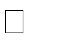 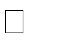 По итогам изучения элективного учебного предмета учащиеся 11 класса научатся производить расчеты:с использованием закона эквивалентов;пересчет одного способа выражения концентрации раствора в другой; с использованием термохимических уравнений, используя закон Гесса;задач по химической кинетике с использованием кинетического уравнения;с использованием понятия «Химическое равновесие» и с использованием константы равновесия;задач по электролизу.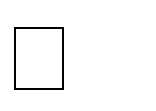 Кроме вышеперечисленного школьники должны научиться составлять задачи по данным темам, что способствует повышению уровня ответственности ученика, самооценки и статуса ребенка за счет соревновательного эффекта.ЭУП Избранные вопросы биологииРаздел 1. Биология как наука Методы научного познания.Выпускник научится:раскрывать на примерах роль биологии в формировании современной научной картины мира и в практической деятельности людей;понимать и описывать взаимосвязь между естественными науками: биологией, физикой, химией; устанавливать взаимосвязь природных явлений;оценивать	роль	достижений	генетики,	селекции,	биотехнологии	в	практической деятельности человека и в собственной жизни.Выпускник получит возможность научиться:характеризовать современные   направления   в   развитии   биологии;   описывать   ихвозможное использование в практической деятельности с учетом специфики региона.Раздел 2. Клетка как биологическая система.Выпускник научится:– понимать смысл, различать и описывать системную связь между основополагающими биологическими понятиями: клетка, организма;– сравнивать биологические объекты между собой по заданным критериям, делать выводы и умозаключения на основе сравнения;– обосновывать единство живой и неживой природы, родство живых организмов;– приводить примеры веществ основных групп органических соединений клетки (белков, жиров, углеводов, нуклеиновых кислот);– распознавать клетки (прокариот и эукариот, растений и животных) по описанию, на схематических изображениях; устанавливать связь строения и функций компонентов клетки, обосновывать многообразие клеток;– классифицировать биологические объекты на основании одного или нескольких существенных признаков (типы питания, способы дыхания и размножения, особенности развития);– оценивать достоверность биологической информации, полученной из разных источников, выделять необходимую информацию для использования ее в учебной деятельности и решении практических задач;– представлять биологическую информацию в виде текста, таблицы, графика, диаграммы и делать выводы на основании представленных данных.Выпускник получит возможность научитьсядавать научное объяснение биологическим фактам, процессам, явлениям, закономерностям, используя биологические теории (клеточную);характеризовать современные направления в развитии биологии; описывать их возможное использование в практической деятельности с учетом специфики региона;сравнивать способы деления клетки (митоз и мейоз);решать задачи на построение фрагмента второй цепи ДНК по предложенному фрагменту первой, иРНК (мРНК) по участку ДНК;решать задачи на определение количества хромосом в соматических и половых клетках, а также в клетках перед началом деления (мейоза или митоза) и по его окончании (для многоклеточных организмов).Раздел 3. Организм как биологическая системаВыпускник научится:– раскрывать на примерах роль биологии в формировании современной научной картины мира и в практической деятельности людей;– понимать и описывать взаимосвязь между естественными науками: биологией, физикой, химией; устанавливать взаимосвязь природных явлений;– понимать смысл, различать и описывать системную связь между основополагающими биологическими понятиями: клетка, организм;– использовать основные методы научного познания в учебных биологических исследованиях, проводить эксперименты по изучению биологических объектов и явлений, объяснять результаты экспериментов, анализировать их, формулировать выводы;– сравнивать биологические объекты между собой по заданным критериям, делать выводы и умозаключения на основе сравнения;– обосновывать родство живых организмов на основе биологических теорий;– классифицировать биологические объекты на основании одного или нескольких существенных признаков (способы размножения, особенности развития);– объяснять причины наследственных заболеваний;– выявлять изменчивость у организмов; объяснять проявление видов изменчивости, используя закономерности изменчивости; сравнивать наследственную и ненаследственную изменчивость;– оценивать достоверность  биологической    информации    в    области    развития    вздравоохранения, влияния мутагенов на здоровье человека, применение различных методов селекции для развития сельского хозяйства в регионе, полученной из разных источников выделять необходимую информацию для использования ее в учебной деятельности и решении практических задач;представлять биологическую информацию в виде текста, таблицы, графика, диаграммы и делать выводы на основании представленных данных;оценивать роль достижений генетики, селекции, биотехнологии в практической деятельности человека и в собственной жизни;объяснять негативное влияние веществ (алкоголя, никотина, наркотических веществ) на зародышевое развитие человека;объяснять последствия влияния мутагенов;объяснять возможные причины наследственных заболеваний, характерных для региона.Выпускник получит возможность научиться:давать научное объяснение биологическим фактам, процессам, явлениям, закономерностям, используя биологические теории (клеточную), законы наследственности, закономерности изменчивости;характеризовать современные направления в развитии биологии; описывать их возможное использование в практической деятельности;сравнивать способы деления клетки (митоз и мейоз);решать генетические задачи на моногибридное скрещивание, составлять схемы моногибридного скрещивания, применяя законы наследственности и используя биологическую терминологию и символику;устанавливать тип наследования и характер проявления признака по заданной схеме родословной, применяя законы наследственности;оценивать результаты взаимодействия человека и окружающей среды, прогнозировать возможные последствия деятельности человека для существования отдельных биологических объектов и целых природных сообществ.Раздел 4. Организм человека и его здоровьеВыпускник научится:характеризовать особенности строения и процессов жизнедеятельности организма человека, их практическую значимость;применять методы биологической науки при изучении организма человека: проводить наблюдения за состоянием собственного организма, измерения, ставить несложные биологические эксперименты и объяснять их результаты;использовать составляющие исследовательской и проектной деятельности по изучению организма человека: приводить доказательства родства человека с млекопитающими животными, сравнивать клетки, ткани, процессы жизнедеятельности организма человека; выявлять взаимосвязи между особенностями строения клеток, тканей, органов, систем органов и их функциями;ориентироваться в системе познавательных ценностей: оценивать информацию об организме человека, получаемую из разных источников, последствия влияния факторов риска на здоровье человека.Выпускник получит возможность научиться:использовать на практике приёмы оказания первой помощи при простудных заболеваниях, ожогах, обморожениях, травмах, спасении утопающего; рациональной организации труда и отдыха; проведения наблюдений за состоянием собственного организма; - выделять эстетические достоинства человеческого тела;реализовывать установки здорового образа жизни;ориентироваться в системе моральных норм и ценностей по отношению к собственному здоровью и здоровью других людей;находить в учебной и научно-популярной литературе информацию об организме человека, оформлять её в виде устных сообщений, докладов, рефератов, презентаций;анализировать и оценивать целевые и смысловые установки в своих действиях ипоступках по отношению к здоровью своему и окружающих; последствия влияния факторов риска на здоровье человека.Раздел 5. Эволюция живой природыВыпускник научится:– раскрывать на примерах роль биологии в формировании современной научной картины мира и в практической деятельности людей;– понимать и описывать взаимосвязь между естественными науками: устанавливать взаимосвязь природных явлений;– понимать смысл, различать и описывать системную связь между основополагающими биологическими понятиями: клетка, организм, вид;– использовать основные методы научного познания в учебных биологических исследованиях, проводить эксперименты по изучению биологических объектов и явлений, объяснять результаты экспериментов, анализировать их, формулировать выводы;– формулировать гипотезы на основании предложенной биологической информации и предлагать варианты проверки гипотез;– сравнивать биологические объекты между собой по заданным критериям, делать выводы и умозаключения на основе сравнения;– обосновывать родство живых организмов, взаимосвязи организмов и окружающей среды на основе биологических теорий;– распознавать популяцию и биологический вид по основным признакам;– описывать фенотип многоклеточных растений и животных по морфологическому критерию;– объяснять многообразие организмов, применяя эволюционную теорию;– классифицировать биологические объекты на основании одного или нескольких существенных признаков (типы питания, способы дыхания и размножения, особенности развития);– выявлять морфологические, физиологические, поведенческие адаптации организмов к среде обитания и действию экологических;– оценивать достоверность биологической информации в области многообразия организмов и их эволюционных преобразований, полученной из разных источников, выделять необходимую информацию для использования ее в учебной деятельности и решении практических задач;– представлять биологическую информацию в виде текста, таблицы, графика, диаграммы и делать выводы на основании представленных данных;– оценивать роль достижений генетики, селекции, биотехнологии в практической деятельности человека и в собственной жизни с учетом специфики региона.Выпускник получит возможность научиться:давать научное объяснение биологическим фактам, процессам, явлениям, закономерностям, используя биологические теории (клеточную, эволюционную), законы наследственности, закономерности изменчивости;характеризовать современные направления в развитии биологии; описывать их возможное использование в практической деятельности;оценивать результаты взаимодействия человека и окружающей среды, прогнозировать возможные последствия деятельности человека для существования отдельных биологических объектов и целых природных сообществ.Раздел 6. Экосистемы и присущие им закономерностиВыпускник научится:раскрывать на примерах роль биологии в формировании современной научной картины мира и в практической деятельности людей;понимать и описывать взаимосвязь между естественными науками: биологией, физикой, химией; устанавливать взаимосвязь природных явлений;понимать смысл, различать и описывать системную связь между основополагающими биологическими понятиями: организм, вид, экосистема, биосфера;использовать основные методы научного познания в учебных биологических исследованиях, проводить эксперименты по изучению биологических объектов и явлений, объяснять результаты экспериментов, анализировать их, формулировать выводы;формулировать гипотезы на основании предложенной биологической информации и предлагать варианты проверки гипотез;сравнивать биологические объекты между собой по заданным критериям, делать выводы и умозаключения на основе сравнения;обосновывать взаимосвязи организмов и окружающей среды на основе биологических теорий;выявлять морфологические, физиологические, поведенческие адаптации организмов к среде обитания и действию экологических факторов;составлять схемы переноса веществ и энергии в экосистеме (цепи питания);приводить доказательства необходимости сохранения биоразнообразия для устойчивого развития и охраны окружающей среды;оценивать достоверность биологической информации, полученной из разных источников, выделять необходимую информацию для использования ее в учебной деятельности и решении практических задач;представлять биологическую информацию в виде текста, таблицы, графика, диаграммы и делать выводы на основании представленных данных.Выпускник получит возможность научиться:давать научное объяснение биологическим фактам, процессам, явлениям, закономерностям, используя учение о биосфере;характеризовать современные направления в развитии биологии; описывать их возможное использование в практической деятельности с учетом специфики региона;оценивать результаты взаимодействия человека и окружающей среды, прогнозировать возможные последствия деятельности человека для существования отдельных биологических объектов и целых природных сообществ.Основы фармакологииВ результате изучения элективного курса на уровне среднего общего образования у учащихся будут сформированы следующие предметные результаты.Выпускник научится::приводить примеры вклада российских и зарубежных учёных в развитие фармакологии;различать и описывать по внешнему виду (изображению) и описаниям различные формы лекарственных препаратов;сравнивать основные классификации лекарственных средств, биоэквивалентность различных лекарственных средств, метаболизм лекарственных средств в различных органах, реакции биотрансформации I и II фазы;называть и аргументировать основные задачи фармакологии;применять общенаучные, частные методы научного познания с целью изучения фармакологических процессов и явлений, современную фармакологическую терминологию для объяснения биологических закономерностей метаболизма, фармакокинетических и фармакодинамических процессов;выявлять причинно-следственные связи между вводимыми лекарственными дозами и их влиянием на организм, свойствами лекарственных средств (растворимость в воде или липидах, степень связывания с транспортными белками крови, степень ионизации, интенсивность кровоснабжения органа, степень сродства к тем или иным органам) и их распределением в организме;объяснять связь биологических знаний со знаниями по фармакокинетике и фармакодинамике лекарственных веществ в организме;составлять рецепты на различные формы лекарственных препаратов;классифицировать лекарственные средства с использованием разных принципов;характеризовать источники получения лекарственных средств, виды лекарственной терапии, этапы создания нового лекарственного препарата, виды лекарственных доз, виды лекарственных форм, пути введения лекарственных веществ в организм, фазы биотрансформации, виды и основные механизмы действия лекарственных веществ, факторы, влияющие на развитие фармакологического эффекта, побочные действия лекарственных средств;оценивать социально-этические и правовые проблемы при создании и клинических испытаниях новых лекарственных препаратов;планировать совместную деятельность при работе в группе, отслеживать её выполнение и корректировать план своих действий и действий членов группы, адекватно оценивать собственный вклад и вклад других в деятельность группы;создавать собственные письменные (доклады, рефераты, аннотации, рецензии) и устные сообщения, обобщая информацию из 5–6 источников, грамотно использовать понятийный аппарат курса, сопровождать выступления презентацией, учитывая особенности аудитории;использовать при выполнении учебных проектов, исследований в области биологии научную, научно-популярную литературу, справочные материалы, энциклопедии, ресурсы Интернета;владеть приёмами смыслового чтения и работы с текстом естественно-научного биологического содержания, преобразования информации из одной знаковой системы в другую, понимать лексические средства научного стиля;соблюдать правила безопасного труда при работе с учебным и лабораторным оборудованием, химической посудой в соответствии с инструкциями по выполнению лабораторных и практических работ на уроке.Выпускник получит возможность научиться:характеризовать современные направления в развитии фармакологии, описывать их возможное использование в практической деятельности;разрабатывать индивидуальный проект: выдвигать гипотезы, планировать работу, отбирать и преобразовывать необходимую информацию, проводить эксперименты, интерпретировать результаты, делать выводы на основе полученных результатов, представлять продукт своих исследований;изображать процессы фармакокинетики и фармакодинамики в виде схем;анализировать и использовать в решении учебных и исследовательских задач информацию о современных исследованиях в области биологии, химии, медицины, экологии и фармакологии;аргументировать необходимость синтеза естественно-научного и социогуманитарного знаний в эпоху информационной цивилизации;моделировать влияние различных факторов на фармакокинетику и фармакодинамику лекарственных веществ в организме;использовать имеющиеся компетенции в практической деятельности и повседневной жизни для приобретения опыта деятельности, предшествующей профессиональной, в основе которой лежат биология, химия, фармакология.ЭУП Современное обществоВыпускник на углубленном уровне научится:развёрнуто обосновывать суждения, давать определения, приводить доказательства (в том числе от противного);объяснять изученные положения на самостоятельно подобранных конкретных примерах; - осуществлять поиск нужной информации по заданной теме в источниках различного типа и извлечение необходимой информации из источников, созданных в различных знаковых системах (текст, таблица, график, диаграмма, аудиовизуальный ряд и др.);-отделять	основную	информацию	от	второстепенной,	критически	оценивать достоверность полученной информации;-передавать содержание информации адекватно поставленной цели (сжато, полно, выборочно);-уверенно работать с текстами различных стилей, понимать их специфику; адекватно воспринимать язык средств массовой информации;владеть навыками редактирования текста;самостоятельно создавать алгоритм познавательной деятельности для решения задач творческого и поискового характера;-создавать собственные произведения, идеальные модели социальных объектов, процессов, явлений, в том числе с использованием мультимедийных технологий, реализовать оригинальный замысел, использовать разнообразные (в том числе художественные) средства, уметь импровизировать;использовать мультимедийные ресурсы и компьютерные технологии для обработки, передачи, систематизации информации, создания баз данных, презентации результатов познавательной и практической деятельности; - владеть основными видами публичных выступлений (высказывание, монолог, дискуссия, полемика), следовать этическим нормам и правилам ведения диалога (диспута);характеризовать с научных позиций основные социальные объекты (факты, явления, процессы, институты), их место и значение в жизни общества как целостной системы; проблемы человека в современном обществе;осуществлять комплексный поиск, систематизацию и интерпретацию социальной информации по определенной теме из оригинальных неадаптированных текстов (философских, научных, правовых, политических, публицистических);сравнивать социальные объекты, выявляя их общие черты и различия; устанавливать соответствия между существенными чертами и признаками социальных явлений и обществоведческими терминами, понятиями; сопоставлять различные научные подходы; различать в социальной информации факты и мнения, аргументы и выводы;объяснять внутренние и внешние связи (причинно-следственные и функциональные) изученных социальных объектов (включая взаимодействия человека и общества, общества и природы, общества и культуры, подсистем и структурных элементов социальной системы, социальных качеств человека);применять социально-экономические и гуманитарные знания в процессе решения познавательных и практических задач, отражающих актуальные проблемы жизни человека и общества; - использовать приобретенные знания и умения в практической деятельности и повседневной жизни для: - эффективного выполнения типичных социальных релей;сознательного взаимодействия с социальными институтами;ориентировки в актуальных общественных событиях и процессах;выработки собственной гражданской позиции;оценки общественных изменений с точки зрения демократических и гуманистических ценностей, лежащих в основе Конституции Российской Федерации;нравственной оценки социального поведения людей;предвидения возможных последствий определенных социальных действий субъектов общественных отношений;ориентации в социальных и гуманитарных науках, их последующего изучения в учреждениях среднего и высшего профессионального образования; осуществления конструктивного взаимодействия людей с разными убеждениями, культурными ценностями и социальным положением;видеть и формулировать социальные проблемы, противоречия общественной жизни, создавать устное и(или) письменное речевое высказывание в форме рассуждения, аргументации, примера, вывода;использовать аргументы, примеры, данные науки, произведений художественной литературы, факты общественной жизни и личного опыта для доказательства своей точкизрения и(или) обоснования высказывания по заданной модели;указывать различные толкования проблемы и альтернативные пути ее решения, точки зрения других исследователей на рассматриваемую проблематику;решать практические задачи, отражающие типичные социальные ситуации.Выпускник на углубленном уровне получит возможность научиться:-объяснять внутренние и внешние связи (причинно-следственные и функциональные) изученных социальных объектов (включая взаимодействия - человека и общества, общества и природы, общества и культуры, подсистем и структурных элементов социальной системы, социальных качеств - человека);раскрывать на примерах изученные теоретические положения и понятия социальноэкономических и гуманитарных наук;осуществлять поиск социальной информации, представленной в различных знаковых системах (текст, схема, таблица, диаграмма, аудиовизуальный ряд);извлекать из неадаптированных оригинальных текстов (правовых, научно- популярных, публицистических и др.) знания по заданным темам;систематизировать, анализировать и обобщать неупорядоченную социальную информацию; различать в ней факты и мнения, аргументы и выводы;сравнивать социальные объекты, выявляя их общие черты и различия;устанавливать соответствия между существенными чертами и признаками социальных явлений и обществоведческими терминами, понятиями;сопоставлять различные научные подходы; различать в социальной информации факты и мнения, аргументы и выводы - оценивать действия субъектов социальной жизни, включая личность, группы, организации, с точки зрения социальных норм, экономической рациональности.ЭУП Обществознание в вопросах и ответах Выпускник научится:- классифицировать знания по наукам, структурировать на основе знаний личное мировоззрение. Понимать развитие знания в обществе. Применять знания в профессиональной деятельности;проводить сравнительно-аналитическую деятельность в изучении тенденций развития современного общества;понимать потребности личной деятельности и необходимости партнерства в сферах жизнедеятельности общества;понимать взаимодействие знаний и познания, истины и заблуждения, самопознания и самооценки;распределять	внимание	личности	при	взаимодействии	с	представителями социальных групп;формировать личное финансовое мировоззрениеВыпускник получит возможность научиться:характеризовать с научных позиций основные социальные объекты (факты, явления, процессы, институты), их место и значение в жизни общества как целостной системы;осуществлять комплексный поиск, систематизацию, интерпретацию социальной информации по определенной теме из оригинальных и неадаптированных текстов;анализировать и классифицировать социальную информацию, представленную в различных знакомых системах, переводить ее из одной знаковой системы в другую;сравнивать социальные объекты, выявляя их общие черты и различия;объяснять причинно-следственные и функциональные связи изученных социальных объектов;раскрывать на примерах важнейшие теоретические положения и понятия социально-экономических и гуманитарных наук;участвовать в дискуссиях по актуальным социальным проблемам;формулировать на основе приобретенных знаний собственные суждения и аргументы по определенным проблемам;оценивать	различные	суждения	о	социальных	объектах	с	точки	зрения общественных наук;подготовить	аннотацию,	рецензию,	реферат,	творческую	работу,	устное выступление;применять знания в процессе решения познавательных и практических задач, отражающих актуальные проблемы жизни человека и общества.ЭУП Практическое правоВыпускник на углубленном уровне научится:Описывать: Гражданский кодекс РФ. Семейный. Уголовный. Кодексы РФ, КЗОТ. Закон «О защите прав потребителя» – как основные источники российского текущего законодательства. Структуру и задачи правоохранительных органов и их функции в обеспечении законности и правопорядка.Сравнивать: Функции судебной власти. Назначение адвокатуры и прокуратуры.Задачи органов внутренних дел и органов безопасности.Объяснять с помощью примеров: Правомерное и неправомерное поведение. Виды правонарушений и виды юридической ответственности. Отрасли права и предметы их регулирования. Личные и имущественные права и обязанности супругов. Задачи органов судебной власти.Оценивать, исходя из внешних критериев: Значение знания правовых норм для жизнедеятельности человека. Значение прав человека и условия их реализации. Значение принципа презумпции невиновности и презумпции виновности.овладеть юридическими терминами и понятиями;усвоить совокупность конкретных правил поведения, ориентироваться на уважение прав и свобод других граждан;понимать содержание законодательных актов (или фрагментов из них), определять принципы права, систему прав и обязанностей;уметь применять правовые знания. Проектировать правомерные способы действий в различных жизненных ситуациях, давать правовую оценку собственным действиям, действиям окружающих, явлениям жизни;осуществлять свои права на практике; руководствоваться в различных сферах жизни существующими юридическими нормами;уметь правильно составлять некоторые официальные бумаги, не требующие специального юридического образования (заявление, доверенность, текст трудового соглашения, договор купли-продажи и т. д.)иметь четкие ценностные ориентиры гуманистической направленности;осознавать социальную ценность права как средства защиты личности и общества;иметь четкую установку на законопослушание, негативно относиться к нарушителям правопорядка;иметь представление о действиях и поступках, составляющих угрозу безопасности личности.анализировать различные гражданско-правовые явления, юридические факты и правоотношения в сфере гражданского права;проводить	сравнительный	анализ	организационно-правовых	форм предпринимательской деятельности, выявлять их преимущества и недостатки;целостно описывать порядок заключения гражданско-правового договора;различать формы наследования;различать виды и формы сделок в Российской Федерации;выявлять способы защиты гражданских прав; характеризовать особенности защиты прав на результаты интеллектуальной деятельности;анализировать условия вступления в брак, характеризовать порядок и условия регистрации и расторжения брака;различать формы воспитания детей, оставшихся без попечения родителей;выделять права и обязанности членов семьи;характеризовать трудовое право как одну из ведущих отраслей российского права, определять правовой статус участников трудовых правоотношений;проводить сравнительный анализ гражданско-правового и трудового договоров;различать рабочее время и время отдыха, разрешать трудовые споры правовыми способами;дифференцировать уголовные и административные правонарушения и наказаниеза них;проводить сравнительный анализ уголовного и административного видовответственности; иллюстрировать примерами порядок и условия привлечения к уголовной и административной ответственности несовершеннолетних;целостно описывать структуру банковской системы Российской Федерации;-в практических ситуациях определять применимость налогового права Российской Федерации; выделять объекты и субъекты налоговых правоотношений;соотносить виды налоговых правонарушений с ответственностью за их совершение;применять нормы жилищного законодательства в процессе осуществления своего права на жилище;дифференцировать права и обязанности участников образовательного процесса;проводить сравнительный анализ конституционного, гражданского, арбитражного, уголовного и административного видов судопроизводства, грамотно применять правовые нормы для разрешения конфликтов правовыми способами;давать на примерах квалификацию возникающих в сфере процессуального права правоотношений;применять правовые знания для аргументации собственной позиции в конкретных правовых ситуациях с использованием нормативных актов;выявлять особенности и специфику различных юридических профессий.Выпускник на углубленном уровне получит возможность научиться:самостоятельно получать информацию из нормативно-правовых источников и анализировать правовые документы;применять на практике знания по отстаиванию своих прав, находить пути разрешения конфликтов, пользоваться основными механизмами для защиты прав человека;называть основные права, объяснять их основной смысл и характеризовать содержание, а также классифицировать их по различным основаниям;определять свой правовой статус, определяя права и ответственность на разных этапах возрастного становления;анализировать жизненные случаи, ситуации с точки зрения правовых норм;выявлять проблемы, осуществлять поиск путей их разрешения, обсуждать результаты, делать выводы;создавать и защищать свой проект.понимать содержание законодательных актов (или фрагментов из них), определять принципы права, систему прав и обязанностей;правильно составлять некоторые официальные бумаги, не требующие специального юридического образования (заявление, доверенность, текст трудового соглашения, договор купли-продажи и т. д.-анализировать различные гражданско-правовые явления, юридические факты и правоотношения в сфере гражданского права;проводить сравнительный анализ организационно-правовых форм предпринимательской деятельности, выявлять их преимущества и недостатки;проводить сравнительный анализ гражданско-правового и трудового договоров;-проводить сравнительный анализ уголовного и административного видов ответственности; иллюстрировать примерами порядок и условия привлечения к уголовной и административной ответственности несовершеннолетних;давать на примерах квалификацию возникающих в сфере процессуального права правоотношений;выявлять особенности и специфику различных юридических профессий.Использовать приобретенные знания и умения в практической деятельности и повседневной жизни для:поиска, анализа, интерпретации и использования правовой информации;анализа текстов законодательных актов, норм права с точки зрения конкретных условий их реализации;изложения и аргументации собственных суждений о происходящих событиях и явлениях с точки зрения права;применения правил (норм) отношений, направленных на согласование интересов различных сторон (на заданных примерах);осуществления учебных исследований и проектов по правовой тематике;выбора соответствующих закону форм поведения и действий в типичных жизненных ситуациях, урегулированных правом; определения способов реализации прав и свобод, а также защиты нарушенных прав; способов и порядка разрешения споров;обращения в надлежащие органы за квалифицированной юридической помощью.ЭУП Индивидуальный проектИндивидуальный проект выполняется обучающимся самостоятельно под руководством учителя по выбранной теме в рамках выбранных изучаемых учебных предметов, курсов в избранной области деятельности (познавательной, практической, учебно-исследовательской, социальной, художественно-творческой, иной).Индивидуальный проект выполняется обучающимся в течение одного или двух лет в рамках элективного учебного предмета «Индивидуальный проект». Индивидуальный проект (продукт) представляется в виде завершенного учебного исследования или разработанного проекта: информационного, творческого, социального, прикладного, инновационного, конструкторского, инженерного.Результаты выполнения индивидуального проекта отражают:сформированность навыков коммуникативной, учебно-исследовательской деятельности, критического мышления;способность к инновационной, аналитической, творческой, интеллектуальной деятельности;сформированность навыков проектной деятельности, а также самостоятельного применения приобретенных знаний и способов действий при решении различных задач, используя знания одного или нескольких учебных предметов или предметных областей;способность постановки цели и формулирования гипотезы исследования, планирования работы, отбора и интерпретации необходимой информации, структурирования аргументации результатов исследования на основе собранных данных, презентации результатов.Предметные результаты освоения учебного предмета на базовом уровне ориентированы на обеспечение преимущественно общеобразовательной и общекультурной подготовки.Предметные результаты освоения учебного предмета обеспечивают возможность дальнейшего успешного профессионального обучения или профессиональной деятельности.Изучение элективного учебного предмета обеспечивает: удовлетворение индивидуальных запросов обучающихся;общеобразовательную, общекультурную составляющую при получении среднегообщего образования;развитие личности обучающихся, их познавательных интересов, интеллектуальной и ценностно-смысловой сферы;развитие навыков самообразования и самопроектирования;углубление, расширение и систематизацию знаний в выбранной области научного знания или вида деятельности;совершенствование имеющегося и приобретение нового опыта познавательной деятельности, профессионального самоопределения обучающихся.Результаты изучения элективного учебного предмета отражают:развитие личности обучающихся средствами предлагаемого для изучения учебного предмета, курса: развитие общей культуры обучающихся, их мировоззрения, ценностно- смысловых установок, развитие познавательных, регулятивных и коммуникативных способностей, готовности и способности к саморазвитию и профессиональному самоопределению;овладение систематическими знаниями и приобретение опыта осуществления целесообразной и результативной деятельности;развитие способности к непрерывному самообразованию, овладению ключевыми компетентностями, составляющими основу умения: самостоятельному приобретению и интеграции знаний, коммуникации и сотрудничеству, эффективному решению (разрешению) проблем, осознанному использованию информационных и коммуникационных технологий, самоорганизации и саморегуляции;обеспечение академической мобильности и (или) возможности поддерживать избранное направление образования;обеспечение профессиональной ориентации обучающихся.Индивидуальный проект представляет собой особую форму организации деятельности обучающихся (учебное исследование или учебный проект).Индивидуальный проект выполняется обучающимся самостоятельно под руководством учителя (тьютора) по выбранной теме в рамках одного или нескольких изучаемых учебных предметов, курсов в любой избранной области деятельности (познавательной, практической, учебно-исследовательской, социальной, художественно- творческой, иной).Результаты выполнения индивидуального проекта отражают:сформированность навыков коммуникативной, учебно-исследовательской деятельности, критического мышления;способность к инновационной, аналитической, творческой, интеллектуальной деятельности;сформированность навыков проектной деятельности, а также самостоятельного применения приобретенных знаний и способов действий при решении различных задач, используя знания одного или нескольких учебных предметов или предметных областей;способность постановки цели и формулирования гипотезы исследования, планирования работы, отбора и интерпретации необходимой информации, структурирования аргументации результатов исследования на основе собранных данных, презентации результатов.Индивидуальный проект выполняется обучающимся в течение одного или двух лет в рамках учебного времени, специально отведенного учебным планом, и представляется в виде завершенного учебного исследования или разработанного проекта: информационного, творческого, социального, прикладного, инновационного, конструкторского, инженерного.Освоение программы по предмету обеспечивает овладение основами учебно- исследовательской деятельности, научными методами решения различных теоретических и практических задач. Компетенции, сформированные в школе при изучении элективного учебного предмета «Индивидуальный проект», могут впоследствии использоваться учащимися в любых жизненных ситуациях.В результате учебно-исследовательской и проектной деятельности обучающиесяполучат представление:о философских и методологических основаниях научной деятельности и научных методах, применяемых в исследовательской и проектной деятельности;о таких понятиях, как концепция, научная гипотеза, метод, эксперимент, надежность гипотезы, модель, метод сбора и метод анализа данных;о том, чем отличаются исследования в гуманитарных областях от исследований в естественных науках;об истории науки;о новейших разработках в области науки и технологий;о правилах и законах, регулирующих отношения в научной, изобретательской и исследовательских областях деятельности (патентное право, защита авторского права и др.);о деятельности организаций, сообществ и структур, заинтересованных в результатах исследований и предоставляющих ресурсы для проведения исследований и реализации проектов (фонды, государственные структуры, краудфандинговые структуры и др.);Выпускник научится:решать задачи, находящиеся на стыке нескольких учебных дисциплин;использовать основной алгоритм исследования при решении своих учебно- познавательных задач;использовать основные принципы проектной деятельности при решении своих учебно-познавательных задач и задач, возникающих в культурной и социальной жизни;использовать элементы математического моделирования при решении исследовательских задач;использовать элементы математического анализа для интерпретации результатов, полученных в ходе учебно-исследовательской работы.С точки зрения формирования универсальных учебных действий, в ходе освоения принципов учебно-исследовательской и проектной деятельностей выпускник научится:формулировать научную гипотезу, ставить цель в рамках исследования и проектирования, исходя из культурной нормы и сообразуясь с представлениями об общем благе;восстанавливать контексты и пути развития того или иного вида научной деятельности, определяя место своего исследования или проекта в общем культурном пространстве;отслеживать и принимать во внимание тренды и тенденции развития различных видов деятельности, в том числе научных, учитывать их при постановке собственных целей;оценивать ресурсы, в том числе и нематериальные (такие, как время), необходимые для достижения поставленной цели;находить различные источники материальных и нематериальных ресурсов, предоставляющих средства для проведения исследований и реализации проектов в различных областях деятельности человека;вступать в коммуникацию с держателями различных типов ресурсов, точно и объективно презентуя свой проект или возможные результаты исследования, с целью обеспечения продуктивного взаимовыгодного сотрудничества;самостоятельно и совместно с другими авторами разрабатывать систему параметров и критериев оценки эффективности и продуктивности реализации проекта или исследования на каждом этапе реализации и по завершении работы;адекватно оценивать риски реализации проекта и проведения исследования и предусматривать пути минимизации этих рисков;адекватно оценивать последствия реализации своего проекта (изменения, которые он повлечет в жизни других людей, сообществ);адекватно оценивать дальнейшее развитие своего проекта или исследования, видеть возможные варианты применения результатов;давать определения понятиям: проблема, позиция, проект, проектирование, исследование, конструирование, планирование, технология, ресурс проекта, риски проекта,техносфера, гипотеза, предмет и объект исследования, метод исследования, экспертное знание;раскрывать этапы цикла проекта;самостоятельно применять приобретённые знания в проектной деятельности при решении различных задач с использованием знаний одного или нескольких учебных предметов или предметных областей;владеть методами поиска, анализа и использования научной информации; публично излагать результаты проектной работы.Таким образом, к концу обучения на уровне СООУ выпускника сформированы коммуникативная, учебно-исследовательская, проектная деятельности,  критическое мышлениеВыпускник способен к инновационной, аналитической, творческой, интеллектуальной деятельностиВыпускник самостоятельно применяет знания и способы действий при решении различных задачВыпускник ставит цели и формулирует гипотезы исследования, планирует работу, отбирает и интерпретирует информацию, аргументирует результаты исследования на основе собранных данных, презентации результатов.Система оценки результатов освоения основной образовательной программы Система	оценки	достижения	планируемых	результатов	освоения	основной образовательной программы среднего общего образования (далее – система оценки) является частью внутренней системы оценки качества образования в МБОУ «Кугесьская СОШ №1» и согласуется с положением лицея о формах, периодичности и порядке текущего контроля успеваемости и промежуточной аттестации обучающихся.Система оценки достижения планируемых результатов освоения основной образовательной программызакрепляет основные направления и цели оценочной деятельности, ориентированной на управление качеством образования, описывает объект и содержание оценки, критерии, процедуры и состав инструментария оценивания, формы представления результатов, условия и границы применения системы оценки;ориентирует образовательную деятельность на реализацию требований к результатам освоения основной образовательной программы;обеспечивает комплексный подход к оценке результатов освоения основной образовательной программы, позволяющий вести оценку предметных, метапредметных и личностных результатов;обеспечивает оценку динамики индивидуальных достижений обучающихся в процессе освоения основной общеобразовательной программы;предусматривает использование разнообразных методов и форм, взаимно дополняющих друг друга (таких как письменные и устные работы, проекты, конкурсы, практические работы, творческие работы, самоанализ и самооценка, наблюдения, испытания (тесты) и иное);позволяет использовать результаты итоговой оценки выпускников, характеризующие уровень достижения планируемых результатов освоения основной образовательной программы, при оценке деятельности лицея и педагогических работников.Система оценки достижения планируемых результатов освоения основной образовательной программы включает описание:организации и форм представления и учета результатов промежуточной аттестации обучающихся в рамках урочной и внеурочной деятельности;организации,	содержания	и	критериев	оценки	результатов	по	учебным предметам, выносимым на государственную итоговую аттестацию;организации, критериев оценки и форм представления и учета результатов оценки учебно-исследовательской и проектной деятельности обучающихся.Основными направлениями и целями оценочной деятельности в школе в соответствии с требованиями Стандарта являются:оценка образовательных достижений обучающихся на различных этапах обучения как основа их промежуточной и итоговой аттестации, а также основа процедур внутреннего мониторинга, мониторинговых исследований муниципального, регионального и федерального уровней;оценка результатов деятельности педагогических кадров как основа аттестационных процедур;оценка результатов деятельности лицея как основа аккредитационных процедур.Система оценки ориентирована на решение следующих задач:Обеспечить оценку динамики индивидуальных достижений обучающихся в процессе освоения основной образовательной программы среднего общего образования.Ориентировать всех участников образовательного процесса на деятельность по достижению обучающимися планируемых результатов–личностных, метапредметных, предметных.Формировать единое понимание критериев оценки достижения обучающимися планируемых результатов при получении среднего общего образования и подходов к их измерению.Получить объективную информацию о достигнутых обучающимися результатах учебной деятельности и степень их соответствия требованиям ФГОС.Создать условия для получения обучающимися опыта планирования и реализации процесса собственного обучения.Мотивировать обучающихся на успех, создать комфортную обстановку, сберечь их психологическое здоровье.Процедуры системы оценки по способу организации и проведения подразделяются на согласованные между собой внешние и внутренние. Внешние процедуры осуществляются внешними по отношению к школе службами (муниципальные, региональные, федеральные мониторинговые работы, ВПР, НОКО, государственная итоговая аттестация). К внешним процедурам также относятся все этапы Всероссийской олимпиады школьников, научно- практические конференции, спортивные соревнования, творческие конкурсы муниципального, регионального и федерального уровней. Внутренние процедуры организуются школой в целях получения информации о состоянии образовательного процесса и оперативного управления качеством образовательных результатов.Основным объектом системы оценки выступают планируемые результаты (личностные, метапредметные, предметные) освоения обучающимися основной образовательной программы школы.Основным объектом системы оценки, ее содержательной и критериальной базой выступают требования ФГОС СОО, которые конкретизированы в итоговых планируемых результатах освоения обучающимися основной образовательной программы среднего общего образования. Промежуточные и итоговые планируемые результаты детализируются в рабочих программах учебных предметов и курсов внеурочной деятельности.Эффективным инструментом оценивания, предоставляющим активную и ответственную роль самим учащимся и обеспечивающим постоянный мониторинг их индивидуальных достижений, является учебный портфолио. Портфолио (портфель достижений) - это способ фиксирования, накопления и оценки индивидуальных достижений школьника в определенный период его обучения. Портфолио позволяет учитывать результаты, достигнутые учеником в разнообразных видах деятельности (учебной, творческой, социальной коммуникативной и др.) и является важным элементом практико- ориентированного подхода к образованию. Для ученика портфолио–это рабочий инструмент, позволяющий эффективно контролировать, планировать и оценивать свои достижения. Для учителя, портфолио или портфель достижений является инструментом отслеживания индивидуального прогресса ученика в течение длительного периода обучения; оцениванияего образовательных достижений и дополнения результатов других традиционных форм контроля; учета достижений, полученные учеником не только в школе, но и в широкой образовательной среде, в различных жизненных ситуациях: в системе дополнительного образования, на олимпиадах и конкурсах. При помощи портфолио представляется возможной оценка динамики учебной и творческой активности обучающегося, направленности, широты или избирательности интересов, выраженности проявлений творческой инициативы, а также уровня высших достижений, демонстрируемых данным обучающимся. Портфолио облегчает решение задач, которые можно назвать стратегическими для новой образовательной ситуации, поскольку помогает поощрять активность и самостоятельность учеников, расширять возможности обучения и самообучения; развивать навыки рефлексивной и оценочной деятельности учащихся; формировать умение учиться–ставить цели, планировать и организовывать собственную учебную деятельность; повышать обоснованность выбора профиля и эффективность его коррекции в ситуации профильного обучения. В портфолио («папку достижений») включаются как документы, фиксирующие достижения обучающегося (например, похвальные листы, дипломы, сертификаты участия, рецензии, отзывы на работы и проч.), так и его работы. На уровне среднего общего образования приоритет при отборе документов для портфолио отдается документам внешних организаций (например, сертификаты участия, дипломы и грамоты конкурсов и олимпиад, входящих в Перечень олимпиад, который ежегодно утверждается Министерством просвещения РФ и т.п.). Отбор работ и отзывов для портфолио ведется самим обучающимся совместно с классным руководителем и при участии семьи.Оценка результатов деятельности педагогических работников осуществляется на основании:мониторинга результатов образовательных достижений обучающихся, полученных в рамках внутренней оценки лицея и в рамках процедур внешней оценки;мониторинга уровня профессионального мастерства учителя (анализа качества уроков, качества учебных заданий, предлагаемых учителем). Результаты мониторингов являются основанием для принятия решений по повышению квалификации учителя.С целью повышения объективности оценивания подходы учителей к оценке достижения планируемых результатов освоения ООП обсуждаются на заседании школьных методических объединений и фиксируются в рабочих программах учебных предметов.Результаты процедур оценки результатов деятельности лицея обсуждаются на заседании педагогического совета, фиксируются в отчетах и являются основанием для принятия решений по коррекции текущей образовательной деятельности, по совершенствованию образовательной программы и корректировке программы развития лицея, а также служат основанием для принятия иных необходимых управленческих решений.В соответствии с ФГОС СОО система оценки МБОУ «Кугесьская СОШ №1» реализует системно-деятельностный, комплексный и уровневый подходы к оценке образовательных достижений.Системно-деятельностный подход к оценке образовательных достижений проявляется в оценке способности обучающихся к решению учебно-познавательных и учебно- практических задач. Комплексный подход к оценке образовательных достижений реализуется путем оценки трех групп результатов (личностных, предметных, метапредметных (регулятивных, коммуникативных и познавательных универсальных учебных действий)) и использования разнообразных методов и форм оценки, взаимно дополняющих друг друга (устные и письменные работы, проекты, практические работы, самооценка, наблюдения и др.). Уровневый подход к содержанию оценки на уровне среднего общего образования обеспечивается следующими составляющими: для учебных предметов предлагаются результаты разных уровней изучения – базового и углубленного; планируемые результаты содержат блоки «Выпускник научится» и «Выпускник получит возможность научиться».Интерпретация результатов, полученных в процессе оценки образовательных результатов, в целях управления качеством образования возможна при условии использования контекстной информации, включающей информацию об особенностях обучающихся, об организации образовательной деятельности.Особенности оценки личностных, метапредметных и предметных результатов Особенности оценки личностных результатовВ соответствии с требованиями ФГОС СОО достижение личностных результатов не выносится на итоговую оценку обучающихся, а является предметом оценки эффективности воспитательно-образовательной деятельности лицея и образовательных систем разных уровней.Оценка личностных результатов представляет собой оценку достижения обучающимися планируемых результатов в их личностном развитии.Основным объектом оценки личностных результатов в средней школе служит сформированность УУД, включаемых в следующие три основные блока:основы гражданской идентичности личности,индивидуальная учебная самостоятельность, включая умение строить жизненные профессиональные планы с учетом конкретных перспектив социального развития,социальные компетенции, включая ценностно-смысловые установки и моральные нормы, опыт социальных и межличностных отношений, правосознание.Достижение личностных результатов обеспечивается в ходе реализации всех компонентов образовательного процесса, включая внеурочную деятельность, реализуемую семьей и школой.ОСНОВНЫМ ОБЪЕКТОМ ОЦЕНКИ ЛИЧНОСТНЫХ РЕЗУЛЬТАТОВ СЛУЖИТ СФОРМИРОВАННОСТЬ СЛЕДУЮЩИХ УНИВЕРСАЛЬНЫХ УЧЕБНЫХ ДЕЙСТВИЙ:гражданской позиции как активного и ответственного члена российского общества, принимающего традиционные национальные и общечеловеческие гуманистические и демократические ценности; готовности к служению Отечеству, его защите;готовности и способности к образованию, в том числе самообразованию, на протяжении всей жизни. В образовательном учреждении применяется оценка сформированность отдельных личностных результатов, проявляющихся в:соблюдении норм и правил поведения, принятых в школе;участии в общественной жизни лицея и ближайшего социального окружения, в социальной деятельности;развитии самостоятельности и ответственности за результаты обучения;ценностно-смысловых	установках,	формируемых	средствами	различных предметов в рамках системы общего образования методом наблюдения.Личностные результаты выпускников на уровне среднего общего образования в полном соответствии с требованиями Стандарта не подлежат итоговой оценке. Данные о достижении личностных результатов могут являться составляющими системы внутреннего мониторинга образовательных достижений обучающихся, однако любое их использование возможно только в соответствии с Федеральным законом от 17.07.2006No152-ФЗ«О персональных данных». В текущем учебном процессе в соответствии с требованиями Стандарта оценка этих достижений проводится в форме, н не представляющей угрозы личности, психологической безопасности и эмоциональному статусу учащегося и может использоваться исключительно в целях оптимизации личностного развития обучающихся. Оценка сформированности личностных результатов проводится методом наблюдения и тестирования. Промежуточная оценка достижения личностных результатов учащихся школы осуществляется путем систематизированного наблюдения, которое осуществляет классный руководитель, специалисты социально-психологического сопровождения и учителя- предметники в ходе учебных занятий и внеурочной деятельности, обобщают в концеучебного года и представляют в виде характеристики по форме, установленной МБОУ«Кугесьская СОШ №1».Еще одной формой мониторинга личностных результатов обучающихся является школьная база данных «Одаренный ребенок». Целью ведения данной базы является систематизация данных о различных конкурсах и олимпиадах, в которых участвуют обучающиеся школы, формирование информационных банков данных по одаренным детям, сбор сведений о достижениях учащихся с фиксацией обезличенных данных в отчете по результатам самообследования.Результаты, полученные в ходе мониторингов, допускается использовать только в виде агрегированных (усредненных, анонимных) данных.Оценка личностных результатов образовательной деятельности может быть осуществлена в ходе    неперсонифицированных мониторинговых исследований.Во внутреннем мониторинге проводится оценка сформированности отдельных личностных результатов, проявляющихся в соблюдении норм и правил поведения, принятых в образовательной организации; участии в общественной жизни образовательной организации, ближайшего социального окружения, страны, общественно-полезной деятельности; ответственности за результаты обучения; способности делать осознанный выбор своей образовательной траектории, в том числе выбор профессии; ценностно- смысловых установках обучающихся, формируемых средствами различных предметов в рамках системы общего образования.Особенности оценки метапредметных результатовОценка метапредметных результатов представляет собой оценку достижения планируемых результатов развития универсальных учебных действий: регулятивных, коммуникативных, познавательных, а также планируемых результатов, представленных вовсех разделах рабочих программ учебных предметов.Формирование метапредметных результатов обеспечивается за счёт основных компонентов образовательного процесса — учебных предметов.Основным объектом оценки метапредметных результатов является:Критическое мышление и умение решать проблемы: взвешивать альтернативные решения одной и той же проблемы, понимать риски, делать выбор и принимать ответственность за свой выбор;Эффективная устная и письменная коммуникация: умение донести так информацию до слушателя/читателя, чтобы он не просто ее послушал/прочел, а именно услышал, понял и сделал какие-либо выводы;Поиск и анализ информации: сегодня, когда информационное поле стало огромным, на первый план выходит не столько поиск информации, сколько ее анализ, умение определить уровень достоверности, отсечь ненужную информацию, различать первичные и вторичные источники, уметь сравнивать информацию из альтернативных источников, улавливать тенденциозность и предвзятость, вырабатывать собственные суждения на основе анализа информации.Таким образом, приоритетными метапредметными компетенциями и компетентностями являются:смысловое чтение,умение искать и анализировать информацию,формулировать проблему и задавать вопросы,строить высказывание.Оценка достижения метапредметных результатов проводится в ходе различных процедур, таких как защита индивидуального проекта и выполнение проверочных работ по учебным предметам, в рамках которых легко проверить достижение ключевых метапредметных компетентностей (ВПР и др.). Основной процедурой итоговой оценки достижения метапредметных результатов является защита индивидуального итогового проекта.Индивидуальный проект является основным объектом оценки   метапредметныхрезультатов, достигнутых обучающимися в ходе обучения. Индивидуальный проект представляет собой учебный проект, выполняемый обучающимся в рамках одного или нескольких учебных предметов с целью продемонстрировать свои достижения в самостоятельном освоении содержания и методов избранных областей знаний и/или видов деятельности и способность проектировать и осуществлять целесообразную и результативную деятельность (учебно-познавательную, конструкторскую, социальную, художественно-творческую, иную).Защита итогового проекта как объекта оценки достижения метапредметных результатов обучения демонстрирует умение раскрыть содержание работы, грамотно и обоснованно в соответствии с рассматриваемой проблемой /темой использовать имеющиеся знания и способы действий, а также способность к самостоятельному приобретению знаний и решению проблем, проявляющиеся в умении поставить проблему и сформулировать основной вопрос исследования, выбрать адекватные способы ее решения и т.п. (познавательные УУД); умение самостоятельно планировать и управлять своей познавательной деятельностью во времени; использовать ресурсные возможности для достижения целей; осуществлять выбор конструктивных стратегий в трудных ситуациях (регулятивные УУД); умение ясно изложить и оформить выполненную работу, представить её результаты, аргументировано ответить на вопросы (коммуникативные УУД).Индивидуальный проект выполняется обучающимися в течение одного года или двух лет обучения (10-11классы). Итоговым образовательным событием является школьная конференция. Выполнение индивидуального итогового проекта обязательно для каждого обучающегося, его невыполнение равноценно получению неудовлетворительной отметки по элективному учебному предмету «Индивидуальный проект».Защита проекта осуществляется на школьной конференции. Итоговая оценка индивидуальных проектов осуществляется комиссией с привлечением экспертов из числа педагогов школы. Результаты выполнения проекта оцениваются по итогам рассмотрения комиссией представленного продукта с паспортом проекта. Комиссия учитывает выполнение всех критериев оценивания проектной деятельности и выставляет отметку.Особенности оценки предметных результатовОценка предметных результатов представляет собой оценку достижения обучающимся планируемых результатов по отдельным предметам. Формирование этих результатов обеспечивается за счёт основных компонентов образовательного процесса — учебных предметов. Основным объектом оценки предметных результатов в соответствии с требованиями Стандарта является способность к решению учебно-познавательных и учебно- практических задач, основанных на изучаемом учебном материале, с использованием способов действий, соответствующих содержанию учебных предметов, в том числе метапредметных (познавательных, регулятивных, коммуникативных) действий. Система оценки предметных результатов освоения учебных программ с учётом уровневого подхода, принятого в Стандарте, предполагает выделение базового уровня достижений как точки отсчёта при построении всей системы оценки и организации индивидуальной работы с обучающимися. Реальные достижения обучающихся могут соответствовать базовому уровню, а могут отличаться от него как в сторону превышения, так и в сторону недостижения.Решение о достижении или недостижении планируемых результатов или об освоении или неосвоении учебного материала принимается на основе результатов выполнения заданий базового уровня. Критерий достижения/освоения учебного материала задаётся как выполнение не менее 50% заданий базового уровня, что оценивается минимальной положительной оценкой «удовлетворительно» (отметка «три»). Выполнение заданий повышенного уровня оценивается оценками «четыре» и «пять».В качестве содержательной и критериальной базы оценки выступают планируемые предметные результаты. Оценка индивидуальных предметных достижений ведется «методом сложения», при котором фиксируется достижение опорного уровня и его превышение. Это позволяет поощрять продвижение обучающихся, выстраивать индивидуальные траекториидвижения с учетом «зоны ближайшего развития» («научится», «получит возможность научиться»).Оценка достижения предметных результатов ведётся в ходе текущего и промежуточного оценивания. В учебном процессе для выявления причин затруднения в освоении предметных результатов проводятся диагностические работы, для определения уровня освоения предметных результатов - входные, промежуточные итоговые проверочные работы.Для оценки достижений учащихся устанавливаются следующие уровни:-Базовый уровень достижений - уровень, который демонстрирует освоение учебных действий с опорной системой знаний в рамках диапазона (круга) выделенных задач. Овладение базовым уровнем является достаточным для продолжения обучения. Достижению базового уровня соответствует отметка «удовлетворительно» (отметка «3»). Превышение базового уровня свидетельствует об усвоении опорной системы знаний на уровне осознанного произвольного овладения учебными действиями, а также о кругозоре, широте (или избирательности) интересов.-Повышенный     уровень      достижения      планируемых      результатов,      оценка«хорошо» (отметка «4»).-Высокий уровень достижения планируемых результатов, оценка «отлично» (отметка «5»). Выполнение заданий повышенного и высокого уровней оценивается отдельной оценкой только на отметки «четыре» и «пять». Повышенный и высокий уровни достижения отличаются по полноте освоения планируемых результатов, уровню овладения учебными действиями и сформированностью интересов к данной предметной области.Недостижение базового уровня выражается в том, что учащимся правильно выполнено менее 50% заданий базового уровня, которые осваивает большинство обучающихся, имеются значительные пробелы в знаниях и дальнейшее обучение затруднено, или в наличии только отдельных отрывочных фрагментарных знаний по предмету и дальнейшее обучение практически невозможно. Данная группа учащихся требует специальной диагностики затруднений в обучении, пробелов в системе знаний и оказании целенаправленной помощи в достижении базового уровня. Недостижение базового уровня оценивается отметкой «неудовлетворительно» (или отметкой «2»). Описанный выше подход применяется в ходе различных процедур оценивания: текущего, промежуточного.Оценка предметных результатов ведется каждым учителем и администрацией школы в ходе процедур внутреннего мониторинга учебных достижений. Средством оценки планируемых результатов выступают учебные задания, проверяющие способность к решению учебно-познавательных и учебно-практических задач, предполагающие вариативные пути решения (например, содержащие избыточные для решения проблемы данные или с недостающими данными, или предполагают выбор оснований для решения проблемы и т. п.), комплексные задания, ориентированные на проверку целого комплекса умений; компетентностно-ориентированные задания, позволяющие оценивать сформированность группы различных умений и базирующиеся на контексте ситуаций«жизненного» характера.Особенности оценки по отдельному предмету фиксируются в рабочих программах учебных предметов, которые включают:планируемые результаты (итоговые и промежуточные) с указанием этапов их формирования и способов оценки (например, устный опрос/письменная контрольная работа/лабораторная работа и т.п.);подходы к оценке достижения результатов, критерии оценивания, очередность оценочных процедур;сведения о применяемых типовых оценочных средств и материалов.Внутренняя система оценки качества образования в школе осуществляется через текущий контроль успеваемости и промежуточную аттестацию обучающихся в соответствии с Положением о формах, периодичности и порядке текущего контроля успеваемости и промежуточной аттестации обучающихся МБОУ «Кугесьская СОШ №1».Текущий контроль успеваемости – это систематическая проверка учебных достижений учащихся, проводимая педагогом в ходе осуществления образовательной деятельности в соответствии с образовательной программой. Проведение текущего контроля успеваемости направлено на обеспечение выстраивания образовательного процесса максимально эффективным образом для достижения результатов освоения основных общеобразовательных программ, предусмотренных ФГОССОО.Текущий контроль успеваемости (учебных достижений) обучающихся проводится в течение всего учебного года в целях:контроля	уровня	достижения	учащимися	результатов,	предусмотренных образовательной программой;оценки	соответствия	результатов	освоения	образовательных	программ требованиям ФГОС;проведения	учащимся	самооценки,	оценки	его	работы	педагогическим работником с целью возможного совершенствования образовательного процесса.Текущий контроль осуществляется педагогическим работником, реализующим соответствующую часть образовательной программы.Порядок, формы, периодичность, количество обязательных мероприятий при проведении текущего контроля успеваемости учащихся определяются учителем при разработке рабочей программы учебного предмета и рассматриваются на заседании ШМО.Фиксация результатов текущего контроля осуществляется по четырехбальной шкале оценивания («2», «3», «4», «5»).Промежуточная аттестация - это установление уровня достижения результатов освоения учебных предметов, курсов, дисциплин (модулей), предусмотренных образовательной программой.В соответствии со статьей 59 закона «Об образовании в Российской Федерации» государственная итоговая аттестация (далее – ГИА) является обязательной процедурой, завершающей освоение основной образовательной программы среднего общего образования и проводится в соответствии с Порядком проведения государственной итоговой аттестации по образовательным программам среднего общего образования, утвержденным приказом Министерства просвещения РФ и Федеральной службой по надзору в сфере образования и науки от 07.11.2018 № 190/1512. ГИА проводится в форме единого государственного экзамена (ЕГЭ) с использованием контрольных измерительных материалов, представляющих собой комплексы заданий в стандартизированной форме и в форме устных и письменных экзаменов с использованием тем, билетов и т. д.(государственный выпускной экзамен – ГВЭ). К государственной итоговой аттестации допускается обучающийся, не имеющий академической задолженности и в полном объеме выполнивший учебный план или индивидуальный учебный план, если иное не установлено порядком проведения государственной итоговой аттестации по соответствующим образовательным программам. Условием допуска к ГИА является успешное написание итогового сочинения (изложения), которое оценивается по единым критериям в системе «зачет/незачет». В соответствии с ФГОС СОО государственная итоговая аттестация в форме ЕГЭ проводится по обязательным предметам и предметам по выбору обучающихся.Организация и содержание оценочных процедурСтартовая диагностикаСтартовая диагностика готовности к изучению отдельных учебных предметов проводится учителем в начале изучения учебного предмета.Результаты стартовой диагностики являются основанием для корректировки рабочих программ отдельных учебных предметов и индивидуализации учебнойдеятельности с учетом выделенных актуальных проблем, характерных для класса в целом и выявленных групп риска.Текущая оценка представляет собой процедуру оценки индивидуального продвижения в освоении учебной программы курса. Текущая оценка может быть формирующей, т.е. поддерживающей и направляющей усилия обучающегося, идиагностической, способствующей выявлению и осознанию учителем и обучающимся существующих проблем в обучении. Объектом текущей оценки являются промежуточные предметные планируемые образовательные результаты.В ходе оценки сформированности метапредметных результатов обучения особое внимание уделяется выявлению проблем и фиксации успешности продвижения в овладении коммуникативными умениями (умением внимательно относиться к чужой точке зрения, умением рассуждать с точки зрения собеседника, не совпадающей с собственной точкой зрения); инструментами само- и взаимооценки; инструментами и приемами поисковой деятельности (способами выявления противоречий, методов познания, адекватных базовой отрасли знания; обращения к надежным источникам информации, доказательствам, разумным методам и способам проверки, использования различных методов и способов фиксации информации, ее преобразования и интерпретации).В текущей оценке используется весь арсенал форм и методов проверки (устные и письменные опросы, практические работы, творческие работы, учебные исследования и учебные проекты, задания с закрытым ответом и со свободно конструируемым ответом – полным и частичным, индивидуальные и групповые формы оценки, само- и взаимооценка и др.). Выбор форм, методов и моделей заданий определяется особенностями предмета, особенностями контрольно-оценочной деятельности учителя.Результаты текущей оценки являются основой для индивидуализации учебной деятельности и корректировки индивидуального учебного плана, в том числе и сроков изучения темы/раздела/предметного курса.Тематическая оценка представляет собой процедуру оценки уровня достижения промежуточных планируемых результатов по предмету, которые приводятся в рабочих программах, в рамках внутришкольного контроля. По элективным учебным предметам планируемые результаты устанавливаются МБОУ «Кугесьская СОШ №1». Результаты тематической оценки являются основанием для текущей коррекции учебной деятельности и ее индивидуализации.Внутренний мониторинг МБОУ «Кугесьская СОШ №1» представляет собой процедуры оценки уровня достижения предметных и метапредметных результатов, а также оценки той части личностных результатов, которые связаны с оценкой поведения, прилежания, а также с оценкой готовности и способности делать осознанный выбор будущей профессии. Результаты внутреннего мониторинга являются основанием для рекомендаций по текущей коррекции учебной деятельности и ее индивидуализации.Промежуточная аттестация представляет собой процедуру аттестации обучающихся на уровне среднего общего образования и проводится в конце учебного года по каждому изучаемому предмету. Промежуточная аттестация проводится на основе результатов накопленной оценки и результатов выполнения тематических проверочных работ (форма проведения принимается на педагогическом совете и включается в учебный план на учебный год).Промежуточная оценка, фиксирующая достижение предметных планируемых результатов и универсальных учебных действий, является основанием для перевода в следующий класс и для допуска обучающегося к государственной итоговой аттестации.Порядок проведения промежуточной аттестации регламентируется Законом «Об образовании в Российской Федерации» (статья 58) и положением МБОУ «Кугесьская СОШ №1».Государственная итоговая аттестацияОсвоение обучающимися основной образовательной программы завершается государственной итоговой аттестацией выпускников.Государственная итоговая аттестация обучающихся проводится по обязательным учебным предметам "Русский язык" и "Математика", а также по следующим учебным предметам: "Литература", "Физика", "Химия", "Биология", "География", "История", "Обществознание", "Иностранный язык" (английский, немецкий, французский, испанский и китайский), "Информатика", "Родной язык", "Родная литература", которые обучающиесясдают на добровольной основе по своему выбору.Обучающийся самостоятельно выбирает уровень (базовый или профильный), в соответствии с которым будет проводиться государственная итоговая аттестация по учебному предмету "Математика".Допускается прохождение обучающимися государственной итоговой аттестации по завершении изучения отдельных учебных предметов после 10 класса.В соответствии со статьей 59 закона «Об образовании в Российской Федерации» государственная итоговая аттестация (далее – ГИА) является обязательной процедурой, завершающей освоение основной образовательной программы среднего общего образования. Порядок проведения ГИА, в том числе в форме единого государственного экзамена, устанавливается Приказом Министерства образования и науки Российской Федерации.ГИА проводится в форме единого государственного экзамена (ЕГЭ) с использованием контрольных измерительных материалов, представляющих собой комплексы заданий в стандартизированной форме и в форме устных и письменных экзаменов с использованием тем, билетов и т.д. (государственный выпускной экзамен – ГВЭ).К государственной итоговой аттестации допускается обучающийся, не имеющий академической задолженности и в полном объеме выполнивший учебный план или индивидуальный учебный план, если иное не установлено порядком проведения государственной итоговой аттестации по соответствующим образовательным программам. Условием допуска к ГИА является успешное написание итогового сочинения (изложения), которое оценивается по единым критериям в системе «зачет/незачет».В соответствии с ФГОС СОО государственная итоговая аттестация в форме ЕГЭ проводится по обязательным предметам и предметам по выбору обучающихся.Для предметов по выбору контрольные измерительные материалы разрабатываются на основании планируемых результатов обучения для углубленного уровня изучения предмета. При этом минимальная граница, свидетельствующая о достижении требований ФГОС СОО, которые включают в качестве составной части планируемые результаты для базового уровня изучения предмета, устанавливается исходя из планируемых результатов блока «Выпускник научится» для базового уровня изучения предмета.Итоговая аттестацияИтоговая аттестация представляет собой форму оценки степени и уровня освоения обучающимися образовательной программы.Итоговая аттестация регламентируется Законом «Об образовании в Российской Федерации» (статья 59) проводится на основе принципов объективности и независимости оценки качества подготовки обучающихся.Итоговая аттестация, завершающая освоение основной образовательной программы среднего общего образования, является обязательной и проводится в порядке и в форме, которые установлены положением МБОУ «Кугесьская СОШ №1», если иное не установлено действующим законодательством.Итоговая аттестация, завершающая освоение имеющей государственную аккредитацию основную образовательную программу среднего общего образования, является государственной итоговой аттестацией.Государственная итоговая аттестация проводится	государственными экзаменационными комиссиями в целях определения соответствия результатов освоения обучающимися основных образовательных программ соответствующим требованиям федерального государственного образовательного стандарта.Итоговая аттестация по учебным предметам осуществляется на основании результатов внутренней и внешней оценки. К результатам внешней оценки относятся результаты ГИА. К результатам внутренней оценки относятся предметные результаты, зафиксированные в системе накопленной оценки.Итоговая оценка по учебным предметам ставится на основе результатов только внутренней оценки.Основной процедурой итоговой оценки достижения метапредметных результатовявляется защита итогового индивидуального проекта или учебного исследования. Индивидуальный проект или учебное исследование может выполняться по любому из следующих направлений: социальное; бизнес-проектирование; исследовательское; инженерно-конструкторское; информационное; творческое, иное.Итоговый индивидуальный проект (учебное исследование) оценивается по следующим критериям:сформированность предметных знаний и способов действий, проявляющаяся в умении раскрыть содержание работы, грамотно и обоснованно в соответствии с рассматриваемой проблемой/темой использовать имеющиеся знания и способы действий.сформированность познавательных УУД в части способности к самостоятельному приобретению знаний и решению проблем, проявляющаяся в умении поставить проблему и сформулировать основной вопрос исследования, выбрать адекватные способы ее решения, включая поиск и обработку информации, формулировку выводов и/или обоснование и реализацию/апробацию принятого решения, обоснование и создание модели, прогноза, макета, объекта, творческого решения и т.п.сформированность регулятивных действий, проявляющаяся в умении самостоятельно планировать и управлять своей познавательной деятельностью во времени; использовать ресурсные возможности для достижения целей; осуществлять выбор конструктивных стратегий в трудных ситуациях.сформированность коммуникативных действий, проявляющаяся в умении ясно изложить и оформить выполненную работу, представить ее результаты, аргументированно ответить на вопросы.Защита проекта осуществляется в процессе специально организованной деятельности комиссии лицея или на школьной конференции. Результаты выполнения проекта оцениваются по итогам рассмотрения комиссией представленного продукта с паспортом проекта.Итоговые оценки по предметам фиксируются в документе об уровне образования установленного образца – аттестате о среднем общем образовании.СОДЕРЖАТЕЛЬНЫЙ РАЗДЕЛ ОСНОВНОЙ ОБРАЗОВАТЕЛЬНОЙ ПРОГРАММЫСодержательный раздел определяет общее содержание среднего общего образования и включает образовательные программы, ориентированные на достижение личностных, предметных и метапредметных результатов.Программа развития универсальных учебных действий при получении среднего общего образования, включающая формирование компетенций обучающихся в области учебно-исследовательской и проектной деятельностиПрограмма развития универсальных учебных действий при получении среднего общего образования (далее - Программа) направлена на:реализацию требований Стандарта к личностным и метапредметным результатам освоения основной образовательной программы;повышение эффективности освоения обучающимися основной образовательной программы, а также усвоения знаний и учебных действий;формирование у обучающихся системных представлений и опыта применения методов, технологий и форм организации проектной и учебно-исследовательской деятельности для достижения практико-ориентированных результатов образования;формирование навыков разработки, реализации и общественной презентации обучающимися результатов исследования, индивидуального проекта, направленного на решение научной, личностно и (или) социально значимой проблемы.Программа обеспечивает:развитие у обучающихся способности к самопознанию, саморазвитию и самоопределению;формирование личностных ценностно-смысловых ориентиров и установок, системызначимых социальных и межличностных отношений, личностных, регулятивных, познавательных, коммуникативных универсальных учебных действий, способности их использования в учебной, познавательной и социальной практике;формирование умений самостоятельного планирования и осуществления учебной деятельности и организации учебного сотрудничества с педагогами и сверстниками, построения индивидуального образовательного маршрута;решение задач общекультурного, личностного и познавательного развития обучающихся;повышение эффективности усвоения обучающимися знаний и учебных действий, формирование научного типа мышления, компетентностей в предметных областях, учебно- исследовательской, проектной и социальной деятельности;создание условий для интеграции урочных и внеурочных форм учебно- исследовательской и проектной деятельности обучающихся, а также их самостоятельной работы по подготовке и защите индивидуальных проектов;формирование навыков участия в различных формах организации учебно- исследовательской и проектной деятельности (творческие конкурсы, научные общества, научно-практические конференции, олимпиады, национальные образовательные программы и другие формы), возможность получения практико-ориентированного результата;практическую направленность проводимых исследований и индивидуальных проектов;возможность практического использования приобретенных обучающимися коммуникативных навыков, навыков целеполагания, планирования и самоконтроля;подготовку к осознанному выбору дальнейшего образования и профессиональной деятельности.Программа содержит:цели и задачи, включая учебно-исследовательскую и проектную деятельность обучающихся как средства совершенствования их универсальных учебных действий; описание места Программы и ее роли в реализации требований Стандарта;описание понятий, функций, состава и характеристик универсальных учебных действий и их связи с содержанием отдельных учебных предметов и внеурочной деятельностью, а также места универсальных учебных действий в структуре образовательной деятельности;типовые задачи по формированию универсальных учебных действий;описание особенностей учебно-исследовательской и проектной деятельности обучающихся;описание основных направлений учебно-исследовательской и проектной деятельности обучающихся;планируемые результаты учебно-исследовательской и проектной деятельности обучающихся в рамках урочной и внеурочной деятельности;описание условий, обеспечивающих развитие универсальных учебных действий у обучающихся, в том числе системы организационно-методического и ресурсного обеспечения учебно-исследовательской и проектной деятельности обучающихся;методику и инструментарий оценки успешности освоения и применения обучающимися универсальных учебных действий.Структура программы развития универсальных учебных действий (УУД) сформирована в соответствии ФГОС СОО и содержит значимую информацию о характеристиках, функциях и способах оценивания УУД на уровне среднего общего образования, а также описание особенностей, направлений и условий реализации учебно- исследовательской и проектной деятельности.Цели и задачи, включающие учебно-исследовательскую и проектную деятельность обучающихся как средство совершенствования их универсальных учебных действий; описание места Программы и ее роли в реализации требований ФГОС СООПрограмма развития УУД является организационно-методической основой для реализации требований ФГОС СОО к личностным и метапредметным результатам освоения основной образовательной программы.Требования включают:освоение межпредметных понятий (например, система, модель, проблема, анализ, синтез, факт, закономерность, феномен) и универсальных учебных действий (регулятивные, познавательные, коммуникативные);способность их использования в познавательной и социальной практике;самостоятельность в планировании и осуществлении учебной деятельности и организации учебного сотрудничества с педагогами и сверстниками;способность к построению индивидуальной образовательной траектории, владение навыками учебно-исследовательской и проектной деятельности.Программа направлена на:повышение эффективности освоения обучающимися основной образовательной программы, а также усвоение знаний и учебных действий;формирование у обучающихся системных представлений и опыта применения методов, технологий и форм организации проектной и учебно-исследовательской деятельности для достижения практико-ориентированных результатов образования;формирование навыков разработки, реализации и общественной презентации обучающимися результатов исследования, индивидуального проекта, направленного на решение научной, личностно и (или) социально значимой проблемы.Программа обеспечивает:развитие у обучающихся способности к самопознанию, саморазвитию и самоопределению; формирование личностных ценностно-смысловых ориентиров и установок, системы значимых социальных и межличностных отношений;формирование умений самостоятельного планирования и осуществления учебной деятельности и организации учебного сотрудничества с педагогами и сверстниками, построения индивидуального образовательного маршрута;решение задач общекультурного, личностного и познавательного развития обучающихся;повышение эффективности усвоения обучающимися знаний и учебных действий, формирование научного типа мышления, компетентностей в предметных областях, учебно-исследовательской, проектной, социальной деятельности;создание условий для интеграции урочных и внеурочных форм учебно- исследовательской и проектной деятельности обучающихся, а также их самостоятельной работы по подготовке и защите индивидуальных проектов;формирование навыков участия в различных формах организации учебно- исследовательской и проектной деятельности (творческих конкурсах, научных обществах, научно-практических конференциях, олимпиадах, национальных образовательных программах и др.), возможность получения практико-ориентированного результата;практическую направленность проводимых исследований и индивидуальных проектов;возможность практического использования приобретенных обучающимися коммуникативных навыков, навыков целеполагания, планирования и самоконтроля;подготовку к осознанному выбору дальнейшего образования и профессиональной деятельности.Цель программы развития УУД — обеспечить организационно-методические условия для реализации системно-деятельностного подхода таким образом, чтобы приобретенные компетенции могли самостоятельно использоваться обучающимися в разных видахдеятельности за пределами образовательной организации, в том числе в профессиональных и социальных пробах.В соответствии с указанной целью программа развития УУД среднего общего образования определяет следующие задачи:организацию взаимодействия педагогов, обучающихся и, в случае необходимости, их родителей по совершенствованию навыков проектной и исследовательской деятельности, сформированных на предыдущих этапах обучения, таким образом, чтобы стало возможным максимально широкое и разнообразное применение универсальных учебных действий в новых для обучающихся ситуациях;обеспечение взаимосвязи способов организации урочной и внеурочной деятельности обучающихся по совершенствованию владения УУД, в том числе на материале содержания учебных предметов;включение развивающих задач, способствующих совершенствованию универсальных учебных действий, как в урочную, так и во внеурочную деятельность обучающихся;обеспечение преемственности программы развития универсальных учебных действий при переходе от основного общего к среднему общему образованию.Формирование системы универсальных учебных действий осуществляется с учетом возрастных особенностей развития личностной и познавательной сфер обучающихся. УУД представляют собой целостную взаимосвязанную систему, определяемую общей логикой возрастного развития. Отличительными особенностями старшего школьного возраста являются: активное формирование чувства взрослости, выработка мировоззрения, убеждений, характера и жизненного самоопределения.Среднее общее образование — этап, когда все приобретенные ранее компетенции должны использоваться в полной мере и приобрести характер универсальных. Компетенции, сформированные в основной школе на предметном содержании, теперь могут быть перенесены на жизненные ситуации, не относящиеся к учебе в школе.Описание понятий, функций, состава и характеристик универсальных учебных действий и их связи с содержанием отдельных учебных предметов и внеурочной деятельностью, а также места универсальных учебных действий в структуре образовательной деятельностиУниверсальные учебные действия целенаправленно формируются в дошкольном, младшем школьном, подростковом возрастах и достигают высокого уровня развития к моменту перехода обучающихся на уровень среднего общего образования. Помимо полноты структуры и сложности выполняемых действий, выделяются и другие характеристики, важнейшей из которых является уровень их рефлексивности (осознанности). Именно переход на качественно новый уровень рефлексии выделяет старший школьный возраст как особенный этап в становлении УУД.Для удобства анализа универсальные учебные действия условно разделяют на регулятивные, коммуникативные, познавательные. В целостном акте человеческой деятельности одновременно присутствуют все названные виды универсальных учебных действий. Они проявляются, становятся, формируются в процессе освоения культуры во всех ее аспектах.Процесс индивидуального присвоения умения учиться сопровождается усилением осознанности самого процесса учения, что позволяет подросткам обращаться не только к предметным, но и к метапредметным основаниям деятельности. Универсальные учебные действия в процессе взросления из средства (того, что самим процессом своего становления обеспечивает успешность решения предметных задач) постепенно превращаются в объект (в то, что может учеником рассматриваться, анализироваться, формироваться как бы непосредственно). Этот процесс, с одной стороны, обусловлен спецификой возраста, а с другой – глубоко индивидуален, взрослым не следует его форсировать.На уровне среднего общего образования в соответствии с цикличностью возрастногоразвития происходит возврат к универсальным учебным действиям как средству, но уже в достаточной степени отрефлексированному, используемому для успешной постановки и решения новых задач (учебных, познавательных, личностных). На этом базируется начальная профессионализация: в процессе профессиональных проб сформированные универсальные учебные действия позволяют старшекласснику понять свои дефициты с точки зрения компетентностного развития, поставить задачу доращивания компетенций.Другим принципиальным отличием старшего школьного возраста от подросткового является широкий перенос сформированных универсальных учебных действий на внеучебные ситуации. Выращенные на базе предметного обучения и отрефлексированные, универсальные учебные действия начинают испытываться на универсальность в процессе пробных действий в различных жизненных контекстах.К уровню среднего общего образования в еще большей степени, чем к уровню основного общего образования, предъявляется требование открытости: обучающимся целесообразно предоставить возможность участвовать в различных дистанционных учебных курсах (и это участие должно быть объективировано на школьном уровне), осуществить управленческие или предпринимательские пробы, проверить себя в гражданских и социальных проектах, принять участие в волонтерском движении и т.п.Динамика формирования универсальных учебных действий учитывает возрастные особенности и социальную ситуацию, в которых действуют и будут действовать обучающиеся, специфику образовательных стратегий разного уровня (государства, региона, школы, семьи).При переходе на уровень среднего общего образования важнейшее значение приобретает начинающееся профессиональное самоопределение обучающихся (при том что по-прежнему важное место остается за личностным самоопределением). Продолжается, но уже не столь ярко, как у подростков, учебное смыслообразование, связанное с осознанием связи между осуществляемой деятельностью и жизненными перспективами. В этом возрасте усиливается полимотивированность деятельности, что, с одной стороны, помогает школе и обществу решать свои задачи в отношении обучения и развития старшеклассников, но, с другой, создает кризисную ситуацию бесконечных проб, трудностей в самоопределении, остановки в поиске, осуществлении окончательного выбора целей.Недостаточный уровень сформированности регулятивных универсальных учебных действий к началу обучения на уровне среднего общего образования существенно сказывается на успешности обучающихся. Переход на индивидуальные образовательные траектории, сложное планирование и проектирование своего будущего, согласование интересов многих субъектов, оказывающихся в поле действия старшеклассников, невозможны без базовых управленческих умений (целеполагания, планирования, руководства, контроля, коррекции). На уровне среднего общего образования регулятивные действия должны прирасти за счет развернутого управления ресурсами, умения выбирать успешные стратегии в трудных ситуациях, в конечном счете, управлять своей деятельностью в открытом образовательном пространстве.Развитие регулятивных действий тесно переплетается с развитием коммуникативных универсальных учебных действий. Старшеклассники при нормальном развитии осознанно используют коллективно-распределенную деятельность для решения разноплановых задач: учебных, познавательных, исследовательских, проектных, профессиональных. Развитые коммуникативные учебные действия позволяют старшеклассникам эффективно разрешать конфликты, выходить на новый уровень рефлексии в учете разных позиций.Последнее тесно связано с познавательной рефлексией. Старший школьный возраст является ключевым для развития познавательных универсальных учебных действий и формирования собственной образовательной стратегии. Центральным новообразованием для старшеклассника становится сознательное и развернутое формирование образовательного запроса.Открытое образовательное пространство на уровне среднего общего образования является залогом успешного формирования УУД. В открытом образовательном пространствепроисходит испытание сформированных компетенций, обнаруживаются дефициты и выстраивается индивидуальная программа личностного роста. Важной характеристикой уровня среднего общего образования является повышение вариативности. Старшеклассник оказывается в сложной ситуации выбора набора предметов, которые изучаются на базовом и углубленном уровнях, выбора профиля и подготовки к выбору будущей профессии. Это предъявляет повышенные требования к построению учебных предметов (курсов) не только на углублённом, но и на базовом уровне. Учителя и старшеклассники нацеливаются на то, чтобы решить две задачи: во-первых, построить системное видение самого учебного предмета и его связей с другими предметами (сферами деятельности); во-вторых, осознать учебный предмет как набор средств решения широкого класса предметных и полидисциплинарных задач. При таком построении содержания образования создаются необходимые условия для завершающего этапа формирования универсальных учебных действий в школе.Типовые задачи по формированию универсальных учебных действийОсновные требования ко всем форматам урочной и внеурочной работы, направленной на формирование универсальных учебных действий на уровне среднего общего образования:обеспечение возможности самостоятельной постановки целей и задач в предметном обучении, проектной и учебно-исследовательской деятельности обучающихся;обеспечение возможности самостоятельного выбора обучающимися темпа, режимов и форм освоения предметного материала;обеспечение возможности конвертировать все образовательные достижения обучающихся, полученные вне рамок образовательной организации, в результаты в форматах, принятых в данной образовательной организации (оценки, портфолио и т. п.);обеспечение наличия образовательных событий, в рамках которых решаются задачи, носящие полидисциплинарный и метапредметный характер;обеспечение наличия в образовательной деятельности образовательных событий, в рамках которых решаются задачи, требующие от обучающихся самостоятельного выбора партнеров для коммуникации, форм и методов ведения коммуникации;обеспечение наличия в образовательной деятельности событий, требующих от обучающихся предъявления продуктов своей деятельности.Формирование познавательных универсальных учебных действийЗадачи конструируются таким образом, чтобы формировать у обучающихся умения: а) объяснять явления с научной точки зрения;б) разрабатывать дизайн научного исследования;в) интерпретировать полученные данные и доказательства с разных позиций и формулировать соответствующие выводы.На уровне среднего общего образования формирование познавательных УУД обеспечивается созданием условий для восстановления полидисциплинарных связей, формирования рефлексии обучающегося и формирования метапредметных понятий и представлений.Для обеспечения формирования познавательных УУД на уровне среднего общего образования в рамках предметных недель и тематических дней в лицее организуются образовательные события, выводящие обучающихся на восстановление межпредметных связей, целостной картины мира (полидисциплинарные и метапредметные погружения и интенсивы; методологические и философские семинары; образовательные экспедиции и экскурсии; учебно-исследовательская работа обучающихся, которая предполагает выбор тематики исследования, связанной с новейшими достижениями в области науки и технологий; выбор тематики исследований, связанных с учебными предметами, не изучаемыми в школе: психологией, социологией, бизнесом и др.; выбор тематики исследований, направленных на изучение проблем местного сообщества, региона, мира в целом).Формирование коммуникативных универсальных учебных действийПринципиальное отличие образовательной среды на уровне среднего общего образования — открытость. Это предоставляет дополнительные возможности для организации и обеспечения ситуаций, в которых обучающийся сможет самостоятельно ставить цель продуктивного взаимодействия с другими людьми, сообществами и организациями и достигать ее.Открытость	образовательной	среды	позволяет	обеспечивать	возможность коммуникации (в т.ч. с использованием возможностей сети Интернет):с	обучающимися	других	образовательных	организаций	Чувашской Республики, как с ровесниками, так и с детьми иных возрастов;представителями местного сообщества, бизнес-структур, культурной и научной общественности;представителями власти, органов местного самоуправления и др.Такое разнообразие выстраиваемых связей позволяет обучающимся самостоятельно ставить цели коммуникации, выбирать партнеров и способ поведения во время коммуникации, освоение культурных и социальных норм общения с представителями различных сообществ.К типичным образовательным событиям и форматам, позволяющим обеспечивать использование всех возможностей коммуникации, относятсяКонференциии слеты обучающихся, в ходе которых решаются комплексные задачи, направленные на решение актуальных проблем, лежащих в ближайшем будущем обучающихся: выбор дальнейшей образовательной или рабочей траектории, определение жизненных стратегий и т.п.; комплексные задачи, направленные на решение проблем местного сообщества; комплексные задачи, направленные на изменение и улучшение реально существующих бизнес-практик; социальные проекты, направленные на улучшение жизни местного сообщества. К таким проектам относятся участие в волонтерских акциях и движениях, самостоятельная организация волонтерских акций; участие в благотворительных акциях и движениях, самостоятельная организация благотворительных акций; создание и реализация социальных проектов разного масштаба и направленности, выходящих за рамки лицея; а также получение предметных знаний в структурах, альтернативных лицею (в заочных и дистанционных школах), участие в дистанционных конкурсах и олимпиадах, самостоятельное освоение отдельных предметов и курсов, в т. ч. дополнительных иностранных языков.Формирование регулятивных универсальных учебных действийНа уровне среднего общего образования формирование регулятивных УУД обеспечивается созданием условий для самостоятельного целенаправленного действия обучающегося.Для формирования регулятивных учебных действий используются возможности самостоятельного формирования элементов индивидуальной образовательной траектории: самостоятельное изучение дополнительных иностранных языков в языковых школах; самостоятельное освоение глав, разделов и тем учебных предметов; самостоятельное обучение в заочных и дистанционных школах и университетах; самостоятельное определение темы проекта, методов и способов его реализации, источников ресурсов, необходимых для реализации проекта; самостоятельное взаимодействие с источниками ресурсов: информационными источниками и т. п.; самостоятельное управление ресурсами, в том числе нематериальными; презентация результатов проектной работы на различных этапах ее реализации.Описание особенностей учебно-исследовательской и проектной деятельности обучающихсяОсобенности учебно-исследовательской деятельности и проектной работы старшеклассников обусловлены, в первую очередь, открытостью лицея на уровне среднего общего образования.На уровне основного общего образования делается акцент на освоении учебно-исследовательской и проектной работы как типа деятельности, где материалом являются, прежде всего, учебные предметы. На уровне среднего общего образования исследование и проект приобретают статус инструментов учебной деятельности полидисциплинарного характера, необходимых для освоения социальной жизни и культуры.На уровне основного общего образования процесс становления проектной деятельности предполагает и допускает наличие проб в рамках совместной деятельности обучающихся и учителя. На уровне среднего общего образования проект реализуется самим старшеклассником или группой обучающихся. Они самостоятельно формулируют предпроектную идею, ставят цели, описывают необходимые ресурсы и пр. Начинают использоваться элементы математического моделирования и анализа как инструмента интерпретации результатов исследования.На уровне среднего общего образования сам обучающийся определяет параметры и критерии успешности реализации проекта. Кроме того, он формирует навык принятия параметров и критериев успешности проекта, предлагаемых другими, внешними по отношению к школе социальными и культурными сообществами.Презентацию результатов проектной работы целесообразно проводить не в школе, а в том социальном и культурном пространстве, где проект разворачивался. Если это социальный проект, то его результаты должны быть представлены местному сообществу или сообществу благотворительных и волонтерских организаций. Если бизнес-проект — сообществу бизнесменов, деловых людей.Описание основных направлений учебно-исследовательской и проектной деятельности обучающихсяВозможными направлениями проектной и учебно-исследовательской деятельности являются:исследовательское;инженерное;прикладное;бизнес-проектирование;информационное;социальное;игровое;творческое.На уровне среднего общего образования приоритетными направлениями являются:социальное;бизнес-проектирование;исследовательское;инженерное;информационное.Планируемые результаты учебно-исследовательской и проектной деятельности обучающихся в рамках урочной и внеурочной деятельностиВ результате учебно-исследовательской и проектной деятельности обучающиеся получат представление:о философских и методологических основаниях научной деятельности и научных методах, применяемых в исследовательской и проектной деятельности;о таких понятиях, как концепция, научная гипотеза, метод, эксперимент, надежность гипотезы, модель, метод сбора и метод анализа данных;о том, чем отличаются исследования в гуманитарных областях от исследований в естественных науках;об истории науки;о новейших разработках в области науки и технологий;о правилах и законах, регулирующих отношения в научной, изобретательской и исследовательских областях деятельности (патентное право, защита авторского права и др.);о деятельности организаций, сообществ и структур, заинтересованных в результатах исследований и предоставляющих ресурсы для проведения исследований и реализации проектов (фонды, государственные структуры и др.);Обучающийся сможет:решать задачи, находящиеся на стыке нескольких учебных дисциплин;использовать основной алгоритм исследования при решении своих учебно- познавательных задач;использовать основные принципы проектной деятельности при решении своих учебно-познавательных задач и задач, возникающих в культурной и социальной жизни;использовать	элементы	математического	моделирования	при	решении исследовательских задач;использовать	элементы	математического	анализа	для	интерпретации результатов, полученных в ходе учебно-исследовательской работы.С точки зрения формирования универсальных учебных действий, в ходе освоения принципов учебно-исследовательской и проектной деятельностей обучающиеся научатся:формулировать научную гипотезу, ставить цель в рамках исследования и проектирования, исходя из культурной нормы и сообразуясь с представлениями об общем благе;восстанавливать контексты и пути развития того или иного вида научной деятельности, определяя место своего исследования или проекта в общем культурном пространстве;отслеживать и принимать во внимание тренды и тенденции развития различных видов деятельности, в том числе научных, учитывать их при постановке собственных целей;оценивать ресурсы, в том числе и нематериальные (такие, как время), необходимые для достижения поставленной цели;находить различные источники материальных и нематериальных ресурсов, предоставляющих средства для проведения исследований и реализации проектов в различных областях деятельности человека;вступать в коммуникацию с держателями различных типов ресурсов, точно и объективно презентуя свой проект или возможные результаты исследования, с целью обеспечения продуктивного взаимовыгодного сотрудничества;самостоятельно и совместно с другими авторами разрабатывать систему параметров и критериев оценки эффективности и продуктивности реализации проекта или исследования на каждом этапе реализации и по завершении работы;адекватно оценивать риски реализации проекта и проведения исследования и предусматривать пути минимизации этих рисков;адекватно оценивать последствия реализации своего проекта (изменения, которые он повлечет в жизни других людей, сообществ);адекватно оценивать дальнейшее развитие своего проекта или исследования, видеть возможные варианты применения результатов.Описание условий, обеспечивающих развитие универсальных учебных действий у обучающихся, в том числе системы организационно-методического и ресурсного обеспечения учебно-исследовательской и проектной деятельности обучающихсяУсловия реализации основной образовательной программы, в том числе программы развития УУД, обеспечивают совершенствование компетенций проектной и учебно- исследовательской деятельности обучающихся.Условия включают:укомплектованность	лицея	педагогическими,	руководящими	и	иными работниками;уровень квалификации педагогических и иных работников лицея;непрерывность	профессионального	развития	педагогических	работниковлицея.Педагогические кадры имеют необходимый уровень подготовки для реализациипрограммы УУД:педагоги владеют представлениями о возрастных особенностях обучающихся начальной, основной и старшей школы;педагоги прошли курсы повышения квалификации, посвященные ФГОС;педагоги участвовали в разработке программы по формированию УУД или участвовали во внутришкольном семинаре, посвященном особенностям применения выбранной программы по УУД;педагоги могут строить образовательную деятельность в рамках учебного предмета в соответствии с особенностями формирования конкретных УУД;педагоги	осуществляют	формирование	УУД	в	рамках	проектной, исследовательской деятельности;характер	взаимодействия	педагога	и	обучающегося	не	противоречит представлениям об условиях формирования УУД;педагоги владеют методиками формирующего оценивания; наличие позиции тьютора или педагога, владеющего навыками тьюторского сопровождения обучающихся;педагоги	умеют	применять	инструментарий	для	оценки	качества формирования УУД в рамках одного или нескольких предметов.Наряду с общими можно выделить ряд специфических характеристик организации образовательного пространства старшей школы, обеспечивающих формирование УУД в открытом образовательном пространстве:сетевое взаимодействие лицея с другими организациями общего и дополнительного образования, с учреждениями культуры;обеспечение возможности реализации индивидуальной образовательной траектории обучающихся (разнообразие форм получения образования в лицее, обеспечение возможности выбора обучающимся формы получения образования, уровня освоения предметного материала);обеспечение возможности зачета образовательных достижений, полученных обучающимися в иных образовательных структурах, организациях и событиях, в учебные результаты основного образования;привлечение дистанционных форм получения образования (онлайн-курсов, заочных школ) как элемента индивидуальной образовательной траектории обучающихся;привлечение сети Интернет в качестве образовательного ресурса: интерактивные конференции и образовательные события с ровесниками из других городов России и других стран, культурно-исторические и языковые погружения с носителями иностранных языков и представителями иных культур;обеспечение возможности вовлечения обучающихся в проектную деятельность, в том числе в деятельность социального проектирования и социального предпринимательства;обеспечение возможности вовлечения обучающихся в разнообразную исследовательскую деятельность;обеспечение широкой социализации обучающихся как через реализацию социальных проектов, так и через организованную разнообразную социальную практику: работу в волонтерских и благотворительных организациях, участие в благотворительных акциях, марафонах и проектах.К обязательным условиям успешного формирования УУД относится создание методически единого пространства внутри лицея как во время уроков, так и вне их. Не допускаются ситуации, при которых на уроках разрушается коммуникативное пространство (нет учебного сотрудничества), не происходит информационного обмена, не затребована читательская компетенция, создаются препятствия для собственной поисковой, исследовательской, проектной деятельности.Создание условий для развития УУД — это не дополнение к образовательнойдеятельности, а кардинальное изменение содержания, форм и методов, при которых успешное обучение невозможно без одновременного наращивания компетенций. Иными словами, перед обучающимися ставятся такие учебные задачи, решение которых невозможно без учебного сотрудничества со сверстниками и взрослыми (а также с младшими, если речь идет о разновозрастных задачах), без соответствующих управленческих умений, без определенного уровня владения информационно- коммуникативными технологиями.Например, читательская компетенция наращивается не за счет специальных задач, лежащих вне программы или искусственно добавленных к учебной программе, а за счет того, что поставленная учебная задача требует разобраться в специально подобранных (и нередко деформированных) учебных текстах, а ход к решению задачи лежит через анализ, понимание, структурирование, трансформацию текста. Целесообразно, чтобы тексты для формирования читательской компетентности подбирались педагогом или группой педагогов- предметников. В таком случае шаг в познании будет сопровождаться шагом в развитии универсальных учебных действий.Все перечисленные элементы образовательной инфраструктуры обеспечивают возможность самостоятельного действия обучающихся, высокую степень свободы выбора элементов образовательной траектории, возможность самостоятельного принятия решения, самостоятельной постановки задачи и достижения поставленной цели.Методика и инструментарий оценки успешности освоения и применения обучающимися универсальных учебных действийНаряду с традиционными формами оценивания метапредметных образовательных результатов на уровне среднего общего образования универсальные учебные действия оцениваются в рамках специально организованных МБОУ «Кугесьская СОШ №1» модельных ситуаций, отражающих специфику будущей профессиональной и социальной жизни подростка (например, образовательное событие, защита реализованного проекта, представление учебно-исследовательской работы).Образовательное событие как формат оценки успешности освоения и применения обучающимися универсальных учебных действийМатериал образовательного события носит полидисциплинарный характер;в событии обеспечивается участие обучающихся разных возрастов и разных типов образовательных организаций и учреждений.в событии могут принимать участие представители бизнеса, государственных структур, педагоги вузов, педагоги МБОУ «Кугесьская СОШ №1», чьи выпускники принимают участие в образовательном событии;во время проведения образовательного события используются различные форматы работы участников: индивидуальная и групповая работа, презентации промежуточных и итоговых результатов работы, стендовые доклады, дебаты и т.п.Основные требования к инструментарию оценки универсальных учебных действий во время реализации оценочного образовательного события:для каждого из форматов работы, реализуемых в ходе оценочного образовательного события, педагоги разрабатывают самостоятельный инструмент оценки; в качестве инструментов оценки могут быть использованы оценочные листы, экспертные заключения и т.п.;правила проведения образовательного события, параметры и критерии оценки каждой формы работы в рамках образовательного оценочного события должны быть известны участникам заранее, до начала события.параметры и критерии оценки каждой формы работы обучающихся разрабатываются и обсуждаются с самими старшеклассниками;каждому параметру оценки (оцениваемому универсальному учебному действию), занесенному в оценочный лист или экспертное заключение, соответствуют точные критерии оценки: за что, при каких условиях, исходя из каких принципов ставится то или иное количество баллов;на каждом этапе реализации образовательного события при использовании оценочных листов в качестве инструмента оценки результаты одних и тех же участников оценивают не менее двух экспертов одновременно; оценки, выставленные экспертами, в таком случае усредняются;в рамках реализации оценочного образовательного события предусматривается возможность самооценки обучающихся и включения результатов самооценки в формирование итоговой оценки. В качестве инструмента самооценки обучающихся используются те же инструменты (оценочные листы), которые используются для оценки обучающихся экспертами.Защита проекта как формат оценки успешности освоения и применения обучающимися универсальных учебных действийПублично представляются два элемента проектной работы:защита темы проекта (проектной идеи);защита реализованного проекта.На защите темы проекта (проектной идеи) с обучающимся обсуждаются:актуальность проекта;положительные эффекты от реализации проекта, важные как для самого автора, так и для других людей;ресурсы	(как	материальные,	так	и	нематериальные),	необходимые	для реализации проекта, возможные источники ресурсов;риски реализации проекта и сложности, которые ожидают обучающегося при реализации данного проекта;На защите реализации проекта обучающийся представляет свой реализованный проект по следующему (примерному) плану:Тема и краткое описание сути проекта.Актуальность проекта.Положительные эффекты от реализации проекта, которые получат как сам автор, так и другие люди.Ресурсы (материальные и нематериальные), которые были привлечены для реализации проекта, а также источники этих ресурсов.Ход реализации проекта.Риски	реализации	проекта	и	сложности,	которые	обучающемуся	удалось преодолеть в ходе его реализации.Проектная работа обеспечивается тьюторским (кураторским) сопровождением. В функцию тьютора (куратора) входит: обсуждение с обучающимся проектной идеи и помощь в подготовке к ее защите и реализации, посредничество между обучающимися и экспертной комиссией (при необходимости), другая помощь.Регламент проведения защиты проектной идеи и реализованного проекта, параметры и критерии оценки проектной деятельности должны быть известны обучающимся заранее. По возможности, параметры и критерии оценки проектной деятельности разрабатываются и обсуждаются с самими старшеклассниками.Основные требования к инструментарию оценки сформированности универсальных учебных действий при процедуре защиты реализованного проекта:оценке подвергается не только защита реализованного проекта, но и динамика изменений, внесенных в проект от момента замысла (процедуры защиты проектной идеи) до воплощения; при этом должны учитываться целесообразность, уместность, полнота этих изменений, соотнесенные с сохранением исходного замысла проекта;для оценки проектной работы создается экспертная комиссия, в которую входят педагоги и представители администрации лицея, где учатся дети, представители местного сообщества и тех сфер деятельности, в рамках которых выполняются проектные работы;оценивание производится на основе критериальной модели;для обработки   всего   массива   оценок   предусматривается   электронныйинструмент; способ агрегации данных, формат вывода данных и способ презентации итоговых оценок обучающимся и другим заинтересованным лицам;результаты оценивания универсальных учебных действий в формате, принятом лицеем доводятся до сведения обучающихся.Представление учебно-исследовательской работы как формат оценки успешности освоения и применения обучающимися универсальных учебных действийИсследовательское направление работы старшеклассников носит выраженный научный характер. Для руководства исследовательской работой обучающихся лицей может привлечь специалистов и ученых из различных областей знаний. Возможно выполнение исследовательских работ и проектов обучающимися вне школы – в лабораториях вузов, исследовательских институтов, колледжей. В случае если нет организационной возможности привлекать специалистов и ученых для руководства проектной и исследовательской работой обучающихся очно, обеспечивается дистанционное руководство этой работой (посредством сети Интернет).Исследовательские проекты могут иметь следующие направления:естественно-научные исследования;исследования в гуманитарных областях (в том числе выходящих за рамки школьной программы, например, в психологии, социологии);экономические исследования;социальные исследования;научно-технические исследования.Требования к исследовательским проектам: постановка задачи, формулировка гипотезы, описание инструментария и регламентов исследования, проведение исследования и интерпретация полученных результатов.Для исследований в естественно-научной, научно-технической, социальной и экономической областях желательным является использование элементов математического моделирования (с использованием компьютерных программ в том числе).Методическая поддержка реализации Программы развития УУДВ качестве учебно-методического сопровождения Программы развития УУД в старшей школе используется Интерактивный кейс “От мысли к действию”, который представляет собой образовательный ресурс (www.uud498.ru), посвященный развитию УУД как составляющих метапредметных результатов учащихся основной и средней школы.Интерактивный кейс включает в себя:Материалы для учителя:Подборка официальных сайтов, посвященных ФГОСАвторские программы внеурочной деятельности, направленные на развитие УУД (Например, программа «Развитие операций мышления» адресована учащимся старших классов. Цель курса: совершенствование навыков мышления подростка. Таким образом, данный курс направлен на развитие познавательных УУД.).Рабочие тетради по развитию УУД, которые можно использовать на уроках, внеурочных занятиях, а также в качестве домашних заданий для учащихся. Рабочие тетради представлены по трем уровням сложности (3 уровень рекомендован учащимся10- 11классов).Каждый вариант рабочей тетради содержит 8 заданий, каждое из которых направлено на отработку определенного УУД:Регулятивные УУД:Умение планировать свою деятельность, определять последовательность действий.Умение оценивать и корректировать учебные действия в соответствии с поставленной задачейПознавательные УУД:Умение находить и выделять необходимую информацию. Умение извлекать информацию (диаграммы и таблицы).Умение моделировать и преобразовывать информацию.Умение анализировать и соотносить информацию между собой.Умение сравнивать и группировать факты и явления.Умение классифицировать информацию. Коммуникативные УУД:Умение выражать свои мысли в соответствии с задачами и условиями коммуникации; умение моделировать ситуации личностного и социально-ориентированного общения; умение сравнивать разные точки зрения, прежде чем принимать решение и делать выбор; умение аргументировать свою точку зрения и отстаивать свою позицию невраждебным образом.Представленные рабочие тетради используются на уроках по предметам и занятиях внеурочной деятельности для развития у учащихся универсальных учебных действий. Также данные материалы используются для самостоятельной работы учащихся. Рабочие тетради представлены в форматах PDF и MS Word, что позволяет вносить необходимые изменения в материалы. Ответы на задания к рабочим тетрадям высылаются зарегистрированным на сайте пользователям по запросу, таким образом, у учащихся нет возможности списать готовые ответы (Приложение 1).Материалыдляученика:Описание понятий, входящих в ФГОС, доступным для учащихся языком.Интерактивные тренажеры по отработке различных видов УУД. На этой странице представлены тренажёры по отработке определенного умения в формате презентаций Power Point. Для работы с тренажером его необходимо сохранить к себе на компьютер, при этом дополнительная регистрация на сайте не требуется.Каждый тренажёр содержит объяснение об отрабатываемом умении, задание-образец, алгоритм выполнения данного рода заданий и три задания по уровням сложности. Переход к следующему заданию возможен только после того, как будет дан правильный ответ на предыдущее. У участника всегда есть возможность вернуться к алгоритму выполнения заданий и заданию-образцу. (Приложение 2).Онлайн-тесты для проверки уровня сформированности различных видов УУД, созданные по трем уровням сложности. На этой странице представлены тесты, позволяющие ученику определить уровень сформированности универсальных учебных действий. Задания в тестах собраны из открытых банков заданий для ВПР (всероссийских проверочных работ), ОГЭ и ЕГЭ, поэтому покажутся ребятам знакомыми.Тесты разработаны по трем уровням сложности (3 уровень – 10-11 класс). Пройдя тест, ученик на экране сразу же видит свой результат, что позволяет оперативно реагировать на возникающие затруднения. Для выполнения заданий теста необходима быстрая регистрация (необходимо осуществлять для каждой попытки или теста заново).Интерактивный кейс «От мысли к действию» практико-ориентирован, поскольку он представлен в эмоциональном и простом изложении (не в ущерб научной грамотности). Интерактивный кейс адресован учащимся основной и средней школы, носит системный характер и охватывает все группы УУД.Использование интерактивного кейса «От мысли к действию» позволяет организовать эффективный процесс внеурочной деятельности, обеспечить реализацию предметных, метапредметных и личностных результатов в соответствии с требованиями ФГОС, существенно сократить время на подготовку учителя к занятию.Приложение 1Демоверсия рабочей тетрадиФамилия Имя	Класс	Дата	 3 уровень сложности. 1 вариант.Дорогой друг!Тебе предстоит выполнить увлекательные и различные по сложности задания, помогающие научиться планировать свою деятельность, оценивать свои действия и корректировать их, читать таблицы и диаграммы, моделировать и преобразовывать информацию из одной формы в другую, сравнивать, сопоставлять, классифицироватьпредставленную информацию, а также выражать свои мысли, аргументировать их, сравнивать разные точки зрения, принимать решения.Каждая работа включает в себя 8 заданий.При выполнении заданий можно пользоваться черновиком. Записи в черновике не учитываются при оценивании работы.Баллы, полученные Вами за выполненные задания, суммируются. Постарайтесь выполнить как можно больше заданий и набрать наибольшее количество баллов.Желаем успеха!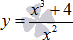 Тебе необходимо найти наибольшее и наименьшее значение функции на отрезке [1;4]. Определи последовательность действий.Вычисляем значения   функции   в   отобранных   стационарныхточках (если такие имеются), в точках, в которых не существует первая производная (если такие имеются), а также при x=1 и x=4.Находим все точки, в которых не существует первая производная и которые содержатся в отрезке [1;4] Если таких точек нет, то переходим к следующему пункту.Находим область определения функции и проверяем, содержится ли в ней весь отрезок [1;4].Из полученных значений функции выбираем наибольшее и наименьшее - они и будут искомыми наибольшим и наименьшим значениями функции соответственноОпределяем все стационарные точки, попадающие в отрезок [1;4]. Для этого, находим производную функции, приравниваем ее к нулю, решаем полученное уравнение и выбираем подходящие корни. Если стационарных точек нет или ни одна из них не попадает в отрезок, то переходим к следующему пункту.Ответ: 	В статье про революцию 1917 года допущено 5 фактических ошибок. Твоя задача – найти их. Ответ дай в цифровой форме.Февральская революция1) Недовольство монархическим строем, войной и общим положением нарастало, и, в конце концов, оно вылилось в демонстрацию рабочих и крестьян. 2) Сначала на улицы Петрограда вышли женщины, затем забастовка охватила весь город. 3) Днем позже Николай получил телеграмму от председателя Думы Каменева: «Положение серьезное. В столице анархия. Правительство парализовано. Растет общее недовольство. Войска стреляют друг в друга». 4) Император приказал войскам утихомирить волнения, но командующие сказали, что сил для подавления революции нет. 5) 4 марта 1917 года Николай II был вынужден подписать Манифест об отречении от престола. 6) В день отречения императора было создано Временное правительство, которое полностью брало на себя власть до созыва Учредительного собрания. 7) Временное правительство обещало решить многие вопросы: аграрный вопрос, подготовка выборов в Учредительное собрания, прекращение войны и др.8) Но не торопилось в действиях. 9) В апреле напряжение народа накалилось, причиной тому стал один из актов Временного правительства. 10) 18 апреля появилась нота Гучкова к союзным странам о том, что Россия будет сражаться против Германии до победного конца.Ответ: 	В таблице представлены налоговые ставки на автомобили в Москве с 1 января 2013 года.*л. с. — лошадиная силаСколько рублей должен заплатить владелец автомобиля мощностью 185 л. с. в каче- стве налога за один год?1) 452) 503) 80004) 9250Ответ: 	Прочитай внимательно текст:ТРИ СЕСТРЫ – ТРИ  СТРЕЛКИНи одна вещь на свете не остается неизменной. Переходя из года в год, из века в век, вещи меняют свою форму. У каждой мелочи – своя длинная история.Посмотрите на механические часы. Что вы видите? Циферблат с двенадцатью цифрами, три стрелки, часовое стекло, головку для завода. Кажется, что все это так и появилось целиком на белый свет. Но это только кажется так.У циферблата – одна история, у стрелки – другая, у часового стекла – третья, у головки для завода – четвертая.Возьмите, например, стрелки. Из трех сестер – трех стрелок – самая старшая – часовая. Ей уже много веков. Минутная стрелка помоложе. Она появилась около 1700 года. А самая младшая сестра – секундная стрелка. Она родилась лет через шестьдесят после минутной.Почему же часы так менялись? Почему, например, часовая стрелка старше минутной, а минутная старше секундной?Дело в том, что в XIV-XV веках довольно было и одной стрелки – часовой. Тогда не было надобности в точном измерении времени. Люди редко пускались в путь, жили не торопясь, не учитывая и не рассчитывая своего времени.Но время шло, и жизнь менялась, делаясь все более торопливой, шумной, деловой.Развивалась и роста торговля. Между городами пролегли новые дороги. И города стали другими. Рядом с маленькими мастерскими ремесленников появились большие мастерские – мануфактуры с десятками и сотнями рабочих. Люди все больше и больше привыкали дорожить своим временем.Если в XV веке довольно было только одной часовой стрелки, то в XVIII веке это уже никого не устраивало. И вот появляется минутная стрелка, а потом и секундная. Часы перестают быть игрушкой. В настоящее время ни один поезд не отходит без расписания, ни один завод не работает без точного распределения времени.Теперь часы – одна из самых необходимых вещей. Преуспевают сейчас те, кто умеет пользоваться своими часами, кто научился считать время не только минутами, но и секундами (по М. Ильину).Выбери схему, согласно которой ты сможешь пересказать научно-популярный текст по сложному плану: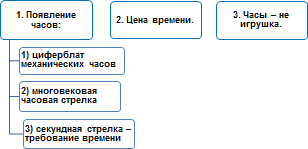 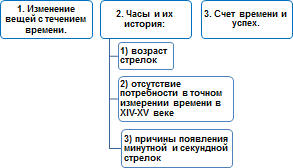 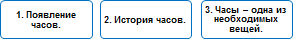 Ответ: 	Установите соответствие между характеристиками и компонентами человеческой природы, которые они иллюстрируют: к каждой позиции, данной в первом столбце, подберите соответствующую позицию из второго столбца.Запишите в ответ цифры, расположив их в порядке, соответствующем буквам.Ответ: 	Прочитай два текста и сравни их. Поставь знак «+» около верных ответов в таблице, а знак «-» около неверных.Прочитайте перечень понятий, с которыми вы сталкивались в курсе физики: метр, килограмм, сантиметр, вольт, грамм, эрг.Разделите эти понятия на две группы по выбранному вами признаку.Ответ:  	В современном мире наша страна столкнулась с проблемой проникновения врусский язык различных иностранных слов. В связи с этим двое ученых-языковедов высказали следующие точки зрения:Иван Иванович Петров: «Язык – это же не только метод общения, также он является одной из характеристик жизни народа, его использующего; это книга, в которой отображается вся история развития народа, весь его исторический путь, начиная от древнейших времен до наших дней. Поэтому смешение русского языка с другими крайне опасно для русской культуры».Петр Петрович Иванов: «Процесс проникновения в русский язык иностранных слов вполне закономерен, поскольку люди, говорящие на разных языках, все больше общаются друг с другом. Точно так же русские слова проникают в другие языки, например слово«спутник» стало интернациональным».Какая точка зрения кажется тебе более правильной? Почему? А, может быть, у тебя есть своя точка зрения по этому вопросу? Запиши свои рассуждения.Ответ:Итоговый балл за работу 	Приложение 2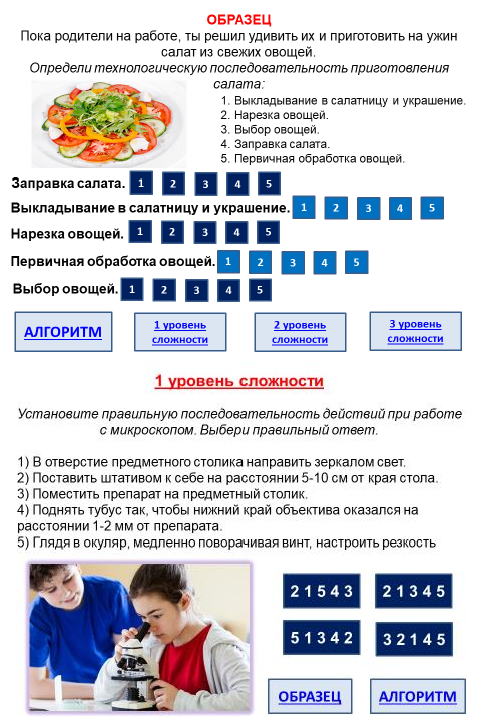 Демоверсия тренажераПрограммы отдельных учебных предметов и курсов внеурочной деятельностиОрганизация образовательной деятельности по основной образовательной программе среднего общего образования основана на дифференциации содержания с учетом образовательных потребностей и интересов обучающихся, обеспечивающих углубленное изучение отдельных учебных предметов, предметных областей основной образовательной программы среднего общего образования.Рабочие программы учебных предметов, курсов, в том числе внеурочной деятельности обеспечивают достижение планируемых результатов освоения основной образовательной программы.Рабочие программы учебных предметов, курсов, в том числе внеурочной деятельности разрабатываются на основе требований к результатам освоения основной образовательной программы с учетом программ, включенных в ее структуру.Рабочие программы учебных предметов, курсов содержат следующие обязательные разделы:планируемые результаты освоения учебного предмета, курса;содержание учебного предмета, курса;тематическое планирование, в том числе с учетом рабочей программы воспитания с указанием количества часов, отводимых на освоение каждой темы.Рабочие программы курсов внеурочной деятельности содержат:результаты освоения курса внеурочной деятельности;содержание курса внеурочной деятельности с указанием форм организации и видов деятельности;тематическое планирование.Программы учебных предметов на уровне среднего общего образования составлены в соответствии с ФГОС СОО, в том числе с требованиями к результатам среднего общего образования, и сохраняют преемственность с основной образовательной программой основного общего образования.Программы разработаны с учетом актуальных задач воспитания, обучения и развития обучающихся и учитывают условия, необходимые для развития личностных качеств выпускников.Программы учебных предметов по перечню в соответствии с учебным планом построены таким образом, чтобы обеспечить достижение планируемых образовательных результатов.В Приложение №1 к данной ООП СОО вынесена неотъемлемая часть данного раздела:комплект	разработанных учителями лицея в соответствии с Положением о рабочей программе на основе данной ООП СОО рабочих программ по следующим предметам: Русский языкЛитератураРодная литература (чувашская) Иностранный язык (английский) ИсторияЭкономика Право Математика ИнформатикаФизикаОшибка! Закладка не определена.Химия Биология АстрономияФизическая культураОсновы безопасности жизнедеятельностиЭУП Техническое черчениеЭУП Решение задач повышенной трудности по математике ЭУП Компьютерная графикаЭУП Решение задач повышенной трудности по химии ЭУП Избранные вопросы биологииЭУП Основы фармакологии ЭУП Современное обществоЭУП Обществознание в вопросах и ответах ЭУП Практическое правоЭУП Индивидуальный проектВ Приложение №2 к данной ООП СОО вынесена неотъемлемая часть данного раздела:комплект разработанных учителями лицея в соответствии с Положением о рабочей программе на основе данной ООП СОО рабочих программ курсов внеурочной деятельности.Рабочая программа воспитанияПрограмма воспитания МБОУ «Кугесьский лицей» (далее – Программа) на ровне среднего общего образования разработана в соответствии с методическими рекомендациями«Примерная программа воспитания», утвержденными 02.06.2020 года на заседании Федерального учебно- методического объединения по общему образованию, с Федеральными государственными образовательными стандартами (далее – ФГОС) общего образования.Программа является обязательной частью основных образовательных программ МБОУ «Куесьский лицей» и призвана помочь всем участникам образовательного процесса реализовать воспитательный потенциал совместной деятельности и тем самым сделать школу воспитывающей средой, призвана обеспечить достижение обучающимся личностных результатов, определенные ФГОС: формировать у них основы российской идентичности; готовность к саморазвитию; мотивацию к познанию и обучению; ценностные установки и социально-значимые качества личности; активное участие в социально-значимой деятельности школы. Особенности организуемого воспитательного процессаОСОБЕННОСТИ ОРГАНИЗУЕМОГО В МБОУ «КУГЕСЬСКИЙ ЛИЦЕЙ» ВОСПИТАТЕЛЬНОГО ПРОЦЕССАМБОУ «Кугесьский лицей» обеспечивает необходимые условия для получения общего среднего образования, соответствующего уровню развития современного общества, формирование качеств личности подрастающего поколения, необходимых для нравственного и профессионального самоопределения, организацию довузовской подготовки в профильных классах: инженерно-медицинском-математическом, социально- экономическом.Лицей является одной из ведущих школ района со своими традициями, определенным статусом. Миссия школы как территории творческого сотрудничества состоит в том, чтобы создавать творческую внутреннюю и внешнюю образовательную среду,стимулирующую сотрудничество детско-взрослого коллектива (благоприятный психологический и социальный климат). Школа будет стремиться индивидуализировать процесс творческого взаимодействия всех участников ОП и осуществлять организацию психолого- педагогического сопровождения для воспитания и обучения успешной личности, способной самостоятельно ориентироваться в нестандартных жизненных ситуациях. Ежегодно ученическое сообщество старшеклассников пополняется притоком учащихся с высоким интересом к познавательной деятельности из других школ и является для родителей привлекательным с точки зрения обучения детей учебным заведением, так как имеет коллектив учителей – профессионалов во главе с опытным руководителем, и у большинства педагогов школы сформировано позитивное отношение к инновационной деятельности.ОСОБЕННОСТИ ВОСПИТАТЕЛЬНОЙ СИСТЕМЫ ЛИЦЕЯ:Воспитательная доминанта. Умение педагога ненавязчиво помочь ребёнку в реализации его	потенциальных	возможностей	и	потребностей	в	решении	личных	проблем, эмоционально и психологически поддержать успешность воспитательной работы в целом. Воспитательная доминанта предполагает расширение воспитательного «поля», включает личность	в	многогранную	интеллектуальную	и	психологически	положительную насыщенную жизнь, где есть условия для самовыражения и самоутверждения.Компенсаторная (или психотерапевтическая) – возможность индивидуального развития у учащихся тех способностей, которые не всегда получают поддержку в учебном процессе. Занятие по интересам создают «ситуацию успеха», помогают ребёнку в изменении его статуса.Эмоциональная насыщенность. Её важность объясняется необходимостью противостоять«засушенности» учебного процесса, где логика учебных занятий может привести к подавлению эмоционально-образного восприятия мира, столь значимого в детском возрасте.Расширение культурного пространства. Знакомство ребёнка с ценностями культуры происходит с учётом его личных интересов, национальных особенностей, традиций микросоциума.Социальная адаптация и профессиональное самоопределение школьников. Раскрыв свои потенциальные способности и попробовав их реализовать, используя занятия по интересам, выпускник будет лучше подготовлен к реальной жизни в обществе, научится добиваться поставленной цели, выбирая цивилизованные ,нравственные средства её достижения. Основными традициями воспитания в МБОУ «Кугесьский лицей» являются следующие:стержнем годового цикла воспитательной работы лицея являются ключевые общешкольные дела, через которые осуществляется интеграция воспитательных усилий педагогов;важной чертой каждого ключевого дела и большинства используемых для воспитания других совместных дел педагогов и школьников является коллективная разработка, планирование, коллективное проведение и коллективный анализ их результатов;в лицее создаются такие условия, при которых по мере взросления ребенка увеличивается и его роль в совместных делах (от пассивного наблюдателя до организатора);в проведении общешкольных дел частично присутствует соревновательность между классами, поощряется конструктивное межклассное и межвозрастное взаимодействие школьников, а также их социальная активность;педагоги лицея ориентированы на формирование коллективов в рамках классов, кружков, секций и иных детских объединений, на установление в них доброжелательных и товарищеских взаимоотношений;ключевой фигурой воспитания в лицее является классный руководитель, реализующий по отношению к детям защитную, личностно развивающую, организационную, посредническую (в разрешении конфликтов) функции.Лицей, благодаря своему воспитательному потенциалу, способен помочь в определении ориентации личности каждого ученика. Этот потенциал может быть реализован при соответствующих условиях, важнейшими из которых являются:воспитание обучающихся при освоении ими основных образовательных программ, осуществляющееся на основе включаемых в соответствующую образовательную программу рабочей программы воспитания и календарного плана воспитательной работы, разрабатываемых и утверждаемых в общеобразовательном учреждении;умение руководителей классов (иных педагогов образовательного учреждения) управлять воспитательным процессом обучающихся, уже в школе способных активно взаимодействовать с окружающим социумом.Таким образом, организация воспитательной работы является составной частью образовательных программ, включающих воспитание всестороннего духовного, нравственного и интеллектуального развития обучающихся, воспитания в них чувства патриотизма и гражданственности, уважения к памяти защитников Отечества,  старшемупоколению и человеку труда.ЦЕЛЬ И ЗАДАЧИ ВОСПИТАНИЯВ соответствии с Концепцией духовно-нравственного развития и воспитания личности гражданина России - современный национальный воспитательный идеал — это высоконравственный, творческий, компетентный гражданин России, принимающий судьбу Отечества как свою личную, осознающий ответственность за настоящее и будущее своей страны, укоренѐнный в духовных и культурных традициях многонационального народа Российской Федерации.Современный национальный воспитательный идеал личности, воспитанной в новой российской общеобразовательной школе, — это высоконравственный, творческий, компетентный гражданин России, принимающий судьбу Отечества как свою личную, осознающий ответственность за настоящее и будущее своей страны, укоренённый в духовных и культурных традициях российского народа. Исходя из этого воспитательного идеала, а также основываясь на базовых для нашего общества ценностях (таких как семья, труд, отечество, природа, мир, знания, культура, здоровье, человек) формулируется общая цель воспитания в лицее – личностное развитие школьников,проявляющееся:в усвоении ими знаний основных норм, которые общество выработало на основе этихценностей (то есть, в усвоении ими социально значимых знаний);в развитии их позитивных отношений к этим общественным ценностям (то есть в развитии их социально значимых отношений);в приобретении ими соответствующего этим ценностям опыта поведения, опыта применения сформированных знаний и отношений на практике (то есть в приобретении ими опыта осуществления социально значимых дел).Данная цель ориентирует педагогов не на обеспечение соответствия личности ребенка единому уровню воспитанности, а на обеспечение позитивной динамики развития его личности. В связи с этим важно сочетание усилий педагога по развитию личности ребенка и усилий самогоребенка по своему саморазвитию. Их сотрудничество, партнерские отношения являются важнымфактором успеха в достижении цели.Конкретизация общей цели воспитания применительно к возрастным особенностям школьников позволяет выделить в ней следующие целевые приоритеты, которым необходимо уделять чуть большее внимание на разных уровнях общего образования:В воспитании детей юношеского возраста (уровень среднего общего образования) таким приоритетом является создание благоприятных условий для приобретения школьниками опыта осуществления социально значимых дел.Выделение данного приоритета связано с особенностями школьников юношеского возраста: с их потребностью в жизненном самоопределении, в выборе дальнейшего жизненного пути, который открывается перед ними на пороге самостоятельной взрослой жизни. Сделать правильный выбор старшеклассникам поможет имеющийся у них реальный практический опыт, который они могут приобрести в том числе и в школе. Важно, чтобы опыт оказался социально значимым, так как именно он поможет гармоничному вхождению школьников во взрослую жизнь окружающего их общества. Это:опыт дел, направленных на заботу о своей семье, родных и близких;трудовой опыт, опыт участия в производственной практике;опыт дел, направленных на пользу своему родному городу или селу, стране в целом, опытдеятельного выражения собственной гражданской позиции;опыт природоохранных дел;опыт разрешения возникающих конфликтных ситуаций в школе, дома или на улице;опыт	самостоятельного	приобретения	новых	знаний,	проведения	научных исследований,опыт проектной деятельности;опыт изучения, защиты и восстановления культурного наследия человечества, опыт создания собственных произведений культуры, опыт творческого самовыражения;опыт ведения здорового образа жизни и заботы о здоровье других людей;опыт оказания помощи окружающим, заботы о малышах или пожилых людях, волонтерский опыт;опыт самопознания и самоанализа, опыт социально приемлемого самовыражения и самореализации.Достижению поставленной цели воспитания школьников будет способствовать решение следующих основных задач:реализовывать воспитательные возможности общешкольных ключевых дел, поддерживать традиции их коллективного планирования, организации, проведения и анализа в школьном сообществе;реализовывать потенциал классного руководства в воспитании школьников, поддерживать активное участие классных сообществ в жизни гимназии;вовлекать школьников в кружки, секции, клубы, студии и иные объединения, работающие по программам внеурочной деятельности гимназии, реализовывать их воспитательные возможности;использовать в воспитании детей возможности школьного урока, поддерживать использование на уроках интерактивных форм занятий с учащимися;инициировать и поддерживать ученическое самоуправление – как на уровне школы, так и на уровне классных сообществ;поддерживать деятельность функционирующих на базе лицея детских общественных объединений и организаций;организовывать в школе волонтерскую деятельность и привлекать к ней школьников для освоения ими новых видов социально значимой деятельности;организовать работу школьных бумажных и электронных медиа, реализовывать их воспитательный потенциал;организовывать профориентационную работу со школьниками;организовать работу школьных медиа, реализовывать их воспитательный потенциал;развивать предметно-эстетическую среду гимназии и реализовывать ее воспитательные возможности;организовать работу с семьями школьников, их родителями или законными представителями, направленную на совместное решение проблем личностного развития детей.развивать социальное партнерство школы и организаций.Планомерная реализация поставленных задач позволит организовать в лицее интересную и событийно насыщенную жизнь обучающихся и педагогов, что станет эффективным способом профилактики антисоциального поведения школьников.ВИДЫ, ФОРМЫ И СОДЕРЖАНИЕ ДЕЯТЕЛЬНОСТИПрактическая реализация цели и задач воспитания осуществляется в рамках следующих направлений воспитательной работы лицея. Каждое из них представлено в соответствующеммодуле.ИНВАРИАТИВНЫЕ МОДУЛИ. 3.1.1.МОДУЛЬ «КЛАССНОЕ РУКОВОДСТВО»Осуществляя работу с классом, классный руководитель организует работу с коллективом класса; индивидуальную работу с учащимися вверенного ему класса; работу с учителями, преподающими в данном классе; работу с родителями учащихся или их законными представителями. В реализации видов и форм деятельности классный руководитель ориентируется на целевые приоритеты, связанные с возрастными особенностями их воспитанников.Работа с классным коллективом:инициирование и поддержка участия класса в общешкольных ключевых делах, оказание необходимой помощи детям в их подготовке, проведении и анализе;педагогическое	сопровождение	ученического	самоуправления	класса,	детской социальной активности, в том числе и РДШ;поддержка детских инициатив и их педагогическое сопровождениеорганизация интересных и полезных для личностного развития ребенка совместныхдел с учащимися вверенного ему класса (познавательной, трудовой, спортивно-оздоровительной, духовно-нравственной, творческой, профориентационной направленности), позволяющие с одной стороны, – вовлечь в них детей с самыми разными потребностями и тем самым дать им возможность самореализоваться в них, а с другой, – установить и упрочить доверительные отношения с учащимися класса, стать для них значимым взрослым, задающим образцы поведения в обществе.проведение классных часов, часов общения с обучающимися, как часов плодотворного и доверительного общения педагога и школьников, основанных на принципах уважительного отношения к личности ребенка, поддержки активной позиции каждого ребенка в беседе, предоставления школьникам возможности обсуждения и принятия решений по обсуждаемой проблеме, создания благоприятной среды для общения (тематика проведение определена в циклограмме часов общения для каждой параллели классов)формирование коллектива класса через: игры и тренинги на сплочение и командообразование; походы и экскурсии, организуемые классными руководителями и родителями; празднования в классе дней рождения детей, включающие в себя подготовленные ученическими микрогруппами; поздравления, сюрпризы, творческие подарки и розыгрыши; регулярные внутриклассные мероприятия, дающие каждому школьнику возможность рефлексиисобственного участия в жизни класса.выработка совместно со школьниками законов класса, помогающих детям освоитьнормы и правила общения, которым они должны следовать в учреждении, в рамках уклада жизни лицеяИндивидуальная работа с учащимися.Изучение особенностей личностного развития учащихся класса через наблюдение за поведением школьников в их повседневной жизни, в специально создаваемых педагогических ситуациях, в играх, погружающих ребенка в мир человеческих отношений, в организуемых педагогом беседах по тем или иным нравственным проблемам; результаты наблюдения сверяются с результатами бесед классного руководителя с родителями(законными представителями) школьников, с преподающими в его классе учителями, а также (при необходимости) – со школьным психологом.Поддержка обучающегося в решении важных для него жизненных проблем (налаживание взаимоотношений с одноклассниками или учителями, выбор профессии, вуза и дальнейшего трудоустройства, успеваемость и т.п.), когда каждая проблема трансформируется классным руководителем в задачу для школьника, которую они совместно стараются решить.Индивидуальная работа со школьниками класса, направленная на заполнение ими личных портфолио, в которых дети не просто фиксируют свои учебные, творческие, спортивные, личностные достижения, но и в ходе индивидуальных неформальных бесед с классным руководителем в начале каждого года планируют их, а в конце года – вместе анализируют свои успехи и неудачи.Мотивация ребенка на участие в жизни класса, гимназии, на участие в общественном детском/молодежном движении и самоуправлении;Мотивация обучающихся совместно с учителями-предметниками на участие в конкурсном и олимпиадном движении;Коррекция поведения ребенка через частные беседы с ним, его родителями или законными представителями, с другими учащимися класса; через включение в проводимые школьным психологом тренинги общения; через предложение взять на себя ответственность зато или иное поручение в классе.Работа с учителями, преподающими в классе:регулярные консультации классного руководителя с учителями-предметниками, направленные на формирование единства мнений и требований педагогов по ключевым вопросам воспитания, на предупреждение и разрешение конфликтов между учителями и учащимися;проведение мини-педсоветов, направленных на решение конкретных проблем класса и интеграцию воспитательных влияний на школьников;привлечение учителей к участию во внутриклассных делах, дающих педагогам возможность лучше узнавать и понимать своих учеников, увидев их в иной, отличной от учебной, деятельности;привлечение учителей к участию в родительских собраниях класса (или индивидуальной встрече с родителями) для объединения усилий в деле обучения и воспитаниядетей.Работа с родителями учащихся или их законными представителями:регулярное информирование родителей о школьных успехах и проблемах их детей, о жизни класса в целом;содействие родителям (законным представителям) школьников в регулировании отношений между ними, администрацией школы и учителями-предметниками;организация родительских собраний, происходящих в режиме обсуждения наиболее острых проблем обучения и воспитания школьников;создание и организация работы родительских комитетов классов, участвующих в управлении образовательной организацией и решении вопросов воспитания и обучения их детей;привлечение членов семей школьников к организации и проведению дел класса;организация на базе класса семейных праздников, конкурсов, соревнований, направленных на сплочение семьи и школы.3.1.2.МОДУЛЬ «ШКОЛЬНЫЙ УРОК»Реализация школьными педагогами воспитательного потенциала урока предполагает следующее:установление доверительных отношений между учителем и его учениками, способствующих позитивному восприятию учащимися требований и просьб учителя, привлечению их внимания к обсуждаемой на уроке информации, активизации их познавательной деятельности;побуждение школьников соблюдать на уроке общепринятые нормы поведения, правила общения со старшими (учителями) и сверстниками (школьниками), принципы учебной дисциплины и самоорганизации;привлечение внимания школьников к ценностному аспекту изучаемых на уроках явлений, организация их работы с получаемой на уроке социально значимой информацией – инициирование ее обсуждения, высказывания учащимися своего мнения по ее поводу, выработки своего к ней отношения;использование воспитательных возможностей содержания учебного предмета через демонстрацию детям примеров ответственного, гражданского поведения, проявления человеколюбия и добросердечности, через подбор соответствующих текстов для чтения, задач для решения, проблемных ситуаций для обсуждения в классе;применение на уроке интерактивных форм работы учащихся: интеллектуальных игр, стимулирующих познавательную мотивацию школьников; дидактического театра, где полученные на уроке знания обыгрываются в театральных постановках; дискуссий, которые дают учащимся возможность приобрести опыт ведения конструктивного диалога; групповой работы или работы в парах, которые учат школьников командной работе и взаимодействию с другими детьми;включение в урок игровых процедур, которые помогают поддержать мотивацию детей к получению знаний, налаживанию позитивных межличностных отношений в классе, помогают установлению доброжелательной атмосферы во время урока;организация шефства мотивированных и эрудированных учащихся над их неуспевающими одноклассниками, дающего школьникам социально значимый опыт сотрудничества и взаимной помощи;инициирование и поддержка исследовательской деятельности школьников в рамках реализации ими индивидуальных и групповых исследовательских проектов, что дастшкольникам возможность приобрести навык самостоятельного решения теоретической проблемы, навык генерирования и оформления собственных идей, навык уважительного отношения к чужим идеям, оформленным в работах других исследователей, навык публичного выступления перед аудиторией, аргументирования и отстаивания своей точки зрения.организация предметных образовательных событий: предметных олимпиад, конкурсов, интеллектуальных игр, научно-практических конференций, дискуссионных площадок с целью развития познавательной и творческой активности, инициативности в различных сферах предметной деятельности, раскрытия творческих способностей обучающихся с разнымиобразовательными потребностями и индивидуальными возможностями;использование ИКТ и дистанционных образовательных технологий обучения: программы – тренажеры, тесты, зачеты в электронных приложениях, мультимедийные презентации, научно-популярные передачи, фильмы, обучающие сайты, уроки-онлайн, видеолекции, онлайн-конференции и др.Все это в процессе организации учебной деятельности обеспечивает:установление взаимоотношений субъектов деятельности на уроке как отношенийсубъектов единой совместной деятельности, обеспечиваемой общими активными интеллектуальными усилиями;организацию на уроках активной деятельности учащихся, в том числе поисково- исследовательской, на разных уровнях познавательной самостоятельности (в этом и заключается важнейшее условие реализации воспитательного потенциала современного урока - активная познавательная деятельность детей);использование воспитательных возможностей предметного содержания через подбор соответствующих текстов для чтения, задач для решения, проблемных ситуаций для обсуждения в классе.МОДУЛЬ 3.1.3.	КУРСЫ ВНЕУРОЧНОЙ ДЕЯТЕЛЬНОСТИ	И ПРОГРАММЫ ДОПОБРАЗОВАНИЯ.Воспитание на занятиях школьных курсов внеурочной деятельности и дополнительного образования преимущественно осуществляется через:- вовлечение школьников в интересную и полезную для них деятельность, которая предоставит им возможность самореализоваться в ней, приобрести социально значимые знания, развить в себе важные для своего личностного развития социально значимые отношения, получить опыт участия в социально значимых делах;формирование в кружках, секциях, клубах, студиях и т.п. детско-взрослых общностей, которые могли бы объединять детей и педагогов общими позитивными эмоциями и доверительными отношениями друг к другу;создание в детских объединениях традиций, задающих их членам определенные социально значимые формы поведения;поддержку в детских объединениях школьников с ярко выраженной лидерской позицией и установкой на сохранение и поддержание накопленных социально значимых традиций;поощрение педагогами ученических инициатив и детского самоуправления.Реализация воспитательного потенциала курсов внеурочной деятельности и дополнительного образования происходит в рамках следующих выбранных школьниками видов деятельности.Познавательная деятельность. Курсы внеурочной деятельности и дополнительного образования, направленные на передачу школьникам социально значимых знаний, развивающие их любознательность, позволяющие привлечь их внимание к экономическим, политическим, экологическим, гуманитарным проблемам нашего общества, формирующие их гуманистическое мировоззрение и научную картину мира (Предметные кружки«Занимательная грамматика» и др.).Художественное творчество. Курсы внеурочной деятельности и дополнительного образования, создающие благоприятные условия для просоциальной самореализации школьников, направленные на раскрытие их творческих способностей, формирование чувства вкуса и умения ценить прекрасное, на воспитание ценностного отношения школьников к культуре и их общее духовно-нравственное развитие.Проблемно-ценностное общение. Курсы внеурочной деятельности и дополнительного образования, направленные на развитие коммуникативных компетенций школьников, воспитание у них культуры общения, развитие умений слушать и слышать других, уважать чужое мнение и отстаивать свое собственное, терпимо относиться к разнообразию взглядов людей («Дискуссионный клуб», «Час общения» и др.).Социально-полезная деятельность. Курсы внеурочной деятельности и дополнительного образования, направленные на социализацию старшеклассников, формирование у них навыков взаимодействия с социумом, активизации общественно- полезной деятельности. (Событийное волонтерство, «Волонтеры-медики», «Отряды здоровья» «ЮДП»)Спортивно-оздоровительная деятельность. Курсы внеурочной деятельности и дополнительного образования, направленные на физическое развитие школьников, развитие их ценностного отношения к своему здоровью, побуждение к здоровому образу жизни,воспитание силы воли, ответственности, формирование установок на защиту слабых («Школьный спортивный клуб»).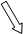 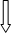 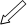 Дополнительное образование в лицее организовано через работу объединений дополнительного образования в рамках организации деятельности Центра цифрового и гуманитарного профилей «Точка Роста» и школьного спортивного клуба «Лидер».Дополнительное образование в школе:максимально ориентируется на запросы и потребности детей, обучающихся и их родителей (законных представителей),обеспечивает	психологический	комфорт	для	всех	детей,	учащихся	и личностную значимость учащихся,дает шанс каждому раскрыть себя как личность, удовлетворить свои индивидуальные познавательные, эстетические, творческие запросы,предоставляет ученику	возможность	творческого	развития	по	силам, интересам и в индивидуальном темпе,побуждает учащихся к саморазвитию и самовоспитанию, к самооценке и самоанализу,обеспечивает	оптимальное	соотношение	управления	и	самоуправления	в жизнедеятельности школьного коллектива,позволяет полнее использовать потенциал школьного образования за счет углубления, расширения и применения школьных знаний,позволяет	расширить	общее	образование	путем	реализации	досуговых	и индивидуальных образовательных программ.МОДУЛЬ «САМОУПРАВЛЕНИЕ»Поддержка детского самоуправления в лицее помогает педагогам воспитывать в детях инициативность, самостоятельность, ответственность, трудолюбие, чувство собственного достоинства, а школьникам – предоставляет широкие возможности для самовыражения и самореализации. Это то, что готовит их к взрослой жизни. Поскольку учащимся младших и подростковых классов не всегда удается самостоятельно организовать свою деятельность, организовано шефство над учащимися начальных классов в форме наставничества.Детское самоуправление в гимназии осуществляется следующим образом: Структура ДОО: высший орган: конференцияИсполнительный орган: Совет старшеклассников (9-11 кл.)Центры самоуправления: «Наука и образование», «Досуг», «Забота» «Спорт и здорвье», Пресс-центр,«Труд и бизнес».Подчинённые структуры: Совет мэрии классные коллективы.Структура ученического управления в 10-11 классах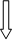 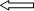 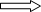 Самоуправление в старшей школе для 10-11 классов осуществляется следующим образом:На уровне школы:через	деятельность Совета	старшеклассников, объединяющего лидеров классов для облегчения распространения значимой для школьников информации и получения обратной связи от классных коллективов.Через деятельность центров Совета старшеклассников, отвечающих за проведение личностно значимых для школьников событий, тех или иных конкретных мероприятий, праздников, вечеров, акций и т.пНа уровне классов:через деятельность выборных по инициативе и предложениям учащихся класса лидеров, представляющих интересы класса в общешкольных делах и призванных координировать его работу с работой общешкольных органов самоуправления и классных руководителей;На индивидуальном уровне:через вовлечение школьников в планирование, организацию, проведение и анализ общешкольных и внутриклассных дел;через   реализацию    школьниками, отвечающими    за    различные направления работы в классе.МОДУЛЬ «ПРОФОРИЕНТАЦИЯ»Совместная деятельность педагогов и школьников по направлению «профориентация» включает в себя профессиональное просвещение школьников; диагностику и консультирование по проблемам профориентации, организацию профессиональных проб школьников. Задача совместной деятельности педагога и ребенка – подготовить школьника к осознанному выбору своей будущей профессиональной деятельности. Создавая профориентационно значимые проблемные ситуации, формирующие готовность школьника к выбору, педагог актуализируетего профессиональное самоопределение, позитивный взгляд на труд в постиндустриальном мире, охватывающий не только профессиональную, но и внепрофессиональную составляющие такой деятельности. Эта работа осуществляется через:циклы профориентационных часов общения, направленных на подготовку школьника к осознанному планированию и реализации своего профессионального будущего;профориентационные игры: деловые игры, квесты, решение кейсов (ситуаций, в которых необходимо принять решение, занять определенную позицию), расширяющие знания школьников о типах профессий, о способах выбора профессий, о достоинствах и недостатках той или иной интересной школьникам профессиональной деятельности;экскурсии на предприятия города, дающие школьникам начальные представления о существующих профессиях и условиях работы людей, представляющих эти профессии;посещение профориентационных выставок, ярмарок профессий, дней открытых дверей в средних специальных учебных заведениях и вузах;совместное с педагогами изучение интернет ресурсов, посвященных вопросам выбора профессий обучающимися, прохождение профориентационного онлайн-тестирования, прохождение онлайн курсов по интересующим профессиям и направлениям образования;участие в работе всероссийских профориентационных проектов («Билет в будущее» и«ПроеКториЯ»), созданных в сети интернет: просмотр лекций, решение учебно- тренировочных задач, участие в мастер- классах, посещение открытых уроков;индивидуальные консультации психолога для школьников и их родителей по вопросам склонностей, способностей, дарований и иных индивидуальных особенностей детей, которые могут иметь значение в процессе выбора ими профессии;освоение школьниками основ профессии в рамках различных курсов по выбору, включенных в основную образовательную программу школы, или в рамках курсовдополнительного образования;участие в проектах мероприятиях Центра занятости Чебоксарского районаорганизация проведения цикла профориентационных встреч с представителями различных профессий «История моего успеха» с привлечением родительской общественности;Встречи с представителями вузов и работниками предприятийЗадача совместной деятельности педагога и родителя - подготовить школьника к осознанному выбору своей будущей профессиональной деятельности. Создавая профориентационно значимые проблемные ситуации, формирующие готовность школьника к выбору, педагог актуализирует его профессиональное самоопределение, позитивный взгляд на труд в постиндустриальном мире, охватывающий не только профессиональную, но и внепрофессиональную составляющие такой деятельности.Этапы, содержание профориентационной работы в школе (с учетом психологических и возрастных особенностей школьников)6. Модуль «Работа с родителями»Работа с родителями или законными представителями школьников осуществляется для более эффективного достижения цели воспитания, которое обеспечивается согласованием позиций семьи и школы в данном вопросе. Работа с родителями или законными представителями школьников осуществляется в рамках следующих видов и форм деятельности):На групповом уровне:Общешкольный родительский комитет и Управляющий совет школы, участвующие в управлении образовательной организацией и решении вопросов воспитания и социализации их детей;родительские гостиные, на которых обсуждаются вопросы возрастных особенностей детей, формы и способы доверительного взаимодействия родителей с детьми, проводятся мастер-классы, семинары, круглые столы с приглашением специалистов;родительские дни, во время которых родители могут посещать школьные уроки и внеурочные занятия для получения представления о ходе учебно-воспитательного процесса в школе;общешкольные родительские собрания, происходящие в режиме обсуждения наиболее острых проблем обучения и воспитания школьников;семейный всеобуч, на котором родители могли бы получать ценные рекомендации и советы от профессиональных психологов, врачей, социальных работников и обмениваться собственным творческим опытом и находками в деле воспитания детей;родительские форумы при школьном интернет-сайте, на которых обсуждаются интересующие родителей вопросы, а также осуществляются виртуальные консультациипсихологов и педагогов.На индивидуальном уровне:работа специалистов по запросу родителей для решения острых конфликтных ситуаций;участие родителей в педагогических консилиумах, собираемых в случае возникновения острых проблем, связанных с обучением и воспитанием конкретного ребенка;помощь	со	стороны	родителей	в	подготовке	и	проведении	общешкольных	и внутриклассных мероприятий воспитательной направленности;индивидуальное	консультирование	c	целью	координации	воспитательных	усилий педагогов и родителей.ВАРИАТИВНЫЕ МОДУЛИ.3.2. 1. МОДУЛЬ «КЛЮЧЕВЫЕ ОБЩЕШКОЛЬНЫЕ ДЕЛА»Ключевые дела – это главные традиционные общешкольные дела, в которых принимает участие большая часть школьников и которые обязательно планируются, готовятся, проводятся ианализируются совестно педагогами и детьмиНа внешкольном уровне:Всероссийские проекты и мероприятия, организованные Министерством просвещения молодежной политики РФ и ЧР, цетром «Авангард»Ежемесячные проекты и активности Российского движения школьниковВсероссийские акции, посвященные защите окружающей среды и решению экологических проблем («Заповедный урок», «Всемирный день Земли», Всемирный день водных ресурсов», «Всемирный день окружающей среды», «Международный день птиц»,«День Солнца», Международный день энергосбережения и др.) - организаторы на школьном уровне -активисты экологического клуба «Экоцет»Всероссийские акции, посвященные формированию Здорового образа жизни («Спорт- альтернатива пагубным привычкам», «двухмесячники «Молодежь за здоровый образ жизни») - активисты ФСК «Лидер»На уровне лицея:Декада безопасности – комплекс мероприятий, направленный на получение знаний и практических навыков по основам безопасности жизнедеятельностиДень самоуправления - реализация проекта самоуправления, посвященного Дню учителя.День лицея - праздник лицейского братства «Посвящение в лицеисты».Интеллектуальный марафон – интелектуальные баталии, квизы, викторины, игрыШкольная спартакиада- комплекс соревнований (Кросс Наций,легкоатлетический кросс«Золотая осень», волейбол, баскетбол, шахматно-шашечные турниры и др.) – организаторыактивисты ФСК «Форвард»Фестиваль ГТО - сдача обучающимися и педагогами норм ГТОДень здоровья (1 раз в месяц, проводится на открытых спортивных площадках на территории лицея) – педагоги, обучающиеся и родители (законные представители)Фестиваль здоровья - организация Праздника здоровья с интерактивными мероприятиями и состязаниями1 раз в год с участием всего школьного коллективаЭкологические мероприятия – уборка пришкольной территории, сбор макулатуры и батареек эколологические акции;Новогодний марафон – сказочные представления для обучающихся 1-4 классов, конкурсные программы для обучающихся – 5-8 классы, новогодний КВН – 9-11 классы, творческий и спортивные мероприятия.Месячник военно-спортивной работы- комплекс мероприятий и конкурсов военно- спортивной направленности.Конкурс песни и строя «Статен, строен, уважения достоин» –смотр-конкурс команд обучающихся, посвященный Дню Защитника ОтечестваБольшое космическое путешествие – комплекс мероприятий, посвященных Днюкосмонавтики (конкурс творческих работ обучающихся, интеллектуальные конкурсы и др.)Вахта памяти-мероприятия и акции, посвященные Дню Победы 9 маяТематические линейки-сборы (День Знаний, День солидарности в борьбе с терроризмом и др.)Праздник Последнего звонка -	торжественная линейка и мероприятия, посвященные окончанию школы 11 и 9 классами.На уровне классов:выбор и делегирование представителей классов в общешкольные советы дел, ответственных за подготовку общешкольных ключевых дел;участие школьных классов в реализации общешкольных ключевых дел;проведение в рамках класса итогового анализа детьми организации и проведения общешкольных ключевых дел, участие представителей классов в итоговом анализе проведенныхдел на уровне общешкольных советов дела.Традиционные классные мероприятия:Урок ЗнанийВыборы органа самоуправления классаДень именинникаДень матери и День пожилого человекаОсенний калейдоскопНовогодние мероприятияДень защитника Отечества и Международный женский деньМеждународный День семьиПоходы в честь окончания учебного годаНа индивидуальном уровне:вовлечение по возможности каждого ребенка в ключевые дела лицея и класса в одной из возможных для них ролей: сценаристов, постановщиков, исполнителей, ведущих, декораторов, музыкальных редакторов, корреспондентов, ответственных за костюмы и оборудование, ответственных за приглашение и встречу гостей и т.п.);индивидуальная помощь обучающегося (при необходимости) в освоении навыков подготовки, проведения и анализа ключевых дел;наблюдение за поведением обучающегося в ситуациях подготовки, проведения и анализа ключевых дел, за его отношениями со сверстниками, старшими и младшими школьниками, с педагогами и другими взрослыми;при необходимости коррекция поведения обучающегося через частные беседы с ним, через включение его в совместную работу с другими обучающимися, которые могли бы стать для него хорошим примером, через предложение взять в следующем ключевом деле на себя рольответственного за тот или иной фрагмент общей работы.Модуль «Детские общественные объединения»Действующее на базе лицея детское общественное объединение – это добровольное, самоуправляемое,	некоммерческое	формирование,	созданное по инициативе обучающихся и взрослых, объединившихся на основе общности интересов для реализации общих целей, указанных в уставе общественного объединения. Его правовой основой является Федеральный закон от 19 мая 1995 г. № 82-ФЗ «Об общественных объединениях» (ст. 5). Воспитание в детском общественном объединении осуществляется через утверждение и последовательную реализацию в детском общественном объединении демократических процедур (выборы руководящих органов объединения, подотчетность выборных органов общему сбору объединения; ротация состава выборных органов и т.п.), дающих обучающемуся возможность получить социально значимый опыт гражданского поведения;организацию общественно полезных дел, дающих обучающимся возможность получить важный для их   личностного   развития   опыт   деятельности,   направленной на помощь другим людям, своей школе, обществу в целом; развить в себе такие качества как забота, уважение, умение сопереживать, умение общаться, слушатьи слышать других. Такими делами могут являться: посильная помощь, оказываемая обучающимися пожилым людям; совместная работа с учреждениями социальной сферы (проведение культурно-просветительских и развлекательных мероприятий для посетителей этих учреждений, помощь в благоустройстве территории данных учреждений и т.п.); участие обучающихся в работе на прилегающей к школе территории (работа в школьном саду, уход за деревьями и кустарниками, благоустройство клумб) и другие;клубные встречи – формальные и неформальные встречи членов детского общественного объединения для обсуждения вопросов управления объединением, планирования дел в школе и микрорайоне, совместного пения, празднования знаменательных для членов объединения событий;рекрутинговые мероприятия в начальной школе, реализующие идею популяризации деятельности	детского	общественного	объединения,	привлечения в него новых участников (проводятся в форме игр, квестов, театрализаций и т.п.);поддержку и развитие в детском объединении его традиций и ритуалов, формирующих у обучающегося чувство общности с другими его членами, чувство причастности к тому, что происходит в объединении (реализуется посредством введения особой символики детского объединения, проведения ежегодной церемонии посвящения в члены детского объединения, создания и поддержки интернет-странички детского объединения в социальных сетях, организации деятельности пресс-центра детского объединения, проведения традиционных огоньков – формы коллективного анализа проводимых детским объединением дел);участие членов детского общественного объединения в волонтерских акциях, деятельности   на   благо   конкретных   людей    и    социального    окружения    в    целом. Это участием обучающихся в проведении разовых акций, которые часто носят масштабный характер и постоянной деятельностью обучающихся.Работа школьного объединения предоставляет учащимся возможность получить социально значимый опыт гражданского поведения, получить важный для их личностного развития опыт осуществления дел, направленных на помощь другим людям, своей школе, обществу в целом; развить в себе такие качества как внимание, забота, уважение, умение сопереживать, умение общаться, слушать и слышать другихМодуль «Школьные медиа»Цель школьных медиа (совместно создаваемых школьниками и педагогами средств распространения текстовой, аудио и видео информации) – развитие коммуникативной культуры школьников, формирование навыков общения и сотрудничества, поддержка творческой самореализации учащихся. В МБОУ «Кугесьский лицей» реализуется в рамках следующих видов и форм деятельности:школьный пресс-центр – созданная из лидеров ученического самоуправления группа информационно-технической поддержки школьных мероприятий, осуществляющая видеосъемку и мультимедийное сопровождение школьных праздников, фестивалей, конкурсов, спектаклей, капустников, вечеров, дискотек;школьная интернет-группа - разновозрастное сообщество школьников и педагогов, поддерживающее интернет-сайт школы и соответствующую группу в социальных сетях с целью освещения деятельности образовательной организации в информационном пространстве, привлечения внимания общественности к школе, информационного продвижения ценностей школы и организации виртуальной диалоговой площадки, на которой детьми, учителями и родителями могли бы открыто обсуждаться значимые для школы вопросы;школьная киностудия, в рамках которой создаются ролики, клипы, осуществляется монтаж познавательных, документальных, анимационных, художественных фильмов, с акцентом на этическое, эстетическое, патриотическое просвещение аудитории;участие школьников в региональных или всероссийских конкурсах школьных медиа.Модуль «Воспитание законопослушного гражданина и профилактика социально негативных явлений»Характеристика особенностей контингента обучающихся образовательной организации. Особенности детей группы риска, детей в социально опасном положении (СОП). Возможности основных направлений образовательной деятельности в решении задач профилактики.Цель и задачи профилактики, основные направления профилактики в образовательной организации.Цель: создание условий для позитивной социализации обучающихся, предотвращения социально-негативных явлений, снижения числа детей «группы риска».Направления (содержательные) профилактики (возможны отдельные планы работы по каждому направлению с субъектами образовательных отношений):создание психологически безопасной образовательной среды для обучающихся; профилактика зависимого поведения (химической и нехимической зависимости); профилактика социально опасных инфекционных заболеваний (ВИЧ-инфекции и др.); профилактика правонарушений и безнадзорности, в том числе экстремистских проявлений; профилактика аутодеструктивного, суицидального поведения несовершеннолетних;развитие навыков безопасного поведения в различных жизненных ситуациях (на воде, вблизи железной дороги, общественном транспорте);проведение мероприятий по предупреждению травматизма обучающихся, в том числе детского дорожно-транспортного травматизма.Организация профилактики.Решаемые задачи, содержание и формы профилактики в рамках:программ учебных предметов (ОБЖ, история, обществознание, право, литература и др.), плана работы классного руководителя (с обучающимися и родителями),программ внеурочной деятельности,плана	работы	специалистов	службы	психолого-педагогического	сопровождения	(с обучающимися, родителями, педагогами),календарного плана воспитательной работы: акции, недели и др. (с обучающимися, родителями, педагогами образовательной организации).Проведение мероприятий в рамках недель/декад профилактики:тематические мероприятия по противодействию ВИЧ-инфекции; мероприятия в рамках декады личной безопасности;неделя профилактики употребления алкоголя «Будущее в моих руках»; Всероссийский урок безопасности школьников в сети Интернет; декада профилактики правонарушений;неделя профилактики наркозависимости «Независимое детство»; декада правовых знаний и др.Выявление и сопровождение детей «группы риска» (с проблемами в развитии, обучении и адаптации), в социально опасном положении.Выявление несовершеннолетних с проблемами в развитии, обучении и адаптации, в социально опасном положении (диагностика психологическая, педагогическая, социально- педагогическая).Организация работы Совета профилактики.Организация деятельности школьного консилиума. Организация службы примирения.Организация индивидуальной профилактической деятельности (вторичная профилактика). Формы: диагностика, консультирование, патронаж, организация межведомственного взаимодействия) и др.Модуль « Школа – территория здоровья»На школу возложено множество задач, среди которых приоритетной является сохранение и укрепление физического, психического и нравственного здоровья средствами образования. Для обеспечения системного подхода к деятельности по здоровьесбережению должны быть вовлечены все участники образовательных отношений. Систематичекая работа при этом направлена на: - развитие навыков безопасности и формирования безопасной среды в школе, в быту, на отдыхе; формирование представлений об информационной безопасности, о девиантном поведении;профилактику правонарушений среди несовершеннолетних и выполнение Концепции профилактики злоупотребления психоактивными веществами в образовательной среде;формирование у учащихся культуры здорового образа жизни, ценностных представлений о физическом здоровье, о ценности духовного и нравственного здоровья;формирование у учащихся навыков сохранения собственного здоровья, овладение здоровьесберегающими технологиями в процессе обучения и во внеурочное время;формирование представлений о ценности занятий физической культурой и спортом, понимания влияния этой деятельности на развитие личности человека, на процесс обучения и взрослой жизни; Действенными формами работы в данном направлении воспитательной деятельности являются:программы и проекты, направленные на обеспечение безопасности учащихся (например, в рамках деятельности отряда юных инспекторов дорожного движения, проведение тематических классных часов, учений и игр по основам безопасности, оказания первой медицинской помощи);мероприятия и проекты, направленные на воспитание ответственного отношения к состоянию своего здоровья, на профилактику развития вредных привычек, различных форм асоциального поведения, оказывающих отрицательное воздействие на здоровье человека (например, регулярное проведение профилактических мероприятий, лекций, встреч с медицинскими работниками, сотрудниками правоохранительных органов, детскими иподростковыми психологами, проведение дней здоровья, олимпиад и конкурсов);мероприятия и проекты, направленные на обеспечение условий для занятий физической культурой и спортом (например, работа школьных спортивных секций, работа ФОК, проведение разнообразных спортивных мероприятий, состязаний, проведение школьных олимпийских игр, традиционных дней здоровья, конкурс « Мама, папа , я – спортивная семья!» и др.);мероприятия и проекты, направленные на формирование здорового образа жизни и культуры здоровья (научно-исследовательская деятельность учащихся по теме здорового образа жизни, Дни здоровья ,фитнес-фестиваль « Формула здоровья» , викторины, конкурсы между классами по данной тематике, месячник «Здоровье», дни единых действий, ярмарки и мероприятия на свежем воздухе, работа летнего оздоровительного лагеря с дневным пребыванием детей и др.);организация горячего питания;-реализация системы двигательной активности учащихся как компонента воспитательной работы школы, в т. ч. организация динамических пауз.Модуль «Моя Родина»Гражданско – патриотическое воспитание подрастающего поколения всегда являлось одной из важнейших задач школы, ведь детство и юность - самая благодатная пора для привития священного чувства любви к Родине. Под гражданско – патриотическим воспитанием понимается постепенное формирование у учащихся любви к своей Родине, постоянной готовности к её защите, формирование активной гражданской позиции, осознание своего места в обществе. Деятельность в рамках воспитательной работы данного модуля направлена на:воспитание уважения к правам, свободам и обязанностям человека;формирование ценностных представлений о любви к России, народам Российской Федерации, к своей малой родине;усвоение ценности и содержания таких понятий как «служение Отечеству», «правовая система и правовое государство», «гражданское общество», об этических категориях«свобода и ответственность», о мировоззренческих понятиях «честь», «совесть»,  «долг»,«справедливость» «доверие» и др.;развитие нравственных представлений о долге, чести и достоинстве в контексте отношения к Отечеству, к согражданам, к семье;развитие компетенции и ценностных представлений о верховенстве закона и потребности в правопорядке, общественном согласии и межкультурном взаимодействии;формирование у учащихся представлений о ценностях культурно-исторического наследия России, уважительного отношения к национальным героям и культурным представлениям российского народа, развитие мотивации к научно-исследовательской деятельности, позволяющей объективно воспринимать и оценивать бесспорные исторические достижения и противоречивые периоды в развитии российского государства;повышение уровня компетентности учащихся в восприятии и интерпретации социально- экономических и политических процессов, и формирование на этой основе активной гражданской позиции и патриотической ответственности за судьбу страны.Действенными формами работы в данном направлении воспитательной деятельности являются:мероприятия и проекты, направленные на развитие межпоколенного диалога (например, поддержка ветеранов войны и труда, взаимодействие со старшими членами семьи в вопросах определения ценностей национальных и семейных традиций, профессиональной ориентации, культурно-эстетических взглядов, нравственных принципов: Например, проекты «Дорогие мои старики», «Они прославили наш город», акция « Милосердие», встречи в ветеранами Великой Отечественной войны и тружениками тыла организация помощи ветеранам, вдовам ветеранов, матерям погибших воинов при исполнении служебных обязанностей );проекты и отдельные мероприятия, направленные на исследование истории родного края, природного и культурного наследия страны и отдельного региона: исследовательская работа на уроках истории и обществознания, экскурсии в музеи; туристические поездки; экскурсии по родному краю; изучение истории родного края, народных обычаев, фольклора, связанных с природой и использованием ее богатств; благоустройство территории школы;отдельные мероприятия и проекты, направленные на воспитание уважительного отношения к воинскому прошлому своей страны (ключевые дела школы, посвященные Дню Победы и дню защитника Отечества, линейки, посвященные памятны датам истории страны).Ценности Родины и природы лежат в основе патриотического направления воспитания. Патриотизм – это воспитание в ребенке нравственных качеств, чувства любви, интереса к своей стране – России, своему краю, малой родине, своему народу и народу России в целом (гражданский патриотизм), ответственности, трудолюбия, ощущения принадлежности к своему народу, сознания собственной востребованности в родной стране. Патриотическое направление воспитания строится на идее патриотизма как нравственного чувства, которое вырастает из культуры человеческого бытия, особенностей образа жизни и ее уклада, народных и семейных традиций. Воспитательная работа в данном направлении связана со структурой самого понятия «патриотизм» и определяется через следующиевзаимосвязанные компоненты:когнитивно-смысловой, связанный со знаниями об истории России, своего края, духовных и культурных традиций и достижений многонационального народа России;эмоционально-ценностный, характеризующийся любовью к Родине – России, уважением к своему народу, народу России в целом;регуляторно-волевой, обеспечивающий укорененность в духовных и культурных традициях своего народа, деятельность на основе понимания ответственности за настоящее и будущее своего народа, России.Задачи патриотического воспитания:формирование любви к родному краю, родной природе, родному языку, культурному наследию своего народа;воспитание любви, уважения к своим национальным особенностям и чувства собственного достоинства как представителя своего народа;воспитание уважительного отношения к народу России в целом, своим соотечественникам и согражданам, представителям всех народов России, к ровесникам, родителям, соседям, старшим, другим людям вне зависимости от их этнической принадлежности; 4) воспитание любви к родной природе, природе своего края, России, понимания единства природы и людей и бережного ответственного отношения к природе.Направления деятельности: – ознакомлении детей с историей, героями, культурой, традициями России и своего народа; – организации коллективных творческих проектов, направленных на приобщение детей к российским общенациональным традициям; – формировании правильного и безопасного поведения в природе, осознанного отношения к растениям, животным, к последствиям хозяйственной деятельности человекаМониторинг эффективности проводимой работы:Показатели динамики детей «группы риска» за 3 года (детей, состоящих на внутришкольном учете и отдельно иных формах учета на одной выборке).Средства диагностики: экспертная оценка педагогом (классным руководителем) ребенка (класса) на основе наблюдений (1-6 классы), социально-психологического тестирования (7-11 классы), оценка удовлетворенности субъектов образовательной деятельности (план работы классного руководителя, план работы педагога-психолога, социального педагога).Основные направления самоанализа воспитательной работы.Самоанализ организуемой в школе воспитательной работы осуществляется по выбранным самой школой направлениям и проводится с целью выявления основных проблем школьного воспитания и последующего их решения.Самоанализ осуществляется ежегодно силами самой образовательной организации с привлечением (при необходимости и по самостоятельному решению администрации образовательной организации) внешних экспертов.Основными принципами, на основе которых осуществляется самоанализ воспитательной работы в школе, являются:принцип гуманистической направленности осуществляемого анализа, ориентирующий экспертов на уважительное отношение как к воспитанникам, так и к педагогам, реализующим воспитательный процесс;принцип приоритета анализа сущностных сторон воспитания, ориентирующий экспертов на изучение не количественных его показателей, а качественных – таких как содержание и разнообразие деятельности, характер общения и отношений между школьниками и педагогами;принцип развивающего характера осуществляемого анализа, ориентирующий экспертов на использование его результатов для совершенствования воспитательной деятельности педагогов: грамотной постановки ими цели и задач воспитания, умелого планирования своей воспитательной работы, адекватного подбора видов, форм и содержания их совместной с детьми деятельности;принцип разделенной   ответственности   за   результаты   личностного   развитияшкольников, ориентирующий экспертов на понимание того, что личностное развитие школьников – это результат как социального воспитания (в котором школа участвует наряду с другими социальными институтами), так и стихийной социализации и саморазвития детей.Основными направлениями анализа организуемого в школе воспитательного процесса могут быть следующие:Результаты воспитания, социализации и саморазвития школьников.Критерием, на основе которого осуществляется данный анализ, является динамика личностного развития школьников каждого класса.Осуществляется анализ классными руководителями совместно с заместителем директора по воспитательной работе с последующим обсуждением его результатов на заседании методического объединения классных руководителей или педагогическом совете школы.Способом получения информации о результатах воспитания, социализации и саморазвития школьников является педагогическое наблюдение.Внимание педагогов сосредотачивается на следующих вопросах: какие прежде существовавшие проблемы личностного развития школьников удалось решить за минувший учебный год; какие проблемы решить не удалось и почему; какие новые проблемы появились, над чем далее предстоит работать педагогическому коллективу.Состояние организуемой в школе совместной деятельности детей и взрослых.Критерием, на основе которого осуществляется данный анализ, является наличие в школе интересной, событийно насыщенной и личностно развивающей совместной деятельности детей и взрослых.Осуществляется анализ заместителем директора по воспитательной работе, классными руководителями, активом старшеклассников и родителями, хорошо знакомыми с деятельностью школы.Способами получения информации о состоянии организуемой в школе совместной деятельности детей и взрослых могут быть беседы со школьниками и их родителями, педагогами, лидерами ученического самоуправления, при необходимости – их анкетирование. Полученные результаты обсуждаются на заседании методического объединения классных руководителей или педагогическом совете школы.Внимание при этом сосредотачивается на вопросах, связанных с - качеством проводимых общешкольных ключевых дел;качеством совместной деятельности классных руководителей и их классов;качеством организуемой в школе внеурочной деятельности;качеством реализации личностно развивающего потенциала школьных уроков;качеством существующего в школе ученического самоуправления;качеством функционирующих на базе школы детских общественных объединений;качеством проводимых в школе экскурсий, экспедиций, походов;качеством профориентационной работы школы;качеством работы школьных медиа;качеством организации предметно-эстетической среды школы;качеством взаимодействия школы и семей школьников.Итогом самоанализа организуемой в школе воспитательной работы является перечень выявленных проблем, над которыми предстоит работать педагогическому коллективу.Программа коррекционной работыПрограмма коррекционной работы (далее - Программа) направлена на создание комплексного психолого-педагогического сопровождения обучающихся с учетом состояния их здоровья и особенностей психофизического развития, коррекцию недостатков в физическом и (или) психическом развитии обучающихся с ограниченными возможностями здоровья и инвалидов, оказание им помощи в освоении основной образовательной программы.Программа носит комплексный характер и обеспечивает:поддержку обучающихся с особыми образовательными потребностями, а также попавших в трудную жизненную ситуацию;выявление и удовлетворение особых образовательных потребностей обучающихся с ограниченными возможностями здоровья и инвалидов в единстве урочной и внеурочной деятельности, в совместной педагогической работе специалистов системы общего и специального образования, семьи и других институтов общества; интеграцию этой категории обучающихся в организации, осуществляющей образовательную деятельность;оказание в соответствии с рекомендациями психолого-медико-педагогической комиссии каждому обучающемуся с ограниченными возможностями здоровья и инвалиду комплексной, индивидуально ориентированной, с учетом состояния здоровья и особенностей психофизического развития таких обучающихся, психолого-педагогической поддержки и сопровождения в условиях образовательной деятельности;создание специальных условий обучения и воспитания обучающихся с ограниченными возможностями здоровья и инвалидов, в том числе безбарьерной среды жизнедеятельности и учебной деятельности, соблюдение максимально допустимого уровня при использовании адаптированных образовательных программ среднего общего образования, разрабатываемых организацией, осуществляющей образовательную деятельность, совместно с другими участниками образовательных отношений.Программа содержит:цели и задачи коррекционной работы с обучающимися с особыми образовательными потребностями, в том числе с ограниченными возможностями здоровья и инвалидами при получении среднего общего образования;перечень и содержание комплексных, индивидуально ориентированных коррекционных мероприятий, включающих использование индивидуальных методов обучения и воспитания; проведение индивидуальных и групповых занятий под руководством специалистов;систему комплексного психолого-социального сопровождения и поддержки обучающихся с особыми образовательными потребностями, в том числе с ограниченными возможностями здоровья и инвалидов;механизм взаимодействия, предусматривающий общую целевую и единую стратегическую направленность работы учителей, специалистов в области коррекционной и специальной педагогики, специальной психологии, медицинских работников;планируемые результаты работы с обучающимися с особыми образовательными потребностями, в том числе с ограниченными возможностями здоровья и инвалидами.Программа коррекционной работы (ПКР) является неотъемлемым структурным компонентом основной образовательной программы образовательной организации. ПКР разрабатывается для обучающихся с ограниченными возможностями здоровья.Обучающийся с ограниченными возможностями здоровья (ОВЗ) — физическое лицо, имеющее недостатки в физическом и (или) психологическом развитии, подтвержденные психолого-медико-педагогической комиссией (ПМПК) и препятствующие получению образования без создания специальных условий. Содержание образования и условия организации обучения и воспитания обучающихся с ОВЗ определяются адаптированной образовательной программой, а для инвалидов — индивидуальной программой реабилитации инвалида. Адаптированная образовательная программа — образовательная программа, адаптированная для обучения лиц с ОВЗ с учетом особенностей ихпсихофизического развития, индивидуальных возможностей и при необходимости обеспечивающая коррекцию нарушений развития и социальную адаптацию указанных лиц.ПКР вариативна по форме и содержанию в зависимости от состава обучающихся с ОВЗ, региональной специфики и возможностей организации, осуществляющей образовательную деятельность.Программа коррекционной работы на уровне среднего общего образования преемственно связана с программой коррекционной работы на уровне основного общего образования, является ее логическим продолжением.Программа коррекционной работы на уровне среднего общего образования обязательна в процессе обучения подростков с ОВЗ и инвалидов, у которых имеются особые образовательные потребности, а также обеспечивает поддержку школьников, оказавшихся в трудной жизненной ситуации.Программа коррекционной работы разрабатывается на весь период освоения уровня среднего общего образования, имеет четкую структуру и включает несколько разделов.Цели и задачи программы коррекционной работы с обучающимися с особыми образовательными потребностями, в том числе с ограниченными возможностями здоровья и инвалидами, на уровне среднего общего образованияВ основу программы коррекционной работы положены общедидактические и специальные принципы общей и специальной педагогики. Общедидактические принципы включают принцип научности; соответствия целей и содержания обучения государственным образовательным стандартам; соответствия дидактического процесса закономерностям учения; доступности и прочности овладения содержанием обучения; сознательности, активности и самостоятельности обучающихся при руководящей роли учителя; принцип единства образовательной, воспитательной и развивающей функций обучения.Специальные принципы учитывают особенности обучающихся с ограниченными возможностями здоровья (принцип коррекционно-развивающей направленности обучения, предполагающий коррекцию имеющихся нарушений и стимуляцию интеллектуального, коммуникативного и личностного развития; системности; обходного пути; комплексности).Цель программы коррекционной работы — разработать систему комплексной психолого-педагогической и социальной помощи обучающимся с особыми образовательными потребностями, направленной на коррекцию и/или компенсацию недостатков в физическом или психическом развитии для успешного освоения ими основной образовательной программы, профессионального самоопределения, социализации, обеспечения психологической устойчивости старшеклассников.Цель определяет задачи:выявление особых образовательных потребностей обучающихся с ОВЗ, инвалидов, а также подростков, попавших в трудную жизненную ситуацию;создание условий для успешного освоения программы (ее элементов) и прохождения итоговой аттестации;коррекция (минимизация) имеющихся нарушений (личностных, регулятивных, когнитивных, коммуникативных);обеспечение непрерывной коррекционно-развивающей работы в единстве урочной и внеурочной деятельности;выявление профессиональных склонностей, интересов подростков с особыми образовательными потребностями; проведение работы по их профессиональному консультированию, профессиональной ориентации, профессиональному самоопределению;осуществление консультативной работы с педагогами, родителями, социальными работниками, а также потенциальными работодателями;проведение информационно-просветительских мероприятий.Перечень и содержание комплексных, индивидуально ориентированных коррекционных мероприятий, включающих использование индивидуальных методов обучения и воспитания, проведение индивидуальных и групповых занятий под руководством специалистовНаправления коррекционной работы – диагностическое, коррекционно-развивающее, консультативное и информационно-просветительское – способствуют освоению обучающимися с особыми образовательными потребностями основной образовательной программы среднего общего образования, компенсации имеющихся нарушений развития, содействуют профориентации и социализации старшеклассников. Данные направления раскрываются содержательно в разных организационных формах деятельности образовательной организации.Характеристика содержанияДиагностическое направление работы включает выявление характера и сущности нарушений у подростков с ОВЗ и инвалидов, определение их особых образовательных потребностей (общих и специфических). Также изучаются особые образовательные потребности обучающихся, попавших в трудную жизненную ситуацию.Диагностическое направление коррекционной работы в образовательной организации проводят учителя-предметники и все специалисты (педагог-психолог, учитель- логопед, учитель-дефектолог и др.).Учителя-предметники осуществляют аттестацию обучающихся, в том числе с ОВЗ, по учебным предметам в начале и конце учебного года, определяют динамику освоения ими основной образовательной программы, основные трудности.Специалисты проводят диагностику нарушений и дифференцированное определение особых образовательных потребностей школьников с ОВЗ, инвалидов, а также подростков, попавших в трудную жизненную ситуацию, в начале и в конце учебного года. В зависимости от состава обучающихся с ОВЗ в образовательной организации к диагностической работе привлекаются разные специалисты.В своей работе специалисты ориентируются на заключение ПМПК о статусе обучающихся с ОВЗ и на индивидуальную программу реабилитации инвалидов (ИПР).Коррекционно-развивающее направление работы позволяет преодолеть (компенсировать) или минимизировать недостатки психического и/или физического развития подростков, подготовить их к самостоятельной профессиональной деятельности и вариативному взаимодействию в поликультурном обществе. Для этого различными специалистами (педагогом-психологом, учителем-логопедом, учителем-дефектологом, социальным педагогом и др.) разрабатываются индивидуально ориентированные рабочие коррекционные программы. Эти программы создаются на дискретные, более короткие сроки (четверть, полугодие, год), чем весь уровень среднего образования, на который рассчитана ПКР. Поэтому рабочие коррекционные программы являются вариативным и гибким инструментом ПКР.Коррекционное направление ПКР осуществляется в единстве урочной и внеурочной деятельности.В урочной деятельности эта работа проводится частично учителями-предметниками. Целенаправленная реализация данного направления проводится группой специалистов организации: учителем-логопедом, педагогом-психологом, учителем-дефектологом (при необходимости — другими). Специалисты, как правило, проводят коррекционную работу во внеурочной деятельности. Вместе с тем в случае необходимости они присутствуют и оказывают помощь на уроке. В старшей школе роль тьюторов могут выполнять одноклассники подростков с особыми образовательными потребностями, помогая школьникам в передвижении по зданию и кабинетам. Эта деятельность может осуществляться на основе волонтерства.Коррекционная работа с обучающимися с нарушениями речи, слуха, опорно- двигательного аппарата, с задержкой психического развития, с аутистическимипроявлениями может включать следующие направления индивидуальных и подгрупповых коррекционных занятий: «Развитие устной и письменной речи, коммуникации», «Социально- бытовая ориентировка», «Ритмика», «Развитие эмоционально-волевой сферы».Для слабослышащих подростков, кроме перечисленных занятий, обязательны индивидуальные занятия по развитию слуха и формированию произношения.Для слабовидящих учеников необходимо проведение индивидуальной и подгрупповой коррекционной работы по развитию зрительного восприятия и охране зрения.Подросткам, попавшим в трудную жизненную ситуацию, рекомендованы занятия с педагогом-психологом (как с общим, так и со специальным – при необходимости) по формированию стрессоустойчивого поведения, по преодолению фобий и моделированию возможных вариантов решения проблем различного характера (личностных, межличностных, социальных и др.).Залогом успешной реализации программы коррекционной работы является тесное сотрудничество всех специалистов и педагогов, а также родителей, представителей администрации, органов опеки и попечительства и других социальных институтов.Спорные вопросы, касающиеся успеваемости школьников с ОВЗ, их поведения, динамики продвижения в рамках освоения основной программы обучения (как положительной, так и отрицательной), а также вопросы прохождения итоговой аттестации выносятся на обсуждение психолого-педагогического консилиума организации, методических объединений и ПМПККонсультативное направление работы решает задачи конструктивного взаимодействия педагогов и специалистов по созданию благоприятных условий для обучения и компенсации недостатков старшеклассников с ОВЗ, отбора и адаптации содержания их обучения, прослеживания динамики их развития и проведения своевременного пересмотра и совершенствования программы коррекционной работы; непрерывного сопровождения семей обучающихся с ОВЗ, включения их в активное сотрудничество с педагогами и специалистами:Консультативное направление программы коррекционной работы осуществляется во внеурочной и внеучебной деятельности классным руководителем и группой специалистов: учителем-логопедом, педагогом-психологом, учителем-дефектологом, социальным педагогом.Классный руководитель проводит консультативную работу с родителями школьников. Данное направление касается обсуждения вопросов успеваемости и поведения подростков, выбора и отбора необходимых приемов, способствующих оптимизации его обучения. В отдельных случаях учителя-предметники могут предложить методическую консультацию в виде рекомендаций (по изучению отдельных разделов программы).Педагог-психолог проводит консультативную работу с педагогами, администрацией школы и родителями. Работа с педагогами касается обсуждения проблемных ситуаций и стратегий взаимодействия. Работа педагога-психолога со школьной администрацией включает просветительскую и консультативную деятельность.Работа педагога-психолога с родителями ориентирована на выявление и коррекцию имеющихся у школьников проблем — академических и личностных. Кроме того, педагог- психолог принимает активное участие в работе по профессиональному самоопределению старшеклассников с особыми образовательными потребностями.Учитель-логопед реализует консультативное направление ПКР в работе с подростками с нарушениями речи, их родителями, педагогами, со школьной администрацией (по запросу).В ходе консультаций с подростками с нарушениями речи и родителями специалист информирует их об основных направлениях логопедической работы, ее результатах; рассказывает о динамике речевого развития школьников, их затруднениях и предлагает рекомендации по преодолению речевых недостатков.Консультативная работа учителя-логопеда с педагогами включает: обсуждение динамики развития устной и письменной речи учеников класса, их коммуникации, в томчисле речевой; выработку общих стратегий взаимодействия с учителями и другими специалистами; определение возможности и целесообразности использования методов и приемов логопедической работы на отдельных уроках, а также альтернативных учебников и учебных пособий (при необходимости).Консультативная работа с администрацией школы проводится при возникающих вопросах теоретического и практического характера о специфике образования и воспитания подростков с ОВЗ.Учитель-дефектолог реализует консультативную деятельность в работе с родителями, учителями-предметниками, педагогом-психологом, учителем-логопедом и школьной администрацией по вопросам обучения и воспитания подростков с сенсорными (слуховыми, зрительными) и познавательными нарушениями. В работе с родителями обсуждаются причины академических затруднений этих обучающихся и предлагаются индивидуально ориентированные рекомендации по их преодолению; обсуждается динамика успеваемости школьников с ОВЗ (как положительная, так и отрицательная).Специалист может выбирать и рекомендовать родителям к использованию дополнительные пособия, учебные и дидактические средства обучения. Консультативное направление работы с педагогами может касаться вопросов модификации и адаптации программного материала.Информационно-просветительское направление работы способствует расширению представлений всех участников образовательных отношений о возможностях людей с различными нарушениями и недостатками, позволяет раскрыть разные варианты разрешения сложных жизненных ситуаций.Данное направление специалисты реализуют на методических объединениях, родительских собраниях, педагогических советах в виде сообщений, презентаций и докладов, а также психологических тренингов (педагог-психолог) и лекций (учитель- логопед, учитель-дефектолог).Направления коррекционной работы реализуются в урочной и внеурочной деятельности.Система комплексного психолого-медико-социального сопровождения и поддержки обучающихся с особыми образовательными потребностями, в том числе с ограниченными возможностями здоровья и инвалидовДля реализации требований к ПКР, обозначенных в ФГОС, в лицее создана рабочая группа, в которую наряду с основными педагогами включены следующие специалисты: педагог-психолог, учитель-логопед, учитель-дефектолог и др.ПКР разрабатывается рабочей группой лицея поэтапно: на подготовительном этапе определяется нормативно-правовое обеспечение коррекционной работы, анализируется состав обучающихся с ОВЗ в лицее (в том числе – инвалидов, также школьников, попавших в сложную жизненную ситуацию), их особые образовательные потребности; сопоставляются результаты обучения этих подростков на предыдущем уровне образования; создается (систематизируется, дополняется) фонд методических рекомендаций по обучению данных категорий обучающихся с ОВЗ, инвалидов, а также со школьниками, попавшими в сложную жизненную ситуацию.На основном этапе разрабатываются общая стратегия обучения и воспитания обучающихся с ограниченными возможностями здоровья, организация и механизм реализации коррекционной работы; раскрываются направления и ожидаемые результаты коррекционной работы, описываются специальные требования к условиям реализации ПКР. Особенности содержания индивидуально-ориентированной работы могут быть представлены в рабочих коррекционных программах.На заключительном этапе осуществляется внутренняя экспертиза программы, возможна ее доработка; проводится обсуждение хода реализации программы на заседании школьного консилиума, ШМО; принимается итоговое решение.Для реализации ПКР в лицее создана служба комплексного психолого-медико-социального сопровождения и поддержки обучающихся с ограниченными возможностями здоровья.Психолого-медико-социальная помощь оказывается обучающимся на основании заявления или согласия в письменной форме их родителей (законных представителей). Необходимым условием являются рекомендации ПМПК и наличие ИПР (для инвалидов).Комплексное психолого-медико-социальное сопровождение и поддержка обучающихся с ограниченными возможностями здоровья, инвалидов и школьников, попавших в сложную жизненную ситуацию, обеспечиваются специалистами лицея (педагогом-психологом, медицинским работником, социальным педагогом, учителем-логопедом, учителем- дефектологом), регламентируются локальными нормативными актами лицея, а также ее уставом; реализуются преимущественно во внеурочной деятельности.Тесное взаимодействие специалистов при участии педагогов лицея, представителей администрации и родителей (законных представителей) является одним из условий успешности комплексного сопровождения и поддержки подростков.Медицинская поддержка и сопровождение обучающихся с ограниченными возможностями здоровья в лицее осуществляются медицинским работником (медицинской сестрой) на регулярной основе по договору на оказание медицинских услуг.Социально-педагогическое сопровождение школьников с ограниченными возможностями здоровья в лицее осуществляет социальный педагог. Деятельность социального педагога направлена на защиту прав всех обучающихся, охрану их жизни и здоровья, соблюдение их интересов; создание для школьников комфортной и безопасной образовательной среды. Целесообразно участие социального педагога в проведении профилактической и информационно-просветительской работы по защите прав и интересов школьников с ОВЗ, в выборе профессиональных склонностей и интересов. Социальный педагог взаимодействует со специалистами организации, с педагогами класса, в случае необходимости – с медицинским работником, а также с родителями (законными представителями), специалистами социальных служб, органами исполнительной власти по защите прав детей.Психологическое сопровождение обучающихся с ограниченными возможностями здоровья осуществляется в рамках реализации основных направлений психологической службы лицея.Педагог-психолог проводит занятия по комплексному изучению и развитию личности школьников с ограниченными возможностями здоровья. Кроме того, одним из направлений деятельности педагога-психолога на данном уровне обучения является психологическая подготовка школьников к прохождению итоговой аттестации.Работа может быть организована фронтально, индивидуально и в мини-группах. Основные направления деятельности школьного педагога-психолога состоят в проведении психодиагностики; развитии и коррекции эмоционально-волевой сферы обучающихся; совершенствовании навыков социализации и расширении социального взаимодействия со сверстниками (совместно с социальным педагогом); разработке и осуществлении развивающих программ; психологической профилактике, направленной на сохранение, укрепление и развитие психологического здоровья обучающихся с ограниченными возможностями здоровья.Помимо работы со школьниками педагог-психолог может проводить консультативную работу с педагогами, администрацией школы и родителями по вопросам, связанным с обучением и воспитанием обучающихся. Кроме того, в течение года педагог-психолог (психолог) осуществляет информационно-просветительскую работу с родителями и педагогами. Данная работа включает чтение лекций, проведение обучающих семинаров и тренингов.Значительная роль в организации психолого-педагогического сопровождения обучающихся с ОВЗ принадлежит психолого-педагогическому консилиуму образовательной организации (ППк). Его цель – уточнение особых образовательных потребностей обучающихся с ОВЗ и школьников, попавших в сложную жизненную ситуацию, оказание импомощи (методической, специализированной и психологической). Помощь заключается в разработке рекомендаций по обучению и воспитанию; в составлении в случае необходимости индивидуальной программы обучения; в выборе специальных приемов, средств и методов обучения, в адаптации содержания учебного предметного материала. Специалисты консилиума следят за динамикой продвижения школьников в рамках освоения основной программы обучения и своевременно вносят коррективы в программу обучения и в рабочие программы коррекционной работы; рассматривают спорные и конфликтные случаи, предлагают и осуществляют отбор необходимых для школьника (школьников) дополнительных дидактических и учебных пособий.В состав ППк входят педагог-психолог, учитель-дефектолог, учитель-логопед, педагоги и представитель администрации.Психолого-педагогический консилиум лицея собирается согласно графику работы. На заседаниях консилиума проводится комплексное обследование школьников в следующих случаях:первичного обследования (осуществляется сразу после поступления ученика с ОВЗ в школу для уточнения диагноза и выработки общего плана работы, в том числе разработки рабочей программы коррекционной работы);диагностики в течение года (диагностика проводится по запросу педагога и (или) родителей по поводу имеющихся и возникающих у школьника академических и поведенческих проблем с целью их устранения);диагностики по окончании полугодия и учебного года с целью мониторинга динамики школьника и выработки рекомендаций по дальнейшему обучению;диагностики в нештатных (конфликтных) случаях.Формы обследования учеников могут варьироваться: групповая, подгрупповая, индивидуальная.В случаях выявления изменения в психическом и/или физическом состоянии обучающегося с ОВЗ, сохраняющихся у него проблем в освоении основной образовательной программы в рабочую коррекционную программу вносятся коррективы.Ориентируясь на заключения ПМПК, результаты диагностики ППк и обследования конкретными специалистами и учителями образовательной организации, определяются ключевые звенья комплексных коррекционных мероприятий и необходимость вариативных индивидуальных планов обучения обучающихся с ОВЗ и подростков, попавших в трудную жизненную ситуацию.Реализация системы комплексного психолого-медико-социального сопровождения и поддержки обучающихся с ограниченными возможностями здоровья предусматривает создание специальных условий: организационных, кадровых, психолого-педагогических, программно-методических, материально-технических, информационных.При отсутствии необходимых условий (кадровых, материально-технических и др.) может осуществлять деятельность службы комплексного психолого-медико-социального сопровождения и поддержки обучающихся с ограниченными возможностями здоровья на основе сетевого взаимодействия с различными организациями: медицинскими учреждениями; центрами психолого-педагогической, медицинской и социальной помощи; образовательными организациями, реализующими адаптированные основные образовательные программы, и др.Механизм взаимодействия, предусматривающий общую целевую и стратегическую направленность работы учителей, специалистов в области коррекционной и специальной педагогики, специальной психологии, медицинских работниковМеханизм взаимодействия раскрывается в учебном плане, во взаимосвязи ПКР и рабочих коррекционных программ, во взаимодействии педагогов различного профиля (учителей, социальных педагогов, педагогов дополнительного образования и др.) и специалистов: учителя-дефектолога, учителя-логопеда и др., педагога-психолога,медицинского работника; в сетевом взаимодействии специалистов различного профиля; в сетевом взаимодействии педагогов и специалистов с организациями, реализующими адаптированные программы обучения, с ЦПМПК, с Центрами психолого-педагогической, медицинской и социальной помощи; с семьей; с другими институтами общества (профессиональными образовательными организациями, образовательными организациями высшего образования; организациями дополнительного образования).В ходе реализации ПКР в сетевой форме несколько организаций, осуществляющих образовательную деятельность, совместно разрабатывают и утверждают программы, обеспечивающие коррекцию нарушений развития и социальную адаптацию (их вид, уровень, направленность).Коррекционная работа реализуется при освоении содержания основной образовательной программы в учебной урочной деятельности. Учитель-предметник должен ставить и решать коррекционно-развивающие задачи на каждом уроке, с помощью специалистов осуществлять отбор содержания учебного материала (с обязательным учетом особых образовательных потребностей обучающихся с ОВЗ), использовать специальные методы и приемы.Коррекционные занятия со специалистами являются обязательными и проводятся по индивидуально ориентированным рабочим коррекционным программам в учебной внеурочной деятельности.Коррекционная работа во внеучебной деятельности осуществляется по программам внеурочной деятельности разных видов (познавательная деятельность, проблемно- ценностное общение, досугово-развлекательная деятельность (досуговое общение), художественное творчество, социальное творчество (социально преобразующая добровольческая деятельность), трудовая (производственная) деятельность, спортивно- оздоровительная деятельность, туристско-краеведческая деятельность), опосредованно стимулирующих и корригирующих развитие старшеклассников с ОВЗ.Планируемые результаты работы с обучающимися с особыми образовательными потребностями, в том числе с ограниченными возможностями здоровья и инвалидамиВ итоге проведения коррекционной работы обучающиеся с ОВЗ в достаточной мере осваивают основную образовательную программу ФГОС СОО.Результаты обучающихся с особыми образовательными потребностями на уровне среднего образования демонстрируют готовность к последующему профессиональному образованию и достаточные способности к самопознанию, саморазвитию, самоопределению. Планируется преодоление, компенсация или минимизация имеющихся у подростков нарушений;	совершенствование	личностных,	регулятивных,	познавательных	и коммуникативных	компетенций,	что	позволит		школьникам	освоить	основную образовательную программу, успешно пройти итоговую аттестацию и продолжить обучениев выбранных профессиональных образовательных организациях разного уровня.Личностные результаты:сформированная мотивация к труду;ответственное отношение к выполнению заданий;адекватная самооценка и оценка окружающих людей;сформированный самоконтроль на основе развития эмоциональных и волевых качеств;умение вести диалог с разными людьми, достигать в нем взаимопонимания, находить общие цели и сотрудничать для их достижения;понимание ценностей здорового и безопасного образа жизни, наличие потребности в физическом самосовершенствовании, занятиях спортивно-оздоровительной деятельностью;понимание   и   неприятие   вредных   привычек	(курения,	употребления	алкоголя, наркотиков);осознанный	выбор	будущей	профессии	и	адекватная	оценка	собственныхвозможностей по реализации жизненных планов;ответственное отношение к созданию семьи на основе осмысленного принятия ценностей семейной жизни.Метапредметные результаты:продуктивное общение и взаимодействие в процессе совместной деятельности, согласование позиции с другими участниками деятельности, эффективное разрешение и предотвращение конфликтов;овладение навыками познавательной, учебно-исследовательской и проектной деятельности, навыками разрешения проблем;самостоятельное (при необходимости – с помощью) нахождение способов решения практических задач, применения различных методов познания;ориентирование в различных источниках информации, самостоятельное или с помощью; критическое оценивание и интерпретация информации из различных источников;овладение языковыми средствами, умениями их адекватного использования в целях общения, устного и письменного представления смысловой программы высказывания, ее оформления;определение назначения и функций различных социальных институтов.Предметные результаты освоения основной образовательной программы должны обеспечивать возможность дальнейшего успешного профессионального обучения и/или профессиональной деятельности школьников с ОВЗ.Обучающиеся с ОВЗ достигают предметных результатов освоения основной образовательной программы на различных уровнях (базовом, углубленном) в зависимости от их индивидуальных способностей, вида и выраженности особых образовательных потребностей, а также успешности проведенной коррекционной работы.На базовом уровне обучающиеся с ОВЗ овладевают общеобразовательными и общекультурными компетенциями в рамках предметных областей ООП СОО.На углубленном уровне, ориентированном преимущественно на подготовку к последующему профессиональному образованию, старшеклассники с ОВЗ достигают предметных результатов путем более глубокого, чем это предусматривается базовым курсом, освоения основ наук, систематических знаний и способов действий, присущих данному учебному предмету (предметам).Предметные результаты освоения интегрированных учебных предметов ориентированы на формирование целостных представлений о мире и общей культуры обучающихся путем освоения систематических научных знаний и способов действий на метапредметной основе.Учитывая разнообразие и вариативность особых образовательных потребностей обучающихся, а также различную степень их выраженности, прогнозируется достаточно дифференцированный характер освоения ими предметных результатов.Предметные результаты:освоение программы учебных предметов на углубленном уровне при сформированной учебной деятельности и высоких познавательных и/или речевых способностях и возможностях;освоение программы учебных предметов на базовом уровне при сформированной в целом учебной деятельности и достаточных познавательных, речевых, эмоционально- волевых возможностях;освоение элементов учебных предметов на базовом уровне и элементов интегрированных учебных предметов (подростки с когнитивными нарушениями).Итоговая аттестация является логическим завершением освоения обучающимися с ОВЗ образовательных программ среднего общего образования. Выпускники XI классов с ОВЗ имеют право добровольно выбрать формат выпускных испытаний — единый государственный экзамен или государственный выпускной экзамен. Кроме этого, старшеклассники, имеющие статус «ребенок с ограниченными возможностями здоровья» или инвалидность, имеют право на прохождение итоговой аттестации в специальносозданных условиях.III. ОРГАНИЗАЦИОННЫЙ РАЗДЕЛ ОСНОВНОЙ ОБРАЗОВАТЕЛЬНОЙ ПРОГРАММЫ СРЕДНЕГО ОБЩЕГО ОБРАЗОВАНИЯОрганизационный раздел определяет общие рамки организации образовательной деятельности, а также механизмы реализации основной образовательной программы.Учебный план среднего общего образования как один из основных механизмов реализации основной образовательной программыУчебный план среднего общего образования (далее - учебный план) является одним из основных механизмов, обеспечивающих достижение обучающимися результатов освоения основной образовательной программы в соответствии с требованиями Стандарта.Учебный план МБОУ «Кугесьская СОШ №1», реализующий основную образовательную программу среднего общего образования, отражает организационно-педагогические условия, необходимые для достижения результатов освоения основной образовательной программы в соответствии с требованиями ФГОС СОО, организации образовательной деятельности, а также учебный план определяет перечень, трудоемкость, последовательность и распределение по классам (годам) обучения учебных предметов и, если иное не установлено действующим законодательством, формы промежуточной аттестации обучающихся.По итогам изучения намерений и предпочтений обучающихся и их родителей (законных представителей) МБОУ «Кугесьская СОШ №1» предоставляет возможность обучения в 10-11 классах по учебным планам следующих профилей: технологического, естественно-научного и социально-экономического. Основная образовательная программа среднего общего образования лицея включает учебные планы отобранных профилей обучения при наличии необходимых условий обучения.Учебные планы обеспечивают преподавание и изучение государственного языка Российской Федерации, возможность преподавания и изучения государственных языков Чувашской Республики и родного языка (чувашского / русского), а также устанавливают количество занятий, отводимых на их изучение, по классам (годам) обучения.Учебный план определяет количество учебных занятий за 2 года на одного обучающегося - не менее 2170 часов и не более 2590 часов (не более 34 часов в неделю при 5-дневной учебной неделе).Учебный план предусматривает изучение обязательных учебных предметов: учебных предметов по выбору из обязательных предметных областей, дополнительных учебных предметов по выбору (элективных) и общих для включения во все учебные планы учебных предметов, в том числе на углубленном уровне.Формирование учебных планов школы, в том числе профилей обучения, осуществляется из числа учебных предметов из следующих обязательных предметных областей:"Предметная область "Русский язык и литература", включающая учебные предметы: "Русский язык", "Литература" (базовый и углубленный уровни).Предметная область "Родной язык и родная литература", включающая учебные предметы:"Родной язык", "Родная литература" (базовый уровень и углубленный уровень). Предметная область "Иностранные языки", включающая учебные предметы: "Иностранный язык" (базовый и углубленный уровни);"Второй иностранный язык" (базовый и углубленный уровни).Предметная область "Общественные науки", включающая учебные предметы: "История" (базовый и углубленный уровни);"География" (базовый и углубленный уровни); "Экономика" (базовый и углубленный уровни); "Право" (базовый и углубленный уровни); "Обществознание" (базовый уровень);"Россия в мире" (базовый уровень).Предметная область "Математика и информатика", включающая учебные предметы: "Математика";"Информатика" (базовый и углубленный уровни);Предметная область "Естественные науки", включающая учебные предметы: "Физика" (базовый и углубленный уровни);"Химия" (базовый и углубленный уровни); "Биология" (базовый и углубленный уровни); "Астрономия" (базовый уровень); "Естествознание" (базовый уровень).Предметная	область	"Физическая	культура,	экология	и	основы	безопасности жизнедеятельности", включающая учебные предметы:"Физическая культура" (базовый уровень); "Экология" (базовый уровень);"Основы безопасности жизнедеятельности" (базовый уровень).В учебные планы включены дополнительные учебные предметы по выбору обучающихся (элективные), предлагаемые лицеем в соответствии со спецификой и имеющимися возможностями.Учебный план профиля обучения содержит 11 (12) учебных предметов и предусматривает изучение не менее одного учебного предмета из каждой предметной области, определенной настоящим Стандартом, в том числе общими для включения во все учебные планы являются учебные предметы "Русский язык", "Литература", "Иностранный язык", "Математика", "История" (или "Россия в мире"), "Физическая культура", "Основы безопасности жизнедеятельности", "Астрономия".При этом учебный план профиля обучения содержит не менее 3(4) учебных предметов на углубленном уровне изучения из соответствующей профилю обучения предметной области и (или) смежной с ней предметной области.В учебном плане предусмотрено выполнение обучающимися индивидуального(ых) проекта(ов).Технологический профиль ориентирован на производственную, инженерную и информационную сферы деятельности, поэтому в данном профиле для изучения на углубленном уровне выбираются учебные предметы и элективные курсы преимущественно из предметных областей «Математика и информатика» и «Естественные науки».Перспективный примерный учебный план технологического профиля на 2 года обученияклассУчебный план технологического профиляклассУчебный план технологического профиляЕстественно-научный профиль ориентирует на такие сферы деятельности, как медицина, биотехнологии и др. В данном профиле для изучения на углубленном уровне выбираются учебные предметы и элективные курсы преимущественно из предметных областей «Математика и информатика» и «Естественные науки».Перспективный примерный учебный план естественно-научного профиля на 2 года обучения10 классУчебный план естественно-научного профиля11 классУчебный план естественно-научного профиляСоциально-экономический профиль ориентирует на профессии, связанные с социальной сферой, финансами и экономикой, с обработкой информации, с такими сферами деятельности, как управление, предпринимательство, работа с финансами и др. В данномпрофиле для изучения на углубленном уровне выбираются учебные предметы преимущественно из предметных областей «Математика и информатика», «Общественные науки».Перспективный примерный учебный план социально-экономического профиля на 2 года обученияклассУчебный план социально-экономического профиляклассУчебный план социально-экономического профиля*ГОУ- годовая оценка успеваемости** Б – базовый уровень***У – углубленный уровеньЛицей может предоставить обучающимся возможность формирования индивидуальных учебных планов. Индивидуальный учебный план – учебный план, обеспечивающий освоение образовательной программы на основе индивидуализации ее содержания с учетом особенностей и образовательных потребностей конкретного обучающегося (п. 23 ст. 2 Федерального закона от 29.12.2012 г. № 273-ФЗ «Об образовании в Российской Федерации»). Обучающийся имеет право на обучение по индивидуальному учебному плану, в том числе на ускоренное обучение, в пределах осваиваемой образовательной программы в порядке, установленном локальными нормативными актами.План внеурочной деятельностиВ целях обеспечения индивидуальных потребностей обучающихся основная образовательная программа предусматривает внеурочную деятельность.План внеурочной деятельности является организационным механизмом реализации основной образовательной программы.План внеурочной деятельности определяет состав и структуру направлений, формы организации, объем внеурочной деятельности обучающихся при получении среднего общего образования.Согласно ФГОС СОО через внеурочную деятельность организацией, осуществляющей образовательную деятельность, реализуется основная образовательная программа (цели, задачи, планируемые результаты, содержание и организация образовательной деятельности при получении среднего общего образования). В соответствии с планом внеурочной деятельности создаются условия для получения образования всеми обучающимися, в том числе одаренными детьми, детьми с ограниченными возможностями здоровья и инвалидами.Содержание плана внеурочной деятельностиКоличество часов, выделяемых на внеурочную деятельность, за два года обучения на этапе средней школы составляет не более 700 часов. Величину недельной образовательной нагрузки, реализуемой через внеурочную деятельность, определяют за пределами количества часов, отведенных на освоение обучающимися учебного плана. Для недопущения перегрузки обучающихся допускается перенос образовательной нагрузки, реализуемой через внеурочную деятельность, на периоды каникул. Внеурочная деятельность в каникулярное время может реализовываться в рамках тематических образовательных программ (лагерь с дневным пребыванием на базе общеобразовательной организации или на базе загородных детских центров, в туристических походах, экспедициях, поездках и т.д.).План внеурочной деятельности определяет общий и максимальный объем нагрузки обучающихся, состав и структуру направлений и форм внеурочной деятельности по классам.Обязательная внеурочная деятельность в объеме 5 часов в неделю по каждому классу организуется за рамками учебного плана.При составлении плана внеурочной деятельности были учтены:познавательные потребности обучающихся и социальный заказ родителей (законных представителей);кадровый потенциал школы;построение образовательного процесса в соответствии с санитарно-гигиеническими нормами;соблюдение преемственности и перспективности обучения и воспитания.План внеурочной деятельности отражает систему функционирования образовательной организации в сфере внеурочной деятельности и включает:план организации деятельности ученических сообществ (групп старшеклассников), объединений по интересам, клубов; детского общественного объединения «Радуга», в том числе и Российского движения школьников»;план реализации курсов внеурочной деятельности по выбору обучающихся: предметных кружков, школьных олимпиады по предметам программы средней школы;план воспитательных мероприятий.Целью внеурочной деятельности является создание условий для развития творческого потенциала обучающихся, создание основы для осознанного выбора и последующего усвоения профессиональных образовательных программ, воспитание гражданственности, трудолюбия, уважения к правам и свободам человека, любви к окружающей природе, Родине, семье, формирование здорового образа жизни.Внеурочная деятельность решает следующие специфические задачи:-создать комфортные условия для позитивного восприятия ценностей основного образования и более успешного освоения его содержания;-способствовать осуществлению воспитания благодаря включению детей в личностнозначимые	творческие	виды деятельности,	в	процессе	которых формируются нравственные, духовные и культурные ценности подрастающегопоколения;-компенсировать отсутствие и дополнить, углубить в основном образовании те или иные учебные курсы, которые нужны обучающимся для определения индивидуального образовательного маршрута, конкретизации жизненных и профессиональных планов, формирования важных личностных качеств;-ориентировать обучающихся, проявляющих особый интерес к тем или иным видам деятельности, на развитие своих способностей по более сложным программам.Содержание плана внеурочной деятельностиКоличество часов, выделяемых на внеурочную деятельность в лицее, за год обучения на этапе средней школы составляет не более 335 часов. Величину недельной образовательной нагрузки, реализуемой через внеурочную деятельность, определяют за пределами количества часов, отведенных на освоение обучающимися учебного плана.Реализация плана внеурочной деятельности предусматривает в течение года неравномерное распределение нагрузки. Так, при подготовке коллективных дел в рамках инициативы ученических сообществ и воспитательных мероприятий за 1–2 недели используется значительно больший объем времени, чем в иные периоды между образовательными событиями.На курсы внеурочной деятельности по выбору обучающихся еженедельно расходуется до 2 часов, на организационное обеспечение учебной деятельности, на обеспечение благополучия обучающегося еженедельно до 1 часа.В зависимости от задач на каждом этапе реализации образовательной программы количество часов, отводимых на внеурочную деятельность, может изменяться. В 10-м классе для обеспечения адаптации обучающихся к изменившейся образовательной ситуации выделено больше часов, чем в 11-м классе.Организация жизни ученических сообществ является важной составляющей внеурочной деятельности, направлена на формирование у обучающихся российской гражданской идентичности и таких компетенций, как:компетенция конструктивного, успешного и ответственного поведения в обществе с учетом правовых норм, установленных российским законодательством;социальная самоидентификация обучающихся посредством личностно значимой и общественно приемлемой деятельности, приобретение знаний о социальных ролях человека;компетенция в сфере общественной самоорганизации, участия в общественно значимой совместной деятельности.Организация жизни ученических сообществ происходит:в рамках внеурочной деятельности в ученическом классе, общешкольной внеурочной деятельности, в сфере школьного ученического самоуправления, участия в детско-юношеских общественных объединениях, созданных в школе и за ее пределами;через приобщение обучающихся к общественной деятельности и школьным традициям, участие обучающихся в деятельности производственных, творческих объединений, благотворительных организаций;через участие в экологическом просвещении сверстников, родителей, населения, в благоустройстве школы, класса, сельского поселения, города, в ходе партнерства с общественными организациями и объединениями.Организация жизни ученических сообществ может осуществляться в рамках годового цикла мероприятий, коллективно-творческих дел в рамках РДШ и «Росмолодежь» и занятий в клубах по интересам. Формы организации совместной деятельности предполагают соревновательность в рамках рейтинга общественной активности классов.Имеют место инвариантные элементы: старт и финиш годового цикла школьной жизни, вариативные элементы годового цикла – остальные фестивали, содержание которых определяются обучающимися, родителями, педагогами в зависимости от интересов,склонностей, потребностей участников образовательных отношений и традиций.Формат организации деятельности ученических сообществ «Клубы по интересам» реализуется через существование групп по интересам обучающихся в различных направлениях развития личности -спортивно-оздоровительного -   «Лидер», социального -«Юные пожарные», общеинтеллектуального - дискуссионный клуб ораторского мастерства«Учись учиться». Содержание образования обеспечивается за счет клубных занятий и совместных дел.Формат организации жизни ученического общественного объединения и представлен в виде следующего алгоритма:предвыборная кампания, обсуждение плана коллективной деятельности на год;- выборы обучающимися, родителями, педагогами одной из инициативных групп проекта организации жизни ученических сообществ;реализация инициативной группой своего проекта – презентация и предварительное открытое обсуждение проекта каждого дела, совместная подготовка, проведение коллективного дела, совместное публичное подведение итогов (обсуждение, анализ, оценка);подготовка инициативной группой итогового творческого отчета о своей работе по реализации проекта, коллективное обсуждение и оценка отчета инициативной группы.Воспитательные мероприятия нацелены на формирование мотивов и ценностей обучающегося в таких сферах, как:отношение обучающихся к себе, к своему здоровью, к познанию себя, самоопределению и самосовершенствованию (включает подготовку к непрерывному образованию в рамках осуществления жизненных планов);отношение обучающихся к России как к Родине (Отечеству) (включает подготовку к патриотическому служению);отношения обучающихся с окружающими людьми (включает подготовку к общению со сверстниками, старшими и младшими);отношение обучающихся к семье и родителям (включает подготовку личности к семейной жизни);отношение обучающихся к закону, государству и к гражданскому обществу (включает подготовку личности к общественной жизни);отношение обучающихся к окружающему миру, к живой природе, художественной культуре (включает формирование у обучающихся научного мировоззрения);трудовые и социально-экономические отношения (включает подготовку личности к трудовой деятельности).План воспитательных мероприятий разрабатывается педагогическим коллективом школы при участии родительской общественности. При подготовке и проведении воспитательных мероприятий предусматривается вовлечение в активную деятельность максимально большего числа обучающихся. При составлении плана учитывается недопущение перегрузка обучающихся 10–11-х классов.План внеурочной деятельностиКалендарный учебный графикПродолжительность учебного годаПродолжительность учебной недели:Пятидневная учебная неделя – 10-11 классы.Продолжительность учебных периодовПродолжительность каникулЛетние каникулы (не менее 8 недель):10 классы - с 1 июня по 31 августа **Летние каникулы в 10-м классе (для юношей) устанавливаются с учетом графика проведения учебных сборов в области обороны и подготовки по основам военной службы.Сроки проведения промежуточной аттестацииПромежуточная аттестация в 10-11-х классах проводится без прекращения образовательного процесса в соответствии с решением педагогического совета лицея.Проведение государственной итоговой аттестации в 11 классеСрок проведения государственной итоговой аттестации обучающихся в 11 классе устанавливаются Минпросвещения России и Рособрнадзором, Министерством образования и молодежной политики Чувашской Республики.КАЛЕНДАРНЫЙ ПЛАН ВОСПИТАТЕЛЬНОЙ РАБОТЫСистема условий реализации основной образовательной программы в соответствии с требованиями СтандартаСистема условий реализации основной образовательной программы (далее - система условий) разрабатывается на основе соответствующих требований Стандарта и обеспечивает достижение планируемых результатов освоения основной образовательной программы.Результатом реализации указанных требований является создание образовательной среды как совокупности условий:обеспечивающих достижение целей среднего общего образования, его высокое качество, доступность и открытость для обучающихся, их родителей (законных представителей) и всего общества, воспитание и социализацию обучающихся;гарантирующих сохранение и укрепление физического, психологического здоровья и социального благополучия обучающихся;преемственных по отношению к основному общему образованию и соответствующих специфике образовательной деятельности при получении среднего общего образования, а также возрастным психофизическим особенностям развития обучающихся.Условия реализации основной образовательной программы обеспечивают для участников образовательных отношений возможность:достижения планируемых результатов освоения основной образовательной программы в соответствии с учебными планами и планом внеурочной деятельности всеми обучающимися, в том числе одаренными детьми, детьми с ограниченными возможностями здоровья и инвалидами;развития личности, ее способностей, формирования и удовлетворения социально значимых интересов и потребностей, самореализации обучающихся через организацию урочной и внеурочной деятельности, общественно полезной деятельности, через систему творческих, научных и трудовых объединений, кружков, клубов, секций, на основе взаимодействия с другими организациями, осуществляющими образовательную деятельность, а также организациями культуры, спорта, здравоохранения, досуга, службами занятости населения, обеспечения безопасности жизнедеятельности;осознанного выбора обучающимися будущей профессии, дальнейшего успешного образования и профессиональной деятельности;работы с одаренными обучающимися, организации их развития в различных областях образовательной, творческой деятельности;формирования у обучающихся российской гражданской идентичности, социальных ценностей, социально-профессиональных ориентаций, готовности к защите Отечества, службе в Вооруженных силах Российской Федерации;самостоятельного проектирования обучающимися образовательной деятельности и эффективной самостоятельной работы по реализации учебных планов в сотрудничестве с педагогами и сверстниками;выполнения индивидуального проекта всеми обучающимися;участия обучающихся, их родителей (законных представителей), педагогических работников и общественности в проектировании основной образовательной программы и в создании условий для ее реализации, а также образовательной среды и школьного уклада;использования сетевого взаимодействия;участия обучающихся в процессах преобразования социальной среды п.Кугеси и других населенных пунктов Чебоксарского района Чувашской Республики, разработки и реализации социальных проектов и программ;развития у обучающихся опыта самостоятельной и творческой деятельности: образовательной, учебно-исследовательской и проектной, социальной, информационно- исследовательской, художественной и др.;развития опыта общественной деятельности, решения моральных дилемм и осуществления нравственного выбора;формирования у обучающихся основ экологического мышления, развития опыта природоохранной деятельности, безопасного для человека и окружающей его среды образа жизни;использования в образовательной деятельности современных образовательных технологий;обновления содержания основной образовательной программы, методик и технологий ее реализации в соответствии с динамикой развития системы образования, запросов обучающихся и их родителей (законных представителей) с учетом особенностей развития Чувашской Республики;эффективного использования профессионального и творческого потенциала педагогических и руководящих работников лицея, повышения их профессиональной, коммуникативной, информационной и правовой компетентности;эффективного управления лицеем с использованием информационно- коммуникационных технологий, современных механизмов финансирования.Система условий учитывает организационную структуру лицея, а также его взаимодействие с другими субъектами образовательной политики.Система условий содержит:описание имеющихся условий: кадровых, психолого-педагогических, финансовых, материально-технических, информационно-методических;обоснование необходимых изменений в имеющихся условиях в соответствии с основной образовательной программой среднего общего образования;механизмы достижения целевых ориентиров в системе условий;сетевой график (дорожную карту) по формированию необходимой системы условий; контроль за состоянием системы условий.Описание	требований	к	кадровым	условиям	реализации	основной образовательной программы и имеющихся кадровых условийТребования к кадровым условиям реализации основной образовательной программы включают:укомплектованность организации, осуществляющей образовательную деятельностьпедагогическими, руководящими и иными работниками;уровень квалификации педагогических, руководящих и иных работников организации, осуществляющей образовательную деятельность;непрерывность профессионального развития педагогических и руководящих работников организации, осуществляющей образовательную деятельность, реализующей основную образовательную программу.Характеристика укомплектованности лицея педагогическими, руководящими и иными работникамиМБОУ «Кугесьская СОШ №1» укомплектовано кадрами, имеющими необходимую квалификацию для решения задач, определенных основной образовательной программой, и способными к инновационной профессиональной деятельности на 100%.В МБОУ «Кугесьская СОШ №1» созданы условия дляреализации электронного обучения, применения дистанционных образовательных технологий;оказания постоянной научно-теоретической, методической и информационной поддержки педагогических работников по вопросам реализации основной образовательной программы, использования инновационного опыта других организаций, осуществляющих образовательную деятельность;стимулирования непрерывного личностного профессионального роста и повышения уровня квалификации педагогических работников, их методологической культуры, использования ими современных педагогических технологий;повышения эффективности и качества педагогического труда;выявления, развития и использования потенциальных возможностей педагогических работников;осуществления мониторинга результатов педагогического труда.Школа укомплектован квалифицированными кадрами. Уровень квалификации работников лицея для каждой занимаемой должности соответствует квалификационным характеристикам по соответствующей должности.Учителя школы прошли курсы повышения квалификации по вопросам реализации ФГОС в Чувашском республиканском институте образования Минобразования Чувашии, ознакомлены с квалификационными характеристиками должностей работников образования. (Приказ Министерства здравоохранения и социального развития Российской Федерации (Минздравсоцразвития России) от 26 августа 2010 г. № 761н Москвы «Об утверждении Единого квалификационного справочника должностей руководителей, специалистов и служащих», раздел «Квалификационные характеристики должностей работников образования»).В целях повышения квалификации учителя проходят курсы повышения квалификации, участвуют в конференциях, обучающих вебинарах, семинарах и мастер- классах по отдельным направлениям реализации основной образовательной программы, проходят дистанционное обучение, участвуют в различных педагогических проектах, в разработке и публикации методических материалов.Учителя применяют знания, полученные на курсах, в учебной деятельности: уроки в основном проводятся на основе деятельностного подхода, с применением дифференцированных заданий, учителями активно применяются разнообразные методы развития УУД (самооценка, рефлексия, планирование деятельности и т.п.); большинством учителей в системе используются ИКТ-технологии, учебная деятельность строится педагогами с учетом принципов здоровьесбережения; педагогический коллектив проявляет профессиональную готовность к организации внеурочной деятельности обучающихся в различных формах.Соответствие уровня квалификации работников лицея требованиям, предъявляемым к квалификационным категориям (первой или высшей), а также занимаемым ими должностям, устанавливается при их аттестации.Квалификация педагогических работников лицея отражает:компетентность в соответствующих предметных областях знания и методах обучения; сформированность гуманистической позиции, позитивной направленности напедагогическую деятельность;общую культуру, определяющую характер и стиль педагогической деятельности, влияющую на успешность педагогического общения и позицию педагога;самоорганизованность, эмоциональную устойчивость.У педагогического работника, реализующего основную образовательную программу, сформированы основные компетенции, необходимые для обеспечения реализации требований Стандарта и успешного достижения обучающимися планируемых результатов освоения основной образовательной программы, в том числе умения:обеспечивать условия для успешной деятельности, позитивной мотивации, а также самомотивирования обучающихся;осуществлять самостоятельный поиск и анализ информации с помощью современных информационно-поисковых технологий;разрабатывать программы учебных предметов, курсов, методические и дидактические материалы, выбирать учебники и учебно-методическую литературу, рекомендовать обучающимся дополнительные источники информации, в том числе интернет-ресурсы;выявлять и отражать в основной образовательной программе специфику особых образовательных потребностей (включая региональные, национальные и (или) этнокультурные, личностные, в том числе потребности одаренных детей, детей с ограниченными возможностями здоровья и детей-инвалидов);организовывать и сопровождать учебно-исследовательскую и проектную деятельность обучающихся, выполнение ими индивидуального проекта;реализовывать педагогическое оценивание деятельности обучающихся в соответствии с требованиями Стандарта, включая: проведение стартовой и промежуточной диагностики, внутришкольного мониторинга, осуществление комплексной оценки способности обучающихся решать учебно-практические и учебно-познавательные задачи; использование стандартизированных и нестандартизированных работ; проведение интерпретации результатов достижений обучающихся;использовать возможности ИКТ, работать с текстовыми редакторами, электронными таблицами, электронной почтой и браузерами, мультимедийным оборудованием.Критерии оценки результативности деятельности педагогических работников прописаны в Положении о порядке и условиях распределения стимулирующей части фонда оплаты труда работников МБОУ «Кугесьская СОШ №1» Чебоксарского района Чувашской Республики.МБОУ «Кугесьская СОШ №1» укомплектовано работниками пищеблока, вспомогательным персоналом. Учащимся лицея оказывается медицинская помощь медицинским работником БУ «Чебоксарская районная больница» Минздрава Чувашии.Описание реализуемой системы непрерывного профессионального развития и повышения квалификации педагогических и руководящих работников лицеяОсновным условием формирования и наращивания необходимого и достаточного кадрового потенциала МБОУ «Кугесьская СОШ №1» является обеспечение в соответствии с новыми образовательными реалиями и задачами адекватности системы непрерывного педагогического образования происходящим изменениям в системе образования в целом.Непрерывность профессионального развития работников лицея обеспечивается освоением ими дополнительных профессиональных программ по профилю педагогической деятельности не реже чем один раз в три года.При этом могут быть использованы различные образовательные организации, имеющие соответствующую лицензию.К формам повышения квалификации относятся:послевузовское обучение в высших учебных заведениях, в том числе в магистратуре, аспирантуре, докторантуре, на курсах повышения квалификации;стажировки, участие в конференциях, обучающих вебинарах, семинарах и мастер-классах по отдельным направлениям реализации основной образовательной программы;дистанционное обучение; участие в различных педагогических проектах; создание и публикация методических материалов и др.Для достижения результатов основной образовательной программы в ходе ее реализации проводится оценка качества и результативности деятельности педагогических работников с целью коррекции их деятельности, а также определения стимулирующей части фонда оплаты труда.Ожидаемый результат повышения квалификации – профессиональная готовность работников образования к реализации ФГОС СОО:обеспечение оптимального вхождения работников образования в систему ценностей современного образования;освоение системы требований к структуре основной образовательной программы, результатам ее освоения и условиям реализации, а также системы оценки итогов образовательной деятельности обучающихся;овладение учебно-методическими и информационно-методическими ресурсами, необходимыми для успешного решения задач ФГОС СОО.В МБОУ «Кугесьская СОШ №1» создана система методической работы, обеспечивающая сопровождение деятельности педагогов на всех этапах реализации требований Стандарта.План методической работы включает следующие мероприятия:Семинары, посвящённые содержанию и ключевым особенностям Стандарта.Тренинги для педагогов с целью выявления и соотнесения собственной профессиональной позиции с целями и задачами Стандарта.Заседания методических объединений учителей по проблемам реализации Стандарта.Участие педагогов в разработке разделов и компонентов основной образовательной программы лицея.Участие педагогов в проведении мастер-классов, круглых столов, открытых уроков, внеурочных занятий и мероприятий по отдельным направлениям введения и реализации Стандарта.Методическая работа более детально планируется на учебный год.Подведение итогов и обсуждение результатов мероприятий осуществляются на заседаниях ШМО учителей-предметников, совещаниях при директоре, заседаниях педагогического советав разных формах: выступления, презентации, приказы, инструкции, рекомендации т. д.Описание психолого-педагогических условий реализации основной образовательной программыПсихолого-педагогические условия реализации основной образовательной программы обеспечивают:преемственность содержания и форм организации образовательной деятельности при получении среднего общего образования;учет специфики возрастного психофизического развития обучающихся; формирование и развитие психолого-педагогической компетентности обучающихся,педагогических и административных работников, родителей (законных представителей) обучающихся;вариативность направлений психолого-педагогического сопровождения участников образовательных отношений (сохранение и укрепление психического здоровья обучающихся; формирование ценности здоровья и безопасного образа жизни; развитие экологической культуры; дифференциация и индивидуализация обучения; мониторинг возможностей и способностей обучающихся, выявление и поддержка одаренных детей,детей с особыми образовательными потребностями; психолого-педагогическая поддержка участников олимпиадного движения; обеспечение осознанного и ответственного выбора дальнейшей профессиональной сферы деятельности; формирование коммуникативных навыков в разновозрастной среде и среде сверстников; поддержка детских объединений, ученического самоуправления);диверсификацию          уровней	психолого-педагогического	сопровождения (индивидуальный, групповой, уровень класса, уровень лицея);вариативность форм психолого-педагогического сопровождения участников образовательных отношений (профилактика, диагностика, консультирование, коррекционная работа, развивающая работа, просвещение, экспертиза).Обеспечение преемственности содержания и форм организации образовательной деятельности при получении среднего общего образованияОбеспечение преемственности в формах организации деятельности обучающихся как в урочной, так и во внеурочной работе требует сочетания форм, использовавшихся на предыдущем этапе обучения, с новыми формами. На уровне среднего общего образования применяются такие формы, как учебное групповое сотрудничество, проектно- исследовательская деятельность, ролевая игра, дискуссии, тренинги, практики, конференции с постепенным расширением возможностей обучающихся осуществлять выбор характера самостоятельной работы.Учет специфики возрастного психофизического развития обучающихсяОбеспечение преемственности осуществляется с учетом возрастныхпсихофизических особенностей обучающихся на уровне среднего общего образованияНаправления работы предусматривают мониторинг психологического и эмоционального здоровья обучающихся с целью сохранения и повышения достижений в личностном развитии, а также определения индивидуальной психолого-педагогической помощи обучающимся, испытывающим разного рода трудности.Формирование и развитие психолого-педагогической компетентности обучающихся, педагогических и административных работников, родителей (законных представителей) обучающихсяС целью обеспечения поддержки обучающихся проводится работа по формированию психологической компетентности родителей (законных представителей) обучающихся. Работа с родителями (законными представителями) осуществляется через тематические родительские собрания, консультации педагогов и специалистов, психолого-педагогические консилиумы, круглые столы, презентации классов, посещение уроков и внеурочных мероприятий. Психологическая компетентность родителей (законных представителей) формируется также в дистанционной форме через Интернет.Психологическое просвещение обучающихся осуществляется на психологических занятиях, тренингах, интегрированных уроках, консультациях, дистанционно.Вариативность направлений психолого-педагогического сопровождения участников образовательных отношенийК основным направлениям психолого-педагогического сопровождения обучающихся можно отнести:сохранение и укрепление психического здоровья обучающихся;формирование ценности здоровья и безопасного образа жизни;развитие экологической культуры;дифференциацию и индивидуализацию обучения;мониторинг возможностей и способностей обучающихся;выявление и поддержку одаренных обучающихся, поддержку обучающихся с особыми образовательными потребностями;психолого-педагогическую поддержку участников олимпиадного движения;обеспечение	осознанного	и	ответственного	выбора	дальнейшей профессиональной сферы деятельности;формирование коммуникативных навыков в разновозрастной среде и средесверстников;поддержку объединений обучающихся, ученического самоуправления.Важной	составляющей	деятельности	лицея		является		психолого-педагогическое сопровождение педагогов. Оно осуществляется с целью повышения психологической компетентности, создания комфортной психологической атмосферы в педагогическом коллективе, профилактики профессионального выгорания психолого-педагогических кадров. Значительное место в психолого-педагогическом сопровождении педагогов занимает профилактическая	работа,	в		процессе	которой	педагоги	обучаются	установлению психологически грамотной системы взаимоотношений с обучающимися, основанной на взаимопонимании и взаимном восприятии друг друга. Педагоги обучаются навыкам формирования адекватной Я-концепции,  разрешения проблем,  оказания психологическойподдержки в процессе взаимодействия с обучающимися и коллегами.По вопросам совершенствования организации образовательных отношений проводится консультирование, лекции, семинары, практические занятия.Диверсификация уровней психолого-педагогического сопровожденияПри организации психолого-педагогического сопровождения участников образовательных отношений на уровне среднего общего образования можно выделить следующие уровни психолого-педагогического сопровождения: индивидуальное, групповое, на уровне класса, на уровне лицея.Система психологического сопровождения строится на основе развития профессионального взаимодействия психолога и педагогов, специалистов.Она представляет собой интегративное единство целей, задач, принципов, структурно-содержательных компонентов, психолого-педагогических условий, показателей, охватывающих всех участников образовательных отношений: учеников, их родителей (законных представителей), педагогов.Вариативность форм психолого-педагогического сопровождения участников образовательных отношенийОсновными формами психолого-педагогического сопровождения выступают:диагностика,	направленная	на	определение	особенностей	статуса обучающегося;консультирование педагогов и родителей, которое осуществляется педагогом и психологом с учетом результатов диагностики, а также администрацией лицея;профилактика, экспертиза, развивающая работа, просвещение, коррекционная работа, осуществляемая в течение всего учебного времени.Описание финансовых условий реализации образовательной программы среднего общего образованияФинансовые условия реализации основной образовательной программы:обеспечивают государственные гарантии прав граждан на получение бесплатного общедоступного среднего общего образования;обеспечивают лицею возможность исполнения требований ФГОС СОО;обеспечивают реализацию обязательной части основной образовательной программы и части, формируемой участниками образовательных отношений, включая выполнение индивидуальных проектов и внеурочную деятельность;отражают структуру и объем расходов, необходимых для реализации основной образовательной программы, а также механизм их формирования.Нормативы, определяемые органами государственной власти субъектов Российской Федерации в соответствии с пунктом 3 части 1 статьи 8 Федерального закона от 29 декабря 2012 г. N 273-ФЗ "Об образовании в Российской Федерации", нормативные затраты на оказание государственной или муниципальной услуги в сфере образования определяются по каждому виду и направленности (профилю) образовательных программ с учетом форм обучения, сетевой формы реализации образовательных программ, образовательных технологий, специальных условий получения образования обучающимися с ограниченнымивозможностями здоровья, обеспечения дополнительного профессионального образования педагогическим работникам, обеспечения безопасных условий обучения и воспитания, охраны   здоровья   обучающихся,   а   также   с   учетом   иных    предусмотренных названным Федеральным законом особенностей организации и осуществления образовательной деятельности (для различных категорий обучающихся) в расчете на одного обучающегося.Для образовательных организаций, расположенных в сельских населенных пунктах и реализующих основные общеобразовательные программы среднего общего образования, нормативные затраты на оказание государственных или муниципальных услуг в сфере образования предусматриваются в том числе затраты на осуществление образовательной деятельности, не зависящие от количества обучающихся.Описание материально-технических условий реализации основной образовательной программыМатериально-технические условия реализации основной образовательной программы обеспечивают:возможность достижения обучающимися установленных Стандартом требований к предметным, метапредметным и личностным результатам освоения основной образовательной программы;соблюдение:санитарно-гигиенических норм образовательной деятельности (требования к водоснабжению, канализации, освещению, воздушно-тепловому режиму, размещению и архитектурным особенностям здания организации, осуществляющей образовательную деятельность, его территории, отдельным помещениям, средствам обучения, учебному оборудованию);требований к санитарно-бытовым условиям (оборудование гардеробов, санузлов, мест личной гигиены);требований к социально-бытовым условиям (оборудование в учебных кабинетах и лабораториях рабочих мест учителя и каждого обучающегося; учительской с рабочей зоной и местами для отдыха; комнат психологической разгрузки; административных кабинетов (помещений); помещений для питания обучающихся, хранения и приготовления пищи, а также, при необходимости, транспортное обеспечение обслуживания обучающихся);строительных норм и правил;требований пожарной безопасности и электробезопасности;требований охраны здоровья обучающихся и охраны труда работников организаций, осуществляющих образовательную деятельность;требований к транспортному обслуживанию обучающихся;требований к организации безопасной эксплуатации улично-дорожной сети и технических средств, организации дорожного движения в местах расположения общеобразовательных организаций;требований к организации безопасной эксплуатации спортивных сооружений, спортивного инвентаря и оборудования, используемого в общеобразовательных организациях;установленных сроков и необходимых объемов текущего и капитального ремонта;архитектурную доступность (возможность для беспрепятственного доступа обучающихся с ограниченными возможностями здоровья и инвалидов к объектам инфраструктуры организации, осуществляющей образовательную деятельность).Материально-технические условия реализации основной образовательной программы формируются в лицее с учетом:требований ФГОС СОО;положения о лицензировании образовательной деятельности, утвержденного постановлением Правительства Российской Федерации от 18 сентября 2020 г. N 1490;гигиенических нормативов и требований к обеспечению безопасности и (или)безвредности для человека факторов среды обитания, утвержденных постановлением Главного государственного санитарного врача РФ от 28 января 2021 г. N 2;санитарно-эпидемиологических требований к организациям воспитания и обучения, отдыха и оздоровления детей и молодежи, утвержденных постановлением Главного	государственного	санитарного	врача	РФ от 28 сентября 2020 г. N 28;санитарно-эпидемиологических требований к организации общественного питания населения, утвержденных постановлением Главного государственного санитарного врача РФ от 27 октября 2020 г. N 32;санитарно-эпидемиологических требований к эксплуатации помещений, зданий, сооружений, оборудования и транспорта, а также условиям деятельности хозяйствующих субъектов, осуществляющих продажу товаров, выполнение работ или оказание услуг, утвержденных постановлением Главного государственного санитарного врача РФ от 24 декабря 2020 г. N 44;Концепции развития дополнительного образования детей, утвержденной Распоряжением Правительства Российской Федерации от 4.09.2014 г. № 1726-р (в части поддержки внеурочной деятельности и блока дополнительного образования);иных	действующих	федеральных/региональных/муниципальных/ локальных нормативных актов и рекомендаций.Здание лицея, набор и размещение помещений для осуществления образовательной деятельности, активной деятельности, отдыха, питания и медицинского обслуживания обучающихся, их площадь, освещенность и воздушно-тепловой режим, расположение и размеры рабочих, учебных зон и зон для индивидуальных занятий соответствуют государственным санитарно-эпидемиологическим правилам и нормативам и обеспечивают возможность безопасной и комфортной организации всех видов урочной и внеурочной деятельности для всех участников образовательных отношений.В лицее созданы условия, необходимые для образовательной деятельности обучающихся (в том числе детей с ограниченными возможностями здоровья и детей- инвалидов, а также одаренных детей), административной и хозяйственной деятельности:учебные кабинеты с автоматизированными рабочими местами обучающихся и педагогических работников;помещения для занятий учебно-исследовательской и проектной деятельностью, моделированием и техническим творчеством («Точка роста»), музыкой и изобразительным искусством, а также другими учебными курсами и курсами внеурочной деятельности по выбору обучающихся;библиотека с рабочими зонами, оборудованными читальным залом и книгохранилищем, обеспечивающими сохранность книжного фонда;актовый и спортивный залы, тир, спортивные сооружения, спортивные площадки, оснащенные спортивным оборудованием и инвентарем;помещения для питания обучающихся, а также для хранения и приготовления пищи, обеспечивающие возможность организации качественного горячего питания;помещения медицинского назначения, отвечающие санитарно-эпидемиологическим требованиям к организациям, осуществляющим медицинскую деятельность;административные и иные помещения, оснащенные необходимым оборудованием, в том числе для организации учебной деятельности с детьми-инвалидами и детьми с ограниченными возможностями здоровья;гардеробы, санузлы, места личной гигиены;участок (территорию) с необходимым набором оборудованных зон;комплекты технического оснащения и оборудования, включая расходные материалы, обеспечивающие изучение учебных предметов и курсов внеурочной деятельности в соответствии с учебными планами и планами внеурочной деятельности;мебель, офисное оснащение и хозяйственный инвентарь.Материально-техническое оснащение лицея обеспечивает возможность:реализации учебных планов, осуществления самостоятельной познавательной деятельности обучающихся;включения обучающихся в проектную и учебно-исследовательскую деятельность, проведения наблюдений и экспериментов, в том числе с использованием учебного лабораторного оборудования цифрового (электронного) и традиционного измерения, виртуальных лабораторий, вещественных и виртуально-наглядных моделей и коллекций основных математических и естественно-научных объектов и явлений;художественного творчества с использованием современных технологий, реализации художественно-оформительских и издательских проектов;создания материальных и информационных объектов с использованием ручных инструментов и электроинструментов, применяемых в избранных для изучения распространенных технологиях (индустриальных, сельскохозяйственных, технологий ведения дома, информационных и коммуникационных технологиях);развития личного опыта применения универсальных учебных действий в экологически ориентированной социальной деятельности, экологического мышления и экологической культуры;проектирования и конструирования, в том числе моделей с цифровым управлением и обратной связью, с использованием конструкторов, управления объектами; программирования;наблюдения, наглядного представления и анализа данных; использования цифровых планов и карт, спутниковых изображений;физического развития, систематических занятий физической культурой и спортом, участия в физкультурно-спортивных и оздоровительных мероприятиях;исполнения, сочинения музыкальных произведений с применением инструментов и цифровых технологий;занятий по изучению правил дорожного движения с использованием игр, а также компьютерных технологий;размещения продуктов познавательной, учебно-исследовательской и проектной деятельности обучающихся в информационно-образовательной среде организации, осуществляющей образовательную деятельность;проектирования и организации индивидуальной и групповой деятельности, организации своего времени с использованием ИКТ; планирование образовательной деятельности, фиксирования её реализации в целом и на отдельных этапах; выявления и фиксирования динамики промежуточных и итоговых результатов;обеспечения доступа в школьной библиотеке к учебной и художественной литературе, коллекциям медиаресурсов на электронных носителях;проведения массовых мероприятий, собраний, представлений; досуга и общения обучающихся, группового просмотра кино- и видеоматериалов, организации сценической работы, театрализованных представлений, обеспеченных озвучиванием и мультимедийным сопровождением;работы школьных медиа (выпуск школьных печатных изданий, работа сайта лицея, школьного телевидения, представление школы в социальных сетях и пр.);организации качественного горячего питания, медицинского обслуживания и отдыха обучающихся и педагогических работников.Все помещения обеспечиваются комплектами оборудования для реализации предметных областей и внеурочной деятельности, включая расходные материалы и канцелярские принадлежности, а также мебелью, оснащением, презентационным оборудованием и необходимым инвентарем.Инфраструктура лицея обеспечивает и дополнительные возможности:зоны (помещения) для коворкинга (свободной совместной деятельности) обучающихся, педагогических и административных работников (проектная зона центра«Точка роста»);использование   личных    электронных    устройств    с    учетом    политикиинформационной безопасности.Оценка	материально-технических	условий	реализации	основной образовательной программыОписание информационно-методических условий реализации основной образовательной программыИнформационно-методические условия реализации основной образовательной программы обеспечиваются современной информационно-образовательной средой (ИОС), включающей:комплекс информационных образовательных ресурсов, в том числе цифровые образовательные ресурсы;совокупность технологических средств ИКТ: компьютеры, иное информационное оборудование, коммуникационные каналы;систему современных педагогических технологий, обеспечивающих обучение в современной информационно-образовательной среде.Функционирование информационной образовательной среды МБОУ «Кугесьская СОШ №1» обеспечивается средствами информационно-коммуникационных технологий и квалификацией работников, ее использующих и поддерживающих.Основными структурными элементами ИОС являются:информационно-образовательные ресурсы в виде печатной продукции;информационно-образовательные ресурсы на сменных оптических носителях;информационно-образовательные ресурсы сети Интернет;вычислительная и информационно-телекоммуникационная инфраструктура;прикладные	программы,	в	том	числе	поддерживающие	административную	и финансово-хозяйственную деятельность лицея.Важной частью ИОС является официальный сайт МБОУ «Кугесьская СОШ №1» в сети Интернет, на котором размещается информация о реализуемых образовательных программах, ФГОС, материально-техническом обеспечении образовательной деятельности и др.Информационно-образовательная среда МБОУ «Кугесьская СОШ №1» обеспечивает:информационно-методическую поддержку образовательной деятельности;планирование образовательной деятельности и ее ресурсного обеспечения;проектирование и организацию индивидуальной и групповой деятельности;мониторинг и фиксацию хода и результатов образовательной деятельности;современные процедуры создания, поиска, сбора, анализа, обработки, хранения и представления информации;дистанционное взаимодействие всех участников образовательных отношений (обучающихся, их родителей (законных представителей), педагогических работников, органов, осуществляющих управление в сфере образования, общественности), в том числе с применением дистанционных образовательных технологий;дистанционное взаимодействие лицея с другими образовательными организациями, учреждениями культуры, здравоохранения, спорта, досуга, службами занятости населения, обеспечения безопасности жизнедеятельности.Функционирование информационно-образовательной среды соответствует законодательству Российской Федерации.Учебно-методическое и информационное обеспечение реализации основной образовательной программыВ целях обеспечения реализации образовательной программы обеспечен доступ участников образовательных отношений к информационным справочным и поисковым системам, а также иным информационным ресурсам в сети Интернет.Библиотечный фонд укомплектован печатными и (или) электронными учебными изданиями и приложениями (включая учебники и учебные пособия), методическими и периодическими изданиями по всем входящим в реализуемую основную образовательную программу среднего общего образования учебным предметам, курсам.Кроме учебной литературы библиотека содержит фонд дополнительной литературы: отечественная и зарубежная, классическая и современная художественная литература; научно-популярная и научно-техническая литература; издания по изобразительному искусству, музыке, физической культуре и спорту, экологии, правилам безопасного поведения на дорогах; справочно-библиографические и периодические издания; собрание словарей; литературу по социальному и профессиональному самоопределению обучающихся.С целью создания широкого, постоянного и устойчивого доступа всех участников образовательных отношений к любой информации, связанной с реализацией основной образовательной программы, достижением планируемых результатов, МБОУ «Кугесьская СОШ №1» обеспечивается функционирование школьного сервера, школьного сайта, внутренней (локальной) сети, внешней (в том числе глобальной) сети.Учителями-предметниками используются оценочные материалы из учебных и методических изданий, а также разработаны фонды оценочных средств (ФОС) по учебным предметам, это комплексы контрольно-оценочных средств, предназначенных для внутреннего оценивания (в том числе формирующего) достижения результатов освоения программы на разных этапах обучения. Учителя-предметники, разработчики контрольно- оценочных средств, несут ответственность за соответствие ФОС рабочей программе учебного предмета, ФГОС СОО, соблюдение принципов оценивания. Перечень оценочных средств и материалов является приложением к рабочей программе учебного предмета, ФОС является приложением к перечню оценочных средств и материалов.Обоснование необходимых изменений в имеющихся условиях в соответствии с основной образовательной программой среднего общего образованияМБОУ «Кугесьская СОШ №1» определяются все необходимые меры и сроки по приведению информационно-методических условий реализации основной образовательной программы среднего общего образования в соответствие с требованиями ФГОС СОО.Система условий реализации ООП лицея базируется на результатах проведенной в ходе разработки программы комплексной аналитико-обобщающей и прогностической работы, включающей:анализ имеющихся в лицее условий и ресурсов реализации основной образовательной программы среднего общего образования;установление степени их соответствия требованиям ФГОС, а также целям и задачам основной образовательной программы, сформированным с учетом потребностей всех участников образовательных отношений;выявление проблемных зон и установление необходимых изменений в имеющихся условиях для приведения их в соответствие с требованиями ФГОС СОО;разработку с привлечением всех участников образовательных отношений и возможных партнеров механизмов достижения целевых ориентиров в системе условий;разработку сетевого графика (дорожной карты) создания необходимой системы условий;разработку механизмов мониторинга, оценки и коррекции реализации промежуточных этапов разработанного графика (дорожной карты).Механизмы достижения целевых ориентиров в системе условийИнтегративным результатом выполнения требований к условиям реализации основной образовательной программы МБОУ «Кугесьская СОШ №1» является создание и поддержание комфортной развивающей образовательной среды, позволяющей формировать успешную, интеллектуально развитую, творческую личность, способную свободно адаптироваться к социальным условиям, ответственную за свое здоровье и жизнь.Механизмы достижения целевых ориентиров в системе условий учитывают организационную структуру лицея, взаимодействие с другими субъектами образовательных отношений, иерархию целевых ориентиров, обозначенную в ФГОС СОО и выстроенную в ООП МБОУ «Кугесьская СОШ №1».Одним из механизмов повышения качества образования является система государственно-общественного управления, характерными чертами которой являются совместная деятельность государственных и общественных структур по управлению образовательными организациями; процедура принятия решений, которая включает обязательное согласование проектов решений с представителями общественности; разработка механизмов (способов) разрешения возникающих противоречий и конфликтов между государственными и общественными структурами управления. В связи с этим к формированию системы условий привлекаются различные участники образовательных отношений.Сетевой график (дорожная карта) по формированию необходимой системы условийКонтроль за состоянием системы условийРАССМОТРЕНО  Педагогическим советом МБОУ «Кугесьская СОШ №1» Протокол №1 от 30.08.2021 УТВЕРЖДЕНО Приказом МБОУ «Кугесьская СОШ №1» от 30.08.2021 №76/11. Целевой раздел основной образовательной программы ………………………………41.1.Пояснительная записка ……………………………………………………………….....41.2.Планируемые результаты освоения обучающимися основной образовательнойпрограммы ……………………………………………………………………………………71.2.1. Планируемые личностные результаты освоения ООП ……………………………71.2.2. Планируемые метапредметные результаты освоения ООП ………………………..111.2.3. Планируемые предметные результаты освоения ООП ……………………………121.2.3.1. Русский язык 	 141.2.3.2. Литература 	 151.2.3.3. Родная литература (чувашская) …………………………………………………….171.2.3.4. Иностранный язык (английский) ………………………………………………….181.2.3.5. История ………………………………………………………………………………221.2.3.6. Экономика ……………………………………………………………………………231.2.3.7. Право………………………………………………………………………………….261.2.3.8. Математика…………………………………………………………………………...281.2.3.9. Информатика ………………………………………………………………………..391.2.3.10. Физика……………………………………………………………………………….421.2.3.11. Химия ……………………………………………………………………………….441.2.3.12. Биология …………………………………………………………………………….461.2.3.13. Астрономия …………………………………………………………………………471.2.3.14. Физическая культура ………………………………………………………………481.2.3.15. Основы безопасности жизнедеятельности ………………………………………491.2.3.16. ЭУП Техническое черчение ………………………………………………………551.2.3.17. ЭУП Решение задач повышенной трудности по математике …………………561.2.3.18. ЭУП Компьютерная графика …………………………………………………….571.2.3.19. ЭУП Решение задач повышенной трудности по химии………………………..571.2.3.20. ЭУП Избранные вопросы биологии ……………………………………………..581.2.3.21. ЭУП Основы фармакологии ……………………………………………………..611.2.3.22. ЭУП Современное общество………………………………………………………631.2.3.23. ЭУП Обществознание в вопросах и ответах ……………………………………641.2.3.24. ЭУП Практическое право …………………………………………………………651.2.3.25. ЭУП Индивидуальный проект …………………………………………………..671.3. Система оценки результатов освоения основной образовательной программы …..702. Содержательный раздел основной образовательной программы среднего общегообразования …………………………………………………………………………………802.1. Программа развития универсальных учебных действий при получении среднегообщего образования, включающая формирование компетенций обучающихся в области учебно-исследовательской и проектной деятельности ………………………….802.1.1. Цели и задачи, включающие учебно-исследовательскую и проектную деятельность обучающихся как средства совершенствования их универсальных учебных действий: описание места Программы и ее роли в реализации требований ФГОС СОО ………………………………………………………………………………….822.1.2. Описание понятий, функций, состава и характеристик универсальных учебных действий и их связи с содержанием отдельных учебных предметов и внеурочнойдеятельностью,   а   также   места	универсальных	учебных действий в структуре образовательной деятельности ……………………………………………………………...832.1.3. Типовые задачи по формированию универсальных учебных действий …………..852.1.4. Описание особенностей учебно-исследовательской и проектной деятельностиобучающихся …………………………………………………………………………………862.1.5. Описание   основных   направлений   учебно-исследовательской   и   проектнойдеятельности обучающихся …………………………………………………………………872.1.6. Планируемые результаты учебно-исследовательской и проектной деятельностиобучающихся в рамках урочной и внеурочной деятельности …………………………….872.1.7. Описание условий, обеспечивающих развитие универсальных учебных действийу обучающихся, в том числе системы организационно-методического и ресурсного обеспечения учебно-исследовательской и проектной деятельности обучающихся …….882.1.8.Методика   и   инструментарий   оценки   успешности   освоения   и   примененияобучающимися универсальных учебных действий ………………………………………..902.1.9. Методическая поддержка реализации Программы развития УУД ………………...922.2. Программы отдельных учебных предметов и курсов внеурочной деятельности ….1002.3. Рабочая программа воспитания ………………………………………………………...1012.4.	Программа	коррекционной	работы,	включающая	организацию	работы	с обучающимися с ограниченными возможностями здоровья и инвалидами ……………..1242.4.1. Цели и задачи программы коррекционной работы с обучающимися с особымиобразовательными потребностями, в том числе с ограниченными возможностями здоровья и инвалидами, на уровне среднего общего образования ……………………….1262.4.2.   Перечень   и   содержание   комплексных,   индивидуально   ориентированныхкоррекционных мероприятий, включающих использование индивидуальных методов обучения и воспитания, проведение индивидуальных и групповых занятий под руководством специалистов …………………………………………………………………1272.4.3.	Система	комплексного	психолого-медико-социального	сопровождения	иподдержки обучающихся с особыми образовательными потребностями, в том числе с ограниченными возможностями здоровья и инвалидов …………………………………..1292.4.4. Механизм взаимодействия, предусматривающий общую целевую и единуюстратегическую направленность работы учителей, специалистов в области коррекционной и специальной педагогики, специальной психологии, медицинских работников ……………………………………………………………………………………1312.4.5. Планируемые результаты работы с обучающимися с особыми образовательнымипотребностями, в том числе с ограниченными возможностями здоровья и инвалидами.1323. Организационный раздел основной образовательной программы среднего общегообразования …………………………………………………………………………………...1343.1. Учебный план среднего общего образования как один из основных механизмов реализации основной образовательной программы ……………………………………….1343.2. План внеурочной деятельности ………………………………………………………...1413.3. Календарный учебный график ………………………………………………………….1453.4. Календарный план воспитательной работы …………………………………………...1453.5.	Система	условий	реализации	основной	образовательной	программы	всоответствии с требованиями Стандарта …………………………………………………..1563.5.1.Описание	требований	к	кадровым	условиям	реализации	основнойобразовательной программы и имеющихся кадровых условий …………………………..1573.5.2.Описание	психолого-педагогических	условий	реализации	основной образовательной программы ………………………………………………………………...1603.5.3.Описание	финансовых	условий	реализации	образовательной	программысреднего общего образования ……………………………………………………………….1623.5.4.Описание	материально-технических	условий	реализации	основнойобразовательной программы ………………………………………………………………...1633.5.5.Описание	информационно-методических	условий	реализации	основнойобразовательной программы ………………………………………………………………..1663.5.6. Обоснование необходимых изменений в имеющихся условиях в соответствии сосновной образовательной программой среднего общего образования ………………….1673.5.7. Механизмы достижения целевых ориентиров в системе условий ……………………..1693.5.8. Сетевой график (дорожная карта) по формированию необходимой системы условий …..1703.5.9. Контроль за состоянием системы условий ……………………………………………….173Углубленный уровень«Системно-теоретические результаты»Углубленный уровень«Системно-теоретические результаты»РазделВыпускник научитсяВыпускник получитвозможность научитьсяЦели освоения предметаДля успешного продолжения образования по специальностям, связанным с прикладным использованием математикиДля обеспечения возможности успешного продолжения образования по специальностям, связанным с осуществлением научной и исследовательскойдеятельности в областиматематики и смежныхнаукЭлементы теории множеств и математической логикиСвободно оперировать1 понятиями: конечное множество, элемент множества, подмножество, пересечение, объединение и разность множеств, числовые множества на координатной прямой, отрезок, интервал, полуинтервал, промежуток с выколотой точкой, графическое представление множеств на координатной плоскости;задавать множества перечислением и характеристическим свойством;оперировать понятиями: утверждение, отрицание утверждения, истинные и ложные утверждения, причина, следствие, частный случай общего утверждения, контрпример;проверять принадлежность элемента множеству;находить пересечение и объединение множеств, в том числе представленных графически на числовой прямой и на координатной плоскости;проводить доказательные рассуждения для обоснования истинности утверждений.В повседневной жизни и при изучении других предметов:использовать числовые множества на координатной прямой и на координатной плоскости для описания реальных процессов и явлений;проводить доказательные рассуждения в ситуациях повседневной жизни, при решении задач из другихпредметовДостижение результатов раздела II;оперировать понятием определения, основными видами определений, основными видами теорем;понимать суть косвенного доказательства;оперировать понятиями счетного и несчетного множества;применять метод математическойиндукции для проведения рассуждений и доказательств и при решении задач.В повседневной жизни и при изучении других предметов:использовать теоретико- множественный язык и язык логики для описания реальных процессов и явлений, при решении задач других учебных предметовЧисла и выраженияСвободно оперировать понятиями: натуральное число, множествонатуральных чисел, целое число, множество целых чисел, обыкновенная дробь, десятичная дробь, смешанное число, рациональное число, множество рациональных чисел, иррациональное число, корень степени n, действительное число, множество действительных чисел, геометрическая интерпретация натуральных, целых, рациональных,Достижение результатов раздела II;свободно оперировать числовыми множествами при решении задач;понимать причины и основные идеи расширения числовых множеств;владеть основнымидействительных чисел;понимать и объяснять разницу между позиционной и непозиционной системами записи чисел;переводить числа из одной системы записи (системы счисления) в другую;доказывать и использовать признаки делимости суммы и произведения при выполнении вычислений и решении задач;выполнять округление рациональных и иррациональных чисел с заданной точностью;сравнивать действительные числа разными способами;упорядочивать числа, записанные в виде обыкновенной и десятичной дроби, числа, записанные с использованием арифметического квадратного корня, корней степени больше 2;находить НОД и НОК разными способами и использовать их при решении задач;выполнять вычисления и преобразования выражений, содержащих действительные числа, в том числе корни натуральных степеней;выполнять стандартные тождественные преобразования тригонометрических, логарифмических, степенных, иррациональных выражений.В повседневной жизни и при изучении других предметов:выполнять и объяснять сравнение результатов вычислений при решении практических задач, в том числе приближенных вычислений, используя разные способы сравнений;записывать, сравнивать, округлять числовые данные реальных величин с использованием разных систем измерения;составлять и оценивать разными способами числовые выражения при решении практических задач и задач из других учебных предметовпонятиями теорииделимости при решении стандартных задачиметь базовые представления о множестве комплексных чисел;свободно выполнять тождественные преобразования тригонометрических, логарифмических, степенных выражений;владеть формулой бинома Ньютона;применять при решении задач теорему о линейном представлении НОД;применять при решении задач Китайскую теорему об остатках;применять при решении задач Малую теорему Ферма;уметь выполнять запись числа в позиционной системе счисления;применять при решении задач теоретико-числовыефункции: число и сумма делителей, функцию Эйлера;применять при решении задач цепные дроби;применять при решении задачмногочлены с действительными и целыми коэффициентами;владеть понятиями приводимый и неприводимый многочлен и применять их при решении задач;применять при решении задач Основную теорему алгебры;применять при решении задачпростейшие функциикомплексной переменной как геометрические преобразованияУравнения и неравенстваСвободно оперировать понятиями: уравнение, неравенство, равносильные уравнения и неравенства, уравнение,являющееся следствием другого уравнения, уравнения, равносильные на множестве, равносильные преобразования уравнений;решать разные виды уравнений и неравенств и их систем, в том числе некоторые уравнения 3-й и 4-й степеней, дробно-рациональные и иррациональные;овладеть основными типами показательных, логарифмических, иррациональных, степенных уравнений и неравенств и стандартными методами их решений и применять их при решении задач;применять теорему Безу к решению уравнений;применять теорему Виета для решения некоторых уравнений степени выше второй;понимать смысл теорем о равносильных и неравносильных преобразованиях уравнений и уметь их доказывать;владеть методами решения уравнений, неравенств и их систем, уметь выбирать метод решения и обосновывать свой выбор;использовать метод интервалов для решения неравенств, в том числе дробно- рациональных и включающих в себя иррациональные выражения;решать алгебраические уравнения и неравенства и их системы с параметрами алгебраическим и графическим методами;владеть разными методами доказательства неравенств;решать уравнения в целых числах;изображать множества на плоскости, задаваемые уравнениями, неравенствами и их системами;свободно использовать тождественные преобразования при решении уравнений и систем уравненийВ повседневной жизни и при изучении других предметов:Достижение результатов раздела II;свободно определять тип и выбирать метод решения показательных и логарифмических уравнений и неравенств, иррациональных уравнений и неравенств, тригонометрических уравнений и неравенств, их систем;свободно решать системы линейных уравнений;решать основные типы уравнений и неравенств с параметрами;применять при решении задач неравенства Коши —Буняковского, Бернулли;иметь представление о неравенствах между средними степеннымисоставлять и решать уравнения, неравенства, их системы при решении задач других учебных предметов;выполнять оценку правдоподобия результатов, получаемых при решении различных уравнений, неравенств и их систем при решении задач других учебных предметов;составлять и решать уравнения и неравенства с параметрами при решении задач других учебных предметов;составлять уравнение, неравенство или их систему, описывающие реальную ситуацию или прикладную задачу, интерпретировать полученные результаты;использовать программные средства при решении отдельных классов уравнений и неравенствФункцииВладеть понятиями: зависимость величин, функция, аргумент и значение функции, область определения и множество значений функции, график зависимости, график функции, нули функции, промежутки знакопостоянства, возрастание на числовом промежутке, убывание на числовом промежутке, наибольшее и наименьшее значение функции на числовом промежутке, периодическая функция, период, четная и нечетная функции; уметь применять эти понятия при решении задач;владеть понятием степенная функция; строить ее график и уметь применять свойства степенной функции при решении задач;владеть понятиями показательная функция, экспонента; строить их графики и уметь применять свойства показательной функции при решении задач;владеть понятием логарифмическая функция; строить ее график и уметь применять свойства логарифмической функции при решении задач;владеть понятиями тригонометрические функции; строить их графики и уметь применять свойства тригонометрических функций при решении задач;владеть понятием обратная функция; применять это понятие при решении задач;применять при решении задачДостижение результатов раздела II;владеть понятием асимптоты и уметь его применять при решении задач;применять методы решения простейших дифференциальных уравнений первого и второго порядковсвойства функций: четность,периодичность, ограниченность;применять при решении задач преобразования графиков функций;владеть понятиями числовая последовательность, арифметическая и геометрическая прогрессия;применять при решении задач свойства и признаки арифметической и геометрической прогрессий.В повседневной жизни и при изучении других учебных предметов:определять по графикам и использовать для решения прикладных задач свойства реальных процессов и зависимостей (наибольшие и наименьшие значения, промежутки возрастания и убывания функции, промежутки знакопостоянства, асимптоты, точки перегиба, период и т.п.);интерпретировать свойства в контексте конкретной практической ситуации;.определять по графикам простейшие характеристики периодических процессов в биологии, экономике, музыке, радиосвязи и др. (амплитуда, период и т.п.)Элементы математического анализаВладеть понятием бесконечно убывающая геометрическая прогрессия и уметь применять его при решении задач;применять для решения задач теорию пределов;владеть понятиями бесконечно большие и бесконечно малые числовые последовательности и уметь сравнивать бесконечно большие и бесконечно малые последовательности;владеть понятиями: производная функции в точке, производная функции;вычислять производные элементарных функций и их комбинаций;исследовать функции на монотонность и экстремумы;строить графики и применять к решению задач, в том числе с параметром;владеть понятием касательная к графику функции и уметь применять его при решении задач;владеть понятиями первообразная функция, определенный интеграл;применять теорему Ньютона–Достижение результатов раздела II;свободно владеть стандартным аппаратом математического анализа для вычисления производных функции одной переменной;свободно применять аппарат математического анализа для исследования функций и построения графиков, в том числе исследования на выпуклость;оперировать понятием первообразной функции для решения задач;овладеть основными сведениями об интеграле Ньютона– Лейбница и его простейших применениях;оперировать вЛейбница и ее следствия для решениязадач.В повседневной жизни и при изучении других учебных предметов:решать прикладные задачи из биологии, физики, химии, экономики и других предметов, связанные с исследованием характеристик процессов;интерпретировать полученные результатыстандартных ситуацияхпроизводными высших порядков;уметь применять при решении задач свойства непрерывных функций;уметь применять при решении задач теоремы Вейерштрасса;уметь выполнять приближенные вычисления (методы решения уравнений, вычисления определенного интеграла);уметь применять приложение производной и определенного интеграла к решению задач естествознания;владеть понятиями вторая производная, выпуклость графикафункции и уметь исследовать функцию на выпуклостьСтатистика и теория вероятностей, логика икомбинаторикаОперировать основными описательными характеристиками числового набора, понятием генеральная совокупность и выборкой из нее;оперировать понятиями: частота и вероятность события, сумма и произведение вероятностей, вычислять вероятности событий на основе подсчета числа исходов;владеть основными понятиями комбинаторики и уметь их применять при решении задач;иметь представление об основах теории вероятностей;иметь представление о дискретных и непрерывных случайных величинах и распределениях, о независимости случайных величин;иметь представление о математическом ожидании и дисперсии случайных величин;иметь представление о совместных распределениях случайных величин;понимать суть закона больших чисел и выборочного метода измерения вероятностей;Достижение результатов раздела II;иметь представление о центральной предельной теореме;иметь представление о выборочномкоэффициенте корреляции и линейной регрессии;иметь представление о статистических гипотезах и проверке статистической гипотезы, о статистике критерия и ее уровне значимости;иметь представление о связи эмпирических и теоретических распределений;иметь представление окодировании, двоичнойиметь представление о нормальном распределении и примерах нормально распределенных случайных величин;иметь представление о корреляции случайных величин.В повседневной жизни и при изучении других предметов:вычислять или оценивать вероятности событий в реальной жизни;выбирать методы подходящего представления и обработки данныхзаписи, двоичном дереве;владеть основными понятиями   теории графов (граф, вершина, ребро, степень вершины, путь в графе) и уметь применять их при решении задач;иметь представление о деревьях и уметь применять при решении задач;владеть понятием связность и уметь применять компоненты связности при решении задач;уметь осуществлять пути по ребрам, обходы ребер и вершин графа;иметь представление об эйлеровом игамильтоновом пути, иметь представление о трудности задачи нахождения гамильтонова пути;владеть понятиями конечные и счетные множества и уметь их применять при решении задач;уметь применять метод математической индукции;уметь применять принцип Дирихле при решении задачТекстовые задачиРешать разные задачи повышенной трудности;анализировать условие задачи, выбирать оптимальный метод решения задачи, рассматривая различные методы;строить модель решения задачи, проводить доказательные рассуждения при решении задачи;решать задачи, требующие перебора вариантов, проверки условий, выбора оптимального результата;анализировать и интерпретировать полученные решения в контексте условияДостижение результатов раздела IIзадачи, выбирать решения, непротиворечащие контексту;переводить при решении задачи информацию из одной формы записи в другую, используя при необходимости схемы, таблицы, графики, диаграммы.В повседневной жизни и при изучении других предметов:решать практические задачи и задачи из других предметовГеометрияВладеть геометрическимиИметьпонятиями при решении задач ипредставление обпроведении математических рассуждений;аксиоматическом методе;самостоятельно формулироватьвладеть понятиемопределения геометрических фигур,геометрические меставыдвигать гипотезы о новых свойствах иточек в пространстве ипризнаках геометрических фигур иуметь применять их дляобосновывать или опровергать их,решения задач;обобщать или конкретизироватьуметь применятьрезультаты на новых классах фигур,для решения задачпроводить в несложных случаяхсвойства плоских иклассификацию фигур по различнымдвугранных углов,основаниям;трехгранного угла,исследовать чертежи, включаятеоремы косинусов икомбинации фигур, извлекать,синусов для трехгранногоинтерпретировать и преобразовыватьугла;информацию, представленную навладеть понятиемчертежах;перпендикулярное сечениерешать задачи геометрическогопризмы и уметьсодержания, в том числе в ситуациях,применять его прикогда алгоритм решения не следует явнорешении задач;из условия, выполнять необходимые дляиметьрешения задачи дополнительныепредставление опостроения, исследовать возможностьдвойственностиприменения теорем и формул для решенияправильныхзадач;многогранников;уметь формулировать и доказыватьвладеть понятиямигеометрические утверждения;центральное ивладеть понятиями стереометрии:параллельноепризма, параллелепипед, пирамида,проектирование итетраэдр;применять их прииметь представления об аксиомахпостроении сеченийстереометрии и следствиях из них и уметьмногогранников методомприменять их при решении задач;проекций;уметь строить сеченияиметьмногогранников с использованиемпредставление оразличных методов, в том числе и методаразвертке многогранникаследов;и кратчайшем пути наиметь представление о скрещивающихся прямых в пространствеи уметь находить угол и расстояние междуповерхностимногогранника;иметьними;представление оприменять теоремы о параллельности прямых и плоскостей в пространстве при решении задач;уметь применять параллельное проектирование для изображения фигур;уметь применять перпендикулярности прямой и плоскости при решении задач;владеть понятиями ортогональное проектирование, наклонные и их проекции, уметь применять теорему о трех перпендикулярах при решении задач;владеть понятиями расстояние между фигурами в пространстве, общий перпендикуляр двух скрещивающихся прямых и уметь применять их при решении задач;владеть понятием угол между прямой и плоскостью и уметь применять его при решении задач;владеть понятиями двугранный угол, угол между плоскостями, перпендикулярные плоскости и уметь применять их при решении задач;владеть понятиями призма, параллелепипед и применять свойства параллелепипеда при решении задач;владеть понятием прямоугольный параллелепипед и применять его при решении задач;владеть понятиями пирамида, виды пирамид, элементы правильной пирамиды и уметь применять их при решении задач;иметь представление о теореме Эйлера, правильных многогранниках;владеть понятием площади поверхностей многогранников и уметь применять его при решении задач;владеть понятиями тела вращения (цилиндр, конус, шар и сфера), их сечения и уметь применять их при решении задач;владеть понятиями касательные прямые и плоскости и уметь применять из при решении задач;иметь представления о вписанных и описанных сферах и уметь применять их при решении задач;владеть понятиями объем, объемы многогранников, тел вращения и применять их при решении задач;иметь представление о развертке цилиндра и конуса, площади поверхностиконических сечениях;иметь представление окасающихся сферах икомбинации тел вращения и уметь применять их при решении задач;применять при решении задач формулу расстояния от точки до плоскости;владеть разными способами задания прямой уравнениями и уметь применять при решении задач;применять при решении задач и доказательстве теорем векторный метод и метод координат;иметь представление об аксиомах объема, применять формулы объемов прямоугольного параллелепипеда, призмы и пирамиды, тетраэдра при решении задач;применять теоремы об отношениях объемов при решении задач;применять интеграл для вычисления объемов и поверхностей тел вращения, вычисления площади сферического пояса и объема шарового слоя;иметь представление о движениях в пространстве: параллельном переносе, симметрии относительно плоскости, центральной симметрии, повороте относительно прямой, винтовой симметрии,уметь применять их при решениизадач;цилиндра и конуса, уметь применять ихпри решении задач;иметь представление о площади сферы и уметь применять его при решении задач;уметь решать задачи на комбинации многогранников и тел вращения;иметь представление о подобии в пространстве и уметь решать задачи на отношение объемов и площадей поверхностей подобных фигур.В повседневной жизни и при изучении других предметов:составлять с использованием свойств геометрических фигур математические модели для решения задач практического характера и задач из смежных дисциплин, исследовать полученные модели и интерпретировать результатиметь представление о площади ортогональной проекции;иметь представление о трехгранном и многогранном угле и применять свойства плоских углов многогранного угла при решении задач;иметь представления о преобразовании подобия, гомотетии и уметь применять их при решении задач;уметь решать задачи на плоскости методами стереометрии;уметь применять формулы объемов при решении задачВекторы икоординаты в пространствеВладеть понятиями векторы и их координаты;уметь выполнять операции над векторами;использовать скалярное произведение векторов при решении задач;применять уравнение плоскости, формулу расстояния между точками, уравнение сферы при решении задач;применять векторы и метод координат в пространстве при решении задачДостижение результатов раздела II;находить объем параллелепипеда и тетраэдра, заданных координатами своих вершин;задавать прямую в пространстве;находить расстояние от точки до плоскости в системекоординат;находить расстояние между скрещивающимисяпрямыми, заданными в системе координатИстория математикиИметь представление о вкладе выдающихся математиков в развитие науки;понимать роль математики в развитии РоссииДостижение результатовраздела IIМетоды математикиИспользовать основные методы доказательства, проводить доказательство и выполнять опровержение;применять основные методы решения математических задач;на основе математическихДостижение результатов раздела II;применять математические знания к исследованию окружающего миразакономерностей в природехарактеризовать красоту и совершенство окружающего мира и произведений искусства;применять простейшие программные средства и электронно- коммуникационные системы при решении математических задач;пользоваться прикладными программами и программами символьных вычислений для исследованияматематических объектов(моделированиефизических процессов, задачи экономики)Мощность	автомо-биля(в л. с.*)Налоговая ставка (в руб. за л. с. в год)не более 70071—10012101—12525126—15035151—17545176—20050201—22565226—25075свыше 250150ХАРАКТЕРИСТИКАКОМПОНЕНТ ЧЕЛОВЕЧЕСКОЙ ПРИРОДЫА) тип телосложенияБ) память, быстрота реакции В) темпераментГ) ценностные ориентацииД) эмоциональная устойчивостьбиологическая природапсихическая природасоциальная природаУЗНИКСижу за решеткой в темнице сырой. Вскормленный в неволе орел молодой, Мой грустный товарищ, махая крылом, Кровавую пищу клюет под окном,Клюет, и бросает, и смотрит в окно, Как будто со мною задумал одно.Зовет меня взглядом и криком своим И вымолвить хочет: «Давай улетим!Мы вольные птицы; пора, брат, пора! Туда, где за тучей белеет гора,Туда, где синеют морские края,Туда, где гуляем лишь ветер... да я!...»(А.С. Пушкин, 1822)УЗНИКОтворите мне темницу, Дайте мне сиянье дня, Черноглазую девицу, Черногривого коня.Я красавицу младую Прежде сладко поцелую, На коня потом вскочу,В степь, как ветер, улечу.Но окно тюрьмы высоко, Дверь тяжелая с замком; Черноокая далеко,В пышном тереме своем;Добрый конь в зеленом поле Без узды, один, по воле Скачет, весел и игрив, Хвост по ветру распустив.Одинок я - нет отрады: Стены голые кругом, Тускло светит луч лампады Умирающим огнем;В каждом стихотворении лирический герой (пленник) мечтает о волеНачало каждого стихотворения безрадостное, безнадёжноеФинал каждого стихотворения безрадостный, безнадёжныйВ обоих стихотворениях есть образы животного мира, символизирующиесвободу, движение, полётВ каждом стихотворении животное является как бы сообщником пленникаМ.Ю. Лермонтов мог знать о стихотворении А.С. ПушкинаУ этих стихотворений одинаковое название, но разная идеяУ этих стихотворений одинаковое название и схожая идея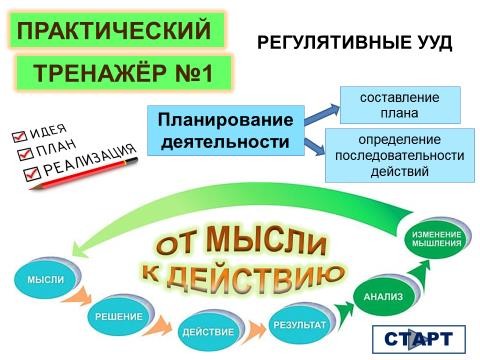 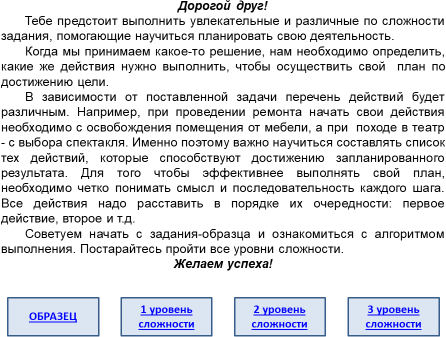 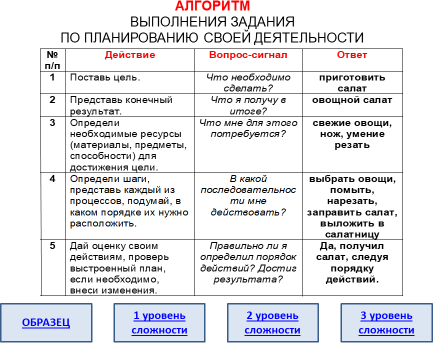 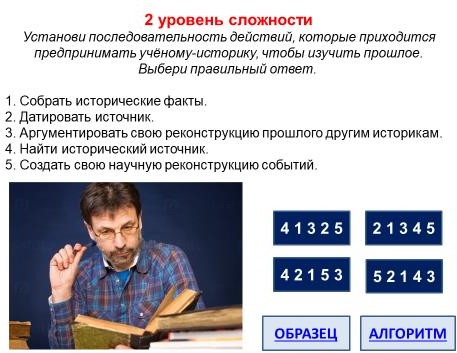 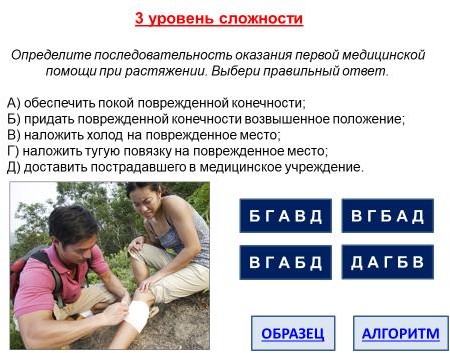 Целевые приоритетыМетоды и приемыУстановление доверительных отношениймежду учителем и его ученикамиПоощрение, поддержка, похвала, просьбаучителяПобуждение школьников соблюдать на уроке общепринятые нормы поведенияОбсуждение правил общения со старшими (учителями) и сверстниками(школьниками), принципы учебной дисциплины исамоорганизацииПривлечение внимания школьников к ценностному аспекту изучаемых на уроках явленийОрганизация их работы с получаемой на уроке социально значимой информацией - инициирование ее обсуждения, высказывания учащимися своего мнения по ее поводу, выработки своего к нейотношенияИспользование	воспитательных возможностей содержания учебного предметаДемонстрация детям примеров ответственного, гражданского		поведения,	проявления человеколюбия	и		добросердечности,	через подбор соответствующих текстов для чтения, задач для решения, проблемных ситуаций для обсуждения в классеПрименение на уроке интерактивных форм работы учащихсяИнтеллектуальные игры, стимулирующие познавательную мотивацию школьников; дискуссии, групповая работа или работа впарахМотивация эрудированных учащихся надих неуспевающими одноклассникамиНаставничествоИнициирование	и	поддержка исследовательской деятельности школьниковРеализация ими индивидуальных и групповых исследовательских проектов, что даст школьникам возможность приобрести навык самостоятельного решения теоретической проблемы, навык генерирования и оформления собственных идей, навык уважительного отношения к чужим идеям, оформленным в работах других исследователей, навык публичного выступления перед аудиториейаргументирования и отстаивания своей точки зрения.Работа с учащимисяРабота с родителями10-11 классы10-11 классы-коррекция профессиональных планов, оценка готовности к избранной деятельности;-обучение действиям по самоподготовке и саморазвитию;-формирование профессиональных качеств в избранном виде труда, коррекция профессиональных	планов(следование формуле, которуюусловно	назвали     «ХОЧУ»	—«МОГУ»— «НАДО»)-родительские собрания;-индивидуальные беседы	педагогов с родителями школьников;-анкетирование родителей учащихся;-привлечение	родителей	школьников	для выступлений перед учащимися с беседами;-привлечение родителей	учащихся для	работыруководителями кружков,спортивных	секций,	художественных	студий, ученических		театров,	общественныхученических организаций;-помощь	родителей	в	организации профессиональных проб№ п/пНазвание объединенияНаправления работы1Волонтерский отрядЭкологическое направление«От экологии в душе к экологии вселенной» (экологические акции и субботникиВоенно-патриотическое направление«Нам жить и помнить!» (поддержание в чистоте территории памятника погибшим односельчанам, вахта памяти)Пропаганда ЗОЖ«Спорт и здоровый образ жизни!» (пропаганда здорового образа жизни, участие в акциях по данному направлению, участие в конкурсах социальной рекламы Сделай свой выбор»,«Будущее без наркотиков», участие в агитбригадах, проведении досуговых и обучающих мероприятий; выпуск стенгазет, распространение буклетов ,памяток, информационных листов, мобильных стендов, направленных на пропаганду здорового образа жизни)2ВВПОД«Юнармия»Военно-патриотическое	организация	мероприятий	военно-патриотической направленности, обеспечение участия в них юнармейцев; начальная военная подготовка; занятия военно- прикладными видами спорта, в том числе подготовка команд к военно-спортивной игре Школа безопасности «Зарница»;военно-тактические игрыЛичностное развитие курс лидерского мастерства; курс ораторского мастерства; курс этикета; волонтерский юнармейский центр; курс финансовой грамотности.Юнармейское техническое творчество курс робототехники; курс киберспортивных игр; курс начального программирования; основы трехмерной компьютерной графики; основы разработки и управления дронамиХудожественно-эстетическое развитие курс патриотической песни;3Школьный спортивный	клуб«Лидер»-организация     деятельности     объединений     дополнительногообразования спортивно-оздоровительной направленности;-выявление одаренных детей и привлечение их в различные виды спорта;-пропаганда здорового образа жизни и организация досуга учащихся;-вовлечение детей, находящихся в трудной жизненной ситуации в объединения дополнительного образования клуба и внеурочные мероприятия;-проведение спортивно-массовых мероприятий, поддержка традиций лицея и его имиджа;-подготовка обучающихся к сдаче норм ГТО и к участию в соревнованиях и спортивно-массовых мероприятиях;4Первичное отделение Общероссийской общественно- государственной детско- юношеской организации	- Российского Движения Школьников (РДШ).«Личностное развитие»организация творческой деятельности учащихся - создание условий для всестороннего гармоничного личностного развития учащихся, способствующие реализации потенциала активности каждого ученика«Гражданская активность»формирование активной жизненной позиции школьников, осознанного ценностного отношения к истории своей страны, города, района, народа;стимулирование социальной деятельность школьников, направленная на оказание посильной помощи нуждающимся категориям населения;организация акций социальной направленности;создание условий для развития детской инициативы;оказание помощи дому творчества с.Каменки в организации и проведении мероприятий;оказание помощи в проведении мероприятий экологической направленности;«Информационно-медийное»обеспечение мотивации и объединения школьников всовременное детское движение, которое способствует воспитанию будущих граждан как коммуникативных, творческих, свободно мыслящих личностей, обладающих аналитическим мышлением, умением аргументировано отстаивать свою позицию, владеющихсовременными	медиакомпетенциями	и	имеющих	высокийуровень медиакультуры6Детское объединение школьниковГражданско – патриотическоеэкскурсии в музеи, благоустройство территорий памятников и обелисков; акция « Эколята»,	«Поздравь ветерана», конкурс рисунков «Краски Победы», изучение биографий выдающихся6«Радуга»граждан своей страны – патриотов и борцов за Отечество;6активное сотрудничество с социумом и общественными6организациями по развитию патриотизма и гражданской6позиции учащихся.6Спортивно – оздоровительноебеседы по пропаганде здорового образа жизни, конкурсы6рисунков на спортивные темы, дни здоровья, занятия в6спортивных секциях и кружках, спортивные праздники,6смотры физической подготовки, соревнования, месячник «Мы6за здоровый образ жизни».6Я-лидерраскрытие потенциальных возможностей подростков, которые6позволяют стать лидерами в избранной ими сфере6деятельности;6- создание условий для организации разнообразной по6содержанию деятельности, направленной на поиск и обучение лидеров, участие в акции «Я – гражданин России»6Нравственно – эстетическоевыставки	декоративно-прикладного	творчества,	выставка рисунков, фотографий, газет, праздничные мероприятия к6календарным праздникамЭкологическоеэкологические акция «ЗЕЛЁНЫЙ WEEKEND» , организация6акции «Помоги птицам зимой», «Зимний сад», проведение6десантов-субботников6Интеллектуально-познавательноезанятие в предметных кружках, интеллектуальные викторины,6игры, предметные олимпиады «День знаний»ДосуговоеОрганизация досуга с родителями (праздники, экскурсии, походы, вечера творчества и общения)Направления работыМероприятиярганизация	физкультурно- оздоровительной работыработа с учащимися всех групп здоровья на уроках физкультуры, секциях;организация физкультминуток на уроках, динамических перемен;организация работы объединений дополнительного образования физкультурно- спортивной    направленности    в	рамках работы спортивного клуба «Лидер»;Дни здоровья «Движение-жизнь»;Проведение бесед в классах о режиме дня, правильном питании, здоровом образе жизни, значении спорта в жизни;Организация наглядной агитации на стендах школы, разработка памяток и буклетов;профилактические беседы, встречи с представителями медицинских учреждений;рейды: «Чистый класс»; «Внешний вид»;участие в  конкурсах: Веселые старты»;«Папа,    мама,    я    -    спортивная    семья»;«Президентские игры и состязания»экскурсииРеализация системы двигательной активности учащихся как компонента воспитательной работы школыуроки физкультуры в количестве 3 часов в неделю в 1-11 классахОрганизация	правильного (здорового)питанияпроведение	внеклассныхмероприятий, лекториев, акций по формированию правильного (здорового) питанияреализация	мероприятий	в	рамках курса «Разговор о правильном питании»;контроль	за	качеством	питания	и питьевым режимом;проведение родительскихсобраний	и	индивидуальных консультаций			онеобходимости	правильного рационального питания школьника;Организация	работы	по профилактике употребления ПАВтематические		классные	часы направленные	на		формирование ответственного отношения к состоянию своего здоровья, на профилактику развитиявредных привычек, различных форм асоциального поведения, оказывающих отрицательное воздействие на здоровье человека;регулярное		проведение профилактических мероприятий, лекций, встреч с медицинскими работниками, сотрудниками	правоохранительных органов, детскими и подростковыми психологами;проведение дней здоровья;участие в олимпиадах и конкурсах;контроль за условиями проживания и воспитания в семьях «группы риска»Просветительская	работа	с родителями(законными представителямиПроведение	родительских	собраний	и педагогических лекториев:- «Организация правильного питания ребенка в семье»;«Семейная профилактика проявления негативных привычек»;-«Как преодолеть страхи»;«Профилактика	употребления	ПАВ несовершеннолетними»;Индивидуальные консультации;Организация совместной работы педагогов и родителей по проведению спортивных соревнований, дней здоровья, экскурсийКритерииПоказателиМетодики1.Динамикаличност ного роста1.Приобретение	школьниками социально-значимых знаний2Приобретение школьниками социаль	но- значимых отношений3.Приобретение школьниками социально-значимогоопытаМетодика «5 качеств» (А.И.Шемшурина)Методика	«Незаконченного	предложения». (Н.Е.Щуркова, 5 класс)Методика «Направленность личности»Методика	социализированности	личности учащихся.(М.И.Рожков)Методика « Самоанализ личности»2.Качествовоспитат ельной деятельности педагогаСоответствие целей воспитательной деятельности актуальным проблемам воспитания школьниковАдекватность форм и методов воспитательной деятельности поставленным целям.ИспользованиеАнкета «Классный руководитель глазами ученика» (Лизинский А.А)Самооценка профессиональных знаний и умений классного руководителя.Методика      удовлетворенности		педагогов жизнедеятельностью       в	образовательном учреждении» (Андреев А.А.)Методика выявления резервных возможностей качества воспитательной работы классных руководителей» (Степанов Е.Н.)Методика определения уровня развития самоуправления(Байбородова Л.В., Рожков И.В.)педагогами воспитательного потенциала учебной	и внеучебной (внеурочной) деятельности школьников;4. Формирование педагогом воспитывающих детско- юношеских общностей.Мониторингкачества управления воспитательны м процессом.Планирование воспитательной работы на основе изучения	проблем воспитания	и	с привлечением различных представителей школьного сообщества;Четкое распределение прав, обязанностей и	сферыответственности между педагогами, организующими воспитательный процесс, понимание	ими своихдолжностных	инструкций; 3.Поддержка профессиональной мотивации педагогов- воспитателей	со стороны администрации;4.Осуществл ение	грамотного внутришкольного контроля	и проблемно- ориентированногоанализа состояния воспитания в лицееНаблюдениеСобеседование по итогам учебных четвертей в и учебного годаМетодика изученияудовлетворенности	учащихся	школьной жизнью. (Андреев А.А.,)Комплексная	методика	для		изучения удовлетворенности		родителейжизнедеятельностью	образовательного учреждения (Андреев А.А.)Направле ния анализаСодержаниеВыявленны е проблемыПути решения проблемРезультаты	воспитания, социализациии саморазвития школьниковПоложительная динамика и высокийНизкий		процент заболеваемости			и пропусков		занятий. Отсутствие	случаев преступлений			среди несовершеннолетних, низкийУ	некоторых обучающихся существуют проблемы		вотношении	и формулированию целей		и мотивов к самоопределению,		в том	числе	и профессиональномуПовышенное внимание	к качеству реализации модулей:«Работа«Профориент а ция» программы воспитанияВоспитательнаядеятельность классных руководителейПапка	классного руководителяСамоанализПредметная областьУчебный предметУровеньКоличество часов в неделю/годРусский язык илитератураРусский языкБ1/67Русский язык илитератураЛитератураБ3/201Родной язык и родная литератураРодная	литература (чувашская/русская) / Родной язык(чувашский/русский)Б1/67Математика иинформатикаМатематикаУ6/402Математика иинформатикаИнформатикаУ4/268Иностранные языкиИностранный язык (английский)Б3/201Естественные наукиФизикаУ5/335Естественные наукиАстрономияБ1/67Общественные наукиИстория (Россия в мире)Б2/134Физическая культура, экология и основы безопасностижизнедеятельностиФизическая культураБ3/201Физическая культура, экология и основы безопасностижизнедеятельностиОсновы безопасности жизнедеятельностиБ1/67Индивидуальный проектЭУП1/67Предметы по выборуЭУП3/201ИТОГО34/227834/2278Предметная областьУчебный предметУров еньКоличеств о часов в неделю/годФормы промежуточной аттестацииРусский	язык	илитератураРусский языкБ**1/34ГОУ*Русский	язык	илитератураЛитератураБ**3/102ГОУ*Иностранные языкиИностранный	язык(английский)Б**3/102ГОУ*Общественные наукиИсторияБ**2/68ГОУ*Физическая культура, экология и основы безопасностижизнедеятельностиФизическая культураБ**3/102ГОУ*Физическая культура, экология и основы безопасностижизнедеятельностиОБЖБ**1/34ГОУ*Естественные наукиАстрономияБ**1/34ГОУ*Математика	иинформатикаМатематикаУ***6/204ГОУ*Математика	иинформатикаИнформатикаУ***4/136ГОУ*Естественные наукиФизикаУ***5/170ГОУ*Родной язык и роднаялитератураРодная литература (чувашская)Б**1/34ГОУ*Элективные учебные предметыЭлективные учебные предметыЭлективные учебные предметыЭлективные учебные предметыЭлективные учебные предметыИндивидуальный проект1/34ГОУ*Техническое черчение1/34ГОУ*Решение	задач	повышеннойтрудности по математике1/34ГОУ*Компьютерная графика1/34ГОУ*ИТОГО34/115634/1156Предметная областьУчебный предметУров еньКоличеств о часов в неделю/годФормы промежуточ ной аттестацииРусский	язык	илитератураРусский языкБ**1/33ГОУ*Русский	язык	илитератураЛитератураБ**3/99ГОУ*Иностранные языкиИностранный	язык(английский)Б**3/99ГОУ*Общественные наукиИсторияБ**2/66ГОУ*Физическая культура, экология и основы безопасностижизнедеятельностиФизическая культураБ**3/99ГОУ*Физическая культура, экология и основы безопасностижизнедеятельностиОБЖБ**1/33ГОУ*Естественные наукиАстрономияБ**1/33ГОУ*Математика	иинформатикаМатематикаУ***6/198ГОУ*Математика	иинформатикаИнформатикаУ***4/132ГОУ*Естественные наукиФизикаУ***5/165ГОУ*Родной язык и роднаялитератураРодная литература (чувашская)Б**1/33ГОУ*Элективные учебные предметыЭлективные учебные предметыЭлективные учебные предметыЭлективные учебные предметыЭлективные учебные предметыИндивидуальный проект1/33ГОУ*Техническое черчение1/33ГОУ*Решение	задач	повышеннойтрудности по математике1/33ГОУ*Компьютерная графика1/33ГОУ*ИТОГО34/112234/1122Предметная областьУчебный предметУровеньКоличество часов внеделю/годРусский язык и литератураРусский языкБ1/67Русский язык и литератураЛитератураБ3/201Родной язык и родная литератураРодная	литература (чувашская/русская) / Родной язык(чувашский/русский)Б1/67Математика иинформатикаМатематикаУ6/402Иностранные языкиИностранный язык (английский)Б3/201Естественные наукиАстрономияБ1/67Естественные наукиФизикаБ2/134Естественные наукиХимияУ3/201Естественные наукиБиологияУ3/201Общественные наукиИстория (Россия в мире)Б2/134Физическая культура, экология и основы безопасностижизнедеятельностиФизическая культураБ3/201Физическая культура, экология и основы безопасностижизнедеятельностиОсновы безопасности жизнедеятельностиБ1/67Индивидуальный проектЭУП1/67Предметы по выборуЭУП4/268ИТОГО34/227834/2278Предметная областьУчебный предметУрове ньКоличеств о часов в неделю/годФормы промежуточ ной аттестацииРусский	язык	илитератураРусский языкБ**1/34ГОУ*Русский	язык	илитератураЛитератураБ**3/102ГОУ*Иностранные языкиИностранный	язык(английский)Б**3/102ГОУ*Общественные наукиИсторияБ**2/68ГОУ*Физическая культура, экология и основы безопасностижизнедеятельностиФизическая культураБ**3/102ГОУ*Физическая культура, экология и основы безопасностижизнедеятельностиОБЖБ**1/34ГОУ*Естественные наукиАстрономияБ**1/34ГОУ*Математика	иинформатикаМатематикаУ***6/204ГОУ*Естественные наукиХимияУ***3/102ГОУ*Естественные наукиБиологияУ***3/102ГОУ*Естественные наукиФизикаБ**2/68ГОУ*Родной язык и роднаялитератураРодная	литература(чувашская)Б**1/34ГОУ*Элективные учебные предметыЭлективные учебные предметыЭлективные учебные предметыЭлективные учебные предметыЭлективные учебные предметыИндивидуальный проект1/34ГОУ*Решение задач повышеннойтрудности по химии1/34ГОУ*Решение задач повышеннойтрудности по математике1/34ГОУ*Избранные	вопросыбиологии1/34ГОУ*Основы фармакологии1/34ГОУ*ИТОГО34/115634/1156Предметная областьУчебный предметУрове ньКоличеств о часов в неделю/годФормы промежуточ ной аттестацииРусский	язык	илитератураРусский языкБ**1/33ГОУ*Русский	язык	илитератураЛитератураБ**3/99ГОУ*Иностранные языкиИностранный	язык(английский)Б**3/99ГОУ*Общественные наукиИсторияБ**2/66ГОУ*Физическая культура, экология	и	основыбезопасности жизнедеятельностиФизическая культураБ**3/99ГОУ*Физическая культура, экология	и	основыбезопасности жизнедеятельностиОБЖБ**1/33ГОУ*Естественные наукиАстрономияБ**1/33ГОУ*Математика	иинформатикаМатематикаУ***6/198ГОУ*Естественные наукиХимияУ***3/99ГОУ*Естественные наукиБиологияУ***3/99ГОУ*Естественные наукиФизикаБ**2/66ГОУ*Родной язык и роднаялитератураРодная	литература(чувашская)Б**1/33ГОУ*Элективные учебные предметыЭлективные учебные предметыЭлективные учебные предметыЭлективные учебные предметыЭлективные учебные предметыИндивидуальный проект1/33ГОУ*Решение задач повышеннойтрудности по химии1/33ГОУ*Решение задач повышеннойтрудности по математике1/33ГОУ*Избранные	вопросыбиологии1/33ГОУ*Основы фармакологии1/33ГОУ*ИТОГО34/112234/1122Предметная областьУчебный предметУровеньКоличествочасов в неделю/годРусский язык илитератураРусский языкБ1/67Русский язык илитератураЛитератураБ3/201Родной язык и родная литератураРодная	литература (чувашская/русская) / Родной язык(чувашский/русский)Б1/67Математика иинформатикаМатематикаУ6/402Иностранные языкиИностранный язык (английский)Б3/201Естественные науки*Физика*Б*2/*134Естественные наукиАстрономияБ1/67Общественные наукиИстория (Россия в мире)Б2/134Общественные наукиПравоУ2/134Общественные наукиЭкономикаУ2/134Физическая культура, экология и основыбезопасности жизнедеятельностиФизическая культураБ3/201Физическая культура, экология и основыбезопасности жизнедеятельностиОсновы безопасности жизнедеятельностиБ1/67Индивидуальный проектЭУП1/67*/**Предметы по выборуЭУП*6/*402 /**8/**536ИТОГО34/ 227834/ 2278Предметная областьУчебный предметУрове ньКоличеств о часов в неделю/годФормы промежуточ нойаттестацииРусский	язык	илитератураРусский языкБ**1/34ГОУ*Русский	язык	илитератураЛитератураБ**3/102ГОУ*Иностранные языкиИностранный	язык(английский)Б**3/102ГОУ*Общественные наукиИсторияБ**2/68ГОУ*Физическая культура, экология и основы безопасностижизнедеятельностиФизическая культураБ**3/102ГОУ*Физическая культура, экология и основы безопасностижизнедеятельностиОБЖБ**1/34ГОУ*Естественные наукиАстрономияБ**1/34ГОУ*Математика	иинформатикаМатематикаУ***6/204ГОУ*Общественные наукиПравоУ***2/68ГОУ*Общественные наукиЭкономикаУ***2/68ГОУ*Родной язык и роднаялитератураРодная	литература(чувашская)Б**1/34ГОУ*Элективные учебные предметыЭлективные учебные предметыЭлективные учебные предметыЭлективные учебные предметыЭлективные учебные предметыИндивидуальный проект1/34ГОУ*Современное общество3/102ГОУ*Решение задач повышеннойтрудности по математике1/34ГОУ*Обществознание в вопросах иответах3/102ГОУ*Практическое право1/34ГОУ*ИТОГО34/115634/1156Предметная областьУчебный предметУрове ньКоличеств о часов в неделю/годФормы промежуточ ной аттестацииРусский	язык	илитератураРусский языкБ**1/33ГОУ*Русский	язык	илитератураЛитератураБ**3/99ГОУ*Иностранные языкиИностранный	язык(английский)Б**3/99ГОУ*Общественные наукиИсторияБ**2/66ГОУ*Физическая культура, экология и основы безопасностижизнедеятельностиФизическая культураБ**3/99ГОУ*Физическая культура, экология и основы безопасностижизнедеятельностиОБЖБ**1/33ГОУ*Естественные наукиАстрономияБ**1/33ГОУ*Математика	иинформатикаМатематикаУ***6/198ГОУ*Общественные наукиПравоУ***2/66ГОУ*Общественные наукиэкономикаУ***2/66ГОУ*Естественные наукиФизикаБ**2/66ГОУ*Родной язык и роднаялитератураРодная	литература(чувашская)Б**1/33ГОУ*Элективные учебные предметыЭлективные учебные предметыЭлективные учебные предметыЭлективные учебные предметыЭлективные учебные предметыИндивидуальный проект1/33ГОУ*Современное общество3/99ГОУ*Решение задач повышеннойтрудности по математике1/33ГОУ*Практическое право2/66ГОУ*ИТОГО34/112234/1122№п/НаправлениемодулиФормывнеурочной деятельностиКоличество часов внеделюКоличество часов внеделюКоличество часов внеделюКоличество часов внеделю№п/НаправлениемодулиФормывнеурочной деятельности10им10с11и11с1.Спортивно- оздоровительноеКлубы по интересам в рамках общественного движения«Радуга» РДШСпортивный клуб«Лидер»111.Спортивно- оздоровительноеКлубы по интересам в рамках общественного движения«Радуга» РДШ«Юные друзья пожарных»112.СоциальноеКлубы по интересам в рамках общественного движения«Радуга» РДШВолонтеры-медики112.СоциальноеВнеурочная деятельность попредметамПроект. По информационнымтехнологиям113Духовно-нравственноеВоспитательныемероприятияКТД11114ОбщеинтеллектуальноеВнеурочная деятельность по предметамЗанятия по подготовкек олимпиадам, ЕГЭ114ОбщеинтеллектуальноеКлубы по интересам в в рамках общественного движения«Радуга» РДШДискуссионный клуб «Учись учиться»115ОбшекультурноеВоспитательные мероприятияЧас общения1111ИТОГО за нед.5555Всего за год170170170170Итого за год680 ч.680 ч.680 ч.680 ч.КлассыНачало учебного годаОкончание учебного года10 классы01 сентября31 мая11 классы01 сентября25 маяУчебные периодыКлассыНачало	и	окончание учебного периодаКоличество	учебных недель(количество дней*)I полугодие10, 11 классысентябрь-декабрь≈16 недель (80 дней)II полугодие10 классыянварь-май≈ 18 недель (90 дней)II полугодие11 классыянварь-май≈ 17 недель (85 дней)Итого	за учебный год10 классы≈34 недели (170 дней)Итого	за учебный год11 классы≈ 33 недели(165 дней)КаникулыКлассыНачало	и	окончание каникулКоличество календарных днейОсенние10-11октябрь-ноябрьНе менее 7 днейЗимние10-11декабрь-январьНе менее 7 днейВесенние10-11март-апрельНе менее 7 днейВсего10-11Не менее 30 днейМодульДЕЛА, СОБЫТИЯ, МЕРОПРИЯТИЯСентябрь «Месячник безопасности детей»Сентябрь «Месячник безопасности детей»Классное руководствоУрок «День	Знаний»	1 сентября Участие в онлайн – уроках по финансовой грамотности.Библиотечный урок «День окончания Второй мировой войны» Уроки в рамках «Недели безопасности»Всероссийский урок МЧС урок подготовки детей к действиям в условиях различного рода экстремальных и опасных ситуаций, в томчисле массового пребывания людей, адаптации после летних каникул. Уроки согласно	Календарю образовательных	событий на текущий учебный годУроки «Я и профессия»Школьный урокПредметные кружки«Баскетбол»Проектная деятельность«Дружина юных пожарных 01» ВолонтерствоКурсы внеурочной деятельностиДиагностика семей учащихся 10 класса, семей вновь прибывших учащихся, выявление асоциальных семей, формирование социального паспорта класса, списков на горячее питание, подвоз.Информационное оповещение через классные группы.Проведение тематических родительских собраний по формированию законопослушного поведения учащихся (профилактика ДТП, ПАВ, суицидальной      направленности,	правонарушений, навыки жизнестойкости, выход из конфликтных ситуаций), «Ответственность родителей за ненадлежащее воспитание и обучение детей (Ст. 5. 35 КоАП РФ».Выборы классных родительских комитетов, планирование работы на год.Работа с родителями выпускников 11 класса по ознакомлению с аттестационными процедурамиРабота с родителямиУрок «День	Знаний»	1 сентября Участие в онлайн – уроках по финансовой грамотности.Библиотечный урок «День окончания Второй мировой войны» Уроки в рамках «Недели безопасности»Всероссийский урок МЧС урок подготовки детей к действиям в условиях различного рода экстремальных и опасных ситуаций, в том числе массового пребывания людей, адаптации после летних каникул. Уроки согласно	Календарю образовательных	событий на текущий учебный годУроки «Я и профессия»СамоуправлениеИгра «Выборы»Выборы лидеров, активов классов, распределение обязанностей. Конференция учащихся(отчёт президента о проделанной работе) Работа ученических советов в соответствии с обязанностями Заседания советов органов детского самоуправленияКруглый стол, планирование работы совета лидеров школы на новый текущий учебный учебный год:Делегирование обучающихся для работы в Ученическом совете Операция	«Уголок»	(проверка	классных	уголков,	их функционирование)Делегирование обучающихся для работы в штабе РДШ Рейды по проверке внешнего вида учащихся.ПрофориентацияУчастие	в	работе	всероссийского	профориентационного	проекта«ПроеКТОриЯ», «Билет в будущее»Детские общественные объединенияЗаседание объединений, планирование работы. Выборы в органы первичного отделения РДШ Акция «Мы против террора». ВидеороликиИсторическая гостиная "От Ленинграда до Сталинграда"(проведение	мероприятий,	посвящённых	Ленинградской	и Сталинградской битвам)Участие в игре «Выборы»Ключевые общешкольные делаТоржественная линейка «Здравствуй, школа!» День солидарности в борьбе с терроризмомМесячник безопасности (мероприятия по профилактике ДДТТ, пожарной безопасности, экстремизма, терроризма, разработка схемы- маршрута «Дом-школа-дом», учебно-тренировочная эвакуация учащихся из здания.Профилактика асоциального поведения«Правила поведения в ОУ; Устав ОУ»; «Профилактика правонарушений	и	преступлений»,	«Ответственность несовершеннолетних за правонарушения», «Выполнение закона о комендантском часе для подростков», Инструктажи по правилам ТБ на спортивных площадках, пользование спортивным оборудованием и снарядами, безопасный маршрут домой, ПДД, ППБ, соблюдениеправил личной гигиены.Школьные медиаДень солидарности в борьбе с терроризмом. Укрепление толерантности и профилактика экстремизма в молодежной среде. Радиолинейка.Сбор интересных материалы из школьной жизниШкола – территорияздоровьяДень	борьбы	с	употреблением	алкогольных	напитков.	Конкурс плакатов – «Алкоголь- фу!»Всероссийский День бега «Кросс Наций»Моя РодинаЧас памяти «Эхо Бесланской печали».Выставка	–	обзор	книг	«Мы	против	терроризма»   в	школьной библиотеке.Октябрь «Месячник экологических знаний и Пожилого человека»Октябрь «Месячник экологических знаний и Пожилого человека»КлассноеруководствоСогласно ИПР классных руководителей1-4 классовШкольный урокУчастие в онлайн – уроках по финансовой грамотности.Всероссийский	урок	"Экология	и	энергосбережение"	в	рамках Всероссийского фестиваля энергосбережения #ВместеЯрче Всероссийский урок, приуроченный ко ДНЮ гражданской обороны РФ, с проведением тренировок по защите детей от ЧСБиблиотечный	урок	30	октября	-	Урок	памяти	(День	памяти политических репрессий)Урок в библиотеке «Международный день школьных библиотек» Урок безопасности в сети интернетВсероссийские открытые уроки ПроеКТОриЯ»Уроки Здоровья: «Последствия употребления наркотических средств и психотропных веществ»Курсы внеурочной деятельностиПредметные кружки«Баскетбол»Проектная деятельность«Дружина юных пожарных 01» ВолонтерствоРабота с родителямиПосещение семей учащихся, категории ТЖС с составлением актов ЖБУОбщешкольное родительское собрание. Информационное оповещение через классные группы.Контрольнад посещением учащимися кружков, секций, консультаций по предметам, курсов по выбору, подготовка к написанию ИП.СамоуправлениеЗаседания советов органов детского самоуправленияРабота по созданию сменной странички в классном  уголке по теме месячника «Экология и моё здоровье»,Операция	«Уголок»	(проверка	классных	уголков,	ихфункционирование)Рейд по проверке внешнего вида учащихся и чистоты в кабинетах Подготовка мероприятий ко «Дню мудрости и жизненного опыта» Организация	и	проведение	мероприятий	«День	Учителя-день самоуправления»Итоговая линейка «Мы в жизни школы» (анализ, вручение грамот)ПрофориентацияУчастие	в	работе	всероссийского	профориентационного	проекта«ПроеКТОриЯ», «Билет в будущее»Детские общественные объединенияПодготовка праздничных концерта ко дню учителя (выступления от 1-4 классов).Акция «Копилка поздравлений», посвященная дню пожилых людей Организациямероприятий,	приуроченных	к	месячнику	пожилого человекаЗаседание актива РДШОрганизация торжественного приема в РДШ в школе Организация мероприятий, приуроченных ко Дню учителяРабота детских объединений согласно составленному плану работы ЮНАРМИЯ, РДШКлючевые общешкольные делаМесячник по профилактике «ХХI век – век без наркотиков» (классный час «Знай, чтобы жить», просмотр фильма)Международный	День	учителя.	Подготовка	и	проведение праздничного мероприятие «Учитель будет вечен на Земле!»,«Осенний бал старшеклассников»,Акция	«Спешите	делать	добро»	(монтаж	видеопоздравления) Всероссийский урок безопасности школьников в сети интернет:«Инернет-ловушки»Всероссийский урок «Экология и энергосбережение» (акция «Сад Победы»)Всемирный день защиты животных «Эти забавные животные» -фильм Всероссийский урок «Экология и энергосбережение» - экологический субботник на территории школы.Всемирный день защиты животных «Эти забавные животные» - фотоконкурсПрофилактика асоциального поведенияБеседы	по правилам пожарной безопасности, безопасности вблизи водоемов и рек.Беседы по профилактике ОРВИ, Covid-19, ОКИМероприятия в рамках профилактики суицидального поведения. Информационные	буклеты:	«Осторожно, СНЮС», «Осторожно, СПАЙС», «Осторожно, НАСВАЙ», «Осторожно, ВЕЙП», «Осторожно, СНИФФИНГ».Беседа «Модный дым».Социально-психологическое тестирование по линии Минобразования Инструктажи по ТБШкольные медиаМонтаж фильма «Дорогим Учителям». Радиолинейка «День гражданской обороны».Подготовка материалов из школьной жизни учащихся 10-11классов, забавные факты, полезная информация).Школа – территория здоровьяТренинги по профилактике социально- значимых болезней. Сердечные заболеванияКонкурс плакатов «Мы за ЗОЖ»Моя РодинаКонкурс сочинений и видеофильмов «Подвиг строителей Сурскихрубежей». Проекты памятника нашим землякамНоябрь «Молодежь за ЗОЖ»Ноябрь «Молодежь за ЗОЖ»КлассноеруководствоСогласно ИПР классных руководителей 10-11 классовШкольный урокЕдиный урок по безопасности дорожного движения на тему «Дорога из каникул в школу»Уроки здоровья: «Мой выбор спорт» по противодействию незаконному обороту наркотических средств, психотропных веществ и их прекурсоров (в рамках межведомственной комплексной оперативно- профилактической операции "Дети России")Урок «Международный день толерантности» (16 ноября). Участие в онлайн – уроках по финансовой грамотности.Урок «День народного единства»Курсы внеурочной деятельностиПредметные кружки«Баскетбол»Проектная деятельность«Дружина юных пожарных 01» ВолонтерствоРабота с родителямиПедагогическое просвещениеродителей по вопросам воспитания детей. Информационное оповещение через классныегруппы.Консультация для родителей: особенности безопасного поведения в зимнее время года.СамоуправлениеРабота в соответствии с обязанностямиПрофориентацияПрезентация «Все профессии нужны, все профессии важны»Детские общественныеобъединенияАкция «Элемент единства». Заседание Совета РДШ.Конкурс классных уголков. День Матери: акция «Мама-первое слово».Ключевые общешкольныедела«День народного единства»«Международный день толерантности»«День матери в России». Мероприятия ко дню материПрофилактика асоциального поведенияПроведение бесед с приглашением специалистов системы профилактики с целью повышения осведомленности о последствиях потребления наркотиков и об ответственности за незаконный оборот наркотиковПрофилактическая беседа с сотрудниками ОМВД, психологом школы на тему: «Как противостоять дурному влиянию: правовые и психологические аспекты вовлечения несовершеннолетних в наркоторговлю»Круглый стол «Чтобы не было беды»Школьные медиаМонтаж фильма «Дорогим Мамам».Подготовка медиаматериалов«День народного единства» Сбор интересных материалы из школьной жизниШкола – территория здоровьяСпортивные матчи по теннису.Тренинги волонтеров здоровья по профилактике табакокуренияМоя РодинаВикторина для учащихся «Лабиринты закона».16 ноября - Всероссийский день призывника. Встреча с работниками военкоматаДекабрь «Месячник правовых знаний»Декабрь «Месячник правовых знаний»КлассноеруководствоСогласно ИПР классных руководителей9-11 классовШкольный урокУчастие в онлайн – уроках по финансовой грамотности.Музейные уроки «День неизвестного солдата».Квиз «Имя твое неизвестно, подвиг твой бессмертен» Библиотечный урок «День Конституции»Урок мужества «День Героев Отечества»Всероссийская акция «Час кода», тематический урок информатики Уроки согласно	Календарю образовательных	событий на текущий учебный годКурсы внеурочной деятельностиПредметные кружки«Баскетбол»Проектная деятельность«Дружина юных пожарных 01» ВолонтерствоРабота с родителямиОформление и распространение буклетов для педагогов и родителей учащихся по теме «Построение взаимоотношений с учащимися в случае выявления признаков употребления психотропных веществ».Родительское собрание в 11 классе по процедуре ЕГЭ. Общешкольное родительское собрание.Буклеты	родителям	в	рамках	Декады	борьбы	со	СПИДом, наркоманией, табакокурением.СамоуправлениеРабота учащихся в соответствии с обязанностями. Заседания советов органов детского самоуправленияРабота по созданию сменной странички в классном  уголке по теме месячникаОформление фотоотчета по проведенным мероприятиям за 1 полугодие Отчёт вожатых о проделанной работеИтоговая линейка «Мы в жизни школы» (анализ, вручение грамот) Рейды по проверке чистоты в кабинетахОтчет Совета Старшеклассников о проделанной работе за 1 полугодие учебного года.ПрофориентацияУчастие	в	работе	всероссийского	профориентационногопроекта«ПроеКТОриЯ», «Билет в будущее».Анкетирование	учащихся	по	вопросам	выбора	профессии	и специальности.Детские общественные объединенияДемонстрация короткометражных санитарно- просветительных фильмов: «СПИД – трагедия века», «О СПИДе» (в рамках Декады борьбы со СПИДом, наркоманией, табакокурением)Работа с соответствие с планом.Ключевые общешкольные делаТематический декадник «Закон и порядок» Декада правовых знаний и помощи детям.Международный день борьбы против коррупции (круглый стол) Мероприятие «Новогодний бал».КТД «В мастерской у Деда Мороза»Профилактика асоциального поведенияМероприятия в рамках Декады борьбы со СПИДом, наркоманией, табакокурением.«Современные молодежные течения и увлечения» (вопросы, связанные с противодействием экстремизму).Профилактика употребления ПАВ.«Пожарная безопасность на новогодних праздниках», «Пиротехника и последствия шалости с пиротехникой».Инструктаж с учащимися по ПБ, ПДД, ПП на новогодних праздниках и перед новогодними праздниками, каникулами.Школьные медиаМонтаж фильма «Лучшее поздравление»Сбор интересных материалы из школьной жизниШкола – территорияздоровьяВсемирный день борьбы со СПИДом. Волейбольный матч между командами 10-11 классов.Лекторий «Осторожно, вейп!»Моя РодинаДень неизвестного солдата День героев Отечества.День Конституции -День прав человекаЯнварь «У истоков русской духовности»Январь «У истоков русской духовности»КлассноеруководствоСогласно ИПР классных руководителей 10-11 классовШкольный урокПроведение тематических занятий, бесед, информационных часов, уроков гражданственности«Будущее России в твоих руках»Уроки согласно Календарю образовательных событий на учебный год Уроки ЗдоровьяУроки «Я и профессия» (курс профессионального самоопределения)Курсы внеурочнойдеятельностиЗанятия в рамках курсов внеурочной кружковой деятельности.Работа с родителямиПроведение тематических занятий, бесед, информационных часов, уроков гражданственности«Подросток как гражданин»Уроки согласно Календарю образовательных событий на учебный годСамоуправлениеЗаседания советов органов детского самоуправления Работа учащихся в соответствии с обязанностиОформление сменной странички в классном уголке: «Слушай, страна, говорит Ленинград», «Памяти жертв Холокоста»Работа по линии РДШПрофориентацияУчастие в работе всероссийского профориентационного проекта«ПроеКТОриЯ», «Билет в будущее».Детские общественные объединенияПроведение мероприятий (согласно плана): «Памяти жертв Холокоста», «Дарите книги с любовью», «Слушай, страна, говорит Ленинград».Мероприятия команд ДЮП 01, ДЮП 02, Пионеры России на уровне республики.Мероприятия по линии РДШ. Мероприятия ЮНАРМИЯ.Ключевые общешкольные делаДружеская встреча по волейболу (выпускники, учителя, родители, учащиеся).Акция «Слушай, страна, говорит Ленинград» Мероприятия «Памяти жертв Холокоста»Профилактикаасоциального поведенияПрофилактическая беседа с инспектором ПДН «Последствияупотребления ПАВ»Инструктаж «Безопасность учащегося при встрече с бродячими собаками».Беседа «Безопасность на дорогах», «ППБ в быту».Информационные классные часы по профилактике буллинга: «Учитесь управлять своими эмоциями».Школьные медиаМонтаж фильма ««Слушай, страна, говорит Ленинград»Сбор интересных материалы из школьной жизниШкола	–территория здоровьяВыпуск стенгазеты «Не сломай свою судьбу» (профилактика наркомании)Моя РодинаКалендарь памятных дат. Памяти жертв Холокоста – лекторий.Акция «Блокадный Ленинград».Февраль «Месячник военно-патриотического воспитания молодёжи»Февраль «Месячник военно-патриотического воспитания молодёжи»КлассноеруководствоСогласно ИПР классных руководителей 10-11 классовШкольный урокПроведение тематических занятий, бесед, информационных часов, уроков гражданственности«Политика и молодежь«Что значит быть гражданином?»Уроки согласно Календарю образовательных событий на учебный год4) Уроки «Я и профессия» (курс профессионального самоопределения)Курсы внеурочнойдеятельностиЗанятия курсов внеурочной деятельности и кружков в соответствии скалендарно-тематическим планированием.Работа с родителямиМетодические рекомендации	для родителей выпускных классов по вопросам ЕГЭ (ОГЭ).Акция «Завтрак с директором» Общешкольное родительское собрание.Информационное оповещение через классные группы.СамоуправлениеЗаседания советов органов детского самоуправления Работа учащихся в соответствии с обязанностямиОформление	сменной	странички	в	классном	уголке:	«День РОССИЙСКОЙ НАУКИ», «Дарите книги с любовью», «День памяти о россиянах, исполнявших служебный долг за пределами Отечества» Работа по линии РДШПрофориентацияУчастие	в	работе	всероссийского	профориентационного	проекта«ПроеКТОриЯ», «Билет в будущее».Детские общественныеобъединенияАкция «Кормушка»Акция «Все на борьбу со снегом!» Мероприятия по линии РДШКлючевые общешкольные делаФестиваль военно-патриотической песни День РОССИЙСКОЙ НАУКИАкция «Дарите книги с любовью»День памяти о россиянах, исполнявших служебный долг за пределами Отечества.«Неделя Мужества» Акция «Кормушка»Профилактика асоциального поведенияПрезентация «Безопасность в социальной сети: зачем?» Профилактика суицидальной направленности.Профилактические мероприятия по ППБ, ПДД Профилактика терроризма, экстремизма.Школьные медиаМонтаж фильма «23 февраля».Репортажи проведения «Недели Мужества» Организация и проведение «Классных встреч» Сбор интересных материалы из школьной жизниШкола – территорияздоровьяСпортивные победы- показатель мужества. Проект «Герои спорта»Моя РодинаЧас мужества «Есть такая профессия- Родину защищать!»День памяти о россиянах, исполнявших служебный долг за пределами ОтечестваМарт «Мой край родной»Март «Мой край родной»КлассноеруководствоСогласно ИПР классных руководителей 10-11 классовШкольный урокУчастие в онлайн – уроках по финансовой грамотности.Уроки согласно Календарю образовательных событий на учебный годУроки ЗОЖУроки «Я и профессия» (курс профессионального самоопределения)Курсы внеурочнойдеятельностиПроведение занятий курсов внеурочной деятельности и кружков.Спортивные состязания «Лыжные гонки»Работа с родителямиВ рамках декады «Профилактики правонарушений и пропаганды здорового образа жизни»: работа с учащимися, нарушающими правила поведения в школе, пропускающими занятия по неуважительным причинам и имеющих неудовлетворительные оценки (приглашение родителей в школу для профилактической беседы); буклеты по ЗОЖ; методические материалы для родителей«Профилактика употребления ПАВ».Родительский урок "Что нужно знать?!" (для учащихся 7-11 классов). Информационное оповещение через классные группы.СамоуправлениеЗаседания советов органов детского самоуправленияРабота по созданию сменной странички в классном уголке «К 8 Марта».Рейд по проверке внешнего вида учащихся. Подготовка мероприятий к 8 МартаПрофориентацияУчастие	в	работе	всероссийского	профориентационногопроекта«ПроеКТОриЯ», «Билет в будущее». Классные встречи.Детскиеобщественные объединенияПодготовка праздничных концерта ко дню учителя (выступления от 1-4 классов).Акция «Копилка поздравлений», посвященная дню пожилых людейКлючевые общешкольные делаПраздничноемероприятие«Учитель будет вечен на Земле!», Мероприятие «В гостях у Осени»День отца Акции РДШ.Акция	«Спешите	делать	добро»(поздравление	ветеранов педагогического труда – изготовление открыток)Всероссийский урок «Мы умные пользователи Интернета» Всероссийский урок «Экология и энергосбережение» - поделкиВсемирный день защиты животных «Эти забавные животные» - рисункиПрофилактика асоциального поведенияПрофилактические мероприятия по суицидальности: 5-8 класс классный час «Способы решения конфликтов с родителями»беседы:«Правонарушения и ответственность за них»В рамках декады «Профилактики правонарушений и пропаганды здорового образа жизни» провести мероприятия: «Как не стать жертвой преступления»Школьные медиаМонтаж фильма «Дорогим Мамам».Сбор интересных материалы из школьной жизниШкола –территория здоровьяСпортивные матчи в рамках школьной СпартакиадыМоя Родина«День национального костюма».Международный день родного языка День воссоединения Крыма с РоссиейАпрель «Семья-общечеловеческая ценность»Апрель «Семья-общечеловеческая ценность»КлассноеруководствоСогласно ИПР классных руководителей 10-11 классовШкольный урокУчастие в онлайн – уроках по финансовой грамотности.Уроки согласно Календарю образовательных событий на учебный год Уроки «Я и профессия»Уроки ДобраГагаринский урок «Космос – это мы»Курсы внеурочнойдеятельностиПроведение занятий курсов внеурочной кружковой деятельности всоответствии с календарно-тематическим планированиемРабота с родителямиРодительский лекторий «Повышение ответственности родителей за безопасность пребывания на водоемах»Родительское собрание в 9 и 11 классах. Информационное оповещение через классные группы.СамоуправлениеЗаседания советов органов детского самоуправленияРабота по созданию сменной странички в классном уголке «Космос – это мы», «День Земли»,Рейды по проверке чистоты в кабинетахПодготовка и проведение мероприятий «Космос – это мы» Работа по направлению РДШМероприятия	в	рамках	36-	летия,	со	дня	катастрофы	на Чернобыльской АЭСПрофориентацияУчастие	в	работе	всероссийского	профориентационногопроекта«ПроеКТОриЯ», «Билет в будущее». Акция «Ярмарка профессий»Детскиеобщественные объединенияДень космонавтики»: конкурс рисунков«День Земли»: конкурс рисунковРабота по направлению РДШ, ЮНАРМИЯ, ЮИДКлючевые общешкольные дела«Гагаринский урок»Международный день памятников и исторических мест. Виртуальные экскурсии «Я камнем стал, но я живу»Всемирный День Земли26 апреля - единый классный час «Герои живут рядом!», посвященный 36- летию,  со дня катастрофы на Чернобыльской АЭСФестиваль-конкурс патриотических песен «Битва хоров».Профилактика асоциального поведенияИнструктаж «Безопасность учащихся вблизи водоемов весной» Инструктаж « Безопасное поведение при теракте».Видеоматериалы	по	обучению	учащихся	правилам	дорожного движения.Лекция «Осторожно, клещевой энцефалит!» и	Буклеты «Осторожно, клещевой энцефалит»Школьные медиаМонтаж фильма «Мы - первые». Выпуск бюллетеня «День Земли»Сбор интересных материалы из школьной жизниШкола – территорияздоровья7апреля- День здоровья. Зарядка со звездой. Праздник спорта.Моя РодинаГагаринский урок.Май «Годовщина ВЕЛИКОЙ ПОБЕДЫ»Май «Годовщина ВЕЛИКОЙ ПОБЕДЫ»КлассноеруководствоСогласно ИПР классных руководителей 10-11 классовШкольный урокУроки славы и мужестваСемейные чтенияКурсы внеурочнойдеятельностиПоведение занятий по плану.   Подготовка   и   защита проектов итворческих отчетов.Работа с родителямиИтоговые	родительские	собрания:	анализ	проделанной	работы, перспективы, планирование работы на следующий год.Помощь в организации торжественной линейки «Последний звонок» Организация туристических экскурсий и походовСамоуправлениеРабота учащихся в соответствии с обязанностями. Заседания советов органов детского самоуправленияОформление	фотоотчета	по	проведенным	мероприятиям	за	2 полугодие, за учебный годОтчёт вожатых о проделанной работеОтчет Совета Старшеклассников о проделанной работе за учебный год Фестиваль детских объединенийПрофориентацияУчастие	онлайн-уроках	«Шоу	профессий»	на	площадке«ПРОЕКТОРИЯ» «Билет в будущее».Детские общественныеобъединенияОтчетные мероприятия детских общественных объединений Участие в мероприятия в рамках празднования «Дня Победы»Участие в мероприятиях «Последний Звонок», итоговая линейкаКлючевые общешкольные делаШкольный конкурс-смотр строя и песни «Салют, Победа!», посвящённый годовщине Победы советского народа в Великой Отечественной войне 1941-1945 гг.Всероссийская акция: «Георгиевская ленточка» Легкоатлетический Кросс, посвященный Дню ПобедыМероприятия в рамках празднования «Дня Победы» - «Вахта Памяти»,«Окна Победы», «Бессмертный полк» Торжественная линейка «Последний Звонок»Торжественная линейка, посвященная окончанию учебного года. Акция «Аллея выпускников»Профилактика асоциального поведенияПроведение классных часов по теме «Пожарная безопасность в лесу и на дачных участках»Беседы	на	классных	часах	«Профилактика	правонарушений	и преступлений»,«Выполнение закона о комендантском часе для подростков» перед уходом на летние каникулы.Инструктаж с учащимися по ПБ, ПДД, ПП перед каникулами, правила поведения «На водоёмах», «Укусы насекомых и змей»Инструктаж по технике безопасности во время летних каникулШкольные медиаМонтаж фильма «Великой Памяти посвящается».Сбор интересных материалы из школьной жизниШкола	–территория здоровьяЛегкоатлетический забег «Спасибо деду за победу». 31 мая- День отказа от курения.Моя РодинаАкция «Генеральная уборка страны»Военно-патриотическая игра «Орленок»Июнь «Здравствуй, лето! У нас каникулы!»Июнь «Здравствуй, лето! У нас каникулы!»Классное руководствоСовещание	классных	руководителей	выпускных	классов	по проведению выпускных вечеров.Трудовая практика.Анализ результативности воспитательной работы в школе за учебный год.Составление плана работы на будущий учебный год.Социально-педагогическое сопровождение учащихся «группы риска» и«трудновоспитуемых подростков» (летняя занятость)Оказание содействия в трудоустройстве подростков, состоящих на учете в ВШУ и ПДН.Заполнение аттестатов, оформление характеристик выпускникам.Школьный урокПроведение консультаций по предметам ЕГЭКурсы внеурочнойдеятельностиРабота в летнем пришкольном лагере с дневным пребыванием детейРабота с родителямиРодительское собрание в 9 и 11 классе по организации выпускного вечера.Торжественное вручение аттестатов 9, 11 классамИндивидуальная работа с родителями по занятости детей в летний периодОрганизация и помощь в проведении мероприятий «Торжественное вручение аттестатов»СамоуправлениеПодготовка к мероприятиям «Торжественное вручение аттестатов 9, 11классам»ПрофориентацияКлассные встречи с представителями разных профессийДетские общественныеобъединенияОрганизация мероприятий РДШ в летнем пришкольном лагере с дневным пребыванием детейКлючевые общешкольныеделаОрганизация и проведение летней оздоровительной кампании Торжественное вручение аттестатов для учащихся 11-ых классовПрофилактикаасоциального поведенияПрофилактические	мероприятия	в	период	проведения«Торжественного вручения аттестатов»Школьные медиаМонтаж фильма «Выпускники 11» - Школьные годы чудесныеШкола	–территория здоровьяТрудоустройство учащихся по обустройству территории школы.Моя РодинаОнлайн- Выпускной бал российских школ.№ п\пТребования ФГОС, нормативных и локальных актовНеобходимо/ имеется1.Учебные кабинеты с автоматизированными рабочими местамиобучающихся и педагогических работников24\242.Помещения для занятий естественно - научной деятельностью,моделированием, техническим творчеством9\93.Помещения	для	занятий	музыкой	и	изобразительнымискусством2\24.Учебные мастерские2\25.Помещения центра «Точка роста»2\26.Спортивный зал1\17.Актовый зал1\18.Библиотека1\19.Тир1\110.Помещения для питания обучающихся, а также для хранения и приготовления пищи, обеспечивающие возможность организации качественного горячего питания, в том числе горячих завтраков(обеденный зал, пищеблок, овощехранилище,мясной цех)4\411.Медицинский кабинет, процедурный кабинет2\212.Гардеробы2\213.Санузлы, места личной гигиены9\8№ п/пЦелевой ориентир в системе условийМеханизмы достижения целевых ориентиров в системе условий1Наличие	локальных нормативных правовых актов и их использование всеми участниками образовательных отношенийразработка и утверждение локальных нормативных правовых актов;внесение изменений в локальные нормативные правовые акты в соответствии с изменением действующего законодательства;качественное правовое обеспечение всех направлений деятельности лицея в соответствии сООП.2Наличие	плана	учебно-воспитательной работыреализация плана УВР3Наличие квалифицированных педагогов (прошедших курсы повышения квалификации по ФГОС)повышение квалификации педагогических работников;аттестация педагогических работников;мониторинг инновационной готовности и профессиональной компетентности педагогических работниковэффективное	методическое	сопровождение деятельности педагогических работниковрезультативность	участия	педагоговв профессиональных конкурсахналичие	призовых	мест	обучающихся	в конкурсах,	олимпиадах,		соревнованиях,	НПКразличного уровня4Обоснованное и эффективное использование информационной	среды (локальной			среды,	сайта, цифровых		образовательных ресурсов,	владение		ИКТ-технологиями	педагогами)	в образовательном процесседоступ к ЦОРам;бесперебойная	работа	персональных компьютеров и локальной сети;повышение	уровня	ИКТ-компетентности педагогических работников;качественная	организация	работы официального сайта лицея;проведение	мастер-классов,	открытых мероприятий с применением ЦОРов.эффективное	использование	ресурсов«Сетевой город. Образование»;разработка	и	использование	собственных ЦОРов.5Наличие баланса между внешней и внутренней оценкой	(самооценкой) деятельности всех участников образовательных отношений при реализации ООПсоответствие	образовательной деятельностилицензионным требованиям и аккредитационным нормам;положительная оценка деятельности лицея по итогам независимой внешней оценки;наличие публикаций в СМИ, отражающих особенности учебно-воспитательного процесса.6Обоснование	использования списка	учебников	дляреализации задач ООПприобретение учебников, учебных пособий7Соответствие	условийфизического	воспитания гигиеническим требованиям; обеспеченность		горячим питанием, состояние здоровья учащихсяэффективная работа спортивного зала;эффективная работа столовой;эффективная	работа	по	профилактике заболеваний обучающихсяНаправление мероприятийМероприятияСроки реализацииI. Нормативное обеспечение	введения	и реализации ФГОС СОО1. Наличие решения органа государственно- общественного управления (совета школы, управляющего совета, попечительского совета) или иного локального акта о введении в образовательной организации ФГОС СОО2021 годI. Нормативное обеспечение	введения	и реализации ФГОС СОО2. Разработка и утверждение плана-графика введения ФГОС СООЯнварь 2021 годаI. Нормативное обеспечение	введения	и реализации ФГОС СОО3. Обеспечение соответствия нормативной базы школы требованиям ФГОС СОО (цели образовательной деятельности, режим занятий, финансирование, материально-техническое обеспечение и др.)I. Нормативное обеспечение	введения	и реализации ФГОС СОО4. Разработка на основе примерной основной образовательной программы среднего общего образования основной образовательной программы среднего общего образования лицеяЯнварь-май 2021 годаI. Нормативное обеспечение	введения	и реализации ФГОС СОО5. Утверждение основной образовательной программы МБОУ «Кугесьская СОШ №1»Август 2021 годаI. Нормативное обеспечение	введения	и реализации ФГОС СОО6. Приведение должностных инструкций работников лицея в соответствие с требованиями ФГОС СОО и тарифно-квалификационными характеристиками и профессиональнымМай-август 2021 годастандартом педагога7. Определение списка учебников и учебных пособий, используемых в образовательной деятельности в соответствии с ФГОС СОО и входящих в федеральный перечень учебниковМарт 2021 годаМарт 2022 года8. Разработка и корректировка локальных актов, устанавливающих требования к различным объектам инфраструктуры МБОУ«Кугесьская СОШ №1»с учетом требований к минимальной оснащенности учебного процессаЯнварь- май 2021 года9. Доработка:образовательных программ;учебного плана;рабочих программ учебных предметов, курсов;календарного учебного графика;положений о внеурочной деятельности обучающихся;положения об организации оценки достижения обучающимися планируемых результатов освоения основной образовательной программы;др.Май-август 2021 годаII. Финансовое обеспечение введения и реализации ФГОС среднего общего образования1. Определение и уточнение объема расходов, необходимых для введения и реализации ООП и достижения планируемых результатовпостоянноII. Финансовое обеспечение введения и реализации ФГОС среднего общего образования2. Корректировка локальных актов, регламентирующих установление заработной платы работников МБОУ «Кугесьская СОШ №1», в том числе стимулирующих надбавок и доплат, порядка и размеров премирования2021 годII. Финансовое обеспечение введения и реализации ФГОС среднего общего образования3. Заключение дополнительных соглашений к трудовому договору с педагогическими работниками2021 годIII. Организационное обеспечение введения и реализации ФГОС среднего общего образования1. Обеспечение координации взаимодействия участников образовательных отношений по организации введения и реализации ФГОС СООпостоянноIII. Организационное обеспечение введения и реализации ФГОС среднего общего образования2. Разработка и реализация моделей взаимодействия организаций общего образования и дополнительного образования детей и учреждений культуры и спорта, обеспечивающих организацию внеурочной деятельности2021 годIII. Организационное обеспечение введения и реализации ФГОС среднего общего образования3. Разработка и реализация системы мониторинга образовательных потребностей2021 годобучающихся и родителей (законных представителей) для проектирования учебного плана в части, формируемой участниками образовательных отношений, и внеурочной деятельности4. Привлечение органов государственно- общественного управления образовательной организацией к проектированию основной образовательной программы среднего общего образования2021 годIV. Кадровое обеспечение введения и реализацииФГОС среднего общего образования1.Анализ кадрового обеспечения введения и реализации ФГОС СОО2021 годIV. Кадровое обеспечение введения и реализацииФГОС среднего общего образования2. Создание (корректировка) плана-графика повышения квалификации педагогических и руководящих работников МБОУ «Кугесьская СОШ №1» в связи с введением ФГОС СООпостоянноV. Информационное обеспечение введения и реализации ФГОС среднего общего образования1. Размещение на сайте МБОУ «Кугесьская СОШ №1» информационных материалов о реализации ФГОС СООпостоянноV. Информационное обеспечение введения и реализации ФГОС среднего общего образования2. Широкое информирование родительской общественности о реализации ФГОС СООпостоянноV. Информационное обеспечение введения и реализации ФГОС среднего общего образования3. Организация изучения общественного мнения по вопросам реализации ФГОС СОО и внесения возможных дополнений в содержание ООП образовательной организации2023 годV. Информационное обеспечение введения и реализации ФГОС среднего общего образования4. Разработка и утверждение локальных актов, регламентирующих организацию и проведение публичного отчета МБОУ «Кугесьская СОШ №1»2021 годVI. Материально- техническое обеспечение введения и реализации ФГОС среднего общего образования1. Анализ материально-технического обеспечения реализации ФГОС СООпостоянноVI. Материально- техническое обеспечение введения и реализации ФГОС среднего общего образования2. Обеспечение соответствия материально- технической базы МБОУ «Кугесьская СОШ №1» требованиям ФГОС СООпостоянноVI. Материально- техническое обеспечение введения и реализации ФГОС среднего общего образования3. Обеспечение соответствия санитарно- гигиенических условий требованиям ФГОС и СанПиНпостоянноVI. Материально- техническое обеспечение введения и реализации ФГОС среднего общего образования4. Обеспечение соответствия условий реализации ООП противопожарным нормам, нормам охраны труда работников МБОУ«Кугесьская СОШ №1»постоянноVI. Материально- техническое обеспечение введения и реализации ФГОС среднего общего образования5. Обеспечение соответствия информационно- образовательной среды требованиям ФГОС СООпостоянноVI. Материально- техническое обеспечение введения и реализации ФГОС среднего общего образования6. Обеспечение укомплектованности библиотеки печатными и электронными образовательными ресурсамипостоянно7. Обеспечение доступа МБОУ «Кугесьская СОШ №1» к электронным образовательным ресурсам (ЭОР), размещенным в федеральных, региональных и иных базах данных2021 год8. Обеспечение контролируемого доступа участников образовательных отношений к информационным образовательным ресурсам в сети ИнтернетпостоянноОбъект контроляКритерии оценки, измерители, показателиКадровые условияКадровые условия1. Качество кадрового обеспечения реализации ФГОС СООобеспечение оптимального вхождения работников образования в систему ценностей современного образования;принятие идеологии ФГОС СОО;освоение новой системы требований к структуре ООП СОО, результатам её освоения и условиям реализации, а также системы оценки итогов образовательной деятельности обучающихся;овладение учебно-методическими и информационно- методическими ресурсами, необходимыми для успешногорешения задач ФГОС СОО.2.Повышение квалификации педагогических и руководящих работников в связи с реализацией ФГОС СООвебинары, семинары, посвящённые содержанию и ключевым особенностям ФГОС СОО;тренинги для педагогов с целью выявления и соотнесения собственной профессиональной позиции с целями и задачами ФГОС СОО;участие педагогов в проведении мастер-классов, круглых столов, стажёрских площадок, «открытых» уроков, внеурочных занятий и мероприятий по отдельным направлениям реализации ФГОС СОО;увеличение количества педагогов, имеющих первую и высшую квалификационные категории;наличие призовых мест педагогических работников в профессиональных конкурсах различных уровнейПсихолого-педагогические условияПсихолого-педагогические условия1. Качество координации деятельности участников образовательного процесса по реализации ФГОС СООкачество ООП СОО (структура программы, содержание и механизмы ее реализации);качество управления образовательным процессом (состав и структура ВСОКО и ВШК, качество процесса реализации ВСОКО и ВШК как ресурса управления);компетентность субъектов управления (уровень управленческой компетентности членов администрации лицея).2. Наличие модели организации образовательногопроцессаЭффективность реализации вертикальных и горизонтальных связей профессионального педагогического взаимодействия3. Качество организациивнеурочной деятельностиЭффективная реализации программ внеурочной деятельностипо различным направлениям и видам деятельности4. Качество реализацииНаличие учебного плана и плана внеурочной деятельностисистемы мониторинга образовательных потребностей обучающихся и родителей по использованию часов вариативной части учебного плана и внеурочной деятельностиФинансовые условияФинансовые условия1.Определение объёмадифференцированный рост заработной платы учителей,расходов, необходимыхсоздание механизма   связи   заработной   платы   с   качествомдля реализации ООП СООпсихолого-педагогических, материально-технических, учебно-и достиженияметодических и информационных условий и результативностьюпланируемых результатов,их труда;а также механизма ихформированиядопустимый рост в общем фонде оплаты труда объема стимулирующих выплат, распределяемых на основании оценкикачества	и	результативности	труда	работников	и	неявляющихся компенсационными выплатами;наличие механизма учета в оплате труда всех видовдеятельности учителей (учебная нагрузка, внеурочная работа попредмету, классное руководство, проверка тетрадей, подготовкак	урокам	и	другим	видам	занятий,	консультации	идополнительные	занятия	с	обучающимися,	другие	видыдеятельности, определенные должностными обязанностями);участие органов   самоуправления   (выборного   органапрофсоюза) в распределении стимулирующей части фондаоплаты труда.2.Наличие локальных актов (внесение изменений в них), регламентирующих установление заработной платы работников лицея, в том числестимулирующих надбавок и доплат, порядка и размеров премированияПовышение стимулирующих функций оплаты труда, нацеливающих работников на достижение высоких результатов (показателей качества работы)3.Наличие дополнительных соглашений к трудовому договору с педагогическими работникамиСоответствие документов требованиям ТК РФИнформационно-методические условияИнформационно-методические условия1. КачествоНаличие и полнота информации по направлениям:информационныхнормативное обеспечение реализации ФГОС СОО;материалов о реализацииФГОС СОО, размещённых на сайте лицеяорганизационное обеспечение реализации ФГОС СОО;кадровое обеспечение реализации ФГОС СОО;программно-методическое	обеспечение	реализацииФГОС СОО.2. КачествоОтчет о самообследованииинформирования родительской общественности ореализации ФГОС СОО3. Учёт общественного мнения по вопросам реализации и внесениядополнений в содержание ООП СООВнесение	измененийВнесение	измененийвООП	СОО4. Наличие рекомендацийдля педагогических работников:по организации внеурочной деятельности обучающихся;по организации оценки достижения планируемых результатов;по использованию ресурсов времени для организации домашней работы обучающихся;по перечню и методике использования интерактивных технологий на урокахРекомендации разработаны, обсуждены на заседаниях ШМОучителей предметниковРекомендации разработаны, обсуждены на заседаниях ШМОучителей предметниковРекомендации разработаны, обсуждены на заседаниях ШМОучителей предметниковРекомендации разработаны, обсуждены на заседаниях ШМОучителей предметниковМатериально-технические условияМатериально-технические условияМатериально-технические условияМатериально-технические условияМатериально-технические условияКомпоненты оснащенияНеобходимое оборудование и оснащениеНеобходимое оборудование и оснащениеНеобходимое оборудование и оснащениеНеобходимо/ имеются вналичии1. Компоненты оснащения лицея1.1.	Учебные	кабинеты	с автоматизированными рабочими местамиобучающихся и педагогических работников1.1.	Учебные	кабинеты	с автоматизированными рабочими местамиобучающихся и педагогических работников1.1.	Учебные	кабинеты	с автоматизированными рабочими местамиобучающихся и педагогических работников24/241. Компоненты оснащения лицея1.2. Помещения для занятий учебно- исследовательской	и	проектной деятельностью, моделированием итехническим творчеством1.2. Помещения для занятий учебно- исследовательской	и	проектной деятельностью, моделированием итехническим творчеством1.2. Помещения для занятий учебно- исследовательской	и	проектной деятельностью, моделированием итехническим творчеством4/41. Компоненты оснащения лицея1.3. Необходимые для реализации учебной и	внеурочной	деятельности	учебныекабинеты, лаборатории, мастерские1.3. Необходимые для реализации учебной и	внеурочной	деятельности	учебныекабинеты, лаборатории, мастерские1.3. Необходимые для реализации учебной и	внеурочной	деятельности	учебныекабинеты, лаборатории, мастерские24/242. Компоненты оснащения учебных кабинетов2.1. Нормативные документы, локальныеакты2.1. Нормативные документы, локальныеакты2.1. Нормативные документы, локальныеакты100%2. Компоненты оснащения учебных кабинетов2.2. Учебники, учебные пособия, учебно-методические материалы по предметам2.2. Учебники, учебные пособия, учебно-методические материалы по предметам2.2. Учебники, учебные пособия, учебно-методические материалы по предметам100%/100%2. Компоненты оснащения учебных кабинетов2.3. УМК по предметам2.3. УМК по предметам2.3. УМК по предметам100%2. Компоненты оснащения учебных кабинетов2.4.	Дидактическиематериалы по предметамираздаточные100%/100%2. Компоненты оснащения учебных кабинетов2.5. Учебное оборудование2.5. Учебное оборудование2.5. Учебное оборудование100%2. Компоненты оснащения учебных кабинетов2.6. Учебная мебель2.6. Учебная мебель2.6. Учебная мебель100%3. Компоненты оснащения методического кабинета3.1.	Нормативные	документы федерального,	регионального	имуниципального уровней, локальные акты3.1.	Нормативные	документы федерального,	регионального	имуниципального уровней, локальные акты3.1.	Нормативные	документы федерального,	регионального	имуниципального уровней, локальные акты100%3. Компоненты оснащения методического кабинета3.2.	Комплекты	диагностических3.2.	Комплекты	диагностических3.2.	Комплекты	диагностических100%материалов по предметамматериалов по предметамматериалов по предметам3.3. Базы данных обучающихся и педагогов3.3. Базы данных обучающихся и педагогов3.3. Базы данных обучающихся и педагогов100%4.Компонентыоснащения	спортивного зала4.1. Нормативные документы, программно-методическое обеспечение4.1. Нормативные документы, программно-методическое обеспечение4.1. Нормативные документы, программно-методическое обеспечение100%4.Компонентыоснащения	спортивного зала4.2.	Игровой	спортивныйоборудование4.2.	Игровой	спортивныйоборудованиеинвентарь;100%5.Компонентыоснащения компьютерного класса5.1. Нормативные документы, программно-методическое обеспечение, локальные акты5.1. Нормативные документы, программно-методическое обеспечение, локальные акты5.1. Нормативные документы, программно-методическое обеспечение, локальные акты100%5.Компонентыоснащения компьютерного класса5.2.  Учебно-методические материалы попредмету5.2.  Учебно-методические материалы попредмету5.2.  Учебно-методические материалы попредмету100%5.Компонентыоснащения компьютерного класса5.3. УМК по предмету5.3. УМК по предмету5.3. УМК по предмету100%5.Компонентыоснащения компьютерного класса5.4. Учебное оборудование, учебная мебель5.4. Учебное оборудование, учебная мебель5.4. Учебное оборудование, учебная мебель100%6. Компоненты оснащения центра «Точка роста»6.1. Нормативные документы, программно-методическое обеспечение, локальные акты6.1. Нормативные документы, программно-методическое обеспечение, локальные акты6.1. Нормативные документы, программно-методическое обеспечение, локальные акты100%6. Компоненты оснащения центра «Точка роста»6.2. Оборудование, мебель6.2. Оборудование, мебель6.2. Оборудование, мебель100%7. Компоненты оснащения медицинского кабинета7.1.	Оснащенностьдеятельностипопрофилю100%7. Компоненты оснащения медицинского кабинета7.2. Оборудование, мебель7.2. Оборудование, мебель7.2. Оборудование, мебель100%8. Компоненты оснащения школьной столовой8.1.	Оснащенностьдеятельностипопрофилю100%8. Компоненты оснащения школьной столовой8.2. Оборудование, мебель8.2. Оборудование, мебель8.2. Оборудование, мебель100%